CURSO 2018-2019PROGRAMACIÓN DERELIGIÓN Y MORAL CATÓLICAI.E.S.O. “LEONOR DE GUZMÁN” LA VILLA DE DON FADRIQUE(Toledo)ÍNDICE:1.- INTRODUCCIÓNEl departamento de Religión Católica del I.E.S.O. “Leonor de Guzmán” está compuesto en el presente curso por el profesor Licenciado en Estudios Eclesiásticos, D. Juan José Espinosa Jiménez, con cinco horas lectivas. Cuenta en la actualidad con un porcentaje del 61,29%  (93  de los 152 que hay en el Instituto) de alumnos matriculados en la asignatura de Religión y Moral Católica. Los alumnos residen mayoritariamente en el de Municipio de La Villa de Don Fadrique (Toledo).2.- Currículo de Religión y Moral CatólicaTanto la Ley Orgánica de la Educación, 2/2006 de 3 de mayo (Disposición Adicional Segunda) y la Ley Orgánica para la Mejora de la Calidad Educativa, 8/2013 de 9 de diciembre (art. 91) junto con el decreto 40/2015 de 15 de Junio (Disposición Adicional Cuarta) reconocen el derecho de los padres a la formación religiosa y moral de sus hijos según sus convicciones, estableciendo que la enseñanza de la religión se incluirá como área o materia en los niveles educativos que corresponda. La disposición adicional segunda de la Ley Orgánica 8/2013, de 9 de diciembre, para la Mejora de la Calidad Educativa, que ha modificado la Ley Orgánica 2/2006, de 3 de mayo, establece que se incluirá la religión católica como área o materia en los niveles educativos que corresponda, que será de oferta obligatoria para los centros y de carácter voluntario para los alumnos y alumnas. El Acuerdo entre el Estado español y la Santa Sede sobre Enseñanza y Asuntos Culturales garantiza que el alumnado de la Educación Secundaria obligatoria que así lo solicite tienen derecho a recibir enseñanza de la religión católica e indica que a la Jerarquía eclesiástica le corresponde señalar los contenidos de dicha enseñanza. Asimismo, dispone que la determinación del currículo y de los estándares de aprendizaje evaluables que permitan la comprobación del logro de los objetivos y adquisición de las competencias correspondientes a la asignatura Religión es competencia de la autoridad religiosa.La presencia de la enseñanza religiosa en la escuela responde, en primer  lugar, a la importancia que esta asignatura tiene dentro de la educación para que el alumno pueda conseguir un desarrollo pleno e integral de su personalidad. La necesidad de sentido del ser humano es una evidencia a la que la escuela necesariamente debe dar respuesta. La educación de la dimensión religiosa es parte fundamental para la maduración de la persona. No podría existir una formación integral y, por tanto, una educación de calidad, si no se permitiese el desarrollo de todas las dimensiones inherentes al ser humano, entre las cuales se encuentra la religiosa. Esta capacidad básica de la persona adquiere su auténtico cumplimiento cuando se descubre el sentido de la vida. La enseñanza de la religión católica en los centros escolares ayudará a los estudiantes a ensanchar los espacios de la racionalidad y adoptar una actitud de apertura al sentido religioso de la vida, sea cual sea su manifestación concreta.La Declaración Universal de Derechos Humanos de 1948 reconoce la libertad religiosa de personas y pueblos. Por su parte, la Constitución Española no sólo reconoce la libertad religiosa sino también garantiza «el derecho que asiste alos padres para que sus hijos reciban la formación religiosa y moral que esté de acuerdo con sus convicciones» en el artículo 27.3. Un derecho que también forma parte de tratados internacionales reconocidos por España como el Pacto Internacional de Derechos Económicos Sociales y Culturales en su artículoy la Carta de los Derechos Fundamentales de la Unión Europea, artículo 14.3, entre otros.La Iglesia, como se recoge en el número 2 de la Gravissimun Educationis, ha realizado continuos esfuerzos para favorecer que la formación religiosa se imparta en el ámbito escolar, como contribución decisiva a la formación integral de la persona. Por ese motivo, la Santa Sede suscribió un Acuerdo Internacional con el Estado Español sobre Enseñanza y Asuntos Sociales, firmado el 3 de enero de 1979, donde se otorga la competencia para elaborar el currículo de la asignatura de Religión y Moral Católica a la jerarquía  eclesiástica (art. 6).La enseñanza de la religión católica en la escuela responde a la necesidad de respetar y tener en cuenta el conjunto de valores y significados en los que la persona ha nacido como hipótesis explicativa de la realidad y que se denomina Tradición. Para ello, la religión católica pretende contribuir a la educación integral del estudiante en dos direcciones. Por una parte, responde a la dimensión religiosa de todo ser humano y, por otra, lo introduce en la realidad a la luz de una hipótesis ofrecida por una historia y una tradición. De este modo, se promueve el reconocimiento de un sentido de la existencia de una manera coherente con el propio desarrollo psico-evolutivo del alumnado.La Ley Orgánica 8/2013, de 9 de diciembre, para la Mejora de la Calidad Educativa, en el artículo 6.1, define el currículo como la regulación de los elementos que determinan los procesos de enseñanza y aprendizaje para cada una de las enseñanzas. Por ello, el contenido del currículo parte de la experiencia humana y se desarrolla de manera respetuosa con las etapas del desarrollo infantil y adolescente, colaborando, en este sentido, con los aprendizajes instrumentales y transversales propios de cada etapa educativa.El desarrollo del currículo se estructura en cuatro grandes bloques que pretenden recoger el saber antropológico cristiano acumulado a lo largo de los siglos. Esos bloques parten del sentido religioso del hombre, continúan con el estudio de la revelación; Dios se manifiesta al hombre y lo hace en una historia concreta, con personajes y situaciones que el alumnado debe conocer y que contribuirán a su comprensión del mundo. Dicha revelación culmina en Jesucristo y el mensaje evangélico, centro del tercer bloque del currículo y eje vertebrador de la asignatura. Por último, se estudia la Iglesia como manifestación de la presencia continuada de Jesucristo en la historia. Conviene subrayar, por tanto, que lejos de una finalidad catequética o de  adoctrinamiento, la enseñanza de la religión católica ilustra a los estudiantes sobre la identidad del cristianismo y la vida cristiana.3.- OBJETIVOS GENERALESDe acuerdo con el artículo 10 del Real Decreto 1105/2014, de 26 de diciembre, la Educación Secundaria Obligatoria se orientará a la consecución de los siguientes finesAdquisición por el alumnado de los elementos básicos de la cultura, especialmente en sus aspectos humanístico, artístico, científico y tecnológico.Desarrollo y consolidación en el alumnado de hábitos de estudio y de trabajo.Preparación para la incorporación a estudios posteriores y para su inserción laboral.Formación para el ejercicio de sus derechos y obligaciones como ciudadanos.Conforme al artículo 11 del Real Decreto 1105/2014, de 26 de diciembre, la Educación Secundaria Obligatoria contribuirá a desarrollar en los alumnos las capacidades que les permitan:Asumir responsablemente sus deberes, conocer y ejercer sus derechos en el respeto a los demás, practicar la tolerancia, la cooperación y la solidaridad entre las personas y grupos, ejercitarse en el diálogo afianzando los derechos humanos y la igualdad de trato y de oportunidades entre mujeres y hombres, como valores comunes de una sociedad plural y prepararse para el ejercicio de la ciudadanía democrática.Desarrollar y consolidar hábitos de disciplina, estudio y trabajo individual y en equipo como condición necesaria para una realización eficaz de las tareas del aprendizaje y como medio de desarrollo personal.Valorar y respetar la diferencia de sexos y la igualdad de derechos y oportunidades entre ellos. Rechazar la discriminación de las personas por razón de sexo o por cualquier otra condición o circunstancia  personal o social.Rechazar los estereotipos que supongan discriminación entre hombres y mujeres, así como cualquier manifestación de violencia contra la mujer.Fortalecer sus capacidades afectivas en todos los ámbitos de la personalidad y en sus relaciones con los demás, así como rechazar la violencia, los prejuicios de cualquier tipo, los comportamientos sexistas y resolver pacíficamente los conflictos.Desarrollar destrezas básicas en la utilización de las fuentes de información para, con sentido crítico, adquirir nuevos conocimientos.Adquirir una preparación básica en el campo de las tecnologías, especialmente las de la información y la comunicación.Concebir el conocimiento científico como un saber integrado, que se estructura en distintas disciplinas, así como conocer y aplicar los métodos para identificar los problemas en los diversos campos del conocimiento y de la experiencia.Desarrollar el espíritu emprendedor y la confianza en sí mismo, la participación, el sentido crítico, la iniciativa personal y la capacidad para aprender a aprender, planificar, tomar decisiones y asumir responsabilidades.Comprender y expresar con corrección, oralmente y por escrito, en la lengua castellana textos y mensajes complejos, e iniciarse en el conocimiento, la lectura y el estudio de la literatura.Comprender y expresarse en una o más lenguas extranjeras de manera apropiada.Conocer, valorar y respetar los aspectos básicos de la cultura y la historia propias y de los demás, así como el patrimonio artístico y cultural.Conocer y aceptar el funcionamiento del propio cuerpo y el de los otros, respetar las diferencias, afianzar los hábitos de cuidado y salud corporales e incorporar la educación física y la práctica del deporte para favorecer el desarrollo personal y social. Conocer y valorar la dimensión humana de la sexualidad en toda su diversidad. Valorar críticamente los hábitos sociales relacionados con la salud, el consumo, el cuidado de los seres vivos y el medio ambiente, contribuyendo a su conservación y mejora.Apreciar la creación artística y comprender el lenguaje de las distintas manifestaciones artísticas, utilizando diversos medios de expresión y representación.La enseñanza de la religión católica en la escuela se atiene a la finalidad propia de ésta, que es la formación plena del alumnado mediante los sistemas propios de aprendizaje que se concretan en el currículo y su desarrollo.La enseñanza religiosa contribuye a la calidad de la educación que preconiza ladesde la propuesta y desarrollo de unos conocimientos, valores y actitudes que conforman su propio currículo. Lo hace desarrollando especialmente la dimensión y capacidad trascendente del alumnado, facilitándole una propuesta de sentido último para su vida e iluminando el fundamento de aquellos valores comunes y propios de esta enseñanza que hacen posible una convivencia libre, pacífica y solidaria.Para ello, la religión católica pretende contribuir a la educación integral del estudiante en dos direcciones. Por una parte, responde a la dimensión religiosa de todo ser humano y, por otra, lo introduce en la realidad a la luz de una hipótesis ofrecida por una historia y una tradición. De este modo, se promueve el reconocimiento de un sentido de la existencia de una manera coherente con el propio desarrollo psico-evolutivo del alumnado.La Ley Orgánica 8/2013, de 9 de diciembre, para la Mejora de la Calidad Educativa, en el artículo 6.1, define el currículo como “la regulación de los elementos que determinan los procesos de enseñanza y aprendizaje para cada una de las enseñanzas”. Por ello, el contenido del currículo parte de la experiencia humana y se desarrolla de manera respetuosa con las etapas del desarrollo infantil y adolescente, colaborando, en este sentido, con los aprendizajes instrumentales y transversales propios de cada etapa educativa.El desarrollo del currículo se estructura en cuatro grandes bloques que pretenden recoger el saber antropológico cristiano acumulado a lo largo de los siglos. Esos bloques parten del sentido religioso del hombre, continúan con el estudio de la revelación; Dios se manifiesta al hombre y lo hace en una historia concreta, con personajes y situaciones que el alumnado debe conocer y que contribuirán a su comprensión del mundo. Dicha revelación culmina en Jesucristo y el mensaje evangélico, centro del tercer bloque del currículo y eje vertebrador de la asignatura. Por último, se estudia la Iglesia como manifestación de la presencia continuada de Jesucristo en la historia. Conviene subrayar, por tanto, que lejos de una finalidad catequética o de  adoctrinamiento, la enseñanza de la religión católica ilustra a los estudiantes sobre la identidad del cristianismo y la vida cristiana.4.- APORTACIÓN A LAS COMPETENCIAS CLAVEEl currículo de la materia de Religión y Moral Católica es una síntesis básica y global del mensaje cristiano, adecuada a la edad del alumno, a las exigencias epistemológicas de la materia, a las expresiones culturales del entorno y a las demandas didácticas del sistema educativo. Junto con las otras opciones del área de Religión, se enmarca en un contexto histórico y social, incluye parte del gran acervo cultural y artístico que emana de la fe católica y de otras confesiones, y posibilita el análisis comparado de los contenidos y líneas básicas de las grandes religiones vigentes. La opción religiosa católica se presenta en el ámbito escolar, en su estructura epistemológica o disciplinar,  con el carácter científico con el que, en la cultura universitaria, se abordan las ciencias de la religión y la teología. Sus contenidos son saberes con una fundamentación y una metodología científica propia, implantados con rigor y tradición en los Estados de nuestro entorno cultural. Su estatuto epistemológico original entra en el ámbito educativo en confrontación y diálogo con aquellos otros tipos de saberes y racionalidad que operan en la escuela.Las propuestas de la enseñanza religiosa católica constituyen en si mismas una cosmovisión del mundo, de la vida y del ser humano que hacen posible la formación integral. Todo ello se realiza mediante la presentación sistemática, orgánica y científica del mensaje, vida y persona de Jesucristo, presente en suIglesia, avalada por la Escritura, por la Tradición y el Magisterio de la Iglesia, trasmitida a través de la acción educativa del profesor con su preparación científico-técnica y su testimonio cristiano.Las aportaciones de la esta enseñanza conforman una manera de ser y de vivir en el mundo, de tal manera que los principios, valores y actitudes que genera ayudan al alumnado a situarse lúcidamente ante la tradición cultural, a conocer y ofrecer los elementos básicos del cristianismo generadores de cultura y, por ende, a insertarse cooperativa y críticamente en la sociedad.Sus propuestas son cualitativamente trascendentes y vivas, realizadas en la persona del mismo Jesucristo, por lo cual puede y de hecho da respuesta al sentido último de la vida.Con todo, las competencias clave, como son la interpersonales, interculturales, sociales y cívicas y la comunicación lingüística adquieren en este área elementos básicos para su adquisición a lo largo de la enseñanza obligatoria. Toda persona tiene necesidad de una base sólida sobre la que construir la existencia personal y social. Los adolescentes y jóvenes se plantean interrogantes profundos sobre el sentido de su existencia que exigen una respuesta, a la vez que trascendente, de carácter universal y estable. Hay que tener en cuenta que en estas edades se desarrolla la razón formal, y su capacidad de abstracción y generalización de conceptos. Es capaz de analizar y sintetizar elementos distintos y plurales, inducir y aplicar símbolos y signos a su propia vida y a la realidad circundante. Es precisamente en esta etapa en la que cierta inquietud vital surge y comienza a plantearse los porqués de la existencia y especialmente su actitud personal ante lo religioso con relación a su propia vida personal y social.Este currículo se vale de los elementos cristianos presentes en el entorno del alumnado, las imágenes y símbolos, el lenguaje y otros recursos, para la comprensión de la religiosidad propia de cada etapa evolutiva. Se desarrolla  así la competencia en comunicación lingüística, que se sirve del lenguaje que conforma la cultura y tradición que se transmite de una a otra generación. Así, el lenguaje bíblico y su riqueza de expresión y simbología, el lenguaje doctrinal y su precisión conceptual, analítica y argumental y el lenguaje litúrgico y su cercanía al lenguaje de los símbolos del pueblo cristiano, ayudarán al desarrollo de esta competencia en los estudiantes. Sin olvidar la singularidad que esta asignatura aporta a la dimensión de escucha de la comunicación.Asimismo, la enseñanza escolar de la religión católica favorece el desarrollo de la responsabilidad personal y social y de las demás virtudes cívicas, para el bien común de la sociedad, contribuyendo así a la adquisición de las competencias sociales y cívicas. Esta educación de la dimensión moral y social de la persona, favorecerá la maduración de una corresponsabilidad, el ejercicio de la solidaridad, de la libertad, de la justicia y de la caridad.Por otra parte, la religión católica aporta a la competencia cultural y artística el significado y valoración crítica de tantas obras de nuestro entorno, motivando el aprecio por la propia cultura y la estima adecuada de otras tradicionesculturales y religiosas. La cultura y la historia occidental, la propia historia, no pueden ser comprendidas y asumidas si se prescinde del hecho religioso presente siempre en la historia cultural de los pueblos. De igual modo, la expresión artística de la fe sigue colaborando en la actualidad al enriquecimiento de nuestro patrimonio cultural.La competencia para la autonomía e iniciativa personal se desarrolla en el estudiante partiendo del verdadero conocimiento de sí mismo, de sus potencialidades, de su dignidad y de su sentido. La formación religiosa católica aporta a dicha competencia una cosmovisión que da sentido a la vida y, por tanto, a la cultura y a la identidad de la persona humana. Una cosmovisión que hace posible la formación integral del estudiante frente a visiones parciales.En cuanto a los contenidos procedimentales, la asignatura de religión  católica forma de manera transversal en una serie de procedimientos fundamentales para la comprensión del hecho cristiano. Estos contenidos procedimentales se adquieren a lo largo del desarrollo curricular, colaborando así en la consecución de las competencias asignadas a los currículos de ESO y Bachillerato. Concretamente los contenidos procedimentales de religión  católica desarrollarán especialmente las siguientes competencias: Comunicación lingüística, Aprender a aprender, Competencias sociales y cívicas y Conciencia y expresiones culturales.5.- CONTENIDOSLa estructura del currículo de Educación Secundaria intenta poner de manifiesto la profunda unidad y armonía de la iniciativa creadora y salvífica de Dios. El primer bloque parte de los datos más evidentes: la constatación de la realidad de las cosas y los seres vivos, de modo especial el hombre. Se nos impone su existencia como dato evidente. En un segundo paso, si la persona no se queda en el primer impacto o simple constatación de su existencia, tiene que reconocer que las cosas, los animales y el ser humano no se dan el ser a sí mismos. Luego Otro los hace ser, los llama a la vida y se la mantiene. Por ello, la realidad en cuanto tal es signo de Dios, habla de Su existencia.La iniciativa creadora de Dios tiene una finalidad: establecer una relación de amistad con el hombre. Es decir, Dios ha creado al ser humano para que sea feliz en relación con Él. Los relatos bíblicos de la Creación y el Paraíso ejemplifican bellamente la finalidad de la creación de la persona y del mundo entero para su servicio. De su origen creatural y de su llamada a participar en  la amistad con Dios surge su dignidad inviolable.No obstante, el ser humano pretende apropiarse del don de Dios prescindiendo de Él. En esto consiste el pecado. Este rechazo de Dios tiene como consecuencia en el ser humano la imposibilidad de ser feliz. Dado que su naturaleza está hecha para el bien, su experiencia de mal y de límite le hace añorar la plenitud que él no puede darse por sí mismo y busca de algún modo restablecer la relación con Dios. Esta necesidad del bien, el deseo de Infinito que caracteriza al ser humano se expresa en las religiones como búsqueda del Misterio.A esta búsqueda humana Dios responde manifestándose en la historia. Para ello, elige un hombre, Abrahán, del que formará el pueblo de Israel, con quien establece una alianza en el monte Sinaí. A través de hechos y palabras Dios irá dándose a conocer a los hombres de ese pueblo. Todo este acontecer histórico de la manifestación de Dios está recogido en los libros sagrados de la Biblia.  En este conjunto de libros no sólo se recoge las diferentes intervenciones de Dios en la historia, sino también la enseñanza que comunica a su pueblo para que viva una vida santa; una sabiduría que influirá positivamente en la vida del pueblo de Israel y, con el tiempo, en el mundo entero.La historia de Israel ejemplifica la traición y rebelión de los hombres ante la iniciativa amorosa de Dios y al mismo tiempo pone en evidencia la constante fidelidad divina. La promesa de un salvador se cumplirá en Cristo Jesús.Jesús, el Hijo de Dios, se hace presente en la historia para llevar a cabo la misión encomendada por el Padre. En Jesucristo se cumple el deseo de felicidad que el hombre descubre en su corazón.Jesús no sólo desvela el misterio humano y lo lleva a su plenitud, sino que manifiesta el misterio de Dios, nos hace conocer que el verdadero Dios es comunión: Dios uno y trino.Aquellos que participan de la vida de Cristo forman la Iglesia, que es la gran familia de Dios. Continuamente generada por la acción de Jesucristo a través de los sacramentos, se pone en el mundo como inicio de un mundo nuevo, de una cultura nueva. La Iglesia es la prolongación de Cristo en el tiempo y el espacio. Sólo en ella la persona humana se encuentra con el Jesucristo vivo.La vida eclesial es alimentada y servida mediante los diferentes sacramentos instituidos por Jesucristo, está ritmada por los tiempos litúrgicos, se expresa en la oración comunitaria y la caridad, fructifica en la generación de una  civilización del amor.Estos cuatro bloques que compone la asignatura de religión católica incluyen conceptos, procedimientos y actitudes, que permite el conocimiento de sí mismo, de la realidad y de los problemas que ésta plantea. Por ello, los contenidos generales de la asignatura contribuyen a la consecución de los objetivos propuestos para las diferentes etapas.Los contenidos procedimentales básicos de la asignatura de Religión Católica son los siguientes:Observación de la realidad. El hecho religioso nace de la apertura del ser humano a la realidad total. La asignatura de religión católica pretende colaborar en la formación de la dimensión natural que nace del asombro ante lo real y nos empuja a preguntas últimas sobre el sentido. Observar es más que ver y requiere de un entrenamiento en disposiciones específicas que no rehúyan las dimensiones espirituales de lo real.Búsqueda de información, manejo e interpretación de fuentes bíblicas. El estudio del cristianismo requiere el manejo de las SagradasEscrituras y textos referidos a las mismas que forman parte del corpus teológico acumulado a lo largo de la historia.Reflexión Crítica. El desarrollo de la asignatura ayuda a conocer la génesis de las ideas dominantes, a detectar prejuicios frente a la verdad, a examinar con profundidad las propias ideas y sentimientos fundamentales.Exposición y argumentación respetuosa de las creencias religiosas propias y ajenas. La asignatura de Religión Católica contribuye a la formación de competencias que permitan exponer y defender la racionalidad de las propias creencias religiosas y el respeto por las ajenas.Por último, hay que destacar que la asignatura contribuye a la consecución de contenidos de carácter actitudinal que son coherentes con los objetivos básicos de cada etapa. Permite conocer y apreciar los valores y normas básicas de convivencia; desarrollar hábitos de trabajo y esfuerzo y de responsabilidad en el estudio; la confianza en sí mismo para un desarrollo adecuado de la personalidad. También favorece de manera directa la adquisición de habilidades para la prevención y resolución pacífica de todo  tipo de conflictos y el conocimiento, comprensión y respeto de las diferentes culturas, así como de las diferencias entre personas, la igualdad de derechos y oportunidades de hombres y mujeres y la no discriminación.5.1.- RELACIÓN DE LOS CONTENIDOS POR CURSOS.Como anteriormente ha sido mencionado, los contenidos de la materia de Religión y Moral Católica se desarrolla a lo largo de estos bloques de  contenido: el sentido religioso del hombre (1); la revelación: Dios interviene en la historia (2); Jesucristo, cumplimiento de la Historia de Salvación (3); permanencia de Jesucristo en la historia: la Iglesia (4).  Estos quedan especificados por cursos de la manera relatada a continuación (entre paréntesis figura la relación de los contenidos con los bloques de contenido). Procedemos a hacer una enumeración de los contenidos de la materia por cursos. Posteriormente presentaremos su secuenciación.5.1.1.- CONTENIDOS EN 1º DE E.S.O.La realidad creada y los acontecimientos son signo de Dios. (1)La historia de Israel: elección, alianza, monarquía y profetismo. (2)La divinidad y humanidad de Jesús. (3)Los evangelios: testimonio y anuncio. (3)Composición de los evangelios. (3)La Iglesia, presencia de Jesucristo en la historia. (4)El Espíritu Santo edifica continuamente la Iglesia. (4)5.1.2.- CONTENIDOS EN 2º DE E.S.O.La persona humana, criatura de Dios libre e inteligente. (1)El fundamento de la dignidad de la persona. (1)El ser humano colaborador de la creación de Dios. (1)La aceptación de la revelación: La fe. (2)Origen, composición e interpretación de los Libros Sagrados. (2)Dios se revela en Jesucristo. Dios uno y trino. (3)El Credo, síntesis de la acción salvífica de Dios en la historia. (3)Expansión de la iglesia, las primeras comunidades. (4)Las notas de la Iglesia. (4)5.1.3.- CONTENIDOS EN 3º DE E.S.O.La naturaleza humana desea el Infinito. (1)La búsqueda de sentido en la experiencia de la enfermedad, la muerte, el dolor, etc. (1)La ruptura del hombre con Dios por el pecado. (2)El relato bíblico del pecado original. (2)La persona transformada por el encuentro con Jesús. (3)La Iglesia, lugar de encuentro con Cristo. (4)Experiencia de plenitud en el encuentro con Cristo. (4)La experiencia de fe genera una cultura. (4)5.1.4.- CONTENIDOS EN 4º DE E.S.O.Las religiones: búsqueda del sentido de la vida. (1)Plenitud en la experiencia religiosa: la revelación de Dios en la historia. (1)Fidelidad de Dios a la alianza con el ser humano. (2)La figura mesiánica del Siervo de Yhwh. (2)La llamada de Jesús a colaborar con Él genera una comunidad. (3)La pertenencia a Cristo en la Iglesia ilumina todas las dimensiones del ser humano. (4)La autoridad eclesial al servicio de la verdad. (4)La misión del cristiano en el mundo: construir la civilización del amor. (4)5.2.- SECUENCIACIÓN DE LOS CONTENIDOS POR CURSOS.La temporalización de los contenidos sigue el esquema de los libros de texto propuesto para curso. Se propone la siguiente temporalización para el aula.1º ESO2º ESO3º ESO4º ESO6.- METODOLOGÍA DIDÁCTICALa normativa educativa derivada de la L.O.M.C.E. define metodología didáctica como: «conjunto de estrategias, procedimientos y acciones organizadas y planificadas por el profesorado, de manera consciente y reflexiva, con la finalidad de posibilitar el aprendizaje del alumnado y el logro de los objetivos planteados» (Real Decreto 1105/2014, de 26 de diciembre).En este sentido la asignatura de Religión Católica utilizará una metodología que respetará los siguientes principios:Reconocimiento del rol del docente. El docente es pieza clave en la elaboración e implementación de actividades de aula ajustadas al grupo concreto que está enseñando. Su formación resulta, por lo tanto, fundamental a la hora de garantizar el éxito del proceso de aprendizaje.Adaptación al ámbito emocional y cognitivo de los estudiantes respetando el desarrollo psicoevolutivo propio de cada etapa. Esta atención permitirá combinar de manera adecuada lo concreto y lo abstracto, el trabajo individual y el grupal, lo manipulativo, experiencial y visual con los aspectos conceptuales.Respeto por los ritmos y estilos de aprendizaje de los estudiantes. No todos los estudiantes son iguales, no todos aprenden a la misma velocidad ni utilizan las mismas estrategias. La atención a la diversidad y el desarrollo de la inclusión comienza en la asunción de este principio fundamental. Esto se desarrollará en el punto 6.3.Consideración de la dimensión humanista. Todos los aprendizajes estarán al servicio de la formación humana. La asignatura de religión, desde su clave personalizadora, requiere que todo tipo de aprendizajes, instrumentales, cognitivos, actitudinales, socio-afectivos no sean considerados fin en sí mismos sino que estén al servicio de la formación integral del ser humano.Respeto por la curiosidad e inquietudes de los estudiantes. Consideración de los intereses y expectativas de los estudiantes así como de los conocimientos previos, de manera que se garantice un aprendizaje significativo.Seguimiento de los criterios de evaluación educativa. Para facilitar el cumplimiento de estos principios metodológicos se aplicará una evaluación continua, global y formativa a lo largo del proceso de enseñanza y aprendizaje; y sumativa al final del proceso, de manera que se evalúe el nivel de logro alcanzado. La evaluación objetiva garantizará una valoración adecuada de la dedicación, esfuerzo y rendimiento de todos los estudiantes.Desarrollo del aprendizaje en equipo y/o cooperativo. El estudio y reflexión del cristianismo, por su intrínseca dimensión comunitaria, es una asignatura adecuada para desarrollar el trabajo en equipo y el aprendizaje cooperativo.Utilización educativa de los recursos tecnológicos. La enseñanza de la religión promoverá la utilización de la tecnología de la información y la comunicación no sólo de una manera instrumental, que resulte útil al estudiante en la búsqueda de información o en la resolución de problemas planteados en la clase, sino procurando su integración en la vida del sujeto y su uso ético. Las redes sociales o las herramientas de construcción y manipulación de imágenes, por ejemplo,  son instrumentos que permiten nuevas formas de expresión de la cultura y la identidad personal que hay que aprender a dominar.6.1.- Agrupamiento de alumnosEn función de las necesidades que plantean la respuesta a la diversidad de los alumnos y la heterogeneidad de las actividades de enseñanza-aprendizaje, se podrán articular las siguientes variantes de agrupamiento de los alumnos:6.2.- Organización de espaciosLa utilización de los diversos espacios (dentro y fuera del aula) se realizará en función de la naturaleza de las actividades que se puedan llevar a cabo.6.3.- Medidas de atención a la diversidadEs evidente que se han acentuado las diferencias en el origen y trayectoria escolar del alumnado, en los proyectos futuros y en los intereses y motivaciones. Por otra parte, en una asignatura tan vital y comprometida como la Religión, estas diferencias serán todavía mayores: habrá unos alumnos que pertenezcan a familias muy cristianas y otros cuyas familias son agnósticas o ateas; habrá alumnos que se estén preparando para el sacramento de la confirmación y otros que ni siquiera estén bautizados. Incluso alumnos pertenecientes a otras iglesias cristianas u otras religiones. Además  de alumnos con diferentes grados de desarrollo. La labor del profesor, para detectar estas diferencias y plantear «formas diferentes de enfocar la clase, es absolutamente imprescindible.La programación tiene en cuenta esta atención a las diferencias individuales de los alumnos en diversos planos: en la programación de los contenidos y en la selección de actividades.Atención a la diversidad en la programación de los conceptos, procedimientos y actitudes.Los contenidos que no se consideran imprescindibles para la consecución de los objetivos por parte de los alumnos se separan de los que son esenciales, mediante un tratamiento diferenciado. En todo caso pueden trabajar a diferentes niveles o ser sustituidos por otros.Además, el profesor empleará procedimientos diferentes con los diversos tipos de alumnos y, lógicamente, valorará de distinta manera las actitudes que demuestre cada uno.Atención a la diversidad en la programación de las actividades.Las actividades constituyen un excelente instrumento de atención a las diferencias individuales de los alumnos. En función del grado de dificultad y del tipo de objetivos que persigan, se pueden adaptar a las diversas capacidades, motivaciones e intereses de cada uno de ellos.La programación plantea las actividades organizadas en categorías, que responden a los criterios ya indicados. Corresponde al profesor seleccionarlas de acuerdo con las necesidades concretas de su grupo de alumnos.Dentro de la categoría «Saber lo esencial» se encuentran las tareas que tratan de consolidar los aprendizajes básicos. Son, por tanto, asequibles para cualquier alumno. Otras actividades y cuestiones están destinadas a los alumnos más interesados o capacitados.Adaptaciones curriculares para ACNEEs y ACNEAEs.En el caso de alumnos con necesidades educativas especiales se adecuará la explicación de los contenidos según recomiende el departamento de orientación. Basados en su experiencia se irán resolviendo dichos casos en diálogo y colaboración con dicho departamento.7.- Estándares de aprendizaje evaluables en E.S.O.La L.O.M.C.E. define los estándares de aprendizaje evaluables como las especificaciones de los criterios de evaluación que permiten definir los resultados de aprendizaje, y que concretan lo que el estudiante debe saber, comprender y saber hacer en cada asignatura; deben ser observables, medibles y evaluables y permitir graduar el rendimiento o logro alcanzado. Su diseño debe contribuir y facilitar el diseño de pruebas estandarizadas y comparables. Para ello, teniendo en cuenta que los estándares de aprendizaje evaluables que permitan la comprobación del logro de los objetivos y adquisición de las competencias correspondientes a la asignatura Religión es competencia de la autoridad religiosa, han sido expresados por cursos como se detalla a continuación. Además entre paréntesis aparece referenciado el grado de categorización de los estándares (B = Básico, I = Intermedio, A = Avanzado) y las competencias clave a las que hace referencia siendo estas: CL (Competencia Lingüística), CMCT (Competencia Matemática Ciencia y Tecnología), CD (Competencia Digital), AA (Aprender a Aprender), CSC (Competencia Social y Cívica), SIEE (Sentido de Iniciativa y Espíritu Emprendedor) y CEC (Conciencia y Expresiones Culturales)7.1.1.- Estándares de aprendizaje evaluables en 1º de E.S.O. Bloque 1. El sentido religioso del hombre.Expresa por escrito sucesos imprevistos en los que se reconoce que la realidad es dada. (I - CL, AA, CSC, CEC)Evalúa, compartiendo con sus compañeros, sucesos  y situaciones en las que queda de manifiesto que la realidad es don de Dios. (B - CSC, SIEE)2.1 Argumenta el origen del mundo y la realidad como fruto del designio amoroso de Dios. (I - CL, SIEE)3.1 Relaciona y distingue, explicando con sus palabras, el origen de la creación en los relatos míticos de la antigüedad y el relato bíblico. (I - CL, CEC)Conoce y señala las diferencias entre la explicación teológica y científica de la creación. (I - CL, CMCT, AA)Respeta la autonomía existente entre las explicaciones, teológica y científica, de la creación. (B - CMCT, CEC)Bloque 2. La revelación: Dios interviene en la historia.Conoce, interpreta y construye una línea del tiempo con los principales acontecimientos y personajes de la historia de Israel. (A - CMCT, CD, AA, CEC)Muestra interés por la historia de Israel y dialoga con respeto sobre los beneficios de esta historia para la humanidad. (B - CSC, SIEE, CEC)2.1 Busca relatos bíblicos y selecciona gestos y palabras de Dios en los que identifica la manifestación divina. (B - CL, AA)3.1 Recuerda y explica constructivamente, de modo oral o por escrito, acciones que reflejan el desvelarse de Dios para con el pueblo de Israel. (B - CL, CSC, SIEE)Bloque 3. Jesucristo, cumplimiento de la Historia de la Salvación.Identifica y clasifica de manera justificada las diferencias entre la naturaleza divina y humana de Jesús en los relatos evangélicos. (A - CL, AA)Se esfuerza por comprender las manifestaciones de ambas naturalezas expresadas en los relatos evangélicos. (B - AA)2.1 Reconoce a partir de la lectura de los textos evangélicos los rasgos de la persona de Jesús y diseña su perfil. (B - CL, SIEE)3.1 Ordena y explica con sus palabras los pasos del proceso formativo de los evangelios. (I - CSC, CEC)Bloque 4. Permanencia de Jesucristo en la historia: la Iglesia.Señala y explica las distintas formas de presencia de Jesucristo en la Iglesia: sacramentos, palabra de Dios, autoridad y caridad. (I - CL, CSC, CEC)Conoce y respeta que los sacramentos son acción del Espíritu para construir la Iglesia. (B - CSC, CEC)Asocia la acción del espíritu en los sacramentos con las distintas etapas y momentos de la vida. (B - SIEE, CEC)Toma conciencia y aprecia la acción del Espíritu para el crecimiento de la persona. (I - SIEE)7.1.2.- Estándares de aprendizaje evaluables en 2º de E.S.O. Bloque 1. El sentido religioso del hombre.1.1 Argumenta la dignidad del ser humano en relación a los otros seres vivos. (I - CL, AA, CSC)2.1 Distingue y debate de forma justificada y respetuosa el origen del ser humano. (I - CL, CSC, SIEE)3.1 Valora, en situaciones de su entorno, la dignidad de todo ser humano con independencia de las capacidades físicas, cognitivas, intelectuales, sociales, etc. (B - AA, CSC, CEC)Clasifica acciones del ser humano que respetan o destruyen la creación. (B - CSC, SIEE, CEC)Diseña en pequeño grupo un plan de colaboración con su centro educativo en el que se incluyan al menos cinco necesidades y las posibles soluciones que el propio grupo llevaría a cabo. (I - CMCT, SIEE)Bloque 2. La revelación: Dios interviene en la historia.1.1 Busca y elige personajes significativos del pueblo de Israel e identifica y analiza la respuesta de fe en ellos. (B - CL, AA, CEC)2.1 Se interesa por conocer y valora la respuesta de fe al Dios que se revela. (B - AA, SIEE, CEC)3.1 Identifica, clasifica y compara las características fundamentales de los Libros Sagrados mostrando interés por su origen divino. (B – CL, CEC)4.1 Lee, localiza y esquematiza los criterios recogidos en la Dei Verbum en torno a la interpretación de la Biblia valorándolos como necesarios. (A - CL, SIEE)Distingue y señala en textos bíblicos la presencia de un Dios que se comunica, justificando en el grupo la selección de los textos. (A - CL, AA, CSC)Conoce y justifica por escrito la existencia en los Libros Sagrados del autor divino y el autor humano. (A - CL, AA)Bloque 3. Jesucristo, cumplimiento de la Historia de la Salvación.Conoce y describe las características del Dios cristiano. (B - CL, CEC)Lee relatos mitológicos, localiza rasgos de las divinidades de las religiones politeístas y los contrasta con las características del Dios cristiano. (I - CL, CD, AA, CEC)2.1 Reconoce, describe y acepta que la persona humana necesita del otro para alcanzar su identidad a semejanza de Dios.(I - CL, AA, CSC, CEC)3.1 Confeccionar materiales donde se expresan los momentos relevantes de la historia salvífica y los relaciona con las verdades de fe formuladas en el Credo. (I - CD, SIEE)4.1 Clasifica las verdades de fe contenidas en el Credo y explica su significado. (B - CL, AA)Bloque 4. Permanencia de Jesucristo en la historia: la Iglesia.Localiza en el mapa los lugares de origen de las primeras comunidades cristianas y describe sus características. (B - CL, CMCT, CD, AA)Reconstruye el itinerario de los viajes de San Pablo y explica con sus palabras la difusión del cristianismo en el mundo pagano. (I - CL, CMCT, CD, AA, SIEE, CEC)Describe y valora la raíz de la unidad y santidad de la Iglesia. (A - CL, AA, CEC)Elabora materiales, utilizando las tecnologías de la información y la comunicación, donde se refleja la universalidad y apostolicidad de la Iglesia. (I - CD, SIEE, CEC)1.1 Expresa y comparte en grupo situaciones o circunstancias en las que reconoce la exigencia humana de felicidad y plenitud. (B - CL, CSC)Analiza y valora la experiencia personal frente a hechos bellos y dolorosos. (B - AA, CSC, SIEE)Selecciona escenas de películas o documentales que muestran la búsqueda de sentido. (I - CD, SIEE, CEC)Bloque 2. La revelación: Dios interviene en la historia.1.1 Identifica, analiza y comenta situaciones actuales donde se expresa el pecado como rechazo o suplantación de Dios. (I - CL, AA, CSC)2.1 Analiza el texto sagrado diferenciando la verdad revelada del ropaje literario y recrea un relato de la verdad revelada sobre el pecado original con lenguaje actual. (A - CL, AA, SIEE, CEC)Bloque 3. Jesucristo, cumplimiento de la Historia de la Salvación.Busca y selecciona biografía de conversos. (B - CL, CD)Expresa juicios respetuosos sobre la novedad que el encuentro con Cristo ha introducido en la forma de entender el mundo, según las biografías seleccionadas. (B - CL, CSC, CEC)2.1 Crea y comparte textos, videos clip, cortos, para describir las consecuencias que en la vida de los cristianos ha supuesto el encuentro con Cristo. (I - CL, CD, AA, SIEE)Bloque 4. Permanencia de Jesucristo en la historia: la Iglesia.1.1 Busca, selecciona y presenta justificando la experiencia de una persona que ha encontrado a Cristo en la Iglesia. (I - CL, AA, SIEE)2.1 Escucha testimonios de cristianos y debate con respeto acerca de la plenitud de vida que en ellos se expresa. (B - CL, CSC)Demuestra mediante ejemplos previamente seleccionados que la experiencia cristiana ha sido generadora de cultura a lo largo de la historia. (A - CL, AA, CEC)Defiende de forma razonada la influencia de la fe en el arte, el pensamiento, las costumbres, la salud, la educación, etc. (A - CL, CSC, CEC).- Estándares de aprendizaje evaluables en 4º de E.S.O. Bloque 1. El sentido religioso del hombre.Identifica y clasifica los rasgos principales (enseñanza, comportamiento y culto) en las religiones monoteístas. (B - CL, CD, AA, CEC)Busca información y presenta al grupo las respuestas de las distintas religiones a las preguntas de sentido. (B - CL, AA, CEC)Razona por qué la revelación es la plenitud de la experiencia religiosa.(I - CL, AA)Analiza y debate las principales diferencias entre la revelación de Dios y las religiones. (I - CL, CSC, SIEE, CEC)Bloque 2. La revelación: Dios interviene en la historia.Identifica y aprecia la fidelidad permanente de Dios que encuentra en la historia de Israel. (B - AA, CEC)Toma conciencia y agradece los momentos de su historia en los que reconoce la fidelidad de Dios. (B - AA, SIEE)Identifica, clasifica y compara los rasgos del Mesías sufriente y el Mesías político. (I - CL, CEC)Se esfuerza por comprender la novedad del Mesías sufriente como criterio de vida. (A – AA, CSC)Bloque 3. Jesucristo, cumplimiento de la Historia de la Salvación.1.1 Localiza, selecciona y argumenta en textos evangélicos la llamada de Jesús. (B - CL, AA)Lee de manera comprensiva un evangelio, identifica y describe la misión salvífica de Jesús. (B - CL, CSC)Busca e identifica personas que actualizan hoy la misión de Jesús y expone en grupo por qué continúan la misión de Jesús. (B - CL, CSC, SIEE)Bloque 4. Permanencia de Jesucristo en la historia: la Iglesia.Elaborar juicios a partir de testimonios que ejemplifiquen una forma nueva de usar la razón y la libertad y de expresar la afectividad. (I - CL, AA, SIEE, CEC)Adquiere el hábito de reflexionar buscando el bien ante las elecciones que se le ofrecen. (I - AA, CSC, SIEE)Es consciente de las diferentes formas de vivir la afectividad y prefiere la que reconoce como más humana. (A - AA, CSC, CEC)Identifica personas que son autoridad en su vida y explica cómo reconoce en ellas la verdad. (I - CL, AA, CSC)Reconoce y valora en la Iglesia distintas figuras que son autoridad, por el servicio o por el testimonio. (B - AA, CSC, CEC)Localiza y justifica tres acontecimientos de la historia en los que la Iglesia ha defendido la verdad del ser humano. (B - CL, SIEE, CEC)3.1 Investiga y debate sobre las iniciativas eclesiales de su entorno que colaboran en la construcción de la civilización del amor. (A - CL, CD, CSC, SIEE, CEC)8.- CRITERIOS DE EVALUACIÓN Y RECUPERACIÓN.La evaluación forma parte integrante del proceso de aprendizaje de los  alumnos y contribuye a la mejora de su rendimiento. Debe ser continua y abarcar todo el proceso: consecución de competencias, sistemas pedagógicos empleados, resultados obtenidos, atención a las diferencias individuales. Los criterios de evaluación son el referente específico para evaluar el aprendizaje del alumnado. Describen aquello que se quiere valorar y que el alumnado debe lograr, tanto en conocimientos como en competencias y responden a lo que se pretende conseguir en la asignatura. Describiremos en primer lugar los criterios de evaluación y las competencias básicas por cursos y posteriormente los indicadores y procedimientos de evaluación. Los criterios de evaluación de la materia de Religión y Moral Católica, especificados por cursos, son los siguientes.8.1.1.- Criterios de evaluación en 1º de E.S.O. Bloque 1. El sentido religioso del hombre.Reconocer y valorar que la realidad es don de Dios.Identificar el origen divino de la realidad.Contrastar el origen de la creación en los diferentes relatos religiosos acerca de la creación.Diferenciar la explicación teológica y científica de la creación.Bloque 2. La revelación: Dios interviene en la historia.Conocer, contrastar y apreciar los principales acontecimientos de la historia de Israel.Señalar e identificar los diferentes modos de comunicación que Dios ha usado en las distintas etapas de la historia e Israel.Distinguir y comparar el procedimiento con el que Dios se manifiesta en las distintas etapas de la historia de Israel.Bloque 3. Jesucristo, cumplimiento de la Historia de la Salvación.Distinguir en Jesús los rasgos de su naturaleza divina y humana.Identificar la naturaleza y finalidad de los evangelios.Conocer y comprender el proceso de formación de los evangelios.Bloque 4. Permanencia de Jesucristo en la historia: la Iglesia.Comprender la presencia de Jesucristo hoy en la Iglesia.Reconocer que la acción del Espíritu Santo da vida a la Iglesia.8.1.2.- Criterios de evaluación en 2º de E.S.O. Bloque 1. El sentido religioso del hombre.Establecer diferencias entre el ser humano creado a imagen de Dios y los animales.Relaciona la condición de criatura con el origen divino.Explicar el origen de la dignidad del ser humano como criatura de Dios.Entender el sentido y la finalidad de la acción humana.Bloque 2. La revelación: Dios interviene en la historia.Conocer y aceptar que Dios se revela en la historia.Comprender y valorar que la fe es la respuesta a la iniciativa salvífica de Dios.Conocer y definir la estructura y organización de la Biblia.Conocer y respetar los criterios del magisterio de la Iglesia en torno a la interpretación bíblica.Reconocer en la inspiración el origen de la sacralidad del texto bíblico.Bloque 3. Jesucristo, cumplimiento de la Historia de la Salvación.Mostrar interés por reconocer el carácter relacional de la Divinidad en la revelación de Jesús.Vincular el sentido comunitario de la Trinidad con la dimensión relacional humana.Descubrir el carácter histórico de la formulación de Credo cristiano.Reconocer las verdades de la fe cristina presentes en el Credo.Bloque 4. Permanencia de Jesucristo en la historia: la Iglesia.Comprender la expansión del cristianismo a través de las primeras comunidades cristianas.Justificar que la Iglesia es una, santa, católica y apostólica.8.1.3.- Criterios de evaluación en 3º de E.S.O. Bloque 1. El sentido religioso del hombre.Reconocer el deseo de plenitud que tiene la persona.Comparar razonadamente distintas respuestas frente a la finitud del ser humano.Bloque 2. La revelación: Dios interviene en la historia.Descubrir que el pecado radica en el rechazo a la intervención de Dios en la propia vida.Distinguir la verdad revelada del ropaje literario en el relato del Génesis.Bloque 3. Jesucristo, cumplimiento de la Historia de la Salvación.Reconocer y apreciar que el encuentro con Cristo cambia la forma de comprender el mundo, la historia, la realidad, las personas, etc.Comprender que la pertenencia a Cristo conlleva una nueva forma de comportarse en la vida.Bloque 4. Permanencia de Jesucristo en la historia: la Iglesia.Tomar conciencia del vínculo indisoluble entre el encuentro con Cristo y la pertenencia a la Iglesia.Valorar críticamente la experiencia de plenitud que promete Cristo.Identificar en la cultura la riqueza y la belleza que genera la fe.8.1.4.- Criterios de evaluación en 4º de E.S.O. Bloque 1. El sentido religioso del hombre.Aprender y memorizar los principales rasgos comunes de las religiones.Comparar y distinguir la intervención de Dios en la historia de los intentos humanos de respuesta a la búsqueda de sentido.Bloque 2. La revelación: Dios interviene en la historia.Reconocer y valorar las acciones de Dios fiel a lo largo de la historia.Comparar y apreciar la novedad entre el Mesías sufriente y el Mesías político.Bloque 3. Jesucristo, cumplimiento de la Historia de la Salvación.Descubrir la iniciativa de Cristo para formar una comunidad que origina la Iglesia.Conocer y apreciar la invitación de Jesús a colaborar en su misión.Bloque 4. Permanencia de Jesucristo en la historia: la Iglesia.Descubrir y valorar que Cristo genera una forma nueva de usar la razón y la libertad, y de expresar la afectividad de la persona.Distinguir que la autoridad está al servicio de la verdad.Relacionar la misión del cristiano con la construcción del mundo.8.2.- Relación de los contenidos con los criterios de evaluación y los estándares de aprendizaje evaluables.1º curso de E.S.O.2º curso de E.S.O.3º curso de E.S.O.4º curso de E.S.O.8.3.- Procedimientos e indicadores de Evaluación y RecuperaciónPara obtener la información necesaria que nos facilite el proceso de evaluación seguiremos los siguientes criterios:Que los instrumentos y procedimientos sean variados.Que ofrezcan información concreta.Que se utilicen códigos distintos.Que puedan ser aplicables en situaciones habituales.Que permitan evaluar la transferencia de los aprendizajes a contextos distintos de los de su adquisición.Que algunos puedan usarse como instrumentos para auto y hetero- evaluación.Entre otros instrumentos y procedimientos tendremos en cuenta los siguientes:La observación sistemática de cada alumno.Los cuadernos y actividades realizados en clase.Los debates, presentaciones, salidas, etc.Las pruebas específicas variadas.8.4.1.- Indicadores de evaluaciónLos presentes indicadores de evaluación han de ser revisados y corregidos en función de los criterios personales de calificación. A título personal hemos valorado los primeros cinco puntos de la nota sobre indicadores de destrezas, actitudinales y habilidades. El resto corresponden a los contenidos de la asignatura y han sido estructurados en función de su categorización y su consecución al finalizar el presente curso. DEBEN O PUEDEN SER MODIFICADOS, EXPECIALMENTE EL VALOR NUMÉRICO O INDICADOR QUE CALIFICA CADA ESTANDAR DE APRENDIZAJE. POSEEMOS DUDAS DE SI DEBEN EXPRESARSE ASÍ O DEBEN DESAPARECER TODOS LOS INDICADORES Y ENTANDARES ACTITUDINALES, PROCEDIMANTALES Y HABILIDADES.Para calificar a los alumnos tendremos en cuenta que la evaluación ha de ser continua y se desarrolla en tres fases distintas:En la Evaluación Inicial trataremos de determinar el punto de partida de los alumnos a través de la indagación de sus ideas previas. Para ello, presentaremos algunos mapas conceptuales y algunos planteamientos de situaciones.Como trabajo personal han de describir un problema, identificar a un personaje y evocar algunos valores.Como trabajo en grupo han de responder a un cuestionario de varias preguntas sobre temas religiosos.En la Evaluación Formativa se intentará conocer la evolución de los alumnos/as.Seguimiento de la actividad diaria del alumno.Valoración del desarrollo de sus competencias básicas.Seguimiento del proceso de enseñanza-aprendizaje.En la Evaluación Sumativa se realiza el diagnóstico sobre el grado de consecución de las competencias básicas, los objetivos y el aprendizaje de los contenidos alcanzado por los alumnos/as.Han de identificar y describir lo que han aprendido.Han de relacionar, aplicar y transferir los contenidos.Han de analizar críticamente la realidad, describiendo el significado de los relatos y las motivaciones de quienes actuaron en los mismos.En la plasmación en nota numérica se calificará a los alumnos siguiendo los indicadores de consecución de los criterios de evaluación y competencias básicas. Entre paréntesis aparece referenciado el grado de categorización de los estándares (B = Básico, I = Intermedio, A = Avanzado) y las competencias clave a las que hace referencia siendo estas: CL (Competencia Lingüística), CMCT (Competencia Matemática Ciencia y Tecnología), CD (Competencia Digital), AA (Aprender a Aprender), CSC (Competencia Social y Cívica), SIEE (Sentido de Iniciativa y Espíritu Emprendedor) y CEC (Conciencia y Expresiones Culturales).8.4.2.- Procedimientos de recuperaciónSe propone la recuperación de evaluaciones pendientes por medio de la realización de unos trabajos y un examen para la adquisición de las competencias básicas no adquiridas versado en los contenidos no aprehendidos en la evaluación no aprobada. O bien, ya que nuevos conocimientos serán asimilados sobre lo ya aprendido, con la evaluación continua del alumno, se supondrá aprobada la evaluación suspendida si se aprueba la siguiente.8.5.- SISTEMAS EXTRAORDINARIOS DE EVALUACIÓN Y CALIFICACIÓN DE LOS ALUMNOS QUE PIERDAN EL DERECHO A LA EVALUACIÓN CONTÍNUA.Se considerará que un alumno ha abandonado la asignatura cuando incumpla uno de los siguientes criterios en cualquiera de sus puntos.1.- Cuando se supere el número de faltas de asistencia no justificadas contempladas en el Proyecto Educativo de Centro.2.- Cuando el alumno no participe de forma activa en las tareas de clase:No realice, al menos el 50 % de los trabajos exigidos al grupo.No realice el 50% de las tareas diarias.Deje en blanco o no conteste a dos o más exámenes, teniendo calificación de cero en los mismos o falte a ellos sin causa justificada.No traiga el material necesario para su participación en el desarrollo de la clase por lo menos el 50% de las veces.Para estos alumnos, u otros que por otras razones hayan perdido el derecho a la evaluación continua, se propone la recuperación de evaluaciones pendientes por medio de la realización de un examen para la adquisición de las competencias básicas no adquiridas versado en los contenidos no aprehendidos en la evaluación no aprobada.8.5.1.- Pruebas extraordinarias de SeptiembreLos alumnos que no superen las evaluaciones ordinarias, a final de curso han de realizar las siguientes actividades:Un trabajo sobre las competencias específicas de la asignatura no adquiridas por el alumno en el que se incluirá la realización de un cuestionario sobre los temas más importantes dados a lo largo del curso.Realización de un examen que demuestre el trabajo realizado en el punto anterior. La prueba de recuperación de septiembre consistirá en la realización de un examen cuyo contenido será lo estudiado en el presente curso. Se compondrá según los contenidos propios de cada curso y las competencias no adquiridas por los alumnos. Se considerará como apto siendo correctas por lo menos un 50 % de las respuestas. Se considerará abandono de la signatura el no presentarse a la prueba extraordinaria de septiembre, dejar esta en blanco u obtener una calificación de cero.Para lograr dicha recuperación se le indicarán los aspectos que ha de profundizar y se le entregarán los materiales de refuerzo que se crean más convenientes para conseguir dicho objetivo.8.5.2.- Actividades de recuperación para alumnos con materias pendientes.Los alumnos con la materia pendiente de cursos anteriores podrán recuperar ésta realizando un trabajo versado en el temario que trabajó en el momento de cursar la asignatura. Dicho trabajo ha de ser hallado apto para que se considere como aprobado.9.- Actividades complementarias y extraescolaresA lo largo del curso se realizarán diversas actividades que complementarán las competencias clave y los contenidos adquiridos en la materia de Religión y Moral Católica y ayudarán a facilitar las relaciones entre los alumnos fuera del ámbito escolar. Se presentan desglosadas en trimestres y dentro de cada uno: Actividades para todos los cursos que se realizarán durante la hora de clase y no comportan gasto económico para los alumnos; Actividades para todos los cursos; actividades para cursos específicos. Cuando es posible concretar una fecha aparece así.Se realizarán las siguientes actividades:1° TrimestreActividad: Ruta de Belenes de la ciudad de Toledo.Fecha: 18 de diciembre.Objetivos: Explicación teológica y religiosa de la Navidad; conocer, contrastar y apreciar los principales acontecimientos de la historia de Israel en la época de Jesús de Nazaret; señalar e identificar los diferentes modos de comunicación que Dios ha usado en las distintas etapas de la historia e Israel; distinguir y comparar el procedimiento con el que Dios se manifiesta en las distintas etapas de la historia de Israel; distinguir en Jesús los rasgos de su naturaleza divina y humana; valorar de manera realista sus resultados desde el esfuerzo realizado; respetar las norma de convivencia; tener un comportamiento adecuado, cordial y constructivo; cumplir los acuerdos adoptados; reconocer y valorar las consecuencias del incumplimiento de una norma; aceptar loscomponentes del grupo y respetarlos; rechaza cualquier tipo de prejuicios; colaborar en las tareas de grupo; participar y tener actitud positiva en la actividad; participar con respeto a la estructura de la conversación.Alumnos: 1º E.S.O.2° TrimestreActividad: Semana de Cine Espiritual en Madridejos.Fecha: 30 enero - 5 de Febrero.Objetivos: Descubrir en la visualización de una película los contenidos trabajados en la materia, específicamente reconocer las creencias que se expresan en un documento gráfico, atendiendo a los  símbolos, formas o expresiones que aparecen en él, reconocer el deseo de plenitud que tiene la persona y comparar razonadamente distintas respuestas frente a la finitud del ser humano.Alumnos: 3ª ESO y 4º ESO.Actividad: Visita a los templos de La Villa de Don Fadrique.Fecha: 12 de Marzo.Objetivos: Descubrir la espacios celebrativos y teológicos de los templos cristianos, así como toda la fe expresada en el arte (arquitectura, pintura y escultura).Alumnos: 2º ESO.3° TrimestreActividad: Taller de temas de moral y afectividadFecha: 23 y 24 de abril, 7 y 8 de mayo, 14 y 15 de mayo.Objetivos: Ver moral y la componente afectiva y sexual de la persona según la doctrina de la Iglesia Católica. Los talleres serán impartidos por agentes especializados del Arzobispado de Toledo según el Programa YOENTI.Alumnos: 3º ESO y 4º ESO.10.- Materiales, textos y recursos didácticos   Libro de texto: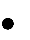 1º E.S.O.: Nueva Evangelización 1, Ed. Casals.2º E.S.O.: Nueva Evangelización 2, Ed. Casals.3º E.S.O.: Nueva Evangelización 3, Ed. Casals.4º E.S.O.: Nueva Evangelización 4, Ed. Casals. Libros de lectura recomendada:“Sagrada Biblia” Recomendada las versiones de la C.E.E., “La Biblia de Jerusalén” ed. Desclée de Brouwer, y ”Biblia didáctica” ed. SM,“Memorias de Andrónico” Jose Luis Sicre, Ed. Sígueme.   Libros de consulta: Historia de las religiones, diccionario bíblico, libros de historia.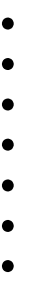 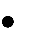 Entrevistas, mesas redondas y encuentros con expertos. Debates en clase.Videos audiovisuales sobre los temas a tratar. Cintas de música, canciones.Murales, mapas y carteles.Trabajo sobre las noticias presente en los medios de comunicación. Aplicación de nuevas tecnologías.En La Villa de Don Fadrique, a 27 de octubre de 2018					Juan José Espinosa JiménezTemasdel libro de textoDuración estimada1º TRIMESTRE1º TRIMESTRE1º TRIMESTRE116 SESIONES226 SESIONES338 SESIONES448 SESIONES2º TRIMESTRE2º TRIMESTRE2º TRIMESTRE558 SESIONES668 SESIONES778 SESIONES3º TRIMESTRE3º TRIMESTRE3º TRIMESTRE888 SESIONES998 SESIONES10106 SESIONESUnidades didácticasTemas del libro de textoDuración estimada1º TRIMESTRE1º TRIMESTRE1º TRIMESTRE113 SESIONES223 SESIONES334 SESIONES444 SESIONES2º TRIMESTRE2º TRIMESTRE2º TRIMESTRE554 SESIONES664 SESIONES774 SESIONES3º TRIMESTRE3º TRIMESTRE3º TRIMESTRE884 SESIONES994 SESIONES10103 SESIONESUnidades didácticasTemas del libro de textoDuración estimada1º TRIMESTRE1º TRIMESTRE1º TRIMESTRE113 SESIONES223 SESIONES334 SESIONES444 SESIONES2º TRIMESTRE2º TRIMESTRE2º TRIMESTRE554 SESIONES664 SESIONES774 SESIONES3º TRIMESTRE3º TRIMESTRE3º TRIMESTRE884 SESIONES994 SESIONES10103 SESIONESUnidades didácticasTemas del librode textoDuración estimada1º TRIMESTRE1º TRIMESTRE1º TRIMESTRE113 SESIONES223 SESIONES334 SESIONES444 SESIONES2º TRIMESTRE2º TRIMESTRE2º TRIMESTRE554 SESIONES664 SESIONES774 SESIONES3º TRIMESTRE3º TRIMESTRE3º TRIMESTRE884 SESIONES994 SESIONES10103 SESIONESMODALIDADESDE      AGRUPAMIENTONECESIDADES QUE CUBREPequeño grupo (apoyo).Refuerzo para alumnos con ritmo más lento.Ampliación para alumnos con ritmo más rápido.Agrupamiento flexible.Respuesta puntual a diferencias en:— Nivel de conocimientos.Ritmo de aprendizaje.Intereses y motivaciones.Talleres.Respuesta general a diferencias en interés y motivaciones.ESPACIOESPECIFICACIONESDentro del aula.— Disposiciones espaciales diversas (según la adaptabilidad del mobiliario).Agrupamiento flexible.— Biblioteca. Taller. Sala de audiovisuales. Aula de informática.ContenidosCriterios de evaluaciónEstándares de aprendizaje evaluablesBloque 1. El sentido religioso del hombreBloque 1. El sentido religioso del hombreBloque 1. El sentido religioso del hombreLa realidad creada y los acontecimientos son signo de Dios.Reconocer y valorar que la realidad es don de Dios.Identificar el origen divino de la realidad.Contrastar el origen de la creación en los diferentes relatos religiosos acerca de la creación.Diferenciar la explicación teológica y científica de la creación.Expresa por escrito sucesos imprevisto en los que ha reconoce que la realidad es dada.Evalúa, compartiendo con sus compañeros, sucesos y situaciones en las que queda de manifiesto que la realidad es don de Dios.2.1 Argumenta el origen del mundo y la realidad como fruto del designio amoroso de Dios.3.1 Relaciona y distingue, explicando con sus palabras, el origen de la creación en los relatos míticos de la antigüedad y el relato bíblico.Conoce y señala las diferencias entre la explicación teológica y científica de la creación.Respeta la autonomía existente entre las explicaciones, teológica y científica, de la creación.Bloque 2. La revelación: Dios interviene en la historiaBloque 2. La revelación: Dios interviene en la historiaBloque 2. La revelación: Dios interviene en la historiaLa historia de Israel: elección,	alianza, monarquía y profetismo.Conocer, contrastar y apreciar los principales acontecimientos de la historia de Israel.Señalar e identificar los diferentes modos de comunicación que Dios ha usado en las distintas etapas de la historia e Israel.Distinguir y comparar el procedimiento con el que Dios se manifiesta en lasdistintas etapas de la historia de Israel.Conoce, interpreta y construye una línea del tiempo con los principales acontecimientos y personajes de la historia de Israel.Muestra interés por la historia de Israel y dialoga con respeto sobre los beneficios de esta historia para la humanidad.2.1 Busca relatos bíblicos y selecciona gestos y palabras de Dios en los que identifica la manifestación divina.3.1 Recuerda y explica constructivamente, de modo oral o por escrito, acciones que reflejan el desvelarse de Dios para con el pueblo de Israel.Bloque 3. Jesucristo, cumplimiento de la Historia de la SalvaciónBloque 3. Jesucristo, cumplimiento de la Historia de la SalvaciónBloque 3. Jesucristo, cumplimiento de la Historia de la SalvaciónLa divinidad y humanidad de Jesús.Los	evangelios: testimonio y anuncio.Composición	de	lo evangelios.Distinguir en Jesús los rasgos de su naturaleza divina y humana.Identificar la naturaleza y finalidad de los evangelios.Conocer y comprender elproceso de formación de los evangelios.Identifica y clasifica de manera justificada las diferencias entre la naturaleza divina y humana de Jesús en los relatos evangélicos.Se esfuerza por comprender las manifestaciones de ambas naturalezas expresadas en los relatos evangélicos.2.1 Reconoce a partir de la lectura de los textos evangélicos los rasgos de la persona de Jesús y diseña su perfil.3.1 Ordena y explica con sus palabras los pasos del proceso formativo de los evangelios.Bloque 4. Permanencia de Jesucristo en la historia: la IglesiaBloque 4. Permanencia de Jesucristo en la historia: la IglesiaBloque 4. Permanencia de Jesucristo en la historia: la IglesiaLa Iglesia, presencia de Jesucristo en la historia.El Espíritu Santo edifica continuamente la Iglesia.Comprender la presencia de Jesucristo hoy en la Iglesia.Reconocer que la acción del Espíritu Santo da vida a la Iglesia.1.1 Señala y explica las distintas formas de presencia de Jesucristo en la Iglesia: sacramentos, palabra de Dios, autoridad y caridad.Conoce y respeta que los sacramentos son acción del Espíritu para construir la Iglesia.Asocia la acción del espíritu en los sacramentos con las distintas etapas y momentos de la vida.Toma conciencia y aprecia la acción del Espíritu para el crecimiento de la persona.ContenidosCriterios de evaluaciónEstándares de aprendizaje evaluablesBloque 1. El sentido religioso del hombreBloque 1. El sentido religioso del hombreBloque 1. El sentido religioso del hombreLa	persona humana, criatura de Dios libre e inteligente.El fundamento de la dignidad de la persona.El ser humano colaborador de la creación de Dios.Establecer diferencias entre el ser humano creado a imagen de Dios y los animales.Relaciona la condición de criatura con el origen divino.Explicar el origen de la dignidad del ser humano como criatura de Dios.Entender el sentido y la finalidad de la acción humana.1.1 Argumenta la dignidad del ser humano en relación a los otros seres vivos.2.1 Distingue y debate de forma justificada y respetuosa el origen del ser humano.3.1 Valora, en situaciones de su entorno, la dignidad de todo ser humano con independencia de las capacidades físicas, cognitivas, intelectuales, sociales, etc.Clasifica acciones del ser humano que respetan o destruyen la creación.Diseña en pequeño grupo un plan de colaboración con su centro educativo en el que se incluyan al menos cinco necesidades y las posibles soluciones que el propio grupo llevaría a cabo.Bloque 2. La revelación: Dios interviene en la historiaBloque 2. La revelación: Dios interviene en la historiaBloque 2. La revelación: Dios interviene en la historiaLa aceptación de la revelación: La fe.Origen, composicióne interpretación de los	LibrosSagrados.Conocer y aceptar que Dios se revela en la historia.Comprender y valorar que la fe es la respuesta a la iniciativa salvífica de Dios.Conocer y definir la estructura y organización de la Biblia.Conocer y respetar los criterios del magisterio de la Iglesia en torno a la interpretación bíblica.Reconocer en la inspiración el origen de la sacralidad del texto bíblico.1.1 Busca y elige personajes significativos del pueblo de Israel e identifica y analiza la respuesta de fe en ellos.2.1 Se interesa por conocer y valora la respuesta de fe al Dios que se revela.3.1 Identifica, clasifica y compara las características fundamentales de los Libros Sagrados mostrando interés por su origen divino.4.1 Lee, localiza y esquematiza los criterios recogidos en la Dei Verbum en torno a la interpretación de la Biblia valorándolos como necesarios.Distingue y señala en textos bíblicos la presencia de un Dios que se comunica, justificando en el grupo la selección de los textos.Conoce y justifica por escrito la existencia en los Libros Sagrados del autor divino y el autor humano.Bloque 3. Jesucristo, cumplimiento de la Historia de la SalvaciónBloque 3. Jesucristo, cumplimiento de la Historia de la SalvaciónBloque 3. Jesucristo, cumplimiento de la Historia de la SalvaciónDios se revela en Jesucristo. Dios uno y trino.El Credo, síntesis de	la	acción salvífica de Dios en la historia.Mostrar interés por reconocer el carácter relacional de la Divinidad en la revelación de Jesús.Vincular el sentido comunitario de la Trinidad con la dimensión relacional humana.Descubrir el carácter histórico de la formulación de Credocristiano.Conoce y describe las características del Dios cristiano.Lee relatos mitológicos, localiza rasgos de las divinidades de las religiones politeístas y los contrasta con las características del Dios cristiano.2.1 Reconoce, describe y acepta que la persona humana necesita del otro para alcanzar su identidad a semejanza de Dios.3.1 Confeccionar materiales donde se expresan los momentos relevantes de la historia salvífica y los relaciona con las verdades de fe formuladas en el Credo.4. Reconocer las verdades de la fe cristina presentes en el Credo.4.1 Clasifica las verdades de fe contenidas en el Credo y explica su significado.Bloque 4. Permanencia de Jesucristo en la historia: la IglesiaBloque 4. Permanencia de Jesucristo en la historia: la IglesiaBloque 4. Permanencia de Jesucristo en la historia: la IglesiaExpansión de la iglesia,	las primeras comunidades.Las notas de la Iglesia.Comprender		la expansión	del cristianismo a través de las	primeras comunidades cristianas.Justificar que la Iglesia es una, santa, católica y apostólica.Localiza en el mapa los lugares de origen de las primeras comunidades cristianas y describe sus características.Reconstruye el itinerario de los viajes de San Pablo y explica con sus palabras la difusión del cristianismo en el mundo pagano.Describe y valora la raíz de la unidad y santidad de la Iglesia.Elabora materiales, utilizando las tecnologías de la información y la comunicación, donde se refleja la universalidad y apostolicidad de la Iglesia.ContenidosCriterios de evaluaciónEstándares de aprendizaje evaluablesBloque 1. El sentido religioso del hombreBloque 1. El sentido religioso del hombreBloque 1. El sentido religioso del hombreLa naturaleza humana desea el Infinito.La búsqueda de sentido en la experiencia de la enfermedad, la muerte, el dolor, etc.Reconocer el deseo de plenitud que tiene la persona.Comparar razonadamente distintas respuestas frente a la finitud del ser humano.1.1 Expresa y comparte en grupo situaciones o circunstancias en las que reconoce la exigencia humana de felicidad y plenitud.Analiza y valora la experiencia personal frente a hechos bellos y dolorosos.Selecciona escenas de películas o documentales que muestran la búsqueda desentido.Bloque 2. La revelación: Dios interviene en la historiaBloque 2. La revelación: Dios interviene en la historiaBloque 2. La revelación: Dios interviene en la historiaLa ruptura del hombre con Dios por el pecado.El	relato	bíblico	del pecado original.Descubrir que el pecado radica en el rechazo a la intervención de Dios en la propia vida.Distinguir la verdad revelada del ropaje literario en el relato del Génesis.1.1 Identifica, analiza y comenta situaciones actuales donde se expresa el pecado como rechazo o suplantación de Dios.2.1 Analiza el texto sagrado diferenciando la verdad revelada del ropaje literario y recrea unrelato de la verdad revelada sobre el pecado original con lenguaje actual.Bloque 3. Jesucristo, cumplimiento de la Historia de la SalvaciónBloque 3. Jesucristo, cumplimiento de la Historia de la SalvaciónBloque 3. Jesucristo, cumplimiento de la Historia de la SalvaciónLa persona transformada por el encuentro con Jesús.Reconocer y apreciar que el encuentro con Cristo cambia la forma de comprender el mundo, la historia, la realidad, las personas, etc.Comprender	que	la pertenencia a Cristo conlleva una nueva forma de comportarse en la vida.Busca y selecciona biografía de conversos.Expresa juicios respetuosos sobre la novedad que el encuentro con Cristo ha introducido en la forma de entender el mundo, según las biografías seleccionadas.2.1 Crea y comparte textos, videos clip, cortos, para describir las consecuencias que en la vida de los cristianos ha supuesto el encuentro con Cristo.Bloque 4. Permanencia de Jesucristo en la historia: la IglesiaBloque 4. Permanencia de Jesucristo en la historia: la IglesiaBloque 4. Permanencia de Jesucristo en la historia: la IglesiaLa Iglesia, lugar de encuentro con Cristo.Experiencia de plenitud en el encuentro con Cristo.La experiencia de fe genera una cultura.Tomar conciencia del vínculo indisoluble entre el encuentro con Cristo y la pertenencia a la Iglesia.Valorar críticamente la experiencia de plenitud que promete Cristo.Identificar en la cultura la riqueza y la belleza que genera la fe.1.1 Busca, selecciona y presenta justificando la experiencia de una persona que ha encontrado a Cristo en la Iglesia.2.1 Escucha testimonios de cristianos y debate con respeto acerca de la plenitud de vida que en ellos se expresa.Demuestra mediante ejemplos previamente seleccionados que la experiencia cristiana ha sido generadora de cultura a lo largo de la historia.Defiende de forma razonada la influencia de lafe en el arte, el pensamiento, las costumbres, la salud, la educación, etc.ContenidosCriterios de evaluaciónEstándares de aprendizaje evaluablesBloque 1. El sentido religioso del hombreBloque 1. El sentido religioso del hombreBloque 1. El sentido religioso del hombreLas religiones: búsqueda del sentido de la vida.Plenitud	en	la experiencia religiosa: la revelación de Dios en la historia.Aprender y memorizar los principales rasgos comunes de las religiones.Comparar y distinguir la intervención de Dios en la historia de los intentoshumanos de respuesta a la búsqueda de sentido.Identifica y clasifica los rasgos principales (enseñanza, comportamiento y culto) en las religiones monoteístas.Busca información y presenta al grupo las respuestas de las distintas religiones a las preguntas de sentido.Razona por qué la revelación es la plenitud de la experiencia religiosa.Analiza y debate las principales diferencias entre la revelación de Dios y las religiones.Bloque 2. La revelación: Dios interviene en la historiaBloque 2. La revelación: Dios interviene en la historiaBloque 2. La revelación: Dios interviene en la historiaLa fidelidad de Dios a la alianza con el ser humano.La figura mesiánica del Siervo de Yhwh.Reconocer y valorar las acciones de Dios fiel a lo largo de la historia.Comparar y apreciar la novedad entre el Mesías sufriente y el Mesías político.Identifica y aprecia la fidelidad permanente de Dios que encuentra en la historia de Israel.Toma conciencia y agradece los momentos de su historia en los que reconoce la fidelidad de Dios.Identifica, clasifica y compara los rasgos del Mesías sufriente y el Mesías político.Se esfuerza por comprender la novedad del Mesías sufriente como criterio de vida.Bloque 3. Jesucristo, cumplimiento de la Historia de la SalvaciónBloque 3. Jesucristo, cumplimiento de la Historia de la SalvaciónBloque 3. Jesucristo, cumplimiento de la Historia de la SalvaciónLa llamada de Jesús a colaborar con Él genera una comunidad.Descubrir la iniciativa de Cristo para formar una comunidad que origina la Iglesia.Conocer y apreciar la invitación de Jesús a colaborar en su misión.1.1 Localiza, selecciona y argumenta en textos evangélicos la llamada de Jesús.Lee de manera comprensiva un evangelio, identifica y describe la misión salvífica de Jesús.Busca e identifica personas que actualizanhoy la misión de Jesús y expone en grupo por qué continúan la misión de Jesús.Bloque 4. Permanencia de Jesucristo en la historia: la IglesiaBloque 4. Permanencia de Jesucristo en la historia: la IglesiaBloque 4. Permanencia de Jesucristo en la historia: la IglesiaLa pertenencia a Cristo en la Iglesia ilumina todas las dimensiones del ser humano.La autoridad eclesial al servicio de la verdad.La misión del cristiano enel mundo: construir la civilización del amor.Descubrir y valorar que Cristo genera una forma nueva de usar la razón y la libertad, y de expresar la afectividad de la persona.Distinguir que la autoridad está al servicio de la verdad.Relacionar la misión del cristiano con la construccióndel mundo.Elaborar juicios a partir de testimonios que ejemplifiquen una forma nueva de usar la razón y la libertad y de expresar la afectividad.Adquiere el hábito de reflexionar buscando el bien ante las elecciones que se le ofrecen.Es consciente de las diferentes formas de vivir la afectividad y prefiere la que reconoce como más humana.Identifica personas que son autoridad en su vida y explica cómo reconoce en ellas la verdad.Reconoce y valora en la Iglesia distintas figuras que son autoridad, por el servicio o por el testimonio.Localiza y justifica tres acontecimientos de la historia en los que la Iglesia ha defendido la verdad del ser humano.3.1 Investiga y debate sobre las iniciativas eclesiales de su entorno que colaboran en la construcción de la civilización del amor.1º ESO1º ESO1º ESO1º ESOGrado de categorización de los estándares (B=Básico, I=Intermedio, A=Avanzado)Competencias clave: CL (Competencia Lingüística), CMCT (Competencia Matemática Ciencia y Tecnología), CD (Competencia Digital), AA (Aprender a Aprender), CSC (Competencia Social y Cívica), SIEE (Sentido de Iniciativa y Espíritu Emprendedor) y CEC (Conciencia y Expresiones Culturales).Grado de categorización de los estándares (B=Básico, I=Intermedio, A=Avanzado)Competencias clave: CL (Competencia Lingüística), CMCT (Competencia Matemática Ciencia y Tecnología), CD (Competencia Digital), AA (Aprender a Aprender), CSC (Competencia Social y Cívica), SIEE (Sentido de Iniciativa y Espíritu Emprendedor) y CEC (Conciencia y Expresiones Culturales).Grado de categorización de los estándares (B=Básico, I=Intermedio, A=Avanzado)Competencias clave: CL (Competencia Lingüística), CMCT (Competencia Matemática Ciencia y Tecnología), CD (Competencia Digital), AA (Aprender a Aprender), CSC (Competencia Social y Cívica), SIEE (Sentido de Iniciativa y Espíritu Emprendedor) y CEC (Conciencia y Expresiones Culturales).Grado de categorización de los estándares (B=Básico, I=Intermedio, A=Avanzado)Competencias clave: CL (Competencia Lingüística), CMCT (Competencia Matemática Ciencia y Tecnología), CD (Competencia Digital), AA (Aprender a Aprender), CSC (Competencia Social y Cívica), SIEE (Sentido de Iniciativa y Espíritu Emprendedor) y CEC (Conciencia y Expresiones Culturales).Criterios evaluaciónEstándares de aprendizaje e indicadores de calificaciónValorValorTrabaja diariamente. (SIEE)Corrige las actividades diariamente. (AA, CEC)Realiza las tareas diarias. (AA, CSC, CEC)Escribe de forma clara y ordenada. (CL)Establece relaciones causales (CSC, AA, SIEE)Comprende globalmente un texto (CL, AA)Identifica detalles, datos, etc. en un texto. (CL, AA)Diferencia hechos de opiniones y contenidos reales de fantásticos. (CL, AA, CEC)Usa un vocabulario específico. (CL)Analiza las causas, interrelaciones y riesgos. (CL, CMCT)1.0,1Trabaja diariamente. (SIEE)Corrige las actividades diariamente. (AA, CEC)Realiza las tareas diarias. (AA, CSC, CEC)Escribe de forma clara y ordenada. (CL)Establece relaciones causales (CSC, AA, SIEE)Comprende globalmente un texto (CL, AA)Identifica detalles, datos, etc. en un texto. (CL, AA)Diferencia hechos de opiniones y contenidos reales de fantásticos. (CL, AA, CEC)Usa un vocabulario específico. (CL)Analiza las causas, interrelaciones y riesgos. (CL, CMCT)2.0,1Trabaja diariamente. (SIEE)Corrige las actividades diariamente. (AA, CEC)Realiza las tareas diarias. (AA, CSC, CEC)Escribe de forma clara y ordenada. (CL)Establece relaciones causales (CSC, AA, SIEE)Comprende globalmente un texto (CL, AA)Identifica detalles, datos, etc. en un texto. (CL, AA)Diferencia hechos de opiniones y contenidos reales de fantásticos. (CL, AA, CEC)Usa un vocabulario específico. (CL)Analiza las causas, interrelaciones y riesgos. (CL, CMCT)3.0,1Trabaja diariamente. (SIEE)Corrige las actividades diariamente. (AA, CEC)Realiza las tareas diarias. (AA, CSC, CEC)Escribe de forma clara y ordenada. (CL)Establece relaciones causales (CSC, AA, SIEE)Comprende globalmente un texto (CL, AA)Identifica detalles, datos, etc. en un texto. (CL, AA)Diferencia hechos de opiniones y contenidos reales de fantásticos. (CL, AA, CEC)Usa un vocabulario específico. (CL)Analiza las causas, interrelaciones y riesgos. (CL, CMCT)4.0,1Trabaja diariamente. (SIEE)Corrige las actividades diariamente. (AA, CEC)Realiza las tareas diarias. (AA, CSC, CEC)Escribe de forma clara y ordenada. (CL)Establece relaciones causales (CSC, AA, SIEE)Comprende globalmente un texto (CL, AA)Identifica detalles, datos, etc. en un texto. (CL, AA)Diferencia hechos de opiniones y contenidos reales de fantásticos. (CL, AA, CEC)Usa un vocabulario específico. (CL)Analiza las causas, interrelaciones y riesgos. (CL, CMCT)5.0,1Trabaja diariamente. (SIEE)Corrige las actividades diariamente. (AA, CEC)Realiza las tareas diarias. (AA, CSC, CEC)Escribe de forma clara y ordenada. (CL)Establece relaciones causales (CSC, AA, SIEE)Comprende globalmente un texto (CL, AA)Identifica detalles, datos, etc. en un texto. (CL, AA)Diferencia hechos de opiniones y contenidos reales de fantásticos. (CL, AA, CEC)Usa un vocabulario específico. (CL)Analiza las causas, interrelaciones y riesgos. (CL, CMCT)6.0,1Trabaja diariamente. (SIEE)Corrige las actividades diariamente. (AA, CEC)Realiza las tareas diarias. (AA, CSC, CEC)Escribe de forma clara y ordenada. (CL)Establece relaciones causales (CSC, AA, SIEE)Comprende globalmente un texto (CL, AA)Identifica detalles, datos, etc. en un texto. (CL, AA)Diferencia hechos de opiniones y contenidos reales de fantásticos. (CL, AA, CEC)Usa un vocabulario específico. (CL)Analiza las causas, interrelaciones y riesgos. (CL, CMCT)7.0,1Trabaja diariamente. (SIEE)Corrige las actividades diariamente. (AA, CEC)Realiza las tareas diarias. (AA, CSC, CEC)Escribe de forma clara y ordenada. (CL)Establece relaciones causales (CSC, AA, SIEE)Comprende globalmente un texto (CL, AA)Identifica detalles, datos, etc. en un texto. (CL, AA)Diferencia hechos de opiniones y contenidos reales de fantásticos. (CL, AA, CEC)Usa un vocabulario específico. (CL)Analiza las causas, interrelaciones y riesgos. (CL, CMCT)8.0,1Trabaja diariamente. (SIEE)Corrige las actividades diariamente. (AA, CEC)Realiza las tareas diarias. (AA, CSC, CEC)Escribe de forma clara y ordenada. (CL)Establece relaciones causales (CSC, AA, SIEE)Comprende globalmente un texto (CL, AA)Identifica detalles, datos, etc. en un texto. (CL, AA)Diferencia hechos de opiniones y contenidos reales de fantásticos. (CL, AA, CEC)Usa un vocabulario específico. (CL)Analiza las causas, interrelaciones y riesgos. (CL, CMCT)9.0,1Trabaja diariamente. (SIEE)Corrige las actividades diariamente. (AA, CEC)Realiza las tareas diarias. (AA, CSC, CEC)Escribe de forma clara y ordenada. (CL)Establece relaciones causales (CSC, AA, SIEE)Comprende globalmente un texto (CL, AA)Identifica detalles, datos, etc. en un texto. (CL, AA)Diferencia hechos de opiniones y contenidos reales de fantásticos. (CL, AA, CEC)Usa un vocabulario específico. (CL)Analiza las causas, interrelaciones y riesgos. (CL, CMCT)10. 0,110. 0,1Presenta un cuaderno limpio y ordenado con las actividades realizadas y corregidas. (CL, AA, SIEE, CEC)Se expresa con fluidez y riqueza expresiva (CL,CSC)Usa las TIC. (CD)Respeta las normas de comunidades virtuales. (CD, CSC, CEC)Autocontrola sus reacciones y estados de ánimo. (CSC, CEC)Tiene iniciativa para buscar información, leer y participar en las actividades de aula. (CL, AA, CSC, SIEE)Valora de manera realista sus resultados desde el esfuerzo realizado. (CSC, SIEE, CEC)Reconoce verbalmente sus errores y acepta las críticas. (CL, AA, CSC)Manifiesta alegría con el éxito y se motiva para la consecución de nuevas metas. (SIEE, CSC, CEC)1.0,2Presenta un cuaderno limpio y ordenado con las actividades realizadas y corregidas. (CL, AA, SIEE, CEC)Se expresa con fluidez y riqueza expresiva (CL,CSC)Usa las TIC. (CD)Respeta las normas de comunidades virtuales. (CD, CSC, CEC)Autocontrola sus reacciones y estados de ánimo. (CSC, CEC)Tiene iniciativa para buscar información, leer y participar en las actividades de aula. (CL, AA, CSC, SIEE)Valora de manera realista sus resultados desde el esfuerzo realizado. (CSC, SIEE, CEC)Reconoce verbalmente sus errores y acepta las críticas. (CL, AA, CSC)Manifiesta alegría con el éxito y se motiva para la consecución de nuevas metas. (SIEE, CSC, CEC)2.0,1Presenta un cuaderno limpio y ordenado con las actividades realizadas y corregidas. (CL, AA, SIEE, CEC)Se expresa con fluidez y riqueza expresiva (CL,CSC)Usa las TIC. (CD)Respeta las normas de comunidades virtuales. (CD, CSC, CEC)Autocontrola sus reacciones y estados de ánimo. (CSC, CEC)Tiene iniciativa para buscar información, leer y participar en las actividades de aula. (CL, AA, CSC, SIEE)Valora de manera realista sus resultados desde el esfuerzo realizado. (CSC, SIEE, CEC)Reconoce verbalmente sus errores y acepta las críticas. (CL, AA, CSC)Manifiesta alegría con el éxito y se motiva para la consecución de nuevas metas. (SIEE, CSC, CEC)3.0,1Presenta un cuaderno limpio y ordenado con las actividades realizadas y corregidas. (CL, AA, SIEE, CEC)Se expresa con fluidez y riqueza expresiva (CL,CSC)Usa las TIC. (CD)Respeta las normas de comunidades virtuales. (CD, CSC, CEC)Autocontrola sus reacciones y estados de ánimo. (CSC, CEC)Tiene iniciativa para buscar información, leer y participar en las actividades de aula. (CL, AA, CSC, SIEE)Valora de manera realista sus resultados desde el esfuerzo realizado. (CSC, SIEE, CEC)Reconoce verbalmente sus errores y acepta las críticas. (CL, AA, CSC)Manifiesta alegría con el éxito y se motiva para la consecución de nuevas metas. (SIEE, CSC, CEC)4.0,1Presenta un cuaderno limpio y ordenado con las actividades realizadas y corregidas. (CL, AA, SIEE, CEC)Se expresa con fluidez y riqueza expresiva (CL,CSC)Usa las TIC. (CD)Respeta las normas de comunidades virtuales. (CD, CSC, CEC)Autocontrola sus reacciones y estados de ánimo. (CSC, CEC)Tiene iniciativa para buscar información, leer y participar en las actividades de aula. (CL, AA, CSC, SIEE)Valora de manera realista sus resultados desde el esfuerzo realizado. (CSC, SIEE, CEC)Reconoce verbalmente sus errores y acepta las críticas. (CL, AA, CSC)Manifiesta alegría con el éxito y se motiva para la consecución de nuevas metas. (SIEE, CSC, CEC)5.0,1Presenta un cuaderno limpio y ordenado con las actividades realizadas y corregidas. (CL, AA, SIEE, CEC)Se expresa con fluidez y riqueza expresiva (CL,CSC)Usa las TIC. (CD)Respeta las normas de comunidades virtuales. (CD, CSC, CEC)Autocontrola sus reacciones y estados de ánimo. (CSC, CEC)Tiene iniciativa para buscar información, leer y participar en las actividades de aula. (CL, AA, CSC, SIEE)Valora de manera realista sus resultados desde el esfuerzo realizado. (CSC, SIEE, CEC)Reconoce verbalmente sus errores y acepta las críticas. (CL, AA, CSC)Manifiesta alegría con el éxito y se motiva para la consecución de nuevas metas. (SIEE, CSC, CEC)6.0,1Presenta un cuaderno limpio y ordenado con las actividades realizadas y corregidas. (CL, AA, SIEE, CEC)Se expresa con fluidez y riqueza expresiva (CL,CSC)Usa las TIC. (CD)Respeta las normas de comunidades virtuales. (CD, CSC, CEC)Autocontrola sus reacciones y estados de ánimo. (CSC, CEC)Tiene iniciativa para buscar información, leer y participar en las actividades de aula. (CL, AA, CSC, SIEE)Valora de manera realista sus resultados desde el esfuerzo realizado. (CSC, SIEE, CEC)Reconoce verbalmente sus errores y acepta las críticas. (CL, AA, CSC)Manifiesta alegría con el éxito y se motiva para la consecución de nuevas metas. (SIEE, CSC, CEC)7.0,1Presenta un cuaderno limpio y ordenado con las actividades realizadas y corregidas. (CL, AA, SIEE, CEC)Se expresa con fluidez y riqueza expresiva (CL,CSC)Usa las TIC. (CD)Respeta las normas de comunidades virtuales. (CD, CSC, CEC)Autocontrola sus reacciones y estados de ánimo. (CSC, CEC)Tiene iniciativa para buscar información, leer y participar en las actividades de aula. (CL, AA, CSC, SIEE)Valora de manera realista sus resultados desde el esfuerzo realizado. (CSC, SIEE, CEC)Reconoce verbalmente sus errores y acepta las críticas. (CL, AA, CSC)Manifiesta alegría con el éxito y se motiva para la consecución de nuevas metas. (SIEE, CSC, CEC)8.0,1Presenta un cuaderno limpio y ordenado con las actividades realizadas y corregidas. (CL, AA, SIEE, CEC)Se expresa con fluidez y riqueza expresiva (CL,CSC)Usa las TIC. (CD)Respeta las normas de comunidades virtuales. (CD, CSC, CEC)Autocontrola sus reacciones y estados de ánimo. (CSC, CEC)Tiene iniciativa para buscar información, leer y participar en las actividades de aula. (CL, AA, CSC, SIEE)Valora de manera realista sus resultados desde el esfuerzo realizado. (CSC, SIEE, CEC)Reconoce verbalmente sus errores y acepta las críticas. (CL, AA, CSC)Manifiesta alegría con el éxito y se motiva para la consecución de nuevas metas. (SIEE, CSC, CEC)9.0,1Respeta las norma de convivencia y la asistencia puntual. (CSC,CEC)Tiene un comportamiento adecuado, cordial y constructivo dentro y fuera del aula. (CSC)Compara y valora distintas culturas. (CSC, CEC)Cumple los acuerdos adoptados. (CEC)Reconoce y valora las consecuencias del incumplimiento de una norma. (CSC,SIEE,CEC)Acepta al resto de componentes del grupo y los respeta. (CSC, CEC)Rechaza cualquier tipo de prejuicios. (CSC,CEC)Colabora en las tareas de grupo. (CSC)1.0,2Respeta las norma de convivencia y la asistencia puntual. (CSC,CEC)Tiene un comportamiento adecuado, cordial y constructivo dentro y fuera del aula. (CSC)Compara y valora distintas culturas. (CSC, CEC)Cumple los acuerdos adoptados. (CEC)Reconoce y valora las consecuencias del incumplimiento de una norma. (CSC,SIEE,CEC)Acepta al resto de componentes del grupo y los respeta. (CSC, CEC)Rechaza cualquier tipo de prejuicios. (CSC,CEC)Colabora en las tareas de grupo. (CSC)2.0,2Respeta las norma de convivencia y la asistencia puntual. (CSC,CEC)Tiene un comportamiento adecuado, cordial y constructivo dentro y fuera del aula. (CSC)Compara y valora distintas culturas. (CSC, CEC)Cumple los acuerdos adoptados. (CEC)Reconoce y valora las consecuencias del incumplimiento de una norma. (CSC,SIEE,CEC)Acepta al resto de componentes del grupo y los respeta. (CSC, CEC)Rechaza cualquier tipo de prejuicios. (CSC,CEC)Colabora en las tareas de grupo. (CSC)3.0,1Respeta las norma de convivencia y la asistencia puntual. (CSC,CEC)Tiene un comportamiento adecuado, cordial y constructivo dentro y fuera del aula. (CSC)Compara y valora distintas culturas. (CSC, CEC)Cumple los acuerdos adoptados. (CEC)Reconoce y valora las consecuencias del incumplimiento de una norma. (CSC,SIEE,CEC)Acepta al resto de componentes del grupo y los respeta. (CSC, CEC)Rechaza cualquier tipo de prejuicios. (CSC,CEC)Colabora en las tareas de grupo. (CSC)4.0,1Respeta las norma de convivencia y la asistencia puntual. (CSC,CEC)Tiene un comportamiento adecuado, cordial y constructivo dentro y fuera del aula. (CSC)Compara y valora distintas culturas. (CSC, CEC)Cumple los acuerdos adoptados. (CEC)Reconoce y valora las consecuencias del incumplimiento de una norma. (CSC,SIEE,CEC)Acepta al resto de componentes del grupo y los respeta. (CSC, CEC)Rechaza cualquier tipo de prejuicios. (CSC,CEC)Colabora en las tareas de grupo. (CSC)5.0,1Respeta las norma de convivencia y la asistencia puntual. (CSC,CEC)Tiene un comportamiento adecuado, cordial y constructivo dentro y fuera del aula. (CSC)Compara y valora distintas culturas. (CSC, CEC)Cumple los acuerdos adoptados. (CEC)Reconoce y valora las consecuencias del incumplimiento de una norma. (CSC,SIEE,CEC)Acepta al resto de componentes del grupo y los respeta. (CSC, CEC)Rechaza cualquier tipo de prejuicios. (CSC,CEC)Colabora en las tareas de grupo. (CSC)6.0,1Respeta las norma de convivencia y la asistencia puntual. (CSC,CEC)Tiene un comportamiento adecuado, cordial y constructivo dentro y fuera del aula. (CSC)Compara y valora distintas culturas. (CSC, CEC)Cumple los acuerdos adoptados. (CEC)Reconoce y valora las consecuencias del incumplimiento de una norma. (CSC,SIEE,CEC)Acepta al resto de componentes del grupo y los respeta. (CSC, CEC)Rechaza cualquier tipo de prejuicios. (CSC,CEC)Colabora en las tareas de grupo. (CSC)7.0,1Respeta las norma de convivencia y la asistencia puntual. (CSC,CEC)Tiene un comportamiento adecuado, cordial y constructivo dentro y fuera del aula. (CSC)Compara y valora distintas culturas. (CSC, CEC)Cumple los acuerdos adoptados. (CEC)Reconoce y valora las consecuencias del incumplimiento de una norma. (CSC,SIEE,CEC)Acepta al resto de componentes del grupo y los respeta. (CSC, CEC)Rechaza cualquier tipo de prejuicios. (CSC,CEC)Colabora en las tareas de grupo. (CSC)8.0,2Participa y tiene actitud positiva en clase. (SIEE)Participa con respeto a la estructura de la conversación. (CL, CSC, SIEE)Formula hipótesis. (CL, CMCT, SIEE)Defiende los Derechos Humanos. (CSC, CEC)1.0,2Participa y tiene actitud positiva en clase. (SIEE)Participa con respeto a la estructura de la conversación. (CL, CSC, SIEE)Formula hipótesis. (CL, CMCT, SIEE)Defiende los Derechos Humanos. (CSC, CEC)2.0,1Participa y tiene actitud positiva en clase. (SIEE)Participa con respeto a la estructura de la conversación. (CL, CSC, SIEE)Formula hipótesis. (CL, CMCT, SIEE)Defiende los Derechos Humanos. (CSC, CEC)3.0,1Participa y tiene actitud positiva en clase. (SIEE)Participa con respeto a la estructura de la conversación. (CL, CSC, SIEE)Formula hipótesis. (CL, CMCT, SIEE)Defiende los Derechos Humanos. (CSC, CEC)4. 0,154. 0,155.	Respeta las obras y opiniones de los demás. (CSC, CEC)5.	Respeta las obras y opiniones de los demás. (CSC, CEC)5.	Respeta las obras y opiniones de los demás. (CSC, CEC)5.	Respeta las obras y opiniones de los demás. (CSC, CEC)5.	Respeta las obras y opiniones de los demás. (CSC, CEC)5.	Respeta las obras y opiniones de los demás. (CSC, CEC)5.	Respeta las obras y opiniones de los demás. (CSC, CEC)5.	Respeta las obras y opiniones de los demás. (CSC, CEC)5.0,156.	Busca alternativas y toma decisiones propias. (SIEE)6.	Busca alternativas y toma decisiones propias. (SIEE)6.	Busca alternativas y toma decisiones propias. (SIEE)6.	Busca alternativas y toma decisiones propias. (SIEE)6.	Busca alternativas y toma decisiones propias. (SIEE)6.	Busca alternativas y toma decisiones propias. (SIEE)6.	Busca alternativas y toma decisiones propias. (SIEE)6.	Busca alternativas y toma decisiones propias. (SIEE)6.0,17.	Realiza satisfactoriamente pruebas objetivas de evaluación. (CEC)7.	Realiza satisfactoriamente pruebas objetivas de evaluación. (CEC)7.	Realiza satisfactoriamente pruebas objetivas de evaluación. (CEC)7.	Realiza satisfactoriamente pruebas objetivas de evaluación. (CEC)7.	Realiza satisfactoriamente pruebas objetivas de evaluación. (CEC)7.	Realiza satisfactoriamente pruebas objetivas de evaluación. (CEC)7.	Realiza satisfactoriamente pruebas objetivas de evaluación. (CEC)7.	Realiza satisfactoriamente pruebas objetivas de evaluación. (CEC)7.	Realiza satisfactoriamente pruebas objetivas de evaluación. (CEC)7.	Realiza satisfactoriamente pruebas objetivas de evaluación. (CEC)7.0,18.	Usa un lenguaje positivo para hablar de sí mismo. (CL, CEC)8.	Usa un lenguaje positivo para hablar de sí mismo. (CL, CEC)8.	Usa un lenguaje positivo para hablar de sí mismo. (CL, CEC)8.	Usa un lenguaje positivo para hablar de sí mismo. (CL, CEC)8.	Usa un lenguaje positivo para hablar de sí mismo. (CL, CEC)8.	Usa un lenguaje positivo para hablar de sí mismo. (CL, CEC)8.	Usa un lenguaje positivo para hablar de sí mismo. (CL, CEC)8.	Usa un lenguaje positivo para hablar de sí mismo. (CL, CEC)8.	Usa un lenguaje positivo para hablar de sí mismo. (CL, CEC)8.0,1Actúa sin inhibiciones. (SIEE, CSC, CEC)Expresa preferencias. (SIEE, CEC)Defiende con argumentos la postura propia. (CL, AA, CSC, CEC)Verbaliza    estados	de	ánimo,	reacciones	emocionales y sentimientos. (CL, CSC, CEC)Posee una actuación flexible y dialogante en situaciones problemática o con riesgo de conflicto emocional. (CL, CEC)Define objetivos y metas. (CL, CMCT, CEC)Organiza su tiempo sin distracciones. (AA, SIEE, CEC)Tiene autocontrol de su comportamiento y atención y persevera en la tarea. (CSC, SIEE, CEC)Actúa sin inhibiciones. (SIEE, CSC, CEC)Expresa preferencias. (SIEE, CEC)Defiende con argumentos la postura propia. (CL, AA, CSC, CEC)Verbaliza    estados	de	ánimo,	reacciones	emocionales y sentimientos. (CL, CSC, CEC)Posee una actuación flexible y dialogante en situaciones problemática o con riesgo de conflicto emocional. (CL, CEC)Define objetivos y metas. (CL, CMCT, CEC)Organiza su tiempo sin distracciones. (AA, SIEE, CEC)Tiene autocontrol de su comportamiento y atención y persevera en la tarea. (CSC, SIEE, CEC)Actúa sin inhibiciones. (SIEE, CSC, CEC)Expresa preferencias. (SIEE, CEC)Defiende con argumentos la postura propia. (CL, AA, CSC, CEC)Verbaliza    estados	de	ánimo,	reacciones	emocionales y sentimientos. (CL, CSC, CEC)Posee una actuación flexible y dialogante en situaciones problemática o con riesgo de conflicto emocional. (CL, CEC)Define objetivos y metas. (CL, CMCT, CEC)Organiza su tiempo sin distracciones. (AA, SIEE, CEC)Tiene autocontrol de su comportamiento y atención y persevera en la tarea. (CSC, SIEE, CEC)Actúa sin inhibiciones. (SIEE, CSC, CEC)Expresa preferencias. (SIEE, CEC)Defiende con argumentos la postura propia. (CL, AA, CSC, CEC)Verbaliza    estados	de	ánimo,	reacciones	emocionales y sentimientos. (CL, CSC, CEC)Posee una actuación flexible y dialogante en situaciones problemática o con riesgo de conflicto emocional. (CL, CEC)Define objetivos y metas. (CL, CMCT, CEC)Organiza su tiempo sin distracciones. (AA, SIEE, CEC)Tiene autocontrol de su comportamiento y atención y persevera en la tarea. (CSC, SIEE, CEC)Actúa sin inhibiciones. (SIEE, CSC, CEC)Expresa preferencias. (SIEE, CEC)Defiende con argumentos la postura propia. (CL, AA, CSC, CEC)Verbaliza    estados	de	ánimo,	reacciones	emocionales y sentimientos. (CL, CSC, CEC)Posee una actuación flexible y dialogante en situaciones problemática o con riesgo de conflicto emocional. (CL, CEC)Define objetivos y metas. (CL, CMCT, CEC)Organiza su tiempo sin distracciones. (AA, SIEE, CEC)Tiene autocontrol de su comportamiento y atención y persevera en la tarea. (CSC, SIEE, CEC)Actúa sin inhibiciones. (SIEE, CSC, CEC)Expresa preferencias. (SIEE, CEC)Defiende con argumentos la postura propia. (CL, AA, CSC, CEC)Verbaliza    estados	de	ánimo,	reacciones	emocionales y sentimientos. (CL, CSC, CEC)Posee una actuación flexible y dialogante en situaciones problemática o con riesgo de conflicto emocional. (CL, CEC)Define objetivos y metas. (CL, CMCT, CEC)Organiza su tiempo sin distracciones. (AA, SIEE, CEC)Tiene autocontrol de su comportamiento y atención y persevera en la tarea. (CSC, SIEE, CEC)Actúa sin inhibiciones. (SIEE, CSC, CEC)Expresa preferencias. (SIEE, CEC)Defiende con argumentos la postura propia. (CL, AA, CSC, CEC)Verbaliza    estados	de	ánimo,	reacciones	emocionales y sentimientos. (CL, CSC, CEC)Posee una actuación flexible y dialogante en situaciones problemática o con riesgo de conflicto emocional. (CL, CEC)Define objetivos y metas. (CL, CMCT, CEC)Organiza su tiempo sin distracciones. (AA, SIEE, CEC)Tiene autocontrol de su comportamiento y atención y persevera en la tarea. (CSC, SIEE, CEC)Actúa sin inhibiciones. (SIEE, CSC, CEC)Expresa preferencias. (SIEE, CEC)Defiende con argumentos la postura propia. (CL, AA, CSC, CEC)Verbaliza    estados	de	ánimo,	reacciones	emocionales y sentimientos. (CL, CSC, CEC)Posee una actuación flexible y dialogante en situaciones problemática o con riesgo de conflicto emocional. (CL, CEC)Define objetivos y metas. (CL, CMCT, CEC)Organiza su tiempo sin distracciones. (AA, SIEE, CEC)Tiene autocontrol de su comportamiento y atención y persevera en la tarea. (CSC, SIEE, CEC)Actúa sin inhibiciones. (SIEE, CSC, CEC)Expresa preferencias. (SIEE, CEC)Defiende con argumentos la postura propia. (CL, AA, CSC, CEC)Verbaliza    estados	de	ánimo,	reacciones	emocionales y sentimientos. (CL, CSC, CEC)Posee una actuación flexible y dialogante en situaciones problemática o con riesgo de conflicto emocional. (CL, CEC)Define objetivos y metas. (CL, CMCT, CEC)Organiza su tiempo sin distracciones. (AA, SIEE, CEC)Tiene autocontrol de su comportamiento y atención y persevera en la tarea. (CSC, SIEE, CEC)Actúa sin inhibiciones. (SIEE, CSC, CEC)Expresa preferencias. (SIEE, CEC)Defiende con argumentos la postura propia. (CL, AA, CSC, CEC)Verbaliza    estados	de	ánimo,	reacciones	emocionales y sentimientos. (CL, CSC, CEC)Posee una actuación flexible y dialogante en situaciones problemática o con riesgo de conflicto emocional. (CL, CEC)Define objetivos y metas. (CL, CMCT, CEC)Organiza su tiempo sin distracciones. (AA, SIEE, CEC)Tiene autocontrol de su comportamiento y atención y persevera en la tarea. (CSC, SIEE, CEC)1.0,1Actúa sin inhibiciones. (SIEE, CSC, CEC)Expresa preferencias. (SIEE, CEC)Defiende con argumentos la postura propia. (CL, AA, CSC, CEC)Verbaliza    estados	de	ánimo,	reacciones	emocionales y sentimientos. (CL, CSC, CEC)Posee una actuación flexible y dialogante en situaciones problemática o con riesgo de conflicto emocional. (CL, CEC)Define objetivos y metas. (CL, CMCT, CEC)Organiza su tiempo sin distracciones. (AA, SIEE, CEC)Tiene autocontrol de su comportamiento y atención y persevera en la tarea. (CSC, SIEE, CEC)Actúa sin inhibiciones. (SIEE, CSC, CEC)Expresa preferencias. (SIEE, CEC)Defiende con argumentos la postura propia. (CL, AA, CSC, CEC)Verbaliza    estados	de	ánimo,	reacciones	emocionales y sentimientos. (CL, CSC, CEC)Posee una actuación flexible y dialogante en situaciones problemática o con riesgo de conflicto emocional. (CL, CEC)Define objetivos y metas. (CL, CMCT, CEC)Organiza su tiempo sin distracciones. (AA, SIEE, CEC)Tiene autocontrol de su comportamiento y atención y persevera en la tarea. (CSC, SIEE, CEC)Actúa sin inhibiciones. (SIEE, CSC, CEC)Expresa preferencias. (SIEE, CEC)Defiende con argumentos la postura propia. (CL, AA, CSC, CEC)Verbaliza    estados	de	ánimo,	reacciones	emocionales y sentimientos. (CL, CSC, CEC)Posee una actuación flexible y dialogante en situaciones problemática o con riesgo de conflicto emocional. (CL, CEC)Define objetivos y metas. (CL, CMCT, CEC)Organiza su tiempo sin distracciones. (AA, SIEE, CEC)Tiene autocontrol de su comportamiento y atención y persevera en la tarea. (CSC, SIEE, CEC)Actúa sin inhibiciones. (SIEE, CSC, CEC)Expresa preferencias. (SIEE, CEC)Defiende con argumentos la postura propia. (CL, AA, CSC, CEC)Verbaliza    estados	de	ánimo,	reacciones	emocionales y sentimientos. (CL, CSC, CEC)Posee una actuación flexible y dialogante en situaciones problemática o con riesgo de conflicto emocional. (CL, CEC)Define objetivos y metas. (CL, CMCT, CEC)Organiza su tiempo sin distracciones. (AA, SIEE, CEC)Tiene autocontrol de su comportamiento y atención y persevera en la tarea. (CSC, SIEE, CEC)Actúa sin inhibiciones. (SIEE, CSC, CEC)Expresa preferencias. (SIEE, CEC)Defiende con argumentos la postura propia. (CL, AA, CSC, CEC)Verbaliza    estados	de	ánimo,	reacciones	emocionales y sentimientos. (CL, CSC, CEC)Posee una actuación flexible y dialogante en situaciones problemática o con riesgo de conflicto emocional. (CL, CEC)Define objetivos y metas. (CL, CMCT, CEC)Organiza su tiempo sin distracciones. (AA, SIEE, CEC)Tiene autocontrol de su comportamiento y atención y persevera en la tarea. (CSC, SIEE, CEC)Actúa sin inhibiciones. (SIEE, CSC, CEC)Expresa preferencias. (SIEE, CEC)Defiende con argumentos la postura propia. (CL, AA, CSC, CEC)Verbaliza    estados	de	ánimo,	reacciones	emocionales y sentimientos. (CL, CSC, CEC)Posee una actuación flexible y dialogante en situaciones problemática o con riesgo de conflicto emocional. (CL, CEC)Define objetivos y metas. (CL, CMCT, CEC)Organiza su tiempo sin distracciones. (AA, SIEE, CEC)Tiene autocontrol de su comportamiento y atención y persevera en la tarea. (CSC, SIEE, CEC)Actúa sin inhibiciones. (SIEE, CSC, CEC)Expresa preferencias. (SIEE, CEC)Defiende con argumentos la postura propia. (CL, AA, CSC, CEC)Verbaliza    estados	de	ánimo,	reacciones	emocionales y sentimientos. (CL, CSC, CEC)Posee una actuación flexible y dialogante en situaciones problemática o con riesgo de conflicto emocional. (CL, CEC)Define objetivos y metas. (CL, CMCT, CEC)Organiza su tiempo sin distracciones. (AA, SIEE, CEC)Tiene autocontrol de su comportamiento y atención y persevera en la tarea. (CSC, SIEE, CEC)Actúa sin inhibiciones. (SIEE, CSC, CEC)Expresa preferencias. (SIEE, CEC)Defiende con argumentos la postura propia. (CL, AA, CSC, CEC)Verbaliza    estados	de	ánimo,	reacciones	emocionales y sentimientos. (CL, CSC, CEC)Posee una actuación flexible y dialogante en situaciones problemática o con riesgo de conflicto emocional. (CL, CEC)Define objetivos y metas. (CL, CMCT, CEC)Organiza su tiempo sin distracciones. (AA, SIEE, CEC)Tiene autocontrol de su comportamiento y atención y persevera en la tarea. (CSC, SIEE, CEC)Actúa sin inhibiciones. (SIEE, CSC, CEC)Expresa preferencias. (SIEE, CEC)Defiende con argumentos la postura propia. (CL, AA, CSC, CEC)Verbaliza    estados	de	ánimo,	reacciones	emocionales y sentimientos. (CL, CSC, CEC)Posee una actuación flexible y dialogante en situaciones problemática o con riesgo de conflicto emocional. (CL, CEC)Define objetivos y metas. (CL, CMCT, CEC)Organiza su tiempo sin distracciones. (AA, SIEE, CEC)Tiene autocontrol de su comportamiento y atención y persevera en la tarea. (CSC, SIEE, CEC)Actúa sin inhibiciones. (SIEE, CSC, CEC)Expresa preferencias. (SIEE, CEC)Defiende con argumentos la postura propia. (CL, AA, CSC, CEC)Verbaliza    estados	de	ánimo,	reacciones	emocionales y sentimientos. (CL, CSC, CEC)Posee una actuación flexible y dialogante en situaciones problemática o con riesgo de conflicto emocional. (CL, CEC)Define objetivos y metas. (CL, CMCT, CEC)Organiza su tiempo sin distracciones. (AA, SIEE, CEC)Tiene autocontrol de su comportamiento y atención y persevera en la tarea. (CSC, SIEE, CEC)2.0,1Actúa sin inhibiciones. (SIEE, CSC, CEC)Expresa preferencias. (SIEE, CEC)Defiende con argumentos la postura propia. (CL, AA, CSC, CEC)Verbaliza    estados	de	ánimo,	reacciones	emocionales y sentimientos. (CL, CSC, CEC)Posee una actuación flexible y dialogante en situaciones problemática o con riesgo de conflicto emocional. (CL, CEC)Define objetivos y metas. (CL, CMCT, CEC)Organiza su tiempo sin distracciones. (AA, SIEE, CEC)Tiene autocontrol de su comportamiento y atención y persevera en la tarea. (CSC, SIEE, CEC)Actúa sin inhibiciones. (SIEE, CSC, CEC)Expresa preferencias. (SIEE, CEC)Defiende con argumentos la postura propia. (CL, AA, CSC, CEC)Verbaliza    estados	de	ánimo,	reacciones	emocionales y sentimientos. (CL, CSC, CEC)Posee una actuación flexible y dialogante en situaciones problemática o con riesgo de conflicto emocional. (CL, CEC)Define objetivos y metas. (CL, CMCT, CEC)Organiza su tiempo sin distracciones. (AA, SIEE, CEC)Tiene autocontrol de su comportamiento y atención y persevera en la tarea. (CSC, SIEE, CEC)Actúa sin inhibiciones. (SIEE, CSC, CEC)Expresa preferencias. (SIEE, CEC)Defiende con argumentos la postura propia. (CL, AA, CSC, CEC)Verbaliza    estados	de	ánimo,	reacciones	emocionales y sentimientos. (CL, CSC, CEC)Posee una actuación flexible y dialogante en situaciones problemática o con riesgo de conflicto emocional. (CL, CEC)Define objetivos y metas. (CL, CMCT, CEC)Organiza su tiempo sin distracciones. (AA, SIEE, CEC)Tiene autocontrol de su comportamiento y atención y persevera en la tarea. (CSC, SIEE, CEC)Actúa sin inhibiciones. (SIEE, CSC, CEC)Expresa preferencias. (SIEE, CEC)Defiende con argumentos la postura propia. (CL, AA, CSC, CEC)Verbaliza    estados	de	ánimo,	reacciones	emocionales y sentimientos. (CL, CSC, CEC)Posee una actuación flexible y dialogante en situaciones problemática o con riesgo de conflicto emocional. (CL, CEC)Define objetivos y metas. (CL, CMCT, CEC)Organiza su tiempo sin distracciones. (AA, SIEE, CEC)Tiene autocontrol de su comportamiento y atención y persevera en la tarea. (CSC, SIEE, CEC)Actúa sin inhibiciones. (SIEE, CSC, CEC)Expresa preferencias. (SIEE, CEC)Defiende con argumentos la postura propia. (CL, AA, CSC, CEC)Verbaliza    estados	de	ánimo,	reacciones	emocionales y sentimientos. (CL, CSC, CEC)Posee una actuación flexible y dialogante en situaciones problemática o con riesgo de conflicto emocional. (CL, CEC)Define objetivos y metas. (CL, CMCT, CEC)Organiza su tiempo sin distracciones. (AA, SIEE, CEC)Tiene autocontrol de su comportamiento y atención y persevera en la tarea. (CSC, SIEE, CEC)Actúa sin inhibiciones. (SIEE, CSC, CEC)Expresa preferencias. (SIEE, CEC)Defiende con argumentos la postura propia. (CL, AA, CSC, CEC)Verbaliza    estados	de	ánimo,	reacciones	emocionales y sentimientos. (CL, CSC, CEC)Posee una actuación flexible y dialogante en situaciones problemática o con riesgo de conflicto emocional. (CL, CEC)Define objetivos y metas. (CL, CMCT, CEC)Organiza su tiempo sin distracciones. (AA, SIEE, CEC)Tiene autocontrol de su comportamiento y atención y persevera en la tarea. (CSC, SIEE, CEC)Actúa sin inhibiciones. (SIEE, CSC, CEC)Expresa preferencias. (SIEE, CEC)Defiende con argumentos la postura propia. (CL, AA, CSC, CEC)Verbaliza    estados	de	ánimo,	reacciones	emocionales y sentimientos. (CL, CSC, CEC)Posee una actuación flexible y dialogante en situaciones problemática o con riesgo de conflicto emocional. (CL, CEC)Define objetivos y metas. (CL, CMCT, CEC)Organiza su tiempo sin distracciones. (AA, SIEE, CEC)Tiene autocontrol de su comportamiento y atención y persevera en la tarea. (CSC, SIEE, CEC)Actúa sin inhibiciones. (SIEE, CSC, CEC)Expresa preferencias. (SIEE, CEC)Defiende con argumentos la postura propia. (CL, AA, CSC, CEC)Verbaliza    estados	de	ánimo,	reacciones	emocionales y sentimientos. (CL, CSC, CEC)Posee una actuación flexible y dialogante en situaciones problemática o con riesgo de conflicto emocional. (CL, CEC)Define objetivos y metas. (CL, CMCT, CEC)Organiza su tiempo sin distracciones. (AA, SIEE, CEC)Tiene autocontrol de su comportamiento y atención y persevera en la tarea. (CSC, SIEE, CEC)Actúa sin inhibiciones. (SIEE, CSC, CEC)Expresa preferencias. (SIEE, CEC)Defiende con argumentos la postura propia. (CL, AA, CSC, CEC)Verbaliza    estados	de	ánimo,	reacciones	emocionales y sentimientos. (CL, CSC, CEC)Posee una actuación flexible y dialogante en situaciones problemática o con riesgo de conflicto emocional. (CL, CEC)Define objetivos y metas. (CL, CMCT, CEC)Organiza su tiempo sin distracciones. (AA, SIEE, CEC)Tiene autocontrol de su comportamiento y atención y persevera en la tarea. (CSC, SIEE, CEC)Actúa sin inhibiciones. (SIEE, CSC, CEC)Expresa preferencias. (SIEE, CEC)Defiende con argumentos la postura propia. (CL, AA, CSC, CEC)Verbaliza    estados	de	ánimo,	reacciones	emocionales y sentimientos. (CL, CSC, CEC)Posee una actuación flexible y dialogante en situaciones problemática o con riesgo de conflicto emocional. (CL, CEC)Define objetivos y metas. (CL, CMCT, CEC)Organiza su tiempo sin distracciones. (AA, SIEE, CEC)Tiene autocontrol de su comportamiento y atención y persevera en la tarea. (CSC, SIEE, CEC)3.0,2Actúa sin inhibiciones. (SIEE, CSC, CEC)Expresa preferencias. (SIEE, CEC)Defiende con argumentos la postura propia. (CL, AA, CSC, CEC)Verbaliza    estados	de	ánimo,	reacciones	emocionales y sentimientos. (CL, CSC, CEC)Posee una actuación flexible y dialogante en situaciones problemática o con riesgo de conflicto emocional. (CL, CEC)Define objetivos y metas. (CL, CMCT, CEC)Organiza su tiempo sin distracciones. (AA, SIEE, CEC)Tiene autocontrol de su comportamiento y atención y persevera en la tarea. (CSC, SIEE, CEC)Actúa sin inhibiciones. (SIEE, CSC, CEC)Expresa preferencias. (SIEE, CEC)Defiende con argumentos la postura propia. (CL, AA, CSC, CEC)Verbaliza    estados	de	ánimo,	reacciones	emocionales y sentimientos. (CL, CSC, CEC)Posee una actuación flexible y dialogante en situaciones problemática o con riesgo de conflicto emocional. (CL, CEC)Define objetivos y metas. (CL, CMCT, CEC)Organiza su tiempo sin distracciones. (AA, SIEE, CEC)Tiene autocontrol de su comportamiento y atención y persevera en la tarea. (CSC, SIEE, CEC)Actúa sin inhibiciones. (SIEE, CSC, CEC)Expresa preferencias. (SIEE, CEC)Defiende con argumentos la postura propia. (CL, AA, CSC, CEC)Verbaliza    estados	de	ánimo,	reacciones	emocionales y sentimientos. (CL, CSC, CEC)Posee una actuación flexible y dialogante en situaciones problemática o con riesgo de conflicto emocional. (CL, CEC)Define objetivos y metas. (CL, CMCT, CEC)Organiza su tiempo sin distracciones. (AA, SIEE, CEC)Tiene autocontrol de su comportamiento y atención y persevera en la tarea. (CSC, SIEE, CEC)Actúa sin inhibiciones. (SIEE, CSC, CEC)Expresa preferencias. (SIEE, CEC)Defiende con argumentos la postura propia. (CL, AA, CSC, CEC)Verbaliza    estados	de	ánimo,	reacciones	emocionales y sentimientos. (CL, CSC, CEC)Posee una actuación flexible y dialogante en situaciones problemática o con riesgo de conflicto emocional. (CL, CEC)Define objetivos y metas. (CL, CMCT, CEC)Organiza su tiempo sin distracciones. (AA, SIEE, CEC)Tiene autocontrol de su comportamiento y atención y persevera en la tarea. (CSC, SIEE, CEC)Actúa sin inhibiciones. (SIEE, CSC, CEC)Expresa preferencias. (SIEE, CEC)Defiende con argumentos la postura propia. (CL, AA, CSC, CEC)Verbaliza    estados	de	ánimo,	reacciones	emocionales y sentimientos. (CL, CSC, CEC)Posee una actuación flexible y dialogante en situaciones problemática o con riesgo de conflicto emocional. (CL, CEC)Define objetivos y metas. (CL, CMCT, CEC)Organiza su tiempo sin distracciones. (AA, SIEE, CEC)Tiene autocontrol de su comportamiento y atención y persevera en la tarea. (CSC, SIEE, CEC)Actúa sin inhibiciones. (SIEE, CSC, CEC)Expresa preferencias. (SIEE, CEC)Defiende con argumentos la postura propia. (CL, AA, CSC, CEC)Verbaliza    estados	de	ánimo,	reacciones	emocionales y sentimientos. (CL, CSC, CEC)Posee una actuación flexible y dialogante en situaciones problemática o con riesgo de conflicto emocional. (CL, CEC)Define objetivos y metas. (CL, CMCT, CEC)Organiza su tiempo sin distracciones. (AA, SIEE, CEC)Tiene autocontrol de su comportamiento y atención y persevera en la tarea. (CSC, SIEE, CEC)Actúa sin inhibiciones. (SIEE, CSC, CEC)Expresa preferencias. (SIEE, CEC)Defiende con argumentos la postura propia. (CL, AA, CSC, CEC)Verbaliza    estados	de	ánimo,	reacciones	emocionales y sentimientos. (CL, CSC, CEC)Posee una actuación flexible y dialogante en situaciones problemática o con riesgo de conflicto emocional. (CL, CEC)Define objetivos y metas. (CL, CMCT, CEC)Organiza su tiempo sin distracciones. (AA, SIEE, CEC)Tiene autocontrol de su comportamiento y atención y persevera en la tarea. (CSC, SIEE, CEC)Actúa sin inhibiciones. (SIEE, CSC, CEC)Expresa preferencias. (SIEE, CEC)Defiende con argumentos la postura propia. (CL, AA, CSC, CEC)Verbaliza    estados	de	ánimo,	reacciones	emocionales y sentimientos. (CL, CSC, CEC)Posee una actuación flexible y dialogante en situaciones problemática o con riesgo de conflicto emocional. (CL, CEC)Define objetivos y metas. (CL, CMCT, CEC)Organiza su tiempo sin distracciones. (AA, SIEE, CEC)Tiene autocontrol de su comportamiento y atención y persevera en la tarea. (CSC, SIEE, CEC)Actúa sin inhibiciones. (SIEE, CSC, CEC)Expresa preferencias. (SIEE, CEC)Defiende con argumentos la postura propia. (CL, AA, CSC, CEC)Verbaliza    estados	de	ánimo,	reacciones	emocionales y sentimientos. (CL, CSC, CEC)Posee una actuación flexible y dialogante en situaciones problemática o con riesgo de conflicto emocional. (CL, CEC)Define objetivos y metas. (CL, CMCT, CEC)Organiza su tiempo sin distracciones. (AA, SIEE, CEC)Tiene autocontrol de su comportamiento y atención y persevera en la tarea. (CSC, SIEE, CEC)Actúa sin inhibiciones. (SIEE, CSC, CEC)Expresa preferencias. (SIEE, CEC)Defiende con argumentos la postura propia. (CL, AA, CSC, CEC)Verbaliza    estados	de	ánimo,	reacciones	emocionales y sentimientos. (CL, CSC, CEC)Posee una actuación flexible y dialogante en situaciones problemática o con riesgo de conflicto emocional. (CL, CEC)Define objetivos y metas. (CL, CMCT, CEC)Organiza su tiempo sin distracciones. (AA, SIEE, CEC)Tiene autocontrol de su comportamiento y atención y persevera en la tarea. (CSC, SIEE, CEC)4.0,1Actúa sin inhibiciones. (SIEE, CSC, CEC)Expresa preferencias. (SIEE, CEC)Defiende con argumentos la postura propia. (CL, AA, CSC, CEC)Verbaliza    estados	de	ánimo,	reacciones	emocionales y sentimientos. (CL, CSC, CEC)Posee una actuación flexible y dialogante en situaciones problemática o con riesgo de conflicto emocional. (CL, CEC)Define objetivos y metas. (CL, CMCT, CEC)Organiza su tiempo sin distracciones. (AA, SIEE, CEC)Tiene autocontrol de su comportamiento y atención y persevera en la tarea. (CSC, SIEE, CEC)Actúa sin inhibiciones. (SIEE, CSC, CEC)Expresa preferencias. (SIEE, CEC)Defiende con argumentos la postura propia. (CL, AA, CSC, CEC)Verbaliza    estados	de	ánimo,	reacciones	emocionales y sentimientos. (CL, CSC, CEC)Posee una actuación flexible y dialogante en situaciones problemática o con riesgo de conflicto emocional. (CL, CEC)Define objetivos y metas. (CL, CMCT, CEC)Organiza su tiempo sin distracciones. (AA, SIEE, CEC)Tiene autocontrol de su comportamiento y atención y persevera en la tarea. (CSC, SIEE, CEC)Actúa sin inhibiciones. (SIEE, CSC, CEC)Expresa preferencias. (SIEE, CEC)Defiende con argumentos la postura propia. (CL, AA, CSC, CEC)Verbaliza    estados	de	ánimo,	reacciones	emocionales y sentimientos. (CL, CSC, CEC)Posee una actuación flexible y dialogante en situaciones problemática o con riesgo de conflicto emocional. (CL, CEC)Define objetivos y metas. (CL, CMCT, CEC)Organiza su tiempo sin distracciones. (AA, SIEE, CEC)Tiene autocontrol de su comportamiento y atención y persevera en la tarea. (CSC, SIEE, CEC)Actúa sin inhibiciones. (SIEE, CSC, CEC)Expresa preferencias. (SIEE, CEC)Defiende con argumentos la postura propia. (CL, AA, CSC, CEC)Verbaliza    estados	de	ánimo,	reacciones	emocionales y sentimientos. (CL, CSC, CEC)Posee una actuación flexible y dialogante en situaciones problemática o con riesgo de conflicto emocional. (CL, CEC)Define objetivos y metas. (CL, CMCT, CEC)Organiza su tiempo sin distracciones. (AA, SIEE, CEC)Tiene autocontrol de su comportamiento y atención y persevera en la tarea. (CSC, SIEE, CEC)Actúa sin inhibiciones. (SIEE, CSC, CEC)Expresa preferencias. (SIEE, CEC)Defiende con argumentos la postura propia. (CL, AA, CSC, CEC)Verbaliza    estados	de	ánimo,	reacciones	emocionales y sentimientos. (CL, CSC, CEC)Posee una actuación flexible y dialogante en situaciones problemática o con riesgo de conflicto emocional. (CL, CEC)Define objetivos y metas. (CL, CMCT, CEC)Organiza su tiempo sin distracciones. (AA, SIEE, CEC)Tiene autocontrol de su comportamiento y atención y persevera en la tarea. (CSC, SIEE, CEC)Actúa sin inhibiciones. (SIEE, CSC, CEC)Expresa preferencias. (SIEE, CEC)Defiende con argumentos la postura propia. (CL, AA, CSC, CEC)Verbaliza    estados	de	ánimo,	reacciones	emocionales y sentimientos. (CL, CSC, CEC)Posee una actuación flexible y dialogante en situaciones problemática o con riesgo de conflicto emocional. (CL, CEC)Define objetivos y metas. (CL, CMCT, CEC)Organiza su tiempo sin distracciones. (AA, SIEE, CEC)Tiene autocontrol de su comportamiento y atención y persevera en la tarea. (CSC, SIEE, CEC)Actúa sin inhibiciones. (SIEE, CSC, CEC)Expresa preferencias. (SIEE, CEC)Defiende con argumentos la postura propia. (CL, AA, CSC, CEC)Verbaliza    estados	de	ánimo,	reacciones	emocionales y sentimientos. (CL, CSC, CEC)Posee una actuación flexible y dialogante en situaciones problemática o con riesgo de conflicto emocional. (CL, CEC)Define objetivos y metas. (CL, CMCT, CEC)Organiza su tiempo sin distracciones. (AA, SIEE, CEC)Tiene autocontrol de su comportamiento y atención y persevera en la tarea. (CSC, SIEE, CEC)Actúa sin inhibiciones. (SIEE, CSC, CEC)Expresa preferencias. (SIEE, CEC)Defiende con argumentos la postura propia. (CL, AA, CSC, CEC)Verbaliza    estados	de	ánimo,	reacciones	emocionales y sentimientos. (CL, CSC, CEC)Posee una actuación flexible y dialogante en situaciones problemática o con riesgo de conflicto emocional. (CL, CEC)Define objetivos y metas. (CL, CMCT, CEC)Organiza su tiempo sin distracciones. (AA, SIEE, CEC)Tiene autocontrol de su comportamiento y atención y persevera en la tarea. (CSC, SIEE, CEC)Actúa sin inhibiciones. (SIEE, CSC, CEC)Expresa preferencias. (SIEE, CEC)Defiende con argumentos la postura propia. (CL, AA, CSC, CEC)Verbaliza    estados	de	ánimo,	reacciones	emocionales y sentimientos. (CL, CSC, CEC)Posee una actuación flexible y dialogante en situaciones problemática o con riesgo de conflicto emocional. (CL, CEC)Define objetivos y metas. (CL, CMCT, CEC)Organiza su tiempo sin distracciones. (AA, SIEE, CEC)Tiene autocontrol de su comportamiento y atención y persevera en la tarea. (CSC, SIEE, CEC)Actúa sin inhibiciones. (SIEE, CSC, CEC)Expresa preferencias. (SIEE, CEC)Defiende con argumentos la postura propia. (CL, AA, CSC, CEC)Verbaliza    estados	de	ánimo,	reacciones	emocionales y sentimientos. (CL, CSC, CEC)Posee una actuación flexible y dialogante en situaciones problemática o con riesgo de conflicto emocional. (CL, CEC)Define objetivos y metas. (CL, CMCT, CEC)Organiza su tiempo sin distracciones. (AA, SIEE, CEC)Tiene autocontrol de su comportamiento y atención y persevera en la tarea. (CSC, SIEE, CEC)5.0,1Actúa sin inhibiciones. (SIEE, CSC, CEC)Expresa preferencias. (SIEE, CEC)Defiende con argumentos la postura propia. (CL, AA, CSC, CEC)Verbaliza    estados	de	ánimo,	reacciones	emocionales y sentimientos. (CL, CSC, CEC)Posee una actuación flexible y dialogante en situaciones problemática o con riesgo de conflicto emocional. (CL, CEC)Define objetivos y metas. (CL, CMCT, CEC)Organiza su tiempo sin distracciones. (AA, SIEE, CEC)Tiene autocontrol de su comportamiento y atención y persevera en la tarea. (CSC, SIEE, CEC)Actúa sin inhibiciones. (SIEE, CSC, CEC)Expresa preferencias. (SIEE, CEC)Defiende con argumentos la postura propia. (CL, AA, CSC, CEC)Verbaliza    estados	de	ánimo,	reacciones	emocionales y sentimientos. (CL, CSC, CEC)Posee una actuación flexible y dialogante en situaciones problemática o con riesgo de conflicto emocional. (CL, CEC)Define objetivos y metas. (CL, CMCT, CEC)Organiza su tiempo sin distracciones. (AA, SIEE, CEC)Tiene autocontrol de su comportamiento y atención y persevera en la tarea. (CSC, SIEE, CEC)Actúa sin inhibiciones. (SIEE, CSC, CEC)Expresa preferencias. (SIEE, CEC)Defiende con argumentos la postura propia. (CL, AA, CSC, CEC)Verbaliza    estados	de	ánimo,	reacciones	emocionales y sentimientos. (CL, CSC, CEC)Posee una actuación flexible y dialogante en situaciones problemática o con riesgo de conflicto emocional. (CL, CEC)Define objetivos y metas. (CL, CMCT, CEC)Organiza su tiempo sin distracciones. (AA, SIEE, CEC)Tiene autocontrol de su comportamiento y atención y persevera en la tarea. (CSC, SIEE, CEC)Actúa sin inhibiciones. (SIEE, CSC, CEC)Expresa preferencias. (SIEE, CEC)Defiende con argumentos la postura propia. (CL, AA, CSC, CEC)Verbaliza    estados	de	ánimo,	reacciones	emocionales y sentimientos. (CL, CSC, CEC)Posee una actuación flexible y dialogante en situaciones problemática o con riesgo de conflicto emocional. (CL, CEC)Define objetivos y metas. (CL, CMCT, CEC)Organiza su tiempo sin distracciones. (AA, SIEE, CEC)Tiene autocontrol de su comportamiento y atención y persevera en la tarea. (CSC, SIEE, CEC)Actúa sin inhibiciones. (SIEE, CSC, CEC)Expresa preferencias. (SIEE, CEC)Defiende con argumentos la postura propia. (CL, AA, CSC, CEC)Verbaliza    estados	de	ánimo,	reacciones	emocionales y sentimientos. (CL, CSC, CEC)Posee una actuación flexible y dialogante en situaciones problemática o con riesgo de conflicto emocional. (CL, CEC)Define objetivos y metas. (CL, CMCT, CEC)Organiza su tiempo sin distracciones. (AA, SIEE, CEC)Tiene autocontrol de su comportamiento y atención y persevera en la tarea. (CSC, SIEE, CEC)Actúa sin inhibiciones. (SIEE, CSC, CEC)Expresa preferencias. (SIEE, CEC)Defiende con argumentos la postura propia. (CL, AA, CSC, CEC)Verbaliza    estados	de	ánimo,	reacciones	emocionales y sentimientos. (CL, CSC, CEC)Posee una actuación flexible y dialogante en situaciones problemática o con riesgo de conflicto emocional. (CL, CEC)Define objetivos y metas. (CL, CMCT, CEC)Organiza su tiempo sin distracciones. (AA, SIEE, CEC)Tiene autocontrol de su comportamiento y atención y persevera en la tarea. (CSC, SIEE, CEC)Actúa sin inhibiciones. (SIEE, CSC, CEC)Expresa preferencias. (SIEE, CEC)Defiende con argumentos la postura propia. (CL, AA, CSC, CEC)Verbaliza    estados	de	ánimo,	reacciones	emocionales y sentimientos. (CL, CSC, CEC)Posee una actuación flexible y dialogante en situaciones problemática o con riesgo de conflicto emocional. (CL, CEC)Define objetivos y metas. (CL, CMCT, CEC)Organiza su tiempo sin distracciones. (AA, SIEE, CEC)Tiene autocontrol de su comportamiento y atención y persevera en la tarea. (CSC, SIEE, CEC)Actúa sin inhibiciones. (SIEE, CSC, CEC)Expresa preferencias. (SIEE, CEC)Defiende con argumentos la postura propia. (CL, AA, CSC, CEC)Verbaliza    estados	de	ánimo,	reacciones	emocionales y sentimientos. (CL, CSC, CEC)Posee una actuación flexible y dialogante en situaciones problemática o con riesgo de conflicto emocional. (CL, CEC)Define objetivos y metas. (CL, CMCT, CEC)Organiza su tiempo sin distracciones. (AA, SIEE, CEC)Tiene autocontrol de su comportamiento y atención y persevera en la tarea. (CSC, SIEE, CEC)Actúa sin inhibiciones. (SIEE, CSC, CEC)Expresa preferencias. (SIEE, CEC)Defiende con argumentos la postura propia. (CL, AA, CSC, CEC)Verbaliza    estados	de	ánimo,	reacciones	emocionales y sentimientos. (CL, CSC, CEC)Posee una actuación flexible y dialogante en situaciones problemática o con riesgo de conflicto emocional. (CL, CEC)Define objetivos y metas. (CL, CMCT, CEC)Organiza su tiempo sin distracciones. (AA, SIEE, CEC)Tiene autocontrol de su comportamiento y atención y persevera en la tarea. (CSC, SIEE, CEC)Actúa sin inhibiciones. (SIEE, CSC, CEC)Expresa preferencias. (SIEE, CEC)Defiende con argumentos la postura propia. (CL, AA, CSC, CEC)Verbaliza    estados	de	ánimo,	reacciones	emocionales y sentimientos. (CL, CSC, CEC)Posee una actuación flexible y dialogante en situaciones problemática o con riesgo de conflicto emocional. (CL, CEC)Define objetivos y metas. (CL, CMCT, CEC)Organiza su tiempo sin distracciones. (AA, SIEE, CEC)Tiene autocontrol de su comportamiento y atención y persevera en la tarea. (CSC, SIEE, CEC)6.0,1Actúa sin inhibiciones. (SIEE, CSC, CEC)Expresa preferencias. (SIEE, CEC)Defiende con argumentos la postura propia. (CL, AA, CSC, CEC)Verbaliza    estados	de	ánimo,	reacciones	emocionales y sentimientos. (CL, CSC, CEC)Posee una actuación flexible y dialogante en situaciones problemática o con riesgo de conflicto emocional. (CL, CEC)Define objetivos y metas. (CL, CMCT, CEC)Organiza su tiempo sin distracciones. (AA, SIEE, CEC)Tiene autocontrol de su comportamiento y atención y persevera en la tarea. (CSC, SIEE, CEC)Actúa sin inhibiciones. (SIEE, CSC, CEC)Expresa preferencias. (SIEE, CEC)Defiende con argumentos la postura propia. (CL, AA, CSC, CEC)Verbaliza    estados	de	ánimo,	reacciones	emocionales y sentimientos. (CL, CSC, CEC)Posee una actuación flexible y dialogante en situaciones problemática o con riesgo de conflicto emocional. (CL, CEC)Define objetivos y metas. (CL, CMCT, CEC)Organiza su tiempo sin distracciones. (AA, SIEE, CEC)Tiene autocontrol de su comportamiento y atención y persevera en la tarea. (CSC, SIEE, CEC)Actúa sin inhibiciones. (SIEE, CSC, CEC)Expresa preferencias. (SIEE, CEC)Defiende con argumentos la postura propia. (CL, AA, CSC, CEC)Verbaliza    estados	de	ánimo,	reacciones	emocionales y sentimientos. (CL, CSC, CEC)Posee una actuación flexible y dialogante en situaciones problemática o con riesgo de conflicto emocional. (CL, CEC)Define objetivos y metas. (CL, CMCT, CEC)Organiza su tiempo sin distracciones. (AA, SIEE, CEC)Tiene autocontrol de su comportamiento y atención y persevera en la tarea. (CSC, SIEE, CEC)Actúa sin inhibiciones. (SIEE, CSC, CEC)Expresa preferencias. (SIEE, CEC)Defiende con argumentos la postura propia. (CL, AA, CSC, CEC)Verbaliza    estados	de	ánimo,	reacciones	emocionales y sentimientos. (CL, CSC, CEC)Posee una actuación flexible y dialogante en situaciones problemática o con riesgo de conflicto emocional. (CL, CEC)Define objetivos y metas. (CL, CMCT, CEC)Organiza su tiempo sin distracciones. (AA, SIEE, CEC)Tiene autocontrol de su comportamiento y atención y persevera en la tarea. (CSC, SIEE, CEC)Actúa sin inhibiciones. (SIEE, CSC, CEC)Expresa preferencias. (SIEE, CEC)Defiende con argumentos la postura propia. (CL, AA, CSC, CEC)Verbaliza    estados	de	ánimo,	reacciones	emocionales y sentimientos. (CL, CSC, CEC)Posee una actuación flexible y dialogante en situaciones problemática o con riesgo de conflicto emocional. (CL, CEC)Define objetivos y metas. (CL, CMCT, CEC)Organiza su tiempo sin distracciones. (AA, SIEE, CEC)Tiene autocontrol de su comportamiento y atención y persevera en la tarea. (CSC, SIEE, CEC)Actúa sin inhibiciones. (SIEE, CSC, CEC)Expresa preferencias. (SIEE, CEC)Defiende con argumentos la postura propia. (CL, AA, CSC, CEC)Verbaliza    estados	de	ánimo,	reacciones	emocionales y sentimientos. (CL, CSC, CEC)Posee una actuación flexible y dialogante en situaciones problemática o con riesgo de conflicto emocional. (CL, CEC)Define objetivos y metas. (CL, CMCT, CEC)Organiza su tiempo sin distracciones. (AA, SIEE, CEC)Tiene autocontrol de su comportamiento y atención y persevera en la tarea. (CSC, SIEE, CEC)Actúa sin inhibiciones. (SIEE, CSC, CEC)Expresa preferencias. (SIEE, CEC)Defiende con argumentos la postura propia. (CL, AA, CSC, CEC)Verbaliza    estados	de	ánimo,	reacciones	emocionales y sentimientos. (CL, CSC, CEC)Posee una actuación flexible y dialogante en situaciones problemática o con riesgo de conflicto emocional. (CL, CEC)Define objetivos y metas. (CL, CMCT, CEC)Organiza su tiempo sin distracciones. (AA, SIEE, CEC)Tiene autocontrol de su comportamiento y atención y persevera en la tarea. (CSC, SIEE, CEC)Actúa sin inhibiciones. (SIEE, CSC, CEC)Expresa preferencias. (SIEE, CEC)Defiende con argumentos la postura propia. (CL, AA, CSC, CEC)Verbaliza    estados	de	ánimo,	reacciones	emocionales y sentimientos. (CL, CSC, CEC)Posee una actuación flexible y dialogante en situaciones problemática o con riesgo de conflicto emocional. (CL, CEC)Define objetivos y metas. (CL, CMCT, CEC)Organiza su tiempo sin distracciones. (AA, SIEE, CEC)Tiene autocontrol de su comportamiento y atención y persevera en la tarea. (CSC, SIEE, CEC)Actúa sin inhibiciones. (SIEE, CSC, CEC)Expresa preferencias. (SIEE, CEC)Defiende con argumentos la postura propia. (CL, AA, CSC, CEC)Verbaliza    estados	de	ánimo,	reacciones	emocionales y sentimientos. (CL, CSC, CEC)Posee una actuación flexible y dialogante en situaciones problemática o con riesgo de conflicto emocional. (CL, CEC)Define objetivos y metas. (CL, CMCT, CEC)Organiza su tiempo sin distracciones. (AA, SIEE, CEC)Tiene autocontrol de su comportamiento y atención y persevera en la tarea. (CSC, SIEE, CEC)Actúa sin inhibiciones. (SIEE, CSC, CEC)Expresa preferencias. (SIEE, CEC)Defiende con argumentos la postura propia. (CL, AA, CSC, CEC)Verbaliza    estados	de	ánimo,	reacciones	emocionales y sentimientos. (CL, CSC, CEC)Posee una actuación flexible y dialogante en situaciones problemática o con riesgo de conflicto emocional. (CL, CEC)Define objetivos y metas. (CL, CMCT, CEC)Organiza su tiempo sin distracciones. (AA, SIEE, CEC)Tiene autocontrol de su comportamiento y atención y persevera en la tarea. (CSC, SIEE, CEC)7.0,1Actúa sin inhibiciones. (SIEE, CSC, CEC)Expresa preferencias. (SIEE, CEC)Defiende con argumentos la postura propia. (CL, AA, CSC, CEC)Verbaliza    estados	de	ánimo,	reacciones	emocionales y sentimientos. (CL, CSC, CEC)Posee una actuación flexible y dialogante en situaciones problemática o con riesgo de conflicto emocional. (CL, CEC)Define objetivos y metas. (CL, CMCT, CEC)Organiza su tiempo sin distracciones. (AA, SIEE, CEC)Tiene autocontrol de su comportamiento y atención y persevera en la tarea. (CSC, SIEE, CEC)Actúa sin inhibiciones. (SIEE, CSC, CEC)Expresa preferencias. (SIEE, CEC)Defiende con argumentos la postura propia. (CL, AA, CSC, CEC)Verbaliza    estados	de	ánimo,	reacciones	emocionales y sentimientos. (CL, CSC, CEC)Posee una actuación flexible y dialogante en situaciones problemática o con riesgo de conflicto emocional. (CL, CEC)Define objetivos y metas. (CL, CMCT, CEC)Organiza su tiempo sin distracciones. (AA, SIEE, CEC)Tiene autocontrol de su comportamiento y atención y persevera en la tarea. (CSC, SIEE, CEC)Actúa sin inhibiciones. (SIEE, CSC, CEC)Expresa preferencias. (SIEE, CEC)Defiende con argumentos la postura propia. (CL, AA, CSC, CEC)Verbaliza    estados	de	ánimo,	reacciones	emocionales y sentimientos. (CL, CSC, CEC)Posee una actuación flexible y dialogante en situaciones problemática o con riesgo de conflicto emocional. (CL, CEC)Define objetivos y metas. (CL, CMCT, CEC)Organiza su tiempo sin distracciones. (AA, SIEE, CEC)Tiene autocontrol de su comportamiento y atención y persevera en la tarea. (CSC, SIEE, CEC)Actúa sin inhibiciones. (SIEE, CSC, CEC)Expresa preferencias. (SIEE, CEC)Defiende con argumentos la postura propia. (CL, AA, CSC, CEC)Verbaliza    estados	de	ánimo,	reacciones	emocionales y sentimientos. (CL, CSC, CEC)Posee una actuación flexible y dialogante en situaciones problemática o con riesgo de conflicto emocional. (CL, CEC)Define objetivos y metas. (CL, CMCT, CEC)Organiza su tiempo sin distracciones. (AA, SIEE, CEC)Tiene autocontrol de su comportamiento y atención y persevera en la tarea. (CSC, SIEE, CEC)Actúa sin inhibiciones. (SIEE, CSC, CEC)Expresa preferencias. (SIEE, CEC)Defiende con argumentos la postura propia. (CL, AA, CSC, CEC)Verbaliza    estados	de	ánimo,	reacciones	emocionales y sentimientos. (CL, CSC, CEC)Posee una actuación flexible y dialogante en situaciones problemática o con riesgo de conflicto emocional. (CL, CEC)Define objetivos y metas. (CL, CMCT, CEC)Organiza su tiempo sin distracciones. (AA, SIEE, CEC)Tiene autocontrol de su comportamiento y atención y persevera en la tarea. (CSC, SIEE, CEC)Actúa sin inhibiciones. (SIEE, CSC, CEC)Expresa preferencias. (SIEE, CEC)Defiende con argumentos la postura propia. (CL, AA, CSC, CEC)Verbaliza    estados	de	ánimo,	reacciones	emocionales y sentimientos. (CL, CSC, CEC)Posee una actuación flexible y dialogante en situaciones problemática o con riesgo de conflicto emocional. (CL, CEC)Define objetivos y metas. (CL, CMCT, CEC)Organiza su tiempo sin distracciones. (AA, SIEE, CEC)Tiene autocontrol de su comportamiento y atención y persevera en la tarea. (CSC, SIEE, CEC)Actúa sin inhibiciones. (SIEE, CSC, CEC)Expresa preferencias. (SIEE, CEC)Defiende con argumentos la postura propia. (CL, AA, CSC, CEC)Verbaliza    estados	de	ánimo,	reacciones	emocionales y sentimientos. (CL, CSC, CEC)Posee una actuación flexible y dialogante en situaciones problemática o con riesgo de conflicto emocional. (CL, CEC)Define objetivos y metas. (CL, CMCT, CEC)Organiza su tiempo sin distracciones. (AA, SIEE, CEC)Tiene autocontrol de su comportamiento y atención y persevera en la tarea. (CSC, SIEE, CEC)Actúa sin inhibiciones. (SIEE, CSC, CEC)Expresa preferencias. (SIEE, CEC)Defiende con argumentos la postura propia. (CL, AA, CSC, CEC)Verbaliza    estados	de	ánimo,	reacciones	emocionales y sentimientos. (CL, CSC, CEC)Posee una actuación flexible y dialogante en situaciones problemática o con riesgo de conflicto emocional. (CL, CEC)Define objetivos y metas. (CL, CMCT, CEC)Organiza su tiempo sin distracciones. (AA, SIEE, CEC)Tiene autocontrol de su comportamiento y atención y persevera en la tarea. (CSC, SIEE, CEC)Actúa sin inhibiciones. (SIEE, CSC, CEC)Expresa preferencias. (SIEE, CEC)Defiende con argumentos la postura propia. (CL, AA, CSC, CEC)Verbaliza    estados	de	ánimo,	reacciones	emocionales y sentimientos. (CL, CSC, CEC)Posee una actuación flexible y dialogante en situaciones problemática o con riesgo de conflicto emocional. (CL, CEC)Define objetivos y metas. (CL, CMCT, CEC)Organiza su tiempo sin distracciones. (AA, SIEE, CEC)Tiene autocontrol de su comportamiento y atención y persevera en la tarea. (CSC, SIEE, CEC)Actúa sin inhibiciones. (SIEE, CSC, CEC)Expresa preferencias. (SIEE, CEC)Defiende con argumentos la postura propia. (CL, AA, CSC, CEC)Verbaliza    estados	de	ánimo,	reacciones	emocionales y sentimientos. (CL, CSC, CEC)Posee una actuación flexible y dialogante en situaciones problemática o con riesgo de conflicto emocional. (CL, CEC)Define objetivos y metas. (CL, CMCT, CEC)Organiza su tiempo sin distracciones. (AA, SIEE, CEC)Tiene autocontrol de su comportamiento y atención y persevera en la tarea. (CSC, SIEE, CEC)8.0,21.	Reconoceryvalorar que laExpresa por escrito sucesos imprevisto en los que ha reconoce que la realidad es dada. (I - CL, AA, CSC, CEC)Evalúa, compartiendo con sus compañeros, sucesos y situaciones en las que queda de manifiesto que la realidad es don de Dios. (B - CSC, SIEE)2.1. Argumenta el origen del mundo y la realidad como fruto del designio amoroso de Dios. (I - CL, SIEE)3.1. Relaciona y distingue, explicando con sus palabras, el origen de la creación en los relatos míticos de la antigüedad y el relato bíblico. (I - CL, CEC)Conoce y señala las diferencias entre la explicación teológica y científica de la creación. (I - CL, CMCT ,AA)Respeta la autonomía existente entre las explicaciones, teológica y científica, de la creación. (B - CMCT, CEC)Expresa por escrito sucesos imprevisto en los que ha reconoce que la realidad es dada. (I - CL, AA, CSC, CEC)Evalúa, compartiendo con sus compañeros, sucesos y situaciones en las que queda de manifiesto que la realidad es don de Dios. (B - CSC, SIEE)2.1. Argumenta el origen del mundo y la realidad como fruto del designio amoroso de Dios. (I - CL, SIEE)3.1. Relaciona y distingue, explicando con sus palabras, el origen de la creación en los relatos míticos de la antigüedad y el relato bíblico. (I - CL, CEC)Conoce y señala las diferencias entre la explicación teológica y científica de la creación. (I - CL, CMCT ,AA)Respeta la autonomía existente entre las explicaciones, teológica y científica, de la creación. (B - CMCT, CEC)Expresa por escrito sucesos imprevisto en los que ha reconoce que la realidad es dada. (I - CL, AA, CSC, CEC)Evalúa, compartiendo con sus compañeros, sucesos y situaciones en las que queda de manifiesto que la realidad es don de Dios. (B - CSC, SIEE)2.1. Argumenta el origen del mundo y la realidad como fruto del designio amoroso de Dios. (I - CL, SIEE)3.1. Relaciona y distingue, explicando con sus palabras, el origen de la creación en los relatos míticos de la antigüedad y el relato bíblico. (I - CL, CEC)Conoce y señala las diferencias entre la explicación teológica y científica de la creación. (I - CL, CMCT ,AA)Respeta la autonomía existente entre las explicaciones, teológica y científica, de la creación. (B - CMCT, CEC)Expresa por escrito sucesos imprevisto en los que ha reconoce que la realidad es dada. (I - CL, AA, CSC, CEC)Evalúa, compartiendo con sus compañeros, sucesos y situaciones en las que queda de manifiesto que la realidad es don de Dios. (B - CSC, SIEE)2.1. Argumenta el origen del mundo y la realidad como fruto del designio amoroso de Dios. (I - CL, SIEE)3.1. Relaciona y distingue, explicando con sus palabras, el origen de la creación en los relatos míticos de la antigüedad y el relato bíblico. (I - CL, CEC)Conoce y señala las diferencias entre la explicación teológica y científica de la creación. (I - CL, CMCT ,AA)Respeta la autonomía existente entre las explicaciones, teológica y científica, de la creación. (B - CMCT, CEC)Expresa por escrito sucesos imprevisto en los que ha reconoce que la realidad es dada. (I - CL, AA, CSC, CEC)Evalúa, compartiendo con sus compañeros, sucesos y situaciones en las que queda de manifiesto que la realidad es don de Dios. (B - CSC, SIEE)2.1. Argumenta el origen del mundo y la realidad como fruto del designio amoroso de Dios. (I - CL, SIEE)3.1. Relaciona y distingue, explicando con sus palabras, el origen de la creación en los relatos míticos de la antigüedad y el relato bíblico. (I - CL, CEC)Conoce y señala las diferencias entre la explicación teológica y científica de la creación. (I - CL, CMCT ,AA)Respeta la autonomía existente entre las explicaciones, teológica y científica, de la creación. (B - CMCT, CEC)Expresa por escrito sucesos imprevisto en los que ha reconoce que la realidad es dada. (I - CL, AA, CSC, CEC)Evalúa, compartiendo con sus compañeros, sucesos y situaciones en las que queda de manifiesto que la realidad es don de Dios. (B - CSC, SIEE)2.1. Argumenta el origen del mundo y la realidad como fruto del designio amoroso de Dios. (I - CL, SIEE)3.1. Relaciona y distingue, explicando con sus palabras, el origen de la creación en los relatos míticos de la antigüedad y el relato bíblico. (I - CL, CEC)Conoce y señala las diferencias entre la explicación teológica y científica de la creación. (I - CL, CMCT ,AA)Respeta la autonomía existente entre las explicaciones, teológica y científica, de la creación. (B - CMCT, CEC)Expresa por escrito sucesos imprevisto en los que ha reconoce que la realidad es dada. (I - CL, AA, CSC, CEC)Evalúa, compartiendo con sus compañeros, sucesos y situaciones en las que queda de manifiesto que la realidad es don de Dios. (B - CSC, SIEE)2.1. Argumenta el origen del mundo y la realidad como fruto del designio amoroso de Dios. (I - CL, SIEE)3.1. Relaciona y distingue, explicando con sus palabras, el origen de la creación en los relatos míticos de la antigüedad y el relato bíblico. (I - CL, CEC)Conoce y señala las diferencias entre la explicación teológica y científica de la creación. (I - CL, CMCT ,AA)Respeta la autonomía existente entre las explicaciones, teológica y científica, de la creación. (B - CMCT, CEC)Expresa por escrito sucesos imprevisto en los que ha reconoce que la realidad es dada. (I - CL, AA, CSC, CEC)Evalúa, compartiendo con sus compañeros, sucesos y situaciones en las que queda de manifiesto que la realidad es don de Dios. (B - CSC, SIEE)2.1. Argumenta el origen del mundo y la realidad como fruto del designio amoroso de Dios. (I - CL, SIEE)3.1. Relaciona y distingue, explicando con sus palabras, el origen de la creación en los relatos míticos de la antigüedad y el relato bíblico. (I - CL, CEC)Conoce y señala las diferencias entre la explicación teológica y científica de la creación. (I - CL, CMCT ,AA)Respeta la autonomía existente entre las explicaciones, teológica y científica, de la creación. (B - CMCT, CEC)Expresa por escrito sucesos imprevisto en los que ha reconoce que la realidad es dada. (I - CL, AA, CSC, CEC)Evalúa, compartiendo con sus compañeros, sucesos y situaciones en las que queda de manifiesto que la realidad es don de Dios. (B - CSC, SIEE)2.1. Argumenta el origen del mundo y la realidad como fruto del designio amoroso de Dios. (I - CL, SIEE)3.1. Relaciona y distingue, explicando con sus palabras, el origen de la creación en los relatos míticos de la antigüedad y el relato bíblico. (I - CL, CEC)Conoce y señala las diferencias entre la explicación teológica y científica de la creación. (I - CL, CMCT ,AA)Respeta la autonomía existente entre las explicaciones, teológica y científica, de la creación. (B - CMCT, CEC)Expresa por escrito sucesos imprevisto en los que ha reconoce que la realidad es dada. (I - CL, AA, CSC, CEC)Evalúa, compartiendo con sus compañeros, sucesos y situaciones en las que queda de manifiesto que la realidad es don de Dios. (B - CSC, SIEE)2.1. Argumenta el origen del mundo y la realidad como fruto del designio amoroso de Dios. (I - CL, SIEE)3.1. Relaciona y distingue, explicando con sus palabras, el origen de la creación en los relatos míticos de la antigüedad y el relato bíblico. (I - CL, CEC)Conoce y señala las diferencias entre la explicación teológica y científica de la creación. (I - CL, CMCT ,AA)Respeta la autonomía existente entre las explicaciones, teológica y científica, de la creación. (B - CMCT, CEC)1.1.- 0,21.1.- 0,2realidad es don de Dios.realidad es don de Dios.realidad es don de Dios.Expresa por escrito sucesos imprevisto en los que ha reconoce que la realidad es dada. (I - CL, AA, CSC, CEC)Evalúa, compartiendo con sus compañeros, sucesos y situaciones en las que queda de manifiesto que la realidad es don de Dios. (B - CSC, SIEE)2.1. Argumenta el origen del mundo y la realidad como fruto del designio amoroso de Dios. (I - CL, SIEE)3.1. Relaciona y distingue, explicando con sus palabras, el origen de la creación en los relatos míticos de la antigüedad y el relato bíblico. (I - CL, CEC)Conoce y señala las diferencias entre la explicación teológica y científica de la creación. (I - CL, CMCT ,AA)Respeta la autonomía existente entre las explicaciones, teológica y científica, de la creación. (B - CMCT, CEC)Expresa por escrito sucesos imprevisto en los que ha reconoce que la realidad es dada. (I - CL, AA, CSC, CEC)Evalúa, compartiendo con sus compañeros, sucesos y situaciones en las que queda de manifiesto que la realidad es don de Dios. (B - CSC, SIEE)2.1. Argumenta el origen del mundo y la realidad como fruto del designio amoroso de Dios. (I - CL, SIEE)3.1. Relaciona y distingue, explicando con sus palabras, el origen de la creación en los relatos míticos de la antigüedad y el relato bíblico. (I - CL, CEC)Conoce y señala las diferencias entre la explicación teológica y científica de la creación. (I - CL, CMCT ,AA)Respeta la autonomía existente entre las explicaciones, teológica y científica, de la creación. (B - CMCT, CEC)Expresa por escrito sucesos imprevisto en los que ha reconoce que la realidad es dada. (I - CL, AA, CSC, CEC)Evalúa, compartiendo con sus compañeros, sucesos y situaciones en las que queda de manifiesto que la realidad es don de Dios. (B - CSC, SIEE)2.1. Argumenta el origen del mundo y la realidad como fruto del designio amoroso de Dios. (I - CL, SIEE)3.1. Relaciona y distingue, explicando con sus palabras, el origen de la creación en los relatos míticos de la antigüedad y el relato bíblico. (I - CL, CEC)Conoce y señala las diferencias entre la explicación teológica y científica de la creación. (I - CL, CMCT ,AA)Respeta la autonomía existente entre las explicaciones, teológica y científica, de la creación. (B - CMCT, CEC)Expresa por escrito sucesos imprevisto en los que ha reconoce que la realidad es dada. (I - CL, AA, CSC, CEC)Evalúa, compartiendo con sus compañeros, sucesos y situaciones en las que queda de manifiesto que la realidad es don de Dios. (B - CSC, SIEE)2.1. Argumenta el origen del mundo y la realidad como fruto del designio amoroso de Dios. (I - CL, SIEE)3.1. Relaciona y distingue, explicando con sus palabras, el origen de la creación en los relatos míticos de la antigüedad y el relato bíblico. (I - CL, CEC)Conoce y señala las diferencias entre la explicación teológica y científica de la creación. (I - CL, CMCT ,AA)Respeta la autonomía existente entre las explicaciones, teológica y científica, de la creación. (B - CMCT, CEC)Expresa por escrito sucesos imprevisto en los que ha reconoce que la realidad es dada. (I - CL, AA, CSC, CEC)Evalúa, compartiendo con sus compañeros, sucesos y situaciones en las que queda de manifiesto que la realidad es don de Dios. (B - CSC, SIEE)2.1. Argumenta el origen del mundo y la realidad como fruto del designio amoroso de Dios. (I - CL, SIEE)3.1. Relaciona y distingue, explicando con sus palabras, el origen de la creación en los relatos míticos de la antigüedad y el relato bíblico. (I - CL, CEC)Conoce y señala las diferencias entre la explicación teológica y científica de la creación. (I - CL, CMCT ,AA)Respeta la autonomía existente entre las explicaciones, teológica y científica, de la creación. (B - CMCT, CEC)Expresa por escrito sucesos imprevisto en los que ha reconoce que la realidad es dada. (I - CL, AA, CSC, CEC)Evalúa, compartiendo con sus compañeros, sucesos y situaciones en las que queda de manifiesto que la realidad es don de Dios. (B - CSC, SIEE)2.1. Argumenta el origen del mundo y la realidad como fruto del designio amoroso de Dios. (I - CL, SIEE)3.1. Relaciona y distingue, explicando con sus palabras, el origen de la creación en los relatos míticos de la antigüedad y el relato bíblico. (I - CL, CEC)Conoce y señala las diferencias entre la explicación teológica y científica de la creación. (I - CL, CMCT ,AA)Respeta la autonomía existente entre las explicaciones, teológica y científica, de la creación. (B - CMCT, CEC)Expresa por escrito sucesos imprevisto en los que ha reconoce que la realidad es dada. (I - CL, AA, CSC, CEC)Evalúa, compartiendo con sus compañeros, sucesos y situaciones en las que queda de manifiesto que la realidad es don de Dios. (B - CSC, SIEE)2.1. Argumenta el origen del mundo y la realidad como fruto del designio amoroso de Dios. (I - CL, SIEE)3.1. Relaciona y distingue, explicando con sus palabras, el origen de la creación en los relatos míticos de la antigüedad y el relato bíblico. (I - CL, CEC)Conoce y señala las diferencias entre la explicación teológica y científica de la creación. (I - CL, CMCT ,AA)Respeta la autonomía existente entre las explicaciones, teológica y científica, de la creación. (B - CMCT, CEC)Expresa por escrito sucesos imprevisto en los que ha reconoce que la realidad es dada. (I - CL, AA, CSC, CEC)Evalúa, compartiendo con sus compañeros, sucesos y situaciones en las que queda de manifiesto que la realidad es don de Dios. (B - CSC, SIEE)2.1. Argumenta el origen del mundo y la realidad como fruto del designio amoroso de Dios. (I - CL, SIEE)3.1. Relaciona y distingue, explicando con sus palabras, el origen de la creación en los relatos míticos de la antigüedad y el relato bíblico. (I - CL, CEC)Conoce y señala las diferencias entre la explicación teológica y científica de la creación. (I - CL, CMCT ,AA)Respeta la autonomía existente entre las explicaciones, teológica y científica, de la creación. (B - CMCT, CEC)Expresa por escrito sucesos imprevisto en los que ha reconoce que la realidad es dada. (I - CL, AA, CSC, CEC)Evalúa, compartiendo con sus compañeros, sucesos y situaciones en las que queda de manifiesto que la realidad es don de Dios. (B - CSC, SIEE)2.1. Argumenta el origen del mundo y la realidad como fruto del designio amoroso de Dios. (I - CL, SIEE)3.1. Relaciona y distingue, explicando con sus palabras, el origen de la creación en los relatos míticos de la antigüedad y el relato bíblico. (I - CL, CEC)Conoce y señala las diferencias entre la explicación teológica y científica de la creación. (I - CL, CMCT ,AA)Respeta la autonomía existente entre las explicaciones, teológica y científica, de la creación. (B - CMCT, CEC)Expresa por escrito sucesos imprevisto en los que ha reconoce que la realidad es dada. (I - CL, AA, CSC, CEC)Evalúa, compartiendo con sus compañeros, sucesos y situaciones en las que queda de manifiesto que la realidad es don de Dios. (B - CSC, SIEE)2.1. Argumenta el origen del mundo y la realidad como fruto del designio amoroso de Dios. (I - CL, SIEE)3.1. Relaciona y distingue, explicando con sus palabras, el origen de la creación en los relatos míticos de la antigüedad y el relato bíblico. (I - CL, CEC)Conoce y señala las diferencias entre la explicación teológica y científica de la creación. (I - CL, CMCT ,AA)Respeta la autonomía existente entre las explicaciones, teológica y científica, de la creación. (B - CMCT, CEC)1.2.- 0,31.2.- 0,32.	Identificar el origen divino de la2.	Identificar el origen divino de la2.	Identificar el origen divino de laExpresa por escrito sucesos imprevisto en los que ha reconoce que la realidad es dada. (I - CL, AA, CSC, CEC)Evalúa, compartiendo con sus compañeros, sucesos y situaciones en las que queda de manifiesto que la realidad es don de Dios. (B - CSC, SIEE)2.1. Argumenta el origen del mundo y la realidad como fruto del designio amoroso de Dios. (I - CL, SIEE)3.1. Relaciona y distingue, explicando con sus palabras, el origen de la creación en los relatos míticos de la antigüedad y el relato bíblico. (I - CL, CEC)Conoce y señala las diferencias entre la explicación teológica y científica de la creación. (I - CL, CMCT ,AA)Respeta la autonomía existente entre las explicaciones, teológica y científica, de la creación. (B - CMCT, CEC)Expresa por escrito sucesos imprevisto en los que ha reconoce que la realidad es dada. (I - CL, AA, CSC, CEC)Evalúa, compartiendo con sus compañeros, sucesos y situaciones en las que queda de manifiesto que la realidad es don de Dios. (B - CSC, SIEE)2.1. Argumenta el origen del mundo y la realidad como fruto del designio amoroso de Dios. (I - CL, SIEE)3.1. Relaciona y distingue, explicando con sus palabras, el origen de la creación en los relatos míticos de la antigüedad y el relato bíblico. (I - CL, CEC)Conoce y señala las diferencias entre la explicación teológica y científica de la creación. (I - CL, CMCT ,AA)Respeta la autonomía existente entre las explicaciones, teológica y científica, de la creación. (B - CMCT, CEC)Expresa por escrito sucesos imprevisto en los que ha reconoce que la realidad es dada. (I - CL, AA, CSC, CEC)Evalúa, compartiendo con sus compañeros, sucesos y situaciones en las que queda de manifiesto que la realidad es don de Dios. (B - CSC, SIEE)2.1. Argumenta el origen del mundo y la realidad como fruto del designio amoroso de Dios. (I - CL, SIEE)3.1. Relaciona y distingue, explicando con sus palabras, el origen de la creación en los relatos míticos de la antigüedad y el relato bíblico. (I - CL, CEC)Conoce y señala las diferencias entre la explicación teológica y científica de la creación. (I - CL, CMCT ,AA)Respeta la autonomía existente entre las explicaciones, teológica y científica, de la creación. (B - CMCT, CEC)Expresa por escrito sucesos imprevisto en los que ha reconoce que la realidad es dada. (I - CL, AA, CSC, CEC)Evalúa, compartiendo con sus compañeros, sucesos y situaciones en las que queda de manifiesto que la realidad es don de Dios. (B - CSC, SIEE)2.1. Argumenta el origen del mundo y la realidad como fruto del designio amoroso de Dios. (I - CL, SIEE)3.1. Relaciona y distingue, explicando con sus palabras, el origen de la creación en los relatos míticos de la antigüedad y el relato bíblico. (I - CL, CEC)Conoce y señala las diferencias entre la explicación teológica y científica de la creación. (I - CL, CMCT ,AA)Respeta la autonomía existente entre las explicaciones, teológica y científica, de la creación. (B - CMCT, CEC)Expresa por escrito sucesos imprevisto en los que ha reconoce que la realidad es dada. (I - CL, AA, CSC, CEC)Evalúa, compartiendo con sus compañeros, sucesos y situaciones en las que queda de manifiesto que la realidad es don de Dios. (B - CSC, SIEE)2.1. Argumenta el origen del mundo y la realidad como fruto del designio amoroso de Dios. (I - CL, SIEE)3.1. Relaciona y distingue, explicando con sus palabras, el origen de la creación en los relatos míticos de la antigüedad y el relato bíblico. (I - CL, CEC)Conoce y señala las diferencias entre la explicación teológica y científica de la creación. (I - CL, CMCT ,AA)Respeta la autonomía existente entre las explicaciones, teológica y científica, de la creación. (B - CMCT, CEC)Expresa por escrito sucesos imprevisto en los que ha reconoce que la realidad es dada. (I - CL, AA, CSC, CEC)Evalúa, compartiendo con sus compañeros, sucesos y situaciones en las que queda de manifiesto que la realidad es don de Dios. (B - CSC, SIEE)2.1. Argumenta el origen del mundo y la realidad como fruto del designio amoroso de Dios. (I - CL, SIEE)3.1. Relaciona y distingue, explicando con sus palabras, el origen de la creación en los relatos míticos de la antigüedad y el relato bíblico. (I - CL, CEC)Conoce y señala las diferencias entre la explicación teológica y científica de la creación. (I - CL, CMCT ,AA)Respeta la autonomía existente entre las explicaciones, teológica y científica, de la creación. (B - CMCT, CEC)Expresa por escrito sucesos imprevisto en los que ha reconoce que la realidad es dada. (I - CL, AA, CSC, CEC)Evalúa, compartiendo con sus compañeros, sucesos y situaciones en las que queda de manifiesto que la realidad es don de Dios. (B - CSC, SIEE)2.1. Argumenta el origen del mundo y la realidad como fruto del designio amoroso de Dios. (I - CL, SIEE)3.1. Relaciona y distingue, explicando con sus palabras, el origen de la creación en los relatos míticos de la antigüedad y el relato bíblico. (I - CL, CEC)Conoce y señala las diferencias entre la explicación teológica y científica de la creación. (I - CL, CMCT ,AA)Respeta la autonomía existente entre las explicaciones, teológica y científica, de la creación. (B - CMCT, CEC)Expresa por escrito sucesos imprevisto en los que ha reconoce que la realidad es dada. (I - CL, AA, CSC, CEC)Evalúa, compartiendo con sus compañeros, sucesos y situaciones en las que queda de manifiesto que la realidad es don de Dios. (B - CSC, SIEE)2.1. Argumenta el origen del mundo y la realidad como fruto del designio amoroso de Dios. (I - CL, SIEE)3.1. Relaciona y distingue, explicando con sus palabras, el origen de la creación en los relatos míticos de la antigüedad y el relato bíblico. (I - CL, CEC)Conoce y señala las diferencias entre la explicación teológica y científica de la creación. (I - CL, CMCT ,AA)Respeta la autonomía existente entre las explicaciones, teológica y científica, de la creación. (B - CMCT, CEC)Expresa por escrito sucesos imprevisto en los que ha reconoce que la realidad es dada. (I - CL, AA, CSC, CEC)Evalúa, compartiendo con sus compañeros, sucesos y situaciones en las que queda de manifiesto que la realidad es don de Dios. (B - CSC, SIEE)2.1. Argumenta el origen del mundo y la realidad como fruto del designio amoroso de Dios. (I - CL, SIEE)3.1. Relaciona y distingue, explicando con sus palabras, el origen de la creación en los relatos míticos de la antigüedad y el relato bíblico. (I - CL, CEC)Conoce y señala las diferencias entre la explicación teológica y científica de la creación. (I - CL, CMCT ,AA)Respeta la autonomía existente entre las explicaciones, teológica y científica, de la creación. (B - CMCT, CEC)Expresa por escrito sucesos imprevisto en los que ha reconoce que la realidad es dada. (I - CL, AA, CSC, CEC)Evalúa, compartiendo con sus compañeros, sucesos y situaciones en las que queda de manifiesto que la realidad es don de Dios. (B - CSC, SIEE)2.1. Argumenta el origen del mundo y la realidad como fruto del designio amoroso de Dios. (I - CL, SIEE)3.1. Relaciona y distingue, explicando con sus palabras, el origen de la creación en los relatos míticos de la antigüedad y el relato bíblico. (I - CL, CEC)Conoce y señala las diferencias entre la explicación teológica y científica de la creación. (I - CL, CMCT ,AA)Respeta la autonomía existente entre las explicaciones, teológica y científica, de la creación. (B - CMCT, CEC)2.1.- 0,22.1.- 0,2realidad.Expresa por escrito sucesos imprevisto en los que ha reconoce que la realidad es dada. (I - CL, AA, CSC, CEC)Evalúa, compartiendo con sus compañeros, sucesos y situaciones en las que queda de manifiesto que la realidad es don de Dios. (B - CSC, SIEE)2.1. Argumenta el origen del mundo y la realidad como fruto del designio amoroso de Dios. (I - CL, SIEE)3.1. Relaciona y distingue, explicando con sus palabras, el origen de la creación en los relatos míticos de la antigüedad y el relato bíblico. (I - CL, CEC)Conoce y señala las diferencias entre la explicación teológica y científica de la creación. (I - CL, CMCT ,AA)Respeta la autonomía existente entre las explicaciones, teológica y científica, de la creación. (B - CMCT, CEC)Expresa por escrito sucesos imprevisto en los que ha reconoce que la realidad es dada. (I - CL, AA, CSC, CEC)Evalúa, compartiendo con sus compañeros, sucesos y situaciones en las que queda de manifiesto que la realidad es don de Dios. (B - CSC, SIEE)2.1. Argumenta el origen del mundo y la realidad como fruto del designio amoroso de Dios. (I - CL, SIEE)3.1. Relaciona y distingue, explicando con sus palabras, el origen de la creación en los relatos míticos de la antigüedad y el relato bíblico. (I - CL, CEC)Conoce y señala las diferencias entre la explicación teológica y científica de la creación. (I - CL, CMCT ,AA)Respeta la autonomía existente entre las explicaciones, teológica y científica, de la creación. (B - CMCT, CEC)Expresa por escrito sucesos imprevisto en los que ha reconoce que la realidad es dada. (I - CL, AA, CSC, CEC)Evalúa, compartiendo con sus compañeros, sucesos y situaciones en las que queda de manifiesto que la realidad es don de Dios. (B - CSC, SIEE)2.1. Argumenta el origen del mundo y la realidad como fruto del designio amoroso de Dios. (I - CL, SIEE)3.1. Relaciona y distingue, explicando con sus palabras, el origen de la creación en los relatos míticos de la antigüedad y el relato bíblico. (I - CL, CEC)Conoce y señala las diferencias entre la explicación teológica y científica de la creación. (I - CL, CMCT ,AA)Respeta la autonomía existente entre las explicaciones, teológica y científica, de la creación. (B - CMCT, CEC)Expresa por escrito sucesos imprevisto en los que ha reconoce que la realidad es dada. (I - CL, AA, CSC, CEC)Evalúa, compartiendo con sus compañeros, sucesos y situaciones en las que queda de manifiesto que la realidad es don de Dios. (B - CSC, SIEE)2.1. Argumenta el origen del mundo y la realidad como fruto del designio amoroso de Dios. (I - CL, SIEE)3.1. Relaciona y distingue, explicando con sus palabras, el origen de la creación en los relatos míticos de la antigüedad y el relato bíblico. (I - CL, CEC)Conoce y señala las diferencias entre la explicación teológica y científica de la creación. (I - CL, CMCT ,AA)Respeta la autonomía existente entre las explicaciones, teológica y científica, de la creación. (B - CMCT, CEC)Expresa por escrito sucesos imprevisto en los que ha reconoce que la realidad es dada. (I - CL, AA, CSC, CEC)Evalúa, compartiendo con sus compañeros, sucesos y situaciones en las que queda de manifiesto que la realidad es don de Dios. (B - CSC, SIEE)2.1. Argumenta el origen del mundo y la realidad como fruto del designio amoroso de Dios. (I - CL, SIEE)3.1. Relaciona y distingue, explicando con sus palabras, el origen de la creación en los relatos míticos de la antigüedad y el relato bíblico. (I - CL, CEC)Conoce y señala las diferencias entre la explicación teológica y científica de la creación. (I - CL, CMCT ,AA)Respeta la autonomía existente entre las explicaciones, teológica y científica, de la creación. (B - CMCT, CEC)Expresa por escrito sucesos imprevisto en los que ha reconoce que la realidad es dada. (I - CL, AA, CSC, CEC)Evalúa, compartiendo con sus compañeros, sucesos y situaciones en las que queda de manifiesto que la realidad es don de Dios. (B - CSC, SIEE)2.1. Argumenta el origen del mundo y la realidad como fruto del designio amoroso de Dios. (I - CL, SIEE)3.1. Relaciona y distingue, explicando con sus palabras, el origen de la creación en los relatos míticos de la antigüedad y el relato bíblico. (I - CL, CEC)Conoce y señala las diferencias entre la explicación teológica y científica de la creación. (I - CL, CMCT ,AA)Respeta la autonomía existente entre las explicaciones, teológica y científica, de la creación. (B - CMCT, CEC)Expresa por escrito sucesos imprevisto en los que ha reconoce que la realidad es dada. (I - CL, AA, CSC, CEC)Evalúa, compartiendo con sus compañeros, sucesos y situaciones en las que queda de manifiesto que la realidad es don de Dios. (B - CSC, SIEE)2.1. Argumenta el origen del mundo y la realidad como fruto del designio amoroso de Dios. (I - CL, SIEE)3.1. Relaciona y distingue, explicando con sus palabras, el origen de la creación en los relatos míticos de la antigüedad y el relato bíblico. (I - CL, CEC)Conoce y señala las diferencias entre la explicación teológica y científica de la creación. (I - CL, CMCT ,AA)Respeta la autonomía existente entre las explicaciones, teológica y científica, de la creación. (B - CMCT, CEC)Expresa por escrito sucesos imprevisto en los que ha reconoce que la realidad es dada. (I - CL, AA, CSC, CEC)Evalúa, compartiendo con sus compañeros, sucesos y situaciones en las que queda de manifiesto que la realidad es don de Dios. (B - CSC, SIEE)2.1. Argumenta el origen del mundo y la realidad como fruto del designio amoroso de Dios. (I - CL, SIEE)3.1. Relaciona y distingue, explicando con sus palabras, el origen de la creación en los relatos míticos de la antigüedad y el relato bíblico. (I - CL, CEC)Conoce y señala las diferencias entre la explicación teológica y científica de la creación. (I - CL, CMCT ,AA)Respeta la autonomía existente entre las explicaciones, teológica y científica, de la creación. (B - CMCT, CEC)Expresa por escrito sucesos imprevisto en los que ha reconoce que la realidad es dada. (I - CL, AA, CSC, CEC)Evalúa, compartiendo con sus compañeros, sucesos y situaciones en las que queda de manifiesto que la realidad es don de Dios. (B - CSC, SIEE)2.1. Argumenta el origen del mundo y la realidad como fruto del designio amoroso de Dios. (I - CL, SIEE)3.1. Relaciona y distingue, explicando con sus palabras, el origen de la creación en los relatos míticos de la antigüedad y el relato bíblico. (I - CL, CEC)Conoce y señala las diferencias entre la explicación teológica y científica de la creación. (I - CL, CMCT ,AA)Respeta la autonomía existente entre las explicaciones, teológica y científica, de la creación. (B - CMCT, CEC)Expresa por escrito sucesos imprevisto en los que ha reconoce que la realidad es dada. (I - CL, AA, CSC, CEC)Evalúa, compartiendo con sus compañeros, sucesos y situaciones en las que queda de manifiesto que la realidad es don de Dios. (B - CSC, SIEE)2.1. Argumenta el origen del mundo y la realidad como fruto del designio amoroso de Dios. (I - CL, SIEE)3.1. Relaciona y distingue, explicando con sus palabras, el origen de la creación en los relatos míticos de la antigüedad y el relato bíblico. (I - CL, CEC)Conoce y señala las diferencias entre la explicación teológica y científica de la creación. (I - CL, CMCT ,AA)Respeta la autonomía existente entre las explicaciones, teológica y científica, de la creación. (B - CMCT, CEC)3.	Contrastarelorigen de laExpresa por escrito sucesos imprevisto en los que ha reconoce que la realidad es dada. (I - CL, AA, CSC, CEC)Evalúa, compartiendo con sus compañeros, sucesos y situaciones en las que queda de manifiesto que la realidad es don de Dios. (B - CSC, SIEE)2.1. Argumenta el origen del mundo y la realidad como fruto del designio amoroso de Dios. (I - CL, SIEE)3.1. Relaciona y distingue, explicando con sus palabras, el origen de la creación en los relatos míticos de la antigüedad y el relato bíblico. (I - CL, CEC)Conoce y señala las diferencias entre la explicación teológica y científica de la creación. (I - CL, CMCT ,AA)Respeta la autonomía existente entre las explicaciones, teológica y científica, de la creación. (B - CMCT, CEC)Expresa por escrito sucesos imprevisto en los que ha reconoce que la realidad es dada. (I - CL, AA, CSC, CEC)Evalúa, compartiendo con sus compañeros, sucesos y situaciones en las que queda de manifiesto que la realidad es don de Dios. (B - CSC, SIEE)2.1. Argumenta el origen del mundo y la realidad como fruto del designio amoroso de Dios. (I - CL, SIEE)3.1. Relaciona y distingue, explicando con sus palabras, el origen de la creación en los relatos míticos de la antigüedad y el relato bíblico. (I - CL, CEC)Conoce y señala las diferencias entre la explicación teológica y científica de la creación. (I - CL, CMCT ,AA)Respeta la autonomía existente entre las explicaciones, teológica y científica, de la creación. (B - CMCT, CEC)Expresa por escrito sucesos imprevisto en los que ha reconoce que la realidad es dada. (I - CL, AA, CSC, CEC)Evalúa, compartiendo con sus compañeros, sucesos y situaciones en las que queda de manifiesto que la realidad es don de Dios. (B - CSC, SIEE)2.1. Argumenta el origen del mundo y la realidad como fruto del designio amoroso de Dios. (I - CL, SIEE)3.1. Relaciona y distingue, explicando con sus palabras, el origen de la creación en los relatos míticos de la antigüedad y el relato bíblico. (I - CL, CEC)Conoce y señala las diferencias entre la explicación teológica y científica de la creación. (I - CL, CMCT ,AA)Respeta la autonomía existente entre las explicaciones, teológica y científica, de la creación. (B - CMCT, CEC)Expresa por escrito sucesos imprevisto en los que ha reconoce que la realidad es dada. (I - CL, AA, CSC, CEC)Evalúa, compartiendo con sus compañeros, sucesos y situaciones en las que queda de manifiesto que la realidad es don de Dios. (B - CSC, SIEE)2.1. Argumenta el origen del mundo y la realidad como fruto del designio amoroso de Dios. (I - CL, SIEE)3.1. Relaciona y distingue, explicando con sus palabras, el origen de la creación en los relatos míticos de la antigüedad y el relato bíblico. (I - CL, CEC)Conoce y señala las diferencias entre la explicación teológica y científica de la creación. (I - CL, CMCT ,AA)Respeta la autonomía existente entre las explicaciones, teológica y científica, de la creación. (B - CMCT, CEC)Expresa por escrito sucesos imprevisto en los que ha reconoce que la realidad es dada. (I - CL, AA, CSC, CEC)Evalúa, compartiendo con sus compañeros, sucesos y situaciones en las que queda de manifiesto que la realidad es don de Dios. (B - CSC, SIEE)2.1. Argumenta el origen del mundo y la realidad como fruto del designio amoroso de Dios. (I - CL, SIEE)3.1. Relaciona y distingue, explicando con sus palabras, el origen de la creación en los relatos míticos de la antigüedad y el relato bíblico. (I - CL, CEC)Conoce y señala las diferencias entre la explicación teológica y científica de la creación. (I - CL, CMCT ,AA)Respeta la autonomía existente entre las explicaciones, teológica y científica, de la creación. (B - CMCT, CEC)Expresa por escrito sucesos imprevisto en los que ha reconoce que la realidad es dada. (I - CL, AA, CSC, CEC)Evalúa, compartiendo con sus compañeros, sucesos y situaciones en las que queda de manifiesto que la realidad es don de Dios. (B - CSC, SIEE)2.1. Argumenta el origen del mundo y la realidad como fruto del designio amoroso de Dios. (I - CL, SIEE)3.1. Relaciona y distingue, explicando con sus palabras, el origen de la creación en los relatos míticos de la antigüedad y el relato bíblico. (I - CL, CEC)Conoce y señala las diferencias entre la explicación teológica y científica de la creación. (I - CL, CMCT ,AA)Respeta la autonomía existente entre las explicaciones, teológica y científica, de la creación. (B - CMCT, CEC)Expresa por escrito sucesos imprevisto en los que ha reconoce que la realidad es dada. (I - CL, AA, CSC, CEC)Evalúa, compartiendo con sus compañeros, sucesos y situaciones en las que queda de manifiesto que la realidad es don de Dios. (B - CSC, SIEE)2.1. Argumenta el origen del mundo y la realidad como fruto del designio amoroso de Dios. (I - CL, SIEE)3.1. Relaciona y distingue, explicando con sus palabras, el origen de la creación en los relatos míticos de la antigüedad y el relato bíblico. (I - CL, CEC)Conoce y señala las diferencias entre la explicación teológica y científica de la creación. (I - CL, CMCT ,AA)Respeta la autonomía existente entre las explicaciones, teológica y científica, de la creación. (B - CMCT, CEC)Expresa por escrito sucesos imprevisto en los que ha reconoce que la realidad es dada. (I - CL, AA, CSC, CEC)Evalúa, compartiendo con sus compañeros, sucesos y situaciones en las que queda de manifiesto que la realidad es don de Dios. (B - CSC, SIEE)2.1. Argumenta el origen del mundo y la realidad como fruto del designio amoroso de Dios. (I - CL, SIEE)3.1. Relaciona y distingue, explicando con sus palabras, el origen de la creación en los relatos míticos de la antigüedad y el relato bíblico. (I - CL, CEC)Conoce y señala las diferencias entre la explicación teológica y científica de la creación. (I - CL, CMCT ,AA)Respeta la autonomía existente entre las explicaciones, teológica y científica, de la creación. (B - CMCT, CEC)Expresa por escrito sucesos imprevisto en los que ha reconoce que la realidad es dada. (I - CL, AA, CSC, CEC)Evalúa, compartiendo con sus compañeros, sucesos y situaciones en las que queda de manifiesto que la realidad es don de Dios. (B - CSC, SIEE)2.1. Argumenta el origen del mundo y la realidad como fruto del designio amoroso de Dios. (I - CL, SIEE)3.1. Relaciona y distingue, explicando con sus palabras, el origen de la creación en los relatos míticos de la antigüedad y el relato bíblico. (I - CL, CEC)Conoce y señala las diferencias entre la explicación teológica y científica de la creación. (I - CL, CMCT ,AA)Respeta la autonomía existente entre las explicaciones, teológica y científica, de la creación. (B - CMCT, CEC)Expresa por escrito sucesos imprevisto en los que ha reconoce que la realidad es dada. (I - CL, AA, CSC, CEC)Evalúa, compartiendo con sus compañeros, sucesos y situaciones en las que queda de manifiesto que la realidad es don de Dios. (B - CSC, SIEE)2.1. Argumenta el origen del mundo y la realidad como fruto del designio amoroso de Dios. (I - CL, SIEE)3.1. Relaciona y distingue, explicando con sus palabras, el origen de la creación en los relatos míticos de la antigüedad y el relato bíblico. (I - CL, CEC)Conoce y señala las diferencias entre la explicación teológica y científica de la creación. (I - CL, CMCT ,AA)Respeta la autonomía existente entre las explicaciones, teológica y científica, de la creación. (B - CMCT, CEC)3.1.- 0,13.1.- 0,1creación en los diferentes relatoscreación en los diferentes relatoscreación en los diferentes relatosExpresa por escrito sucesos imprevisto en los que ha reconoce que la realidad es dada. (I - CL, AA, CSC, CEC)Evalúa, compartiendo con sus compañeros, sucesos y situaciones en las que queda de manifiesto que la realidad es don de Dios. (B - CSC, SIEE)2.1. Argumenta el origen del mundo y la realidad como fruto del designio amoroso de Dios. (I - CL, SIEE)3.1. Relaciona y distingue, explicando con sus palabras, el origen de la creación en los relatos míticos de la antigüedad y el relato bíblico. (I - CL, CEC)Conoce y señala las diferencias entre la explicación teológica y científica de la creación. (I - CL, CMCT ,AA)Respeta la autonomía existente entre las explicaciones, teológica y científica, de la creación. (B - CMCT, CEC)Expresa por escrito sucesos imprevisto en los que ha reconoce que la realidad es dada. (I - CL, AA, CSC, CEC)Evalúa, compartiendo con sus compañeros, sucesos y situaciones en las que queda de manifiesto que la realidad es don de Dios. (B - CSC, SIEE)2.1. Argumenta el origen del mundo y la realidad como fruto del designio amoroso de Dios. (I - CL, SIEE)3.1. Relaciona y distingue, explicando con sus palabras, el origen de la creación en los relatos míticos de la antigüedad y el relato bíblico. (I - CL, CEC)Conoce y señala las diferencias entre la explicación teológica y científica de la creación. (I - CL, CMCT ,AA)Respeta la autonomía existente entre las explicaciones, teológica y científica, de la creación. (B - CMCT, CEC)Expresa por escrito sucesos imprevisto en los que ha reconoce que la realidad es dada. (I - CL, AA, CSC, CEC)Evalúa, compartiendo con sus compañeros, sucesos y situaciones en las que queda de manifiesto que la realidad es don de Dios. (B - CSC, SIEE)2.1. Argumenta el origen del mundo y la realidad como fruto del designio amoroso de Dios. (I - CL, SIEE)3.1. Relaciona y distingue, explicando con sus palabras, el origen de la creación en los relatos míticos de la antigüedad y el relato bíblico. (I - CL, CEC)Conoce y señala las diferencias entre la explicación teológica y científica de la creación. (I - CL, CMCT ,AA)Respeta la autonomía existente entre las explicaciones, teológica y científica, de la creación. (B - CMCT, CEC)Expresa por escrito sucesos imprevisto en los que ha reconoce que la realidad es dada. (I - CL, AA, CSC, CEC)Evalúa, compartiendo con sus compañeros, sucesos y situaciones en las que queda de manifiesto que la realidad es don de Dios. (B - CSC, SIEE)2.1. Argumenta el origen del mundo y la realidad como fruto del designio amoroso de Dios. (I - CL, SIEE)3.1. Relaciona y distingue, explicando con sus palabras, el origen de la creación en los relatos míticos de la antigüedad y el relato bíblico. (I - CL, CEC)Conoce y señala las diferencias entre la explicación teológica y científica de la creación. (I - CL, CMCT ,AA)Respeta la autonomía existente entre las explicaciones, teológica y científica, de la creación. (B - CMCT, CEC)Expresa por escrito sucesos imprevisto en los que ha reconoce que la realidad es dada. (I - CL, AA, CSC, CEC)Evalúa, compartiendo con sus compañeros, sucesos y situaciones en las que queda de manifiesto que la realidad es don de Dios. (B - CSC, SIEE)2.1. Argumenta el origen del mundo y la realidad como fruto del designio amoroso de Dios. (I - CL, SIEE)3.1. Relaciona y distingue, explicando con sus palabras, el origen de la creación en los relatos míticos de la antigüedad y el relato bíblico. (I - CL, CEC)Conoce y señala las diferencias entre la explicación teológica y científica de la creación. (I - CL, CMCT ,AA)Respeta la autonomía existente entre las explicaciones, teológica y científica, de la creación. (B - CMCT, CEC)Expresa por escrito sucesos imprevisto en los que ha reconoce que la realidad es dada. (I - CL, AA, CSC, CEC)Evalúa, compartiendo con sus compañeros, sucesos y situaciones en las que queda de manifiesto que la realidad es don de Dios. (B - CSC, SIEE)2.1. Argumenta el origen del mundo y la realidad como fruto del designio amoroso de Dios. (I - CL, SIEE)3.1. Relaciona y distingue, explicando con sus palabras, el origen de la creación en los relatos míticos de la antigüedad y el relato bíblico. (I - CL, CEC)Conoce y señala las diferencias entre la explicación teológica y científica de la creación. (I - CL, CMCT ,AA)Respeta la autonomía existente entre las explicaciones, teológica y científica, de la creación. (B - CMCT, CEC)Expresa por escrito sucesos imprevisto en los que ha reconoce que la realidad es dada. (I - CL, AA, CSC, CEC)Evalúa, compartiendo con sus compañeros, sucesos y situaciones en las que queda de manifiesto que la realidad es don de Dios. (B - CSC, SIEE)2.1. Argumenta el origen del mundo y la realidad como fruto del designio amoroso de Dios. (I - CL, SIEE)3.1. Relaciona y distingue, explicando con sus palabras, el origen de la creación en los relatos míticos de la antigüedad y el relato bíblico. (I - CL, CEC)Conoce y señala las diferencias entre la explicación teológica y científica de la creación. (I - CL, CMCT ,AA)Respeta la autonomía existente entre las explicaciones, teológica y científica, de la creación. (B - CMCT, CEC)Expresa por escrito sucesos imprevisto en los que ha reconoce que la realidad es dada. (I - CL, AA, CSC, CEC)Evalúa, compartiendo con sus compañeros, sucesos y situaciones en las que queda de manifiesto que la realidad es don de Dios. (B - CSC, SIEE)2.1. Argumenta el origen del mundo y la realidad como fruto del designio amoroso de Dios. (I - CL, SIEE)3.1. Relaciona y distingue, explicando con sus palabras, el origen de la creación en los relatos míticos de la antigüedad y el relato bíblico. (I - CL, CEC)Conoce y señala las diferencias entre la explicación teológica y científica de la creación. (I - CL, CMCT ,AA)Respeta la autonomía existente entre las explicaciones, teológica y científica, de la creación. (B - CMCT, CEC)Expresa por escrito sucesos imprevisto en los que ha reconoce que la realidad es dada. (I - CL, AA, CSC, CEC)Evalúa, compartiendo con sus compañeros, sucesos y situaciones en las que queda de manifiesto que la realidad es don de Dios. (B - CSC, SIEE)2.1. Argumenta el origen del mundo y la realidad como fruto del designio amoroso de Dios. (I - CL, SIEE)3.1. Relaciona y distingue, explicando con sus palabras, el origen de la creación en los relatos míticos de la antigüedad y el relato bíblico. (I - CL, CEC)Conoce y señala las diferencias entre la explicación teológica y científica de la creación. (I - CL, CMCT ,AA)Respeta la autonomía existente entre las explicaciones, teológica y científica, de la creación. (B - CMCT, CEC)Expresa por escrito sucesos imprevisto en los que ha reconoce que la realidad es dada. (I - CL, AA, CSC, CEC)Evalúa, compartiendo con sus compañeros, sucesos y situaciones en las que queda de manifiesto que la realidad es don de Dios. (B - CSC, SIEE)2.1. Argumenta el origen del mundo y la realidad como fruto del designio amoroso de Dios. (I - CL, SIEE)3.1. Relaciona y distingue, explicando con sus palabras, el origen de la creación en los relatos míticos de la antigüedad y el relato bíblico. (I - CL, CEC)Conoce y señala las diferencias entre la explicación teológica y científica de la creación. (I - CL, CMCT ,AA)Respeta la autonomía existente entre las explicaciones, teológica y científica, de la creación. (B - CMCT, CEC)religiosos acerca de la creación.religiosos acerca de la creación.religiosos acerca de la creación.Expresa por escrito sucesos imprevisto en los que ha reconoce que la realidad es dada. (I - CL, AA, CSC, CEC)Evalúa, compartiendo con sus compañeros, sucesos y situaciones en las que queda de manifiesto que la realidad es don de Dios. (B - CSC, SIEE)2.1. Argumenta el origen del mundo y la realidad como fruto del designio amoroso de Dios. (I - CL, SIEE)3.1. Relaciona y distingue, explicando con sus palabras, el origen de la creación en los relatos míticos de la antigüedad y el relato bíblico. (I - CL, CEC)Conoce y señala las diferencias entre la explicación teológica y científica de la creación. (I - CL, CMCT ,AA)Respeta la autonomía existente entre las explicaciones, teológica y científica, de la creación. (B - CMCT, CEC)Expresa por escrito sucesos imprevisto en los que ha reconoce que la realidad es dada. (I - CL, AA, CSC, CEC)Evalúa, compartiendo con sus compañeros, sucesos y situaciones en las que queda de manifiesto que la realidad es don de Dios. (B - CSC, SIEE)2.1. Argumenta el origen del mundo y la realidad como fruto del designio amoroso de Dios. (I - CL, SIEE)3.1. Relaciona y distingue, explicando con sus palabras, el origen de la creación en los relatos míticos de la antigüedad y el relato bíblico. (I - CL, CEC)Conoce y señala las diferencias entre la explicación teológica y científica de la creación. (I - CL, CMCT ,AA)Respeta la autonomía existente entre las explicaciones, teológica y científica, de la creación. (B - CMCT, CEC)Expresa por escrito sucesos imprevisto en los que ha reconoce que la realidad es dada. (I - CL, AA, CSC, CEC)Evalúa, compartiendo con sus compañeros, sucesos y situaciones en las que queda de manifiesto que la realidad es don de Dios. (B - CSC, SIEE)2.1. Argumenta el origen del mundo y la realidad como fruto del designio amoroso de Dios. (I - CL, SIEE)3.1. Relaciona y distingue, explicando con sus palabras, el origen de la creación en los relatos míticos de la antigüedad y el relato bíblico. (I - CL, CEC)Conoce y señala las diferencias entre la explicación teológica y científica de la creación. (I - CL, CMCT ,AA)Respeta la autonomía existente entre las explicaciones, teológica y científica, de la creación. (B - CMCT, CEC)Expresa por escrito sucesos imprevisto en los que ha reconoce que la realidad es dada. (I - CL, AA, CSC, CEC)Evalúa, compartiendo con sus compañeros, sucesos y situaciones en las que queda de manifiesto que la realidad es don de Dios. (B - CSC, SIEE)2.1. Argumenta el origen del mundo y la realidad como fruto del designio amoroso de Dios. (I - CL, SIEE)3.1. Relaciona y distingue, explicando con sus palabras, el origen de la creación en los relatos míticos de la antigüedad y el relato bíblico. (I - CL, CEC)Conoce y señala las diferencias entre la explicación teológica y científica de la creación. (I - CL, CMCT ,AA)Respeta la autonomía existente entre las explicaciones, teológica y científica, de la creación. (B - CMCT, CEC)Expresa por escrito sucesos imprevisto en los que ha reconoce que la realidad es dada. (I - CL, AA, CSC, CEC)Evalúa, compartiendo con sus compañeros, sucesos y situaciones en las que queda de manifiesto que la realidad es don de Dios. (B - CSC, SIEE)2.1. Argumenta el origen del mundo y la realidad como fruto del designio amoroso de Dios. (I - CL, SIEE)3.1. Relaciona y distingue, explicando con sus palabras, el origen de la creación en los relatos míticos de la antigüedad y el relato bíblico. (I - CL, CEC)Conoce y señala las diferencias entre la explicación teológica y científica de la creación. (I - CL, CMCT ,AA)Respeta la autonomía existente entre las explicaciones, teológica y científica, de la creación. (B - CMCT, CEC)Expresa por escrito sucesos imprevisto en los que ha reconoce que la realidad es dada. (I - CL, AA, CSC, CEC)Evalúa, compartiendo con sus compañeros, sucesos y situaciones en las que queda de manifiesto que la realidad es don de Dios. (B - CSC, SIEE)2.1. Argumenta el origen del mundo y la realidad como fruto del designio amoroso de Dios. (I - CL, SIEE)3.1. Relaciona y distingue, explicando con sus palabras, el origen de la creación en los relatos míticos de la antigüedad y el relato bíblico. (I - CL, CEC)Conoce y señala las diferencias entre la explicación teológica y científica de la creación. (I - CL, CMCT ,AA)Respeta la autonomía existente entre las explicaciones, teológica y científica, de la creación. (B - CMCT, CEC)Expresa por escrito sucesos imprevisto en los que ha reconoce que la realidad es dada. (I - CL, AA, CSC, CEC)Evalúa, compartiendo con sus compañeros, sucesos y situaciones en las que queda de manifiesto que la realidad es don de Dios. (B - CSC, SIEE)2.1. Argumenta el origen del mundo y la realidad como fruto del designio amoroso de Dios. (I - CL, SIEE)3.1. Relaciona y distingue, explicando con sus palabras, el origen de la creación en los relatos míticos de la antigüedad y el relato bíblico. (I - CL, CEC)Conoce y señala las diferencias entre la explicación teológica y científica de la creación. (I - CL, CMCT ,AA)Respeta la autonomía existente entre las explicaciones, teológica y científica, de la creación. (B - CMCT, CEC)Expresa por escrito sucesos imprevisto en los que ha reconoce que la realidad es dada. (I - CL, AA, CSC, CEC)Evalúa, compartiendo con sus compañeros, sucesos y situaciones en las que queda de manifiesto que la realidad es don de Dios. (B - CSC, SIEE)2.1. Argumenta el origen del mundo y la realidad como fruto del designio amoroso de Dios. (I - CL, SIEE)3.1. Relaciona y distingue, explicando con sus palabras, el origen de la creación en los relatos míticos de la antigüedad y el relato bíblico. (I - CL, CEC)Conoce y señala las diferencias entre la explicación teológica y científica de la creación. (I - CL, CMCT ,AA)Respeta la autonomía existente entre las explicaciones, teológica y científica, de la creación. (B - CMCT, CEC)Expresa por escrito sucesos imprevisto en los que ha reconoce que la realidad es dada. (I - CL, AA, CSC, CEC)Evalúa, compartiendo con sus compañeros, sucesos y situaciones en las que queda de manifiesto que la realidad es don de Dios. (B - CSC, SIEE)2.1. Argumenta el origen del mundo y la realidad como fruto del designio amoroso de Dios. (I - CL, SIEE)3.1. Relaciona y distingue, explicando con sus palabras, el origen de la creación en los relatos míticos de la antigüedad y el relato bíblico. (I - CL, CEC)Conoce y señala las diferencias entre la explicación teológica y científica de la creación. (I - CL, CMCT ,AA)Respeta la autonomía existente entre las explicaciones, teológica y científica, de la creación. (B - CMCT, CEC)Expresa por escrito sucesos imprevisto en los que ha reconoce que la realidad es dada. (I - CL, AA, CSC, CEC)Evalúa, compartiendo con sus compañeros, sucesos y situaciones en las que queda de manifiesto que la realidad es don de Dios. (B - CSC, SIEE)2.1. Argumenta el origen del mundo y la realidad como fruto del designio amoroso de Dios. (I - CL, SIEE)3.1. Relaciona y distingue, explicando con sus palabras, el origen de la creación en los relatos míticos de la antigüedad y el relato bíblico. (I - CL, CEC)Conoce y señala las diferencias entre la explicación teológica y científica de la creación. (I - CL, CMCT ,AA)Respeta la autonomía existente entre las explicaciones, teológica y científica, de la creación. (B - CMCT, CEC)4.	Diferenciarla	explicaciónExpresa por escrito sucesos imprevisto en los que ha reconoce que la realidad es dada. (I - CL, AA, CSC, CEC)Evalúa, compartiendo con sus compañeros, sucesos y situaciones en las que queda de manifiesto que la realidad es don de Dios. (B - CSC, SIEE)2.1. Argumenta el origen del mundo y la realidad como fruto del designio amoroso de Dios. (I - CL, SIEE)3.1. Relaciona y distingue, explicando con sus palabras, el origen de la creación en los relatos míticos de la antigüedad y el relato bíblico. (I - CL, CEC)Conoce y señala las diferencias entre la explicación teológica y científica de la creación. (I - CL, CMCT ,AA)Respeta la autonomía existente entre las explicaciones, teológica y científica, de la creación. (B - CMCT, CEC)Expresa por escrito sucesos imprevisto en los que ha reconoce que la realidad es dada. (I - CL, AA, CSC, CEC)Evalúa, compartiendo con sus compañeros, sucesos y situaciones en las que queda de manifiesto que la realidad es don de Dios. (B - CSC, SIEE)2.1. Argumenta el origen del mundo y la realidad como fruto del designio amoroso de Dios. (I - CL, SIEE)3.1. Relaciona y distingue, explicando con sus palabras, el origen de la creación en los relatos míticos de la antigüedad y el relato bíblico. (I - CL, CEC)Conoce y señala las diferencias entre la explicación teológica y científica de la creación. (I - CL, CMCT ,AA)Respeta la autonomía existente entre las explicaciones, teológica y científica, de la creación. (B - CMCT, CEC)Expresa por escrito sucesos imprevisto en los que ha reconoce que la realidad es dada. (I - CL, AA, CSC, CEC)Evalúa, compartiendo con sus compañeros, sucesos y situaciones en las que queda de manifiesto que la realidad es don de Dios. (B - CSC, SIEE)2.1. Argumenta el origen del mundo y la realidad como fruto del designio amoroso de Dios. (I - CL, SIEE)3.1. Relaciona y distingue, explicando con sus palabras, el origen de la creación en los relatos míticos de la antigüedad y el relato bíblico. (I - CL, CEC)Conoce y señala las diferencias entre la explicación teológica y científica de la creación. (I - CL, CMCT ,AA)Respeta la autonomía existente entre las explicaciones, teológica y científica, de la creación. (B - CMCT, CEC)Expresa por escrito sucesos imprevisto en los que ha reconoce que la realidad es dada. (I - CL, AA, CSC, CEC)Evalúa, compartiendo con sus compañeros, sucesos y situaciones en las que queda de manifiesto que la realidad es don de Dios. (B - CSC, SIEE)2.1. Argumenta el origen del mundo y la realidad como fruto del designio amoroso de Dios. (I - CL, SIEE)3.1. Relaciona y distingue, explicando con sus palabras, el origen de la creación en los relatos míticos de la antigüedad y el relato bíblico. (I - CL, CEC)Conoce y señala las diferencias entre la explicación teológica y científica de la creación. (I - CL, CMCT ,AA)Respeta la autonomía existente entre las explicaciones, teológica y científica, de la creación. (B - CMCT, CEC)Expresa por escrito sucesos imprevisto en los que ha reconoce que la realidad es dada. (I - CL, AA, CSC, CEC)Evalúa, compartiendo con sus compañeros, sucesos y situaciones en las que queda de manifiesto que la realidad es don de Dios. (B - CSC, SIEE)2.1. Argumenta el origen del mundo y la realidad como fruto del designio amoroso de Dios. (I - CL, SIEE)3.1. Relaciona y distingue, explicando con sus palabras, el origen de la creación en los relatos míticos de la antigüedad y el relato bíblico. (I - CL, CEC)Conoce y señala las diferencias entre la explicación teológica y científica de la creación. (I - CL, CMCT ,AA)Respeta la autonomía existente entre las explicaciones, teológica y científica, de la creación. (B - CMCT, CEC)Expresa por escrito sucesos imprevisto en los que ha reconoce que la realidad es dada. (I - CL, AA, CSC, CEC)Evalúa, compartiendo con sus compañeros, sucesos y situaciones en las que queda de manifiesto que la realidad es don de Dios. (B - CSC, SIEE)2.1. Argumenta el origen del mundo y la realidad como fruto del designio amoroso de Dios. (I - CL, SIEE)3.1. Relaciona y distingue, explicando con sus palabras, el origen de la creación en los relatos míticos de la antigüedad y el relato bíblico. (I - CL, CEC)Conoce y señala las diferencias entre la explicación teológica y científica de la creación. (I - CL, CMCT ,AA)Respeta la autonomía existente entre las explicaciones, teológica y científica, de la creación. (B - CMCT, CEC)Expresa por escrito sucesos imprevisto en los que ha reconoce que la realidad es dada. (I - CL, AA, CSC, CEC)Evalúa, compartiendo con sus compañeros, sucesos y situaciones en las que queda de manifiesto que la realidad es don de Dios. (B - CSC, SIEE)2.1. Argumenta el origen del mundo y la realidad como fruto del designio amoroso de Dios. (I - CL, SIEE)3.1. Relaciona y distingue, explicando con sus palabras, el origen de la creación en los relatos míticos de la antigüedad y el relato bíblico. (I - CL, CEC)Conoce y señala las diferencias entre la explicación teológica y científica de la creación. (I - CL, CMCT ,AA)Respeta la autonomía existente entre las explicaciones, teológica y científica, de la creación. (B - CMCT, CEC)Expresa por escrito sucesos imprevisto en los que ha reconoce que la realidad es dada. (I - CL, AA, CSC, CEC)Evalúa, compartiendo con sus compañeros, sucesos y situaciones en las que queda de manifiesto que la realidad es don de Dios. (B - CSC, SIEE)2.1. Argumenta el origen del mundo y la realidad como fruto del designio amoroso de Dios. (I - CL, SIEE)3.1. Relaciona y distingue, explicando con sus palabras, el origen de la creación en los relatos míticos de la antigüedad y el relato bíblico. (I - CL, CEC)Conoce y señala las diferencias entre la explicación teológica y científica de la creación. (I - CL, CMCT ,AA)Respeta la autonomía existente entre las explicaciones, teológica y científica, de la creación. (B - CMCT, CEC)Expresa por escrito sucesos imprevisto en los que ha reconoce que la realidad es dada. (I - CL, AA, CSC, CEC)Evalúa, compartiendo con sus compañeros, sucesos y situaciones en las que queda de manifiesto que la realidad es don de Dios. (B - CSC, SIEE)2.1. Argumenta el origen del mundo y la realidad como fruto del designio amoroso de Dios. (I - CL, SIEE)3.1. Relaciona y distingue, explicando con sus palabras, el origen de la creación en los relatos míticos de la antigüedad y el relato bíblico. (I - CL, CEC)Conoce y señala las diferencias entre la explicación teológica y científica de la creación. (I - CL, CMCT ,AA)Respeta la autonomía existente entre las explicaciones, teológica y científica, de la creación. (B - CMCT, CEC)Expresa por escrito sucesos imprevisto en los que ha reconoce que la realidad es dada. (I - CL, AA, CSC, CEC)Evalúa, compartiendo con sus compañeros, sucesos y situaciones en las que queda de manifiesto que la realidad es don de Dios. (B - CSC, SIEE)2.1. Argumenta el origen del mundo y la realidad como fruto del designio amoroso de Dios. (I - CL, SIEE)3.1. Relaciona y distingue, explicando con sus palabras, el origen de la creación en los relatos míticos de la antigüedad y el relato bíblico. (I - CL, CEC)Conoce y señala las diferencias entre la explicación teológica y científica de la creación. (I - CL, CMCT ,AA)Respeta la autonomía existente entre las explicaciones, teológica y científica, de la creación. (B - CMCT, CEC)4.1.- 0,14.1.- 0,1teológicaycientífica de laExpresa por escrito sucesos imprevisto en los que ha reconoce que la realidad es dada. (I - CL, AA, CSC, CEC)Evalúa, compartiendo con sus compañeros, sucesos y situaciones en las que queda de manifiesto que la realidad es don de Dios. (B - CSC, SIEE)2.1. Argumenta el origen del mundo y la realidad como fruto del designio amoroso de Dios. (I - CL, SIEE)3.1. Relaciona y distingue, explicando con sus palabras, el origen de la creación en los relatos míticos de la antigüedad y el relato bíblico. (I - CL, CEC)Conoce y señala las diferencias entre la explicación teológica y científica de la creación. (I - CL, CMCT ,AA)Respeta la autonomía existente entre las explicaciones, teológica y científica, de la creación. (B - CMCT, CEC)Expresa por escrito sucesos imprevisto en los que ha reconoce que la realidad es dada. (I - CL, AA, CSC, CEC)Evalúa, compartiendo con sus compañeros, sucesos y situaciones en las que queda de manifiesto que la realidad es don de Dios. (B - CSC, SIEE)2.1. Argumenta el origen del mundo y la realidad como fruto del designio amoroso de Dios. (I - CL, SIEE)3.1. Relaciona y distingue, explicando con sus palabras, el origen de la creación en los relatos míticos de la antigüedad y el relato bíblico. (I - CL, CEC)Conoce y señala las diferencias entre la explicación teológica y científica de la creación. (I - CL, CMCT ,AA)Respeta la autonomía existente entre las explicaciones, teológica y científica, de la creación. (B - CMCT, CEC)Expresa por escrito sucesos imprevisto en los que ha reconoce que la realidad es dada. (I - CL, AA, CSC, CEC)Evalúa, compartiendo con sus compañeros, sucesos y situaciones en las que queda de manifiesto que la realidad es don de Dios. (B - CSC, SIEE)2.1. Argumenta el origen del mundo y la realidad como fruto del designio amoroso de Dios. (I - CL, SIEE)3.1. Relaciona y distingue, explicando con sus palabras, el origen de la creación en los relatos míticos de la antigüedad y el relato bíblico. (I - CL, CEC)Conoce y señala las diferencias entre la explicación teológica y científica de la creación. (I - CL, CMCT ,AA)Respeta la autonomía existente entre las explicaciones, teológica y científica, de la creación. (B - CMCT, CEC)Expresa por escrito sucesos imprevisto en los que ha reconoce que la realidad es dada. (I - CL, AA, CSC, CEC)Evalúa, compartiendo con sus compañeros, sucesos y situaciones en las que queda de manifiesto que la realidad es don de Dios. (B - CSC, SIEE)2.1. Argumenta el origen del mundo y la realidad como fruto del designio amoroso de Dios. (I - CL, SIEE)3.1. Relaciona y distingue, explicando con sus palabras, el origen de la creación en los relatos míticos de la antigüedad y el relato bíblico. (I - CL, CEC)Conoce y señala las diferencias entre la explicación teológica y científica de la creación. (I - CL, CMCT ,AA)Respeta la autonomía existente entre las explicaciones, teológica y científica, de la creación. (B - CMCT, CEC)Expresa por escrito sucesos imprevisto en los que ha reconoce que la realidad es dada. (I - CL, AA, CSC, CEC)Evalúa, compartiendo con sus compañeros, sucesos y situaciones en las que queda de manifiesto que la realidad es don de Dios. (B - CSC, SIEE)2.1. Argumenta el origen del mundo y la realidad como fruto del designio amoroso de Dios. (I - CL, SIEE)3.1. Relaciona y distingue, explicando con sus palabras, el origen de la creación en los relatos míticos de la antigüedad y el relato bíblico. (I - CL, CEC)Conoce y señala las diferencias entre la explicación teológica y científica de la creación. (I - CL, CMCT ,AA)Respeta la autonomía existente entre las explicaciones, teológica y científica, de la creación. (B - CMCT, CEC)Expresa por escrito sucesos imprevisto en los que ha reconoce que la realidad es dada. (I - CL, AA, CSC, CEC)Evalúa, compartiendo con sus compañeros, sucesos y situaciones en las que queda de manifiesto que la realidad es don de Dios. (B - CSC, SIEE)2.1. Argumenta el origen del mundo y la realidad como fruto del designio amoroso de Dios. (I - CL, SIEE)3.1. Relaciona y distingue, explicando con sus palabras, el origen de la creación en los relatos míticos de la antigüedad y el relato bíblico. (I - CL, CEC)Conoce y señala las diferencias entre la explicación teológica y científica de la creación. (I - CL, CMCT ,AA)Respeta la autonomía existente entre las explicaciones, teológica y científica, de la creación. (B - CMCT, CEC)Expresa por escrito sucesos imprevisto en los que ha reconoce que la realidad es dada. (I - CL, AA, CSC, CEC)Evalúa, compartiendo con sus compañeros, sucesos y situaciones en las que queda de manifiesto que la realidad es don de Dios. (B - CSC, SIEE)2.1. Argumenta el origen del mundo y la realidad como fruto del designio amoroso de Dios. (I - CL, SIEE)3.1. Relaciona y distingue, explicando con sus palabras, el origen de la creación en los relatos míticos de la antigüedad y el relato bíblico. (I - CL, CEC)Conoce y señala las diferencias entre la explicación teológica y científica de la creación. (I - CL, CMCT ,AA)Respeta la autonomía existente entre las explicaciones, teológica y científica, de la creación. (B - CMCT, CEC)Expresa por escrito sucesos imprevisto en los que ha reconoce que la realidad es dada. (I - CL, AA, CSC, CEC)Evalúa, compartiendo con sus compañeros, sucesos y situaciones en las que queda de manifiesto que la realidad es don de Dios. (B - CSC, SIEE)2.1. Argumenta el origen del mundo y la realidad como fruto del designio amoroso de Dios. (I - CL, SIEE)3.1. Relaciona y distingue, explicando con sus palabras, el origen de la creación en los relatos míticos de la antigüedad y el relato bíblico. (I - CL, CEC)Conoce y señala las diferencias entre la explicación teológica y científica de la creación. (I - CL, CMCT ,AA)Respeta la autonomía existente entre las explicaciones, teológica y científica, de la creación. (B - CMCT, CEC)Expresa por escrito sucesos imprevisto en los que ha reconoce que la realidad es dada. (I - CL, AA, CSC, CEC)Evalúa, compartiendo con sus compañeros, sucesos y situaciones en las que queda de manifiesto que la realidad es don de Dios. (B - CSC, SIEE)2.1. Argumenta el origen del mundo y la realidad como fruto del designio amoroso de Dios. (I - CL, SIEE)3.1. Relaciona y distingue, explicando con sus palabras, el origen de la creación en los relatos míticos de la antigüedad y el relato bíblico. (I - CL, CEC)Conoce y señala las diferencias entre la explicación teológica y científica de la creación. (I - CL, CMCT ,AA)Respeta la autonomía existente entre las explicaciones, teológica y científica, de la creación. (B - CMCT, CEC)Expresa por escrito sucesos imprevisto en los que ha reconoce que la realidad es dada. (I - CL, AA, CSC, CEC)Evalúa, compartiendo con sus compañeros, sucesos y situaciones en las que queda de manifiesto que la realidad es don de Dios. (B - CSC, SIEE)2.1. Argumenta el origen del mundo y la realidad como fruto del designio amoroso de Dios. (I - CL, SIEE)3.1. Relaciona y distingue, explicando con sus palabras, el origen de la creación en los relatos míticos de la antigüedad y el relato bíblico. (I - CL, CEC)Conoce y señala las diferencias entre la explicación teológica y científica de la creación. (I - CL, CMCT ,AA)Respeta la autonomía existente entre las explicaciones, teológica y científica, de la creación. (B - CMCT, CEC)creación.Expresa por escrito sucesos imprevisto en los que ha reconoce que la realidad es dada. (I - CL, AA, CSC, CEC)Evalúa, compartiendo con sus compañeros, sucesos y situaciones en las que queda de manifiesto que la realidad es don de Dios. (B - CSC, SIEE)2.1. Argumenta el origen del mundo y la realidad como fruto del designio amoroso de Dios. (I - CL, SIEE)3.1. Relaciona y distingue, explicando con sus palabras, el origen de la creación en los relatos míticos de la antigüedad y el relato bíblico. (I - CL, CEC)Conoce y señala las diferencias entre la explicación teológica y científica de la creación. (I - CL, CMCT ,AA)Respeta la autonomía existente entre las explicaciones, teológica y científica, de la creación. (B - CMCT, CEC)Expresa por escrito sucesos imprevisto en los que ha reconoce que la realidad es dada. (I - CL, AA, CSC, CEC)Evalúa, compartiendo con sus compañeros, sucesos y situaciones en las que queda de manifiesto que la realidad es don de Dios. (B - CSC, SIEE)2.1. Argumenta el origen del mundo y la realidad como fruto del designio amoroso de Dios. (I - CL, SIEE)3.1. Relaciona y distingue, explicando con sus palabras, el origen de la creación en los relatos míticos de la antigüedad y el relato bíblico. (I - CL, CEC)Conoce y señala las diferencias entre la explicación teológica y científica de la creación. (I - CL, CMCT ,AA)Respeta la autonomía existente entre las explicaciones, teológica y científica, de la creación. (B - CMCT, CEC)Expresa por escrito sucesos imprevisto en los que ha reconoce que la realidad es dada. (I - CL, AA, CSC, CEC)Evalúa, compartiendo con sus compañeros, sucesos y situaciones en las que queda de manifiesto que la realidad es don de Dios. (B - CSC, SIEE)2.1. Argumenta el origen del mundo y la realidad como fruto del designio amoroso de Dios. (I - CL, SIEE)3.1. Relaciona y distingue, explicando con sus palabras, el origen de la creación en los relatos míticos de la antigüedad y el relato bíblico. (I - CL, CEC)Conoce y señala las diferencias entre la explicación teológica y científica de la creación. (I - CL, CMCT ,AA)Respeta la autonomía existente entre las explicaciones, teológica y científica, de la creación. (B - CMCT, CEC)Expresa por escrito sucesos imprevisto en los que ha reconoce que la realidad es dada. (I - CL, AA, CSC, CEC)Evalúa, compartiendo con sus compañeros, sucesos y situaciones en las que queda de manifiesto que la realidad es don de Dios. (B - CSC, SIEE)2.1. Argumenta el origen del mundo y la realidad como fruto del designio amoroso de Dios. (I - CL, SIEE)3.1. Relaciona y distingue, explicando con sus palabras, el origen de la creación en los relatos míticos de la antigüedad y el relato bíblico. (I - CL, CEC)Conoce y señala las diferencias entre la explicación teológica y científica de la creación. (I - CL, CMCT ,AA)Respeta la autonomía existente entre las explicaciones, teológica y científica, de la creación. (B - CMCT, CEC)Expresa por escrito sucesos imprevisto en los que ha reconoce que la realidad es dada. (I - CL, AA, CSC, CEC)Evalúa, compartiendo con sus compañeros, sucesos y situaciones en las que queda de manifiesto que la realidad es don de Dios. (B - CSC, SIEE)2.1. Argumenta el origen del mundo y la realidad como fruto del designio amoroso de Dios. (I - CL, SIEE)3.1. Relaciona y distingue, explicando con sus palabras, el origen de la creación en los relatos míticos de la antigüedad y el relato bíblico. (I - CL, CEC)Conoce y señala las diferencias entre la explicación teológica y científica de la creación. (I - CL, CMCT ,AA)Respeta la autonomía existente entre las explicaciones, teológica y científica, de la creación. (B - CMCT, CEC)Expresa por escrito sucesos imprevisto en los que ha reconoce que la realidad es dada. (I - CL, AA, CSC, CEC)Evalúa, compartiendo con sus compañeros, sucesos y situaciones en las que queda de manifiesto que la realidad es don de Dios. (B - CSC, SIEE)2.1. Argumenta el origen del mundo y la realidad como fruto del designio amoroso de Dios. (I - CL, SIEE)3.1. Relaciona y distingue, explicando con sus palabras, el origen de la creación en los relatos míticos de la antigüedad y el relato bíblico. (I - CL, CEC)Conoce y señala las diferencias entre la explicación teológica y científica de la creación. (I - CL, CMCT ,AA)Respeta la autonomía existente entre las explicaciones, teológica y científica, de la creación. (B - CMCT, CEC)Expresa por escrito sucesos imprevisto en los que ha reconoce que la realidad es dada. (I - CL, AA, CSC, CEC)Evalúa, compartiendo con sus compañeros, sucesos y situaciones en las que queda de manifiesto que la realidad es don de Dios. (B - CSC, SIEE)2.1. Argumenta el origen del mundo y la realidad como fruto del designio amoroso de Dios. (I - CL, SIEE)3.1. Relaciona y distingue, explicando con sus palabras, el origen de la creación en los relatos míticos de la antigüedad y el relato bíblico. (I - CL, CEC)Conoce y señala las diferencias entre la explicación teológica y científica de la creación. (I - CL, CMCT ,AA)Respeta la autonomía existente entre las explicaciones, teológica y científica, de la creación. (B - CMCT, CEC)Expresa por escrito sucesos imprevisto en los que ha reconoce que la realidad es dada. (I - CL, AA, CSC, CEC)Evalúa, compartiendo con sus compañeros, sucesos y situaciones en las que queda de manifiesto que la realidad es don de Dios. (B - CSC, SIEE)2.1. Argumenta el origen del mundo y la realidad como fruto del designio amoroso de Dios. (I - CL, SIEE)3.1. Relaciona y distingue, explicando con sus palabras, el origen de la creación en los relatos míticos de la antigüedad y el relato bíblico. (I - CL, CEC)Conoce y señala las diferencias entre la explicación teológica y científica de la creación. (I - CL, CMCT ,AA)Respeta la autonomía existente entre las explicaciones, teológica y científica, de la creación. (B - CMCT, CEC)Expresa por escrito sucesos imprevisto en los que ha reconoce que la realidad es dada. (I - CL, AA, CSC, CEC)Evalúa, compartiendo con sus compañeros, sucesos y situaciones en las que queda de manifiesto que la realidad es don de Dios. (B - CSC, SIEE)2.1. Argumenta el origen del mundo y la realidad como fruto del designio amoroso de Dios. (I - CL, SIEE)3.1. Relaciona y distingue, explicando con sus palabras, el origen de la creación en los relatos míticos de la antigüedad y el relato bíblico. (I - CL, CEC)Conoce y señala las diferencias entre la explicación teológica y científica de la creación. (I - CL, CMCT ,AA)Respeta la autonomía existente entre las explicaciones, teológica y científica, de la creación. (B - CMCT, CEC)Expresa por escrito sucesos imprevisto en los que ha reconoce que la realidad es dada. (I - CL, AA, CSC, CEC)Evalúa, compartiendo con sus compañeros, sucesos y situaciones en las que queda de manifiesto que la realidad es don de Dios. (B - CSC, SIEE)2.1. Argumenta el origen del mundo y la realidad como fruto del designio amoroso de Dios. (I - CL, SIEE)3.1. Relaciona y distingue, explicando con sus palabras, el origen de la creación en los relatos míticos de la antigüedad y el relato bíblico. (I - CL, CEC)Conoce y señala las diferencias entre la explicación teológica y científica de la creación. (I - CL, CMCT ,AA)Respeta la autonomía existente entre las explicaciones, teológica y científica, de la creación. (B - CMCT, CEC)4.2.- 0,34.2.- 0,31. Conocer, contrastar y apreciar los1. Conocer, contrastar y apreciar los1. Conocer, contrastar y apreciar los1.1. Conoce,interpretayconstruyeunalíneadeltiempoconlos1.1.-0,251.1.-0,25principales acontecimientos de laprincipales acontecimientos de laprincipales acontecimientos de laprincipales acontecimientos y personajes de la historia de Israel. (A -principales acontecimientos y personajes de la historia de Israel. (A -principales acontecimientos y personajes de la historia de Israel. (A -principales acontecimientos y personajes de la historia de Israel. (A -principales acontecimientos y personajes de la historia de Israel. (A -principales acontecimientos y personajes de la historia de Israel. (A -principales acontecimientos y personajes de la historia de Israel. (A -principales acontecimientos y personajes de la historia de Israel. (A -principales acontecimientos y personajes de la historia de Israel. (A -principales acontecimientos y personajes de la historia de Israel. (A -historia de Israel.historia de Israel.CMCT, CD, AA, CEC)CMCT, CD, AA, CEC)CMCT, CD, AA, CEC)1.2. Muestra interés por la historia de Israel y dialoga con respeto sobre1.2. Muestra interés por la historia de Israel y dialoga con respeto sobre1.2. Muestra interés por la historia de Israel y dialoga con respeto sobre1.2. Muestra interés por la historia de Israel y dialoga con respeto sobre1.2. Muestra interés por la historia de Israel y dialoga con respeto sobre1.2. Muestra interés por la historia de Israel y dialoga con respeto sobre1.2. Muestra interés por la historia de Israel y dialoga con respeto sobre1.2. Muestra interés por la historia de Israel y dialoga con respeto sobre1.2. Muestra interés por la historia de Israel y dialoga con respeto sobre1.2.- 0,31.2.- 0,3los beneficios de esta historia para la humanidad. (B - CSC, SIEE,los beneficios de esta historia para la humanidad. (B - CSC, SIEE,los beneficios de esta historia para la humanidad. (B - CSC, SIEE,los beneficios de esta historia para la humanidad. (B - CSC, SIEE,los beneficios de esta historia para la humanidad. (B - CSC, SIEE,los beneficios de esta historia para la humanidad. (B - CSC, SIEE,los beneficios de esta historia para la humanidad. (B - CSC, SIEE,los beneficios de esta historia para la humanidad. (B - CSC, SIEE,los beneficios de esta historia para la humanidad. (B - CSC, SIEE,CEC)2. Señalar e identificar los diferentes2. Señalar e identificar los diferentes2. Señalar e identificar los diferentes2.1. Busca relatos bíblicos y selecciona gestos y palabras de Dios en los2.1. Busca relatos bíblicos y selecciona gestos y palabras de Dios en los2.1. Busca relatos bíblicos y selecciona gestos y palabras de Dios en los2.1. Busca relatos bíblicos y selecciona gestos y palabras de Dios en los2.1. Busca relatos bíblicos y selecciona gestos y palabras de Dios en los2.1. Busca relatos bíblicos y selecciona gestos y palabras de Dios en los2.1. Busca relatos bíblicos y selecciona gestos y palabras de Dios en los2.1. Busca relatos bíblicos y selecciona gestos y palabras de Dios en los2.1. Busca relatos bíblicos y selecciona gestos y palabras de Dios en los2.1. Busca relatos bíblicos y selecciona gestos y palabras de Dios en los2.1.-0,352.1.-0,35modos de comunicación que Diosmodos de comunicación que Diosmodos de comunicación que Diosque identifica la manifestación divina.(B - CL, AA)que identifica la manifestación divina.(B - CL, AA)que identifica la manifestación divina.(B - CL, AA)que identifica la manifestación divina.(B - CL, AA)que identifica la manifestación divina.(B - CL, AA)que identifica la manifestación divina.(B - CL, AA)que identifica la manifestación divina.(B - CL, AA)ha usado en las distintas etapasha usado en las distintas etapasha usado en las distintas etapasde la historia e Israel.de la historia e Israel.de la historia e Israel.3. Distinguirycomparar	el3.1. Recuerda y explica constructivamente, de modo oral o por escrito,3.1. Recuerda y explica constructivamente, de modo oral o por escrito,3.1. Recuerda y explica constructivamente, de modo oral o por escrito,3.1. Recuerda y explica constructivamente, de modo oral o por escrito,3.1. Recuerda y explica constructivamente, de modo oral o por escrito,3.1. Recuerda y explica constructivamente, de modo oral o por escrito,3.1. Recuerda y explica constructivamente, de modo oral o por escrito,3.1. Recuerda y explica constructivamente, de modo oral o por escrito,3.1. Recuerda y explica constructivamente, de modo oral o por escrito,3.1.- 0,33.1.- 0,3procedimiento con el que Dios seprocedimiento con el que Dios seprocedimiento con el que Dios seacciones que reflejan el desvelarse de Dios para con el pueblo deacciones que reflejan el desvelarse de Dios para con el pueblo deacciones que reflejan el desvelarse de Dios para con el pueblo deacciones que reflejan el desvelarse de Dios para con el pueblo deacciones que reflejan el desvelarse de Dios para con el pueblo deacciones que reflejan el desvelarse de Dios para con el pueblo deacciones que reflejan el desvelarse de Dios para con el pueblo deacciones que reflejan el desvelarse de Dios para con el pueblo deacciones que reflejan el desvelarse de Dios para con el pueblo demanifiesta en las distintas etapasmanifiesta en las distintas etapasmanifiesta en las distintas etapasIsrael. (B - CL, CSC, SIEE)Israel. (B - CL, CSC, SIEE)Israel. (B - CL, CSC, SIEE)Israel. (B - CL, CSC, SIEE)de la historia de Israel.de la historia de Israel.de la historia de Israel.1. Distinguir en Jesús los rasgos de1. Distinguir en Jesús los rasgos de1. Distinguir en Jesús los rasgos deIdentifica y clasifica de manera justificada las diferencias entre la naturaleza divina y humana de Jesús en los relatos evangélicos.(A - CL, AA)Se esfuerza por comprender las manifestaciones de ambas naturalezas expresadas en los relatos evangélicos.(B - AA)2.1. Reconoce a partir de la lectura de los textos evangélicos los rasgos de la persona de Jesús y diseña su perfil. (B - CL, SIEE)3.1. Ordena y explica con sus palabras los pasos del proceso formativo de los evangelios. (I - CSC, CEC)Identifica y clasifica de manera justificada las diferencias entre la naturaleza divina y humana de Jesús en los relatos evangélicos.(A - CL, AA)Se esfuerza por comprender las manifestaciones de ambas naturalezas expresadas en los relatos evangélicos.(B - AA)2.1. Reconoce a partir de la lectura de los textos evangélicos los rasgos de la persona de Jesús y diseña su perfil. (B - CL, SIEE)3.1. Ordena y explica con sus palabras los pasos del proceso formativo de los evangelios. (I - CSC, CEC)Identifica y clasifica de manera justificada las diferencias entre la naturaleza divina y humana de Jesús en los relatos evangélicos.(A - CL, AA)Se esfuerza por comprender las manifestaciones de ambas naturalezas expresadas en los relatos evangélicos.(B - AA)2.1. Reconoce a partir de la lectura de los textos evangélicos los rasgos de la persona de Jesús y diseña su perfil. (B - CL, SIEE)3.1. Ordena y explica con sus palabras los pasos del proceso formativo de los evangelios. (I - CSC, CEC)Identifica y clasifica de manera justificada las diferencias entre la naturaleza divina y humana de Jesús en los relatos evangélicos.(A - CL, AA)Se esfuerza por comprender las manifestaciones de ambas naturalezas expresadas en los relatos evangélicos.(B - AA)2.1. Reconoce a partir de la lectura de los textos evangélicos los rasgos de la persona de Jesús y diseña su perfil. (B - CL, SIEE)3.1. Ordena y explica con sus palabras los pasos del proceso formativo de los evangelios. (I - CSC, CEC)Identifica y clasifica de manera justificada las diferencias entre la naturaleza divina y humana de Jesús en los relatos evangélicos.(A - CL, AA)Se esfuerza por comprender las manifestaciones de ambas naturalezas expresadas en los relatos evangélicos.(B - AA)2.1. Reconoce a partir de la lectura de los textos evangélicos los rasgos de la persona de Jesús y diseña su perfil. (B - CL, SIEE)3.1. Ordena y explica con sus palabras los pasos del proceso formativo de los evangelios. (I - CSC, CEC)Identifica y clasifica de manera justificada las diferencias entre la naturaleza divina y humana de Jesús en los relatos evangélicos.(A - CL, AA)Se esfuerza por comprender las manifestaciones de ambas naturalezas expresadas en los relatos evangélicos.(B - AA)2.1. Reconoce a partir de la lectura de los textos evangélicos los rasgos de la persona de Jesús y diseña su perfil. (B - CL, SIEE)3.1. Ordena y explica con sus palabras los pasos del proceso formativo de los evangelios. (I - CSC, CEC)Identifica y clasifica de manera justificada las diferencias entre la naturaleza divina y humana de Jesús en los relatos evangélicos.(A - CL, AA)Se esfuerza por comprender las manifestaciones de ambas naturalezas expresadas en los relatos evangélicos.(B - AA)2.1. Reconoce a partir de la lectura de los textos evangélicos los rasgos de la persona de Jesús y diseña su perfil. (B - CL, SIEE)3.1. Ordena y explica con sus palabras los pasos del proceso formativo de los evangelios. (I - CSC, CEC)Identifica y clasifica de manera justificada las diferencias entre la naturaleza divina y humana de Jesús en los relatos evangélicos.(A - CL, AA)Se esfuerza por comprender las manifestaciones de ambas naturalezas expresadas en los relatos evangélicos.(B - AA)2.1. Reconoce a partir de la lectura de los textos evangélicos los rasgos de la persona de Jesús y diseña su perfil. (B - CL, SIEE)3.1. Ordena y explica con sus palabras los pasos del proceso formativo de los evangelios. (I - CSC, CEC)Identifica y clasifica de manera justificada las diferencias entre la naturaleza divina y humana de Jesús en los relatos evangélicos.(A - CL, AA)Se esfuerza por comprender las manifestaciones de ambas naturalezas expresadas en los relatos evangélicos.(B - AA)2.1. Reconoce a partir de la lectura de los textos evangélicos los rasgos de la persona de Jesús y diseña su perfil. (B - CL, SIEE)3.1. Ordena y explica con sus palabras los pasos del proceso formativo de los evangelios. (I - CSC, CEC)Identifica y clasifica de manera justificada las diferencias entre la naturaleza divina y humana de Jesús en los relatos evangélicos.(A - CL, AA)Se esfuerza por comprender las manifestaciones de ambas naturalezas expresadas en los relatos evangélicos.(B - AA)2.1. Reconoce a partir de la lectura de los textos evangélicos los rasgos de la persona de Jesús y diseña su perfil. (B - CL, SIEE)3.1. Ordena y explica con sus palabras los pasos del proceso formativo de los evangelios. (I - CSC, CEC)1.1.- 0,31.1.- 0,3su naturaleza divina y humana.su naturaleza divina y humana.su naturaleza divina y humana.Identifica y clasifica de manera justificada las diferencias entre la naturaleza divina y humana de Jesús en los relatos evangélicos.(A - CL, AA)Se esfuerza por comprender las manifestaciones de ambas naturalezas expresadas en los relatos evangélicos.(B - AA)2.1. Reconoce a partir de la lectura de los textos evangélicos los rasgos de la persona de Jesús y diseña su perfil. (B - CL, SIEE)3.1. Ordena y explica con sus palabras los pasos del proceso formativo de los evangelios. (I - CSC, CEC)Identifica y clasifica de manera justificada las diferencias entre la naturaleza divina y humana de Jesús en los relatos evangélicos.(A - CL, AA)Se esfuerza por comprender las manifestaciones de ambas naturalezas expresadas en los relatos evangélicos.(B - AA)2.1. Reconoce a partir de la lectura de los textos evangélicos los rasgos de la persona de Jesús y diseña su perfil. (B - CL, SIEE)3.1. Ordena y explica con sus palabras los pasos del proceso formativo de los evangelios. (I - CSC, CEC)Identifica y clasifica de manera justificada las diferencias entre la naturaleza divina y humana de Jesús en los relatos evangélicos.(A - CL, AA)Se esfuerza por comprender las manifestaciones de ambas naturalezas expresadas en los relatos evangélicos.(B - AA)2.1. Reconoce a partir de la lectura de los textos evangélicos los rasgos de la persona de Jesús y diseña su perfil. (B - CL, SIEE)3.1. Ordena y explica con sus palabras los pasos del proceso formativo de los evangelios. (I - CSC, CEC)Identifica y clasifica de manera justificada las diferencias entre la naturaleza divina y humana de Jesús en los relatos evangélicos.(A - CL, AA)Se esfuerza por comprender las manifestaciones de ambas naturalezas expresadas en los relatos evangélicos.(B - AA)2.1. Reconoce a partir de la lectura de los textos evangélicos los rasgos de la persona de Jesús y diseña su perfil. (B - CL, SIEE)3.1. Ordena y explica con sus palabras los pasos del proceso formativo de los evangelios. (I - CSC, CEC)Identifica y clasifica de manera justificada las diferencias entre la naturaleza divina y humana de Jesús en los relatos evangélicos.(A - CL, AA)Se esfuerza por comprender las manifestaciones de ambas naturalezas expresadas en los relatos evangélicos.(B - AA)2.1. Reconoce a partir de la lectura de los textos evangélicos los rasgos de la persona de Jesús y diseña su perfil. (B - CL, SIEE)3.1. Ordena y explica con sus palabras los pasos del proceso formativo de los evangelios. (I - CSC, CEC)Identifica y clasifica de manera justificada las diferencias entre la naturaleza divina y humana de Jesús en los relatos evangélicos.(A - CL, AA)Se esfuerza por comprender las manifestaciones de ambas naturalezas expresadas en los relatos evangélicos.(B - AA)2.1. Reconoce a partir de la lectura de los textos evangélicos los rasgos de la persona de Jesús y diseña su perfil. (B - CL, SIEE)3.1. Ordena y explica con sus palabras los pasos del proceso formativo de los evangelios. (I - CSC, CEC)Identifica y clasifica de manera justificada las diferencias entre la naturaleza divina y humana de Jesús en los relatos evangélicos.(A - CL, AA)Se esfuerza por comprender las manifestaciones de ambas naturalezas expresadas en los relatos evangélicos.(B - AA)2.1. Reconoce a partir de la lectura de los textos evangélicos los rasgos de la persona de Jesús y diseña su perfil. (B - CL, SIEE)3.1. Ordena y explica con sus palabras los pasos del proceso formativo de los evangelios. (I - CSC, CEC)Identifica y clasifica de manera justificada las diferencias entre la naturaleza divina y humana de Jesús en los relatos evangélicos.(A - CL, AA)Se esfuerza por comprender las manifestaciones de ambas naturalezas expresadas en los relatos evangélicos.(B - AA)2.1. Reconoce a partir de la lectura de los textos evangélicos los rasgos de la persona de Jesús y diseña su perfil. (B - CL, SIEE)3.1. Ordena y explica con sus palabras los pasos del proceso formativo de los evangelios. (I - CSC, CEC)Identifica y clasifica de manera justificada las diferencias entre la naturaleza divina y humana de Jesús en los relatos evangélicos.(A - CL, AA)Se esfuerza por comprender las manifestaciones de ambas naturalezas expresadas en los relatos evangélicos.(B - AA)2.1. Reconoce a partir de la lectura de los textos evangélicos los rasgos de la persona de Jesús y diseña su perfil. (B - CL, SIEE)3.1. Ordena y explica con sus palabras los pasos del proceso formativo de los evangelios. (I - CSC, CEC)Identifica y clasifica de manera justificada las diferencias entre la naturaleza divina y humana de Jesús en los relatos evangélicos.(A - CL, AA)Se esfuerza por comprender las manifestaciones de ambas naturalezas expresadas en los relatos evangélicos.(B - AA)2.1. Reconoce a partir de la lectura de los textos evangélicos los rasgos de la persona de Jesús y diseña su perfil. (B - CL, SIEE)3.1. Ordena y explica con sus palabras los pasos del proceso formativo de los evangelios. (I - CSC, CEC)1.2.- 0,31.2.- 0,32. Identificar la naturaleza y finalidad2. Identificar la naturaleza y finalidad2. Identificar la naturaleza y finalidadIdentifica y clasifica de manera justificada las diferencias entre la naturaleza divina y humana de Jesús en los relatos evangélicos.(A - CL, AA)Se esfuerza por comprender las manifestaciones de ambas naturalezas expresadas en los relatos evangélicos.(B - AA)2.1. Reconoce a partir de la lectura de los textos evangélicos los rasgos de la persona de Jesús y diseña su perfil. (B - CL, SIEE)3.1. Ordena y explica con sus palabras los pasos del proceso formativo de los evangelios. (I - CSC, CEC)Identifica y clasifica de manera justificada las diferencias entre la naturaleza divina y humana de Jesús en los relatos evangélicos.(A - CL, AA)Se esfuerza por comprender las manifestaciones de ambas naturalezas expresadas en los relatos evangélicos.(B - AA)2.1. Reconoce a partir de la lectura de los textos evangélicos los rasgos de la persona de Jesús y diseña su perfil. (B - CL, SIEE)3.1. Ordena y explica con sus palabras los pasos del proceso formativo de los evangelios. (I - CSC, CEC)Identifica y clasifica de manera justificada las diferencias entre la naturaleza divina y humana de Jesús en los relatos evangélicos.(A - CL, AA)Se esfuerza por comprender las manifestaciones de ambas naturalezas expresadas en los relatos evangélicos.(B - AA)2.1. Reconoce a partir de la lectura de los textos evangélicos los rasgos de la persona de Jesús y diseña su perfil. (B - CL, SIEE)3.1. Ordena y explica con sus palabras los pasos del proceso formativo de los evangelios. (I - CSC, CEC)Identifica y clasifica de manera justificada las diferencias entre la naturaleza divina y humana de Jesús en los relatos evangélicos.(A - CL, AA)Se esfuerza por comprender las manifestaciones de ambas naturalezas expresadas en los relatos evangélicos.(B - AA)2.1. Reconoce a partir de la lectura de los textos evangélicos los rasgos de la persona de Jesús y diseña su perfil. (B - CL, SIEE)3.1. Ordena y explica con sus palabras los pasos del proceso formativo de los evangelios. (I - CSC, CEC)Identifica y clasifica de manera justificada las diferencias entre la naturaleza divina y humana de Jesús en los relatos evangélicos.(A - CL, AA)Se esfuerza por comprender las manifestaciones de ambas naturalezas expresadas en los relatos evangélicos.(B - AA)2.1. Reconoce a partir de la lectura de los textos evangélicos los rasgos de la persona de Jesús y diseña su perfil. (B - CL, SIEE)3.1. Ordena y explica con sus palabras los pasos del proceso formativo de los evangelios. (I - CSC, CEC)Identifica y clasifica de manera justificada las diferencias entre la naturaleza divina y humana de Jesús en los relatos evangélicos.(A - CL, AA)Se esfuerza por comprender las manifestaciones de ambas naturalezas expresadas en los relatos evangélicos.(B - AA)2.1. Reconoce a partir de la lectura de los textos evangélicos los rasgos de la persona de Jesús y diseña su perfil. (B - CL, SIEE)3.1. Ordena y explica con sus palabras los pasos del proceso formativo de los evangelios. (I - CSC, CEC)Identifica y clasifica de manera justificada las diferencias entre la naturaleza divina y humana de Jesús en los relatos evangélicos.(A - CL, AA)Se esfuerza por comprender las manifestaciones de ambas naturalezas expresadas en los relatos evangélicos.(B - AA)2.1. Reconoce a partir de la lectura de los textos evangélicos los rasgos de la persona de Jesús y diseña su perfil. (B - CL, SIEE)3.1. Ordena y explica con sus palabras los pasos del proceso formativo de los evangelios. (I - CSC, CEC)Identifica y clasifica de manera justificada las diferencias entre la naturaleza divina y humana de Jesús en los relatos evangélicos.(A - CL, AA)Se esfuerza por comprender las manifestaciones de ambas naturalezas expresadas en los relatos evangélicos.(B - AA)2.1. Reconoce a partir de la lectura de los textos evangélicos los rasgos de la persona de Jesús y diseña su perfil. (B - CL, SIEE)3.1. Ordena y explica con sus palabras los pasos del proceso formativo de los evangelios. (I - CSC, CEC)Identifica y clasifica de manera justificada las diferencias entre la naturaleza divina y humana de Jesús en los relatos evangélicos.(A - CL, AA)Se esfuerza por comprender las manifestaciones de ambas naturalezas expresadas en los relatos evangélicos.(B - AA)2.1. Reconoce a partir de la lectura de los textos evangélicos los rasgos de la persona de Jesús y diseña su perfil. (B - CL, SIEE)3.1. Ordena y explica con sus palabras los pasos del proceso formativo de los evangelios. (I - CSC, CEC)Identifica y clasifica de manera justificada las diferencias entre la naturaleza divina y humana de Jesús en los relatos evangélicos.(A - CL, AA)Se esfuerza por comprender las manifestaciones de ambas naturalezas expresadas en los relatos evangélicos.(B - AA)2.1. Reconoce a partir de la lectura de los textos evangélicos los rasgos de la persona de Jesús y diseña su perfil. (B - CL, SIEE)3.1. Ordena y explica con sus palabras los pasos del proceso formativo de los evangelios. (I - CSC, CEC)2.1.- 0,52.1.- 0,5de los evangelios.de los evangelios.de los evangelios.Identifica y clasifica de manera justificada las diferencias entre la naturaleza divina y humana de Jesús en los relatos evangélicos.(A - CL, AA)Se esfuerza por comprender las manifestaciones de ambas naturalezas expresadas en los relatos evangélicos.(B - AA)2.1. Reconoce a partir de la lectura de los textos evangélicos los rasgos de la persona de Jesús y diseña su perfil. (B - CL, SIEE)3.1. Ordena y explica con sus palabras los pasos del proceso formativo de los evangelios. (I - CSC, CEC)Identifica y clasifica de manera justificada las diferencias entre la naturaleza divina y humana de Jesús en los relatos evangélicos.(A - CL, AA)Se esfuerza por comprender las manifestaciones de ambas naturalezas expresadas en los relatos evangélicos.(B - AA)2.1. Reconoce a partir de la lectura de los textos evangélicos los rasgos de la persona de Jesús y diseña su perfil. (B - CL, SIEE)3.1. Ordena y explica con sus palabras los pasos del proceso formativo de los evangelios. (I - CSC, CEC)Identifica y clasifica de manera justificada las diferencias entre la naturaleza divina y humana de Jesús en los relatos evangélicos.(A - CL, AA)Se esfuerza por comprender las manifestaciones de ambas naturalezas expresadas en los relatos evangélicos.(B - AA)2.1. Reconoce a partir de la lectura de los textos evangélicos los rasgos de la persona de Jesús y diseña su perfil. (B - CL, SIEE)3.1. Ordena y explica con sus palabras los pasos del proceso formativo de los evangelios. (I - CSC, CEC)Identifica y clasifica de manera justificada las diferencias entre la naturaleza divina y humana de Jesús en los relatos evangélicos.(A - CL, AA)Se esfuerza por comprender las manifestaciones de ambas naturalezas expresadas en los relatos evangélicos.(B - AA)2.1. Reconoce a partir de la lectura de los textos evangélicos los rasgos de la persona de Jesús y diseña su perfil. (B - CL, SIEE)3.1. Ordena y explica con sus palabras los pasos del proceso formativo de los evangelios. (I - CSC, CEC)Identifica y clasifica de manera justificada las diferencias entre la naturaleza divina y humana de Jesús en los relatos evangélicos.(A - CL, AA)Se esfuerza por comprender las manifestaciones de ambas naturalezas expresadas en los relatos evangélicos.(B - AA)2.1. Reconoce a partir de la lectura de los textos evangélicos los rasgos de la persona de Jesús y diseña su perfil. (B - CL, SIEE)3.1. Ordena y explica con sus palabras los pasos del proceso formativo de los evangelios. (I - CSC, CEC)Identifica y clasifica de manera justificada las diferencias entre la naturaleza divina y humana de Jesús en los relatos evangélicos.(A - CL, AA)Se esfuerza por comprender las manifestaciones de ambas naturalezas expresadas en los relatos evangélicos.(B - AA)2.1. Reconoce a partir de la lectura de los textos evangélicos los rasgos de la persona de Jesús y diseña su perfil. (B - CL, SIEE)3.1. Ordena y explica con sus palabras los pasos del proceso formativo de los evangelios. (I - CSC, CEC)Identifica y clasifica de manera justificada las diferencias entre la naturaleza divina y humana de Jesús en los relatos evangélicos.(A - CL, AA)Se esfuerza por comprender las manifestaciones de ambas naturalezas expresadas en los relatos evangélicos.(B - AA)2.1. Reconoce a partir de la lectura de los textos evangélicos los rasgos de la persona de Jesús y diseña su perfil. (B - CL, SIEE)3.1. Ordena y explica con sus palabras los pasos del proceso formativo de los evangelios. (I - CSC, CEC)Identifica y clasifica de manera justificada las diferencias entre la naturaleza divina y humana de Jesús en los relatos evangélicos.(A - CL, AA)Se esfuerza por comprender las manifestaciones de ambas naturalezas expresadas en los relatos evangélicos.(B - AA)2.1. Reconoce a partir de la lectura de los textos evangélicos los rasgos de la persona de Jesús y diseña su perfil. (B - CL, SIEE)3.1. Ordena y explica con sus palabras los pasos del proceso formativo de los evangelios. (I - CSC, CEC)Identifica y clasifica de manera justificada las diferencias entre la naturaleza divina y humana de Jesús en los relatos evangélicos.(A - CL, AA)Se esfuerza por comprender las manifestaciones de ambas naturalezas expresadas en los relatos evangélicos.(B - AA)2.1. Reconoce a partir de la lectura de los textos evangélicos los rasgos de la persona de Jesús y diseña su perfil. (B - CL, SIEE)3.1. Ordena y explica con sus palabras los pasos del proceso formativo de los evangelios. (I - CSC, CEC)Identifica y clasifica de manera justificada las diferencias entre la naturaleza divina y humana de Jesús en los relatos evangélicos.(A - CL, AA)Se esfuerza por comprender las manifestaciones de ambas naturalezas expresadas en los relatos evangélicos.(B - AA)2.1. Reconoce a partir de la lectura de los textos evangélicos los rasgos de la persona de Jesús y diseña su perfil. (B - CL, SIEE)3.1. Ordena y explica con sus palabras los pasos del proceso formativo de los evangelios. (I - CSC, CEC)3. Conocer y comprender el proceso3. Conocer y comprender el proceso3. Conocer y comprender el procesoIdentifica y clasifica de manera justificada las diferencias entre la naturaleza divina y humana de Jesús en los relatos evangélicos.(A - CL, AA)Se esfuerza por comprender las manifestaciones de ambas naturalezas expresadas en los relatos evangélicos.(B - AA)2.1. Reconoce a partir de la lectura de los textos evangélicos los rasgos de la persona de Jesús y diseña su perfil. (B - CL, SIEE)3.1. Ordena y explica con sus palabras los pasos del proceso formativo de los evangelios. (I - CSC, CEC)Identifica y clasifica de manera justificada las diferencias entre la naturaleza divina y humana de Jesús en los relatos evangélicos.(A - CL, AA)Se esfuerza por comprender las manifestaciones de ambas naturalezas expresadas en los relatos evangélicos.(B - AA)2.1. Reconoce a partir de la lectura de los textos evangélicos los rasgos de la persona de Jesús y diseña su perfil. (B - CL, SIEE)3.1. Ordena y explica con sus palabras los pasos del proceso formativo de los evangelios. (I - CSC, CEC)Identifica y clasifica de manera justificada las diferencias entre la naturaleza divina y humana de Jesús en los relatos evangélicos.(A - CL, AA)Se esfuerza por comprender las manifestaciones de ambas naturalezas expresadas en los relatos evangélicos.(B - AA)2.1. Reconoce a partir de la lectura de los textos evangélicos los rasgos de la persona de Jesús y diseña su perfil. (B - CL, SIEE)3.1. Ordena y explica con sus palabras los pasos del proceso formativo de los evangelios. (I - CSC, CEC)Identifica y clasifica de manera justificada las diferencias entre la naturaleza divina y humana de Jesús en los relatos evangélicos.(A - CL, AA)Se esfuerza por comprender las manifestaciones de ambas naturalezas expresadas en los relatos evangélicos.(B - AA)2.1. Reconoce a partir de la lectura de los textos evangélicos los rasgos de la persona de Jesús y diseña su perfil. (B - CL, SIEE)3.1. Ordena y explica con sus palabras los pasos del proceso formativo de los evangelios. (I - CSC, CEC)Identifica y clasifica de manera justificada las diferencias entre la naturaleza divina y humana de Jesús en los relatos evangélicos.(A - CL, AA)Se esfuerza por comprender las manifestaciones de ambas naturalezas expresadas en los relatos evangélicos.(B - AA)2.1. Reconoce a partir de la lectura de los textos evangélicos los rasgos de la persona de Jesús y diseña su perfil. (B - CL, SIEE)3.1. Ordena y explica con sus palabras los pasos del proceso formativo de los evangelios. (I - CSC, CEC)Identifica y clasifica de manera justificada las diferencias entre la naturaleza divina y humana de Jesús en los relatos evangélicos.(A - CL, AA)Se esfuerza por comprender las manifestaciones de ambas naturalezas expresadas en los relatos evangélicos.(B - AA)2.1. Reconoce a partir de la lectura de los textos evangélicos los rasgos de la persona de Jesús y diseña su perfil. (B - CL, SIEE)3.1. Ordena y explica con sus palabras los pasos del proceso formativo de los evangelios. (I - CSC, CEC)Identifica y clasifica de manera justificada las diferencias entre la naturaleza divina y humana de Jesús en los relatos evangélicos.(A - CL, AA)Se esfuerza por comprender las manifestaciones de ambas naturalezas expresadas en los relatos evangélicos.(B - AA)2.1. Reconoce a partir de la lectura de los textos evangélicos los rasgos de la persona de Jesús y diseña su perfil. (B - CL, SIEE)3.1. Ordena y explica con sus palabras los pasos del proceso formativo de los evangelios. (I - CSC, CEC)Identifica y clasifica de manera justificada las diferencias entre la naturaleza divina y humana de Jesús en los relatos evangélicos.(A - CL, AA)Se esfuerza por comprender las manifestaciones de ambas naturalezas expresadas en los relatos evangélicos.(B - AA)2.1. Reconoce a partir de la lectura de los textos evangélicos los rasgos de la persona de Jesús y diseña su perfil. (B - CL, SIEE)3.1. Ordena y explica con sus palabras los pasos del proceso formativo de los evangelios. (I - CSC, CEC)Identifica y clasifica de manera justificada las diferencias entre la naturaleza divina y humana de Jesús en los relatos evangélicos.(A - CL, AA)Se esfuerza por comprender las manifestaciones de ambas naturalezas expresadas en los relatos evangélicos.(B - AA)2.1. Reconoce a partir de la lectura de los textos evangélicos los rasgos de la persona de Jesús y diseña su perfil. (B - CL, SIEE)3.1. Ordena y explica con sus palabras los pasos del proceso formativo de los evangelios. (I - CSC, CEC)Identifica y clasifica de manera justificada las diferencias entre la naturaleza divina y humana de Jesús en los relatos evangélicos.(A - CL, AA)Se esfuerza por comprender las manifestaciones de ambas naturalezas expresadas en los relatos evangélicos.(B - AA)2.1. Reconoce a partir de la lectura de los textos evangélicos los rasgos de la persona de Jesús y diseña su perfil. (B - CL, SIEE)3.1. Ordena y explica con sus palabras los pasos del proceso formativo de los evangelios. (I - CSC, CEC)3.1.- 0,23.1.- 0,2de formación de los evangelios.de formación de los evangelios.de formación de los evangelios.Identifica y clasifica de manera justificada las diferencias entre la naturaleza divina y humana de Jesús en los relatos evangélicos.(A - CL, AA)Se esfuerza por comprender las manifestaciones de ambas naturalezas expresadas en los relatos evangélicos.(B - AA)2.1. Reconoce a partir de la lectura de los textos evangélicos los rasgos de la persona de Jesús y diseña su perfil. (B - CL, SIEE)3.1. Ordena y explica con sus palabras los pasos del proceso formativo de los evangelios. (I - CSC, CEC)Identifica y clasifica de manera justificada las diferencias entre la naturaleza divina y humana de Jesús en los relatos evangélicos.(A - CL, AA)Se esfuerza por comprender las manifestaciones de ambas naturalezas expresadas en los relatos evangélicos.(B - AA)2.1. Reconoce a partir de la lectura de los textos evangélicos los rasgos de la persona de Jesús y diseña su perfil. (B - CL, SIEE)3.1. Ordena y explica con sus palabras los pasos del proceso formativo de los evangelios. (I - CSC, CEC)Identifica y clasifica de manera justificada las diferencias entre la naturaleza divina y humana de Jesús en los relatos evangélicos.(A - CL, AA)Se esfuerza por comprender las manifestaciones de ambas naturalezas expresadas en los relatos evangélicos.(B - AA)2.1. Reconoce a partir de la lectura de los textos evangélicos los rasgos de la persona de Jesús y diseña su perfil. (B - CL, SIEE)3.1. Ordena y explica con sus palabras los pasos del proceso formativo de los evangelios. (I - CSC, CEC)Identifica y clasifica de manera justificada las diferencias entre la naturaleza divina y humana de Jesús en los relatos evangélicos.(A - CL, AA)Se esfuerza por comprender las manifestaciones de ambas naturalezas expresadas en los relatos evangélicos.(B - AA)2.1. Reconoce a partir de la lectura de los textos evangélicos los rasgos de la persona de Jesús y diseña su perfil. (B - CL, SIEE)3.1. Ordena y explica con sus palabras los pasos del proceso formativo de los evangelios. (I - CSC, CEC)Identifica y clasifica de manera justificada las diferencias entre la naturaleza divina y humana de Jesús en los relatos evangélicos.(A - CL, AA)Se esfuerza por comprender las manifestaciones de ambas naturalezas expresadas en los relatos evangélicos.(B - AA)2.1. Reconoce a partir de la lectura de los textos evangélicos los rasgos de la persona de Jesús y diseña su perfil. (B - CL, SIEE)3.1. Ordena y explica con sus palabras los pasos del proceso formativo de los evangelios. (I - CSC, CEC)Identifica y clasifica de manera justificada las diferencias entre la naturaleza divina y humana de Jesús en los relatos evangélicos.(A - CL, AA)Se esfuerza por comprender las manifestaciones de ambas naturalezas expresadas en los relatos evangélicos.(B - AA)2.1. Reconoce a partir de la lectura de los textos evangélicos los rasgos de la persona de Jesús y diseña su perfil. (B - CL, SIEE)3.1. Ordena y explica con sus palabras los pasos del proceso formativo de los evangelios. (I - CSC, CEC)Identifica y clasifica de manera justificada las diferencias entre la naturaleza divina y humana de Jesús en los relatos evangélicos.(A - CL, AA)Se esfuerza por comprender las manifestaciones de ambas naturalezas expresadas en los relatos evangélicos.(B - AA)2.1. Reconoce a partir de la lectura de los textos evangélicos los rasgos de la persona de Jesús y diseña su perfil. (B - CL, SIEE)3.1. Ordena y explica con sus palabras los pasos del proceso formativo de los evangelios. (I - CSC, CEC)Identifica y clasifica de manera justificada las diferencias entre la naturaleza divina y humana de Jesús en los relatos evangélicos.(A - CL, AA)Se esfuerza por comprender las manifestaciones de ambas naturalezas expresadas en los relatos evangélicos.(B - AA)2.1. Reconoce a partir de la lectura de los textos evangélicos los rasgos de la persona de Jesús y diseña su perfil. (B - CL, SIEE)3.1. Ordena y explica con sus palabras los pasos del proceso formativo de los evangelios. (I - CSC, CEC)Identifica y clasifica de manera justificada las diferencias entre la naturaleza divina y humana de Jesús en los relatos evangélicos.(A - CL, AA)Se esfuerza por comprender las manifestaciones de ambas naturalezas expresadas en los relatos evangélicos.(B - AA)2.1. Reconoce a partir de la lectura de los textos evangélicos los rasgos de la persona de Jesús y diseña su perfil. (B - CL, SIEE)3.1. Ordena y explica con sus palabras los pasos del proceso formativo de los evangelios. (I - CSC, CEC)Identifica y clasifica de manera justificada las diferencias entre la naturaleza divina y humana de Jesús en los relatos evangélicos.(A - CL, AA)Se esfuerza por comprender las manifestaciones de ambas naturalezas expresadas en los relatos evangélicos.(B - AA)2.1. Reconoce a partir de la lectura de los textos evangélicos los rasgos de la persona de Jesús y diseña su perfil. (B - CL, SIEE)3.1. Ordena y explica con sus palabras los pasos del proceso formativo de los evangelios. (I - CSC, CEC)1. Comprender la presencia de1. Comprender la presencia de1. Comprender la presencia de1.1. Señala y explica las distintas formas de presencia de Jesucristo en la Iglesia: sacramentos, palabra de Dios, autoridad y caridad. (I - CL, CSC, CEC)Conoce y respeta que los sacramentos son acción del Espíritu para construir la Iglesia. (B - CSC, CEC)Asocia la acción del espíritu en los sacramentos con las distintas etapas y momentos de la vida. (B - SIEE, CEC)Toma conciencia y aprecia la acción del Espíritu para el crecimiento de la persona. (I - SIEE)1.1. Señala y explica las distintas formas de presencia de Jesucristo en la Iglesia: sacramentos, palabra de Dios, autoridad y caridad. (I - CL, CSC, CEC)Conoce y respeta que los sacramentos son acción del Espíritu para construir la Iglesia. (B - CSC, CEC)Asocia la acción del espíritu en los sacramentos con las distintas etapas y momentos de la vida. (B - SIEE, CEC)Toma conciencia y aprecia la acción del Espíritu para el crecimiento de la persona. (I - SIEE)1.1. Señala y explica las distintas formas de presencia de Jesucristo en la Iglesia: sacramentos, palabra de Dios, autoridad y caridad. (I - CL, CSC, CEC)Conoce y respeta que los sacramentos son acción del Espíritu para construir la Iglesia. (B - CSC, CEC)Asocia la acción del espíritu en los sacramentos con las distintas etapas y momentos de la vida. (B - SIEE, CEC)Toma conciencia y aprecia la acción del Espíritu para el crecimiento de la persona. (I - SIEE)1.1. Señala y explica las distintas formas de presencia de Jesucristo en la Iglesia: sacramentos, palabra de Dios, autoridad y caridad. (I - CL, CSC, CEC)Conoce y respeta que los sacramentos son acción del Espíritu para construir la Iglesia. (B - CSC, CEC)Asocia la acción del espíritu en los sacramentos con las distintas etapas y momentos de la vida. (B - SIEE, CEC)Toma conciencia y aprecia la acción del Espíritu para el crecimiento de la persona. (I - SIEE)1.1. Señala y explica las distintas formas de presencia de Jesucristo en la Iglesia: sacramentos, palabra de Dios, autoridad y caridad. (I - CL, CSC, CEC)Conoce y respeta que los sacramentos son acción del Espíritu para construir la Iglesia. (B - CSC, CEC)Asocia la acción del espíritu en los sacramentos con las distintas etapas y momentos de la vida. (B - SIEE, CEC)Toma conciencia y aprecia la acción del Espíritu para el crecimiento de la persona. (I - SIEE)1.1. Señala y explica las distintas formas de presencia de Jesucristo en la Iglesia: sacramentos, palabra de Dios, autoridad y caridad. (I - CL, CSC, CEC)Conoce y respeta que los sacramentos son acción del Espíritu para construir la Iglesia. (B - CSC, CEC)Asocia la acción del espíritu en los sacramentos con las distintas etapas y momentos de la vida. (B - SIEE, CEC)Toma conciencia y aprecia la acción del Espíritu para el crecimiento de la persona. (I - SIEE)1.1. Señala y explica las distintas formas de presencia de Jesucristo en la Iglesia: sacramentos, palabra de Dios, autoridad y caridad. (I - CL, CSC, CEC)Conoce y respeta que los sacramentos son acción del Espíritu para construir la Iglesia. (B - CSC, CEC)Asocia la acción del espíritu en los sacramentos con las distintas etapas y momentos de la vida. (B - SIEE, CEC)Toma conciencia y aprecia la acción del Espíritu para el crecimiento de la persona. (I - SIEE)1.1. Señala y explica las distintas formas de presencia de Jesucristo en la Iglesia: sacramentos, palabra de Dios, autoridad y caridad. (I - CL, CSC, CEC)Conoce y respeta que los sacramentos son acción del Espíritu para construir la Iglesia. (B - CSC, CEC)Asocia la acción del espíritu en los sacramentos con las distintas etapas y momentos de la vida. (B - SIEE, CEC)Toma conciencia y aprecia la acción del Espíritu para el crecimiento de la persona. (I - SIEE)1.1. Señala y explica las distintas formas de presencia de Jesucristo en la Iglesia: sacramentos, palabra de Dios, autoridad y caridad. (I - CL, CSC, CEC)Conoce y respeta que los sacramentos son acción del Espíritu para construir la Iglesia. (B - CSC, CEC)Asocia la acción del espíritu en los sacramentos con las distintas etapas y momentos de la vida. (B - SIEE, CEC)Toma conciencia y aprecia la acción del Espíritu para el crecimiento de la persona. (I - SIEE)1.1. Señala y explica las distintas formas de presencia de Jesucristo en la Iglesia: sacramentos, palabra de Dios, autoridad y caridad. (I - CL, CSC, CEC)Conoce y respeta que los sacramentos son acción del Espíritu para construir la Iglesia. (B - CSC, CEC)Asocia la acción del espíritu en los sacramentos con las distintas etapas y momentos de la vida. (B - SIEE, CEC)Toma conciencia y aprecia la acción del Espíritu para el crecimiento de la persona. (I - SIEE)1.1.- 0,31.1.- 0,3Jesucristo hoy en la Iglesia.Jesucristo hoy en la Iglesia.Jesucristo hoy en la Iglesia.1.1. Señala y explica las distintas formas de presencia de Jesucristo en la Iglesia: sacramentos, palabra de Dios, autoridad y caridad. (I - CL, CSC, CEC)Conoce y respeta que los sacramentos son acción del Espíritu para construir la Iglesia. (B - CSC, CEC)Asocia la acción del espíritu en los sacramentos con las distintas etapas y momentos de la vida. (B - SIEE, CEC)Toma conciencia y aprecia la acción del Espíritu para el crecimiento de la persona. (I - SIEE)1.1. Señala y explica las distintas formas de presencia de Jesucristo en la Iglesia: sacramentos, palabra de Dios, autoridad y caridad. (I - CL, CSC, CEC)Conoce y respeta que los sacramentos son acción del Espíritu para construir la Iglesia. (B - CSC, CEC)Asocia la acción del espíritu en los sacramentos con las distintas etapas y momentos de la vida. (B - SIEE, CEC)Toma conciencia y aprecia la acción del Espíritu para el crecimiento de la persona. (I - SIEE)1.1. Señala y explica las distintas formas de presencia de Jesucristo en la Iglesia: sacramentos, palabra de Dios, autoridad y caridad. (I - CL, CSC, CEC)Conoce y respeta que los sacramentos son acción del Espíritu para construir la Iglesia. (B - CSC, CEC)Asocia la acción del espíritu en los sacramentos con las distintas etapas y momentos de la vida. (B - SIEE, CEC)Toma conciencia y aprecia la acción del Espíritu para el crecimiento de la persona. (I - SIEE)1.1. Señala y explica las distintas formas de presencia de Jesucristo en la Iglesia: sacramentos, palabra de Dios, autoridad y caridad. (I - CL, CSC, CEC)Conoce y respeta que los sacramentos son acción del Espíritu para construir la Iglesia. (B - CSC, CEC)Asocia la acción del espíritu en los sacramentos con las distintas etapas y momentos de la vida. (B - SIEE, CEC)Toma conciencia y aprecia la acción del Espíritu para el crecimiento de la persona. (I - SIEE)1.1. Señala y explica las distintas formas de presencia de Jesucristo en la Iglesia: sacramentos, palabra de Dios, autoridad y caridad. (I - CL, CSC, CEC)Conoce y respeta que los sacramentos son acción del Espíritu para construir la Iglesia. (B - CSC, CEC)Asocia la acción del espíritu en los sacramentos con las distintas etapas y momentos de la vida. (B - SIEE, CEC)Toma conciencia y aprecia la acción del Espíritu para el crecimiento de la persona. (I - SIEE)1.1. Señala y explica las distintas formas de presencia de Jesucristo en la Iglesia: sacramentos, palabra de Dios, autoridad y caridad. (I - CL, CSC, CEC)Conoce y respeta que los sacramentos son acción del Espíritu para construir la Iglesia. (B - CSC, CEC)Asocia la acción del espíritu en los sacramentos con las distintas etapas y momentos de la vida. (B - SIEE, CEC)Toma conciencia y aprecia la acción del Espíritu para el crecimiento de la persona. (I - SIEE)1.1. Señala y explica las distintas formas de presencia de Jesucristo en la Iglesia: sacramentos, palabra de Dios, autoridad y caridad. (I - CL, CSC, CEC)Conoce y respeta que los sacramentos son acción del Espíritu para construir la Iglesia. (B - CSC, CEC)Asocia la acción del espíritu en los sacramentos con las distintas etapas y momentos de la vida. (B - SIEE, CEC)Toma conciencia y aprecia la acción del Espíritu para el crecimiento de la persona. (I - SIEE)1.1. Señala y explica las distintas formas de presencia de Jesucristo en la Iglesia: sacramentos, palabra de Dios, autoridad y caridad. (I - CL, CSC, CEC)Conoce y respeta que los sacramentos son acción del Espíritu para construir la Iglesia. (B - CSC, CEC)Asocia la acción del espíritu en los sacramentos con las distintas etapas y momentos de la vida. (B - SIEE, CEC)Toma conciencia y aprecia la acción del Espíritu para el crecimiento de la persona. (I - SIEE)1.1. Señala y explica las distintas formas de presencia de Jesucristo en la Iglesia: sacramentos, palabra de Dios, autoridad y caridad. (I - CL, CSC, CEC)Conoce y respeta que los sacramentos son acción del Espíritu para construir la Iglesia. (B - CSC, CEC)Asocia la acción del espíritu en los sacramentos con las distintas etapas y momentos de la vida. (B - SIEE, CEC)Toma conciencia y aprecia la acción del Espíritu para el crecimiento de la persona. (I - SIEE)1.1. Señala y explica las distintas formas de presencia de Jesucristo en la Iglesia: sacramentos, palabra de Dios, autoridad y caridad. (I - CL, CSC, CEC)Conoce y respeta que los sacramentos son acción del Espíritu para construir la Iglesia. (B - CSC, CEC)Asocia la acción del espíritu en los sacramentos con las distintas etapas y momentos de la vida. (B - SIEE, CEC)Toma conciencia y aprecia la acción del Espíritu para el crecimiento de la persona. (I - SIEE)2. Reconocer que la acción del2. Reconocer que la acción del2. Reconocer que la acción del1.1. Señala y explica las distintas formas de presencia de Jesucristo en la Iglesia: sacramentos, palabra de Dios, autoridad y caridad. (I - CL, CSC, CEC)Conoce y respeta que los sacramentos son acción del Espíritu para construir la Iglesia. (B - CSC, CEC)Asocia la acción del espíritu en los sacramentos con las distintas etapas y momentos de la vida. (B - SIEE, CEC)Toma conciencia y aprecia la acción del Espíritu para el crecimiento de la persona. (I - SIEE)1.1. Señala y explica las distintas formas de presencia de Jesucristo en la Iglesia: sacramentos, palabra de Dios, autoridad y caridad. (I - CL, CSC, CEC)Conoce y respeta que los sacramentos son acción del Espíritu para construir la Iglesia. (B - CSC, CEC)Asocia la acción del espíritu en los sacramentos con las distintas etapas y momentos de la vida. (B - SIEE, CEC)Toma conciencia y aprecia la acción del Espíritu para el crecimiento de la persona. (I - SIEE)1.1. Señala y explica las distintas formas de presencia de Jesucristo en la Iglesia: sacramentos, palabra de Dios, autoridad y caridad. (I - CL, CSC, CEC)Conoce y respeta que los sacramentos son acción del Espíritu para construir la Iglesia. (B - CSC, CEC)Asocia la acción del espíritu en los sacramentos con las distintas etapas y momentos de la vida. (B - SIEE, CEC)Toma conciencia y aprecia la acción del Espíritu para el crecimiento de la persona. (I - SIEE)1.1. Señala y explica las distintas formas de presencia de Jesucristo en la Iglesia: sacramentos, palabra de Dios, autoridad y caridad. (I - CL, CSC, CEC)Conoce y respeta que los sacramentos son acción del Espíritu para construir la Iglesia. (B - CSC, CEC)Asocia la acción del espíritu en los sacramentos con las distintas etapas y momentos de la vida. (B - SIEE, CEC)Toma conciencia y aprecia la acción del Espíritu para el crecimiento de la persona. (I - SIEE)1.1. Señala y explica las distintas formas de presencia de Jesucristo en la Iglesia: sacramentos, palabra de Dios, autoridad y caridad. (I - CL, CSC, CEC)Conoce y respeta que los sacramentos son acción del Espíritu para construir la Iglesia. (B - CSC, CEC)Asocia la acción del espíritu en los sacramentos con las distintas etapas y momentos de la vida. (B - SIEE, CEC)Toma conciencia y aprecia la acción del Espíritu para el crecimiento de la persona. (I - SIEE)1.1. Señala y explica las distintas formas de presencia de Jesucristo en la Iglesia: sacramentos, palabra de Dios, autoridad y caridad. (I - CL, CSC, CEC)Conoce y respeta que los sacramentos son acción del Espíritu para construir la Iglesia. (B - CSC, CEC)Asocia la acción del espíritu en los sacramentos con las distintas etapas y momentos de la vida. (B - SIEE, CEC)Toma conciencia y aprecia la acción del Espíritu para el crecimiento de la persona. (I - SIEE)1.1. Señala y explica las distintas formas de presencia de Jesucristo en la Iglesia: sacramentos, palabra de Dios, autoridad y caridad. (I - CL, CSC, CEC)Conoce y respeta que los sacramentos son acción del Espíritu para construir la Iglesia. (B - CSC, CEC)Asocia la acción del espíritu en los sacramentos con las distintas etapas y momentos de la vida. (B - SIEE, CEC)Toma conciencia y aprecia la acción del Espíritu para el crecimiento de la persona. (I - SIEE)1.1. Señala y explica las distintas formas de presencia de Jesucristo en la Iglesia: sacramentos, palabra de Dios, autoridad y caridad. (I - CL, CSC, CEC)Conoce y respeta que los sacramentos son acción del Espíritu para construir la Iglesia. (B - CSC, CEC)Asocia la acción del espíritu en los sacramentos con las distintas etapas y momentos de la vida. (B - SIEE, CEC)Toma conciencia y aprecia la acción del Espíritu para el crecimiento de la persona. (I - SIEE)1.1. Señala y explica las distintas formas de presencia de Jesucristo en la Iglesia: sacramentos, palabra de Dios, autoridad y caridad. (I - CL, CSC, CEC)Conoce y respeta que los sacramentos son acción del Espíritu para construir la Iglesia. (B - CSC, CEC)Asocia la acción del espíritu en los sacramentos con las distintas etapas y momentos de la vida. (B - SIEE, CEC)Toma conciencia y aprecia la acción del Espíritu para el crecimiento de la persona. (I - SIEE)1.1. Señala y explica las distintas formas de presencia de Jesucristo en la Iglesia: sacramentos, palabra de Dios, autoridad y caridad. (I - CL, CSC, CEC)Conoce y respeta que los sacramentos son acción del Espíritu para construir la Iglesia. (B - CSC, CEC)Asocia la acción del espíritu en los sacramentos con las distintas etapas y momentos de la vida. (B - SIEE, CEC)Toma conciencia y aprecia la acción del Espíritu para el crecimiento de la persona. (I - SIEE)2.1.- 0,42.1.- 0,4Espíritu Santo da vida a la Iglesia.Espíritu Santo da vida a la Iglesia.Espíritu Santo da vida a la Iglesia.1.1. Señala y explica las distintas formas de presencia de Jesucristo en la Iglesia: sacramentos, palabra de Dios, autoridad y caridad. (I - CL, CSC, CEC)Conoce y respeta que los sacramentos son acción del Espíritu para construir la Iglesia. (B - CSC, CEC)Asocia la acción del espíritu en los sacramentos con las distintas etapas y momentos de la vida. (B - SIEE, CEC)Toma conciencia y aprecia la acción del Espíritu para el crecimiento de la persona. (I - SIEE)1.1. Señala y explica las distintas formas de presencia de Jesucristo en la Iglesia: sacramentos, palabra de Dios, autoridad y caridad. (I - CL, CSC, CEC)Conoce y respeta que los sacramentos son acción del Espíritu para construir la Iglesia. (B - CSC, CEC)Asocia la acción del espíritu en los sacramentos con las distintas etapas y momentos de la vida. (B - SIEE, CEC)Toma conciencia y aprecia la acción del Espíritu para el crecimiento de la persona. (I - SIEE)1.1. Señala y explica las distintas formas de presencia de Jesucristo en la Iglesia: sacramentos, palabra de Dios, autoridad y caridad. (I - CL, CSC, CEC)Conoce y respeta que los sacramentos son acción del Espíritu para construir la Iglesia. (B - CSC, CEC)Asocia la acción del espíritu en los sacramentos con las distintas etapas y momentos de la vida. (B - SIEE, CEC)Toma conciencia y aprecia la acción del Espíritu para el crecimiento de la persona. (I - SIEE)1.1. Señala y explica las distintas formas de presencia de Jesucristo en la Iglesia: sacramentos, palabra de Dios, autoridad y caridad. (I - CL, CSC, CEC)Conoce y respeta que los sacramentos son acción del Espíritu para construir la Iglesia. (B - CSC, CEC)Asocia la acción del espíritu en los sacramentos con las distintas etapas y momentos de la vida. (B - SIEE, CEC)Toma conciencia y aprecia la acción del Espíritu para el crecimiento de la persona. (I - SIEE)1.1. Señala y explica las distintas formas de presencia de Jesucristo en la Iglesia: sacramentos, palabra de Dios, autoridad y caridad. (I - CL, CSC, CEC)Conoce y respeta que los sacramentos son acción del Espíritu para construir la Iglesia. (B - CSC, CEC)Asocia la acción del espíritu en los sacramentos con las distintas etapas y momentos de la vida. (B - SIEE, CEC)Toma conciencia y aprecia la acción del Espíritu para el crecimiento de la persona. (I - SIEE)1.1. Señala y explica las distintas formas de presencia de Jesucristo en la Iglesia: sacramentos, palabra de Dios, autoridad y caridad. (I - CL, CSC, CEC)Conoce y respeta que los sacramentos son acción del Espíritu para construir la Iglesia. (B - CSC, CEC)Asocia la acción del espíritu en los sacramentos con las distintas etapas y momentos de la vida. (B - SIEE, CEC)Toma conciencia y aprecia la acción del Espíritu para el crecimiento de la persona. (I - SIEE)1.1. Señala y explica las distintas formas de presencia de Jesucristo en la Iglesia: sacramentos, palabra de Dios, autoridad y caridad. (I - CL, CSC, CEC)Conoce y respeta que los sacramentos son acción del Espíritu para construir la Iglesia. (B - CSC, CEC)Asocia la acción del espíritu en los sacramentos con las distintas etapas y momentos de la vida. (B - SIEE, CEC)Toma conciencia y aprecia la acción del Espíritu para el crecimiento de la persona. (I - SIEE)1.1. Señala y explica las distintas formas de presencia de Jesucristo en la Iglesia: sacramentos, palabra de Dios, autoridad y caridad. (I - CL, CSC, CEC)Conoce y respeta que los sacramentos son acción del Espíritu para construir la Iglesia. (B - CSC, CEC)Asocia la acción del espíritu en los sacramentos con las distintas etapas y momentos de la vida. (B - SIEE, CEC)Toma conciencia y aprecia la acción del Espíritu para el crecimiento de la persona. (I - SIEE)1.1. Señala y explica las distintas formas de presencia de Jesucristo en la Iglesia: sacramentos, palabra de Dios, autoridad y caridad. (I - CL, CSC, CEC)Conoce y respeta que los sacramentos son acción del Espíritu para construir la Iglesia. (B - CSC, CEC)Asocia la acción del espíritu en los sacramentos con las distintas etapas y momentos de la vida. (B - SIEE, CEC)Toma conciencia y aprecia la acción del Espíritu para el crecimiento de la persona. (I - SIEE)1.1. Señala y explica las distintas formas de presencia de Jesucristo en la Iglesia: sacramentos, palabra de Dios, autoridad y caridad. (I - CL, CSC, CEC)Conoce y respeta que los sacramentos son acción del Espíritu para construir la Iglesia. (B - CSC, CEC)Asocia la acción del espíritu en los sacramentos con las distintas etapas y momentos de la vida. (B - SIEE, CEC)Toma conciencia y aprecia la acción del Espíritu para el crecimiento de la persona. (I - SIEE)2.2.- 0,42.2.- 0,41.1. Señala y explica las distintas formas de presencia de Jesucristo en la Iglesia: sacramentos, palabra de Dios, autoridad y caridad. (I - CL, CSC, CEC)Conoce y respeta que los sacramentos son acción del Espíritu para construir la Iglesia. (B - CSC, CEC)Asocia la acción del espíritu en los sacramentos con las distintas etapas y momentos de la vida. (B - SIEE, CEC)Toma conciencia y aprecia la acción del Espíritu para el crecimiento de la persona. (I - SIEE)1.1. Señala y explica las distintas formas de presencia de Jesucristo en la Iglesia: sacramentos, palabra de Dios, autoridad y caridad. (I - CL, CSC, CEC)Conoce y respeta que los sacramentos son acción del Espíritu para construir la Iglesia. (B - CSC, CEC)Asocia la acción del espíritu en los sacramentos con las distintas etapas y momentos de la vida. (B - SIEE, CEC)Toma conciencia y aprecia la acción del Espíritu para el crecimiento de la persona. (I - SIEE)1.1. Señala y explica las distintas formas de presencia de Jesucristo en la Iglesia: sacramentos, palabra de Dios, autoridad y caridad. (I - CL, CSC, CEC)Conoce y respeta que los sacramentos son acción del Espíritu para construir la Iglesia. (B - CSC, CEC)Asocia la acción del espíritu en los sacramentos con las distintas etapas y momentos de la vida. (B - SIEE, CEC)Toma conciencia y aprecia la acción del Espíritu para el crecimiento de la persona. (I - SIEE)1.1. Señala y explica las distintas formas de presencia de Jesucristo en la Iglesia: sacramentos, palabra de Dios, autoridad y caridad. (I - CL, CSC, CEC)Conoce y respeta que los sacramentos son acción del Espíritu para construir la Iglesia. (B - CSC, CEC)Asocia la acción del espíritu en los sacramentos con las distintas etapas y momentos de la vida. (B - SIEE, CEC)Toma conciencia y aprecia la acción del Espíritu para el crecimiento de la persona. (I - SIEE)1.1. Señala y explica las distintas formas de presencia de Jesucristo en la Iglesia: sacramentos, palabra de Dios, autoridad y caridad. (I - CL, CSC, CEC)Conoce y respeta que los sacramentos son acción del Espíritu para construir la Iglesia. (B - CSC, CEC)Asocia la acción del espíritu en los sacramentos con las distintas etapas y momentos de la vida. (B - SIEE, CEC)Toma conciencia y aprecia la acción del Espíritu para el crecimiento de la persona. (I - SIEE)1.1. Señala y explica las distintas formas de presencia de Jesucristo en la Iglesia: sacramentos, palabra de Dios, autoridad y caridad. (I - CL, CSC, CEC)Conoce y respeta que los sacramentos son acción del Espíritu para construir la Iglesia. (B - CSC, CEC)Asocia la acción del espíritu en los sacramentos con las distintas etapas y momentos de la vida. (B - SIEE, CEC)Toma conciencia y aprecia la acción del Espíritu para el crecimiento de la persona. (I - SIEE)1.1. Señala y explica las distintas formas de presencia de Jesucristo en la Iglesia: sacramentos, palabra de Dios, autoridad y caridad. (I - CL, CSC, CEC)Conoce y respeta que los sacramentos son acción del Espíritu para construir la Iglesia. (B - CSC, CEC)Asocia la acción del espíritu en los sacramentos con las distintas etapas y momentos de la vida. (B - SIEE, CEC)Toma conciencia y aprecia la acción del Espíritu para el crecimiento de la persona. (I - SIEE)1.1. Señala y explica las distintas formas de presencia de Jesucristo en la Iglesia: sacramentos, palabra de Dios, autoridad y caridad. (I - CL, CSC, CEC)Conoce y respeta que los sacramentos son acción del Espíritu para construir la Iglesia. (B - CSC, CEC)Asocia la acción del espíritu en los sacramentos con las distintas etapas y momentos de la vida. (B - SIEE, CEC)Toma conciencia y aprecia la acción del Espíritu para el crecimiento de la persona. (I - SIEE)1.1. Señala y explica las distintas formas de presencia de Jesucristo en la Iglesia: sacramentos, palabra de Dios, autoridad y caridad. (I - CL, CSC, CEC)Conoce y respeta que los sacramentos son acción del Espíritu para construir la Iglesia. (B - CSC, CEC)Asocia la acción del espíritu en los sacramentos con las distintas etapas y momentos de la vida. (B - SIEE, CEC)Toma conciencia y aprecia la acción del Espíritu para el crecimiento de la persona. (I - SIEE)1.1. Señala y explica las distintas formas de presencia de Jesucristo en la Iglesia: sacramentos, palabra de Dios, autoridad y caridad. (I - CL, CSC, CEC)Conoce y respeta que los sacramentos son acción del Espíritu para construir la Iglesia. (B - CSC, CEC)Asocia la acción del espíritu en los sacramentos con las distintas etapas y momentos de la vida. (B - SIEE, CEC)Toma conciencia y aprecia la acción del Espíritu para el crecimiento de la persona. (I - SIEE)2.3.- 0,22.3.- 0,22º ESO2º ESO2º ESO2º ESOGrado de categorización de los estándares (B=Básico, I=Intermedio, A=Avanzado)Competencias clave: CL (Competencia Lingüística), CMCT (Competencia Matemática Ciencia y Tecnología), CD (Competencia Digital), AA (Aprender a Aprender), CSC (Competencia Social y Cívica), SIEE (Sentido de Iniciativa y Espíritu Emprendedor) y CEC (Conciencia y Expresiones Culturales).Grado de categorización de los estándares (B=Básico, I=Intermedio, A=Avanzado)Competencias clave: CL (Competencia Lingüística), CMCT (Competencia Matemática Ciencia y Tecnología), CD (Competencia Digital), AA (Aprender a Aprender), CSC (Competencia Social y Cívica), SIEE (Sentido de Iniciativa y Espíritu Emprendedor) y CEC (Conciencia y Expresiones Culturales).Grado de categorización de los estándares (B=Básico, I=Intermedio, A=Avanzado)Competencias clave: CL (Competencia Lingüística), CMCT (Competencia Matemática Ciencia y Tecnología), CD (Competencia Digital), AA (Aprender a Aprender), CSC (Competencia Social y Cívica), SIEE (Sentido de Iniciativa y Espíritu Emprendedor) y CEC (Conciencia y Expresiones Culturales).Grado de categorización de los estándares (B=Básico, I=Intermedio, A=Avanzado)Competencias clave: CL (Competencia Lingüística), CMCT (Competencia Matemática Ciencia y Tecnología), CD (Competencia Digital), AA (Aprender a Aprender), CSC (Competencia Social y Cívica), SIEE (Sentido de Iniciativa y Espíritu Emprendedor) y CEC (Conciencia y Expresiones Culturales).Criterios evaluaciónEstándares de aprendizaje e indicadores de calificaciónValorValor1.	Trabaja diariamente. (SIEE)1.0,12.	Corrige las actividades diariamente. (AA, CEC)2.0,13.	Realiza las tareas diarias. (AA, CSC ,CEC)3.0,14.	Escribe de forma clara y ordenada. (CL)4.0,15.	Establece relaciones causales (CSC, AA, SIEE)5.0,1Comprende globalmente un texto (CL, AA)Identifica detalles, datos, etc. en un texto. (CL, AA)Diferencia hechos de opiniones y contenidos reales de fantásticos. (CL, AA, CEC)Usa un vocabulario específico. (CL)Analiza las causas, interrelaciones y riesgos. (CL, CMCT)6.	0,1Comprende globalmente un texto (CL, AA)Identifica detalles, datos, etc. en un texto. (CL, AA)Diferencia hechos de opiniones y contenidos reales de fantásticos. (CL, AA, CEC)Usa un vocabulario específico. (CL)Analiza las causas, interrelaciones y riesgos. (CL, CMCT)7.	0,1Comprende globalmente un texto (CL, AA)Identifica detalles, datos, etc. en un texto. (CL, AA)Diferencia hechos de opiniones y contenidos reales de fantásticos. (CL, AA, CEC)Usa un vocabulario específico. (CL)Analiza las causas, interrelaciones y riesgos. (CL, CMCT)8.	0,1Comprende globalmente un texto (CL, AA)Identifica detalles, datos, etc. en un texto. (CL, AA)Diferencia hechos de opiniones y contenidos reales de fantásticos. (CL, AA, CEC)Usa un vocabulario específico. (CL)Analiza las causas, interrelaciones y riesgos. (CL, CMCT)9.	0,1Comprende globalmente un texto (CL, AA)Identifica detalles, datos, etc. en un texto. (CL, AA)Diferencia hechos de opiniones y contenidos reales de fantásticos. (CL, AA, CEC)Usa un vocabulario específico. (CL)Analiza las causas, interrelaciones y riesgos. (CL, CMCT)10.	0,1Presenta un cuaderno limpio y ordenado con las actividades realizadas y corregidas. (CL, AAA, SIEE , CEC)Se expresa con fluidez y riqueza expresiva (CL, CSC)Usa las TIC. (CD)Respeta las normas de comunidades virtuales. (CD, CSC, CEC)Autocontrola sus reacciones y estados de ánimo. (CSC, CEC)Tiene iniciativa para buscar información, leer y participar en las actividades de aula. (CL, AA, CSC, SIEE)Valora de manera realista sus resultados desde el esfuerzo realizado. (CSC, SIEE, CEC)Reconoce verbalmente sus errores y acepta las críticas. (CL, AA, CSC)Manifiesta alegría con el éxito y se motiva para la consecución de nuevas metas. (SIEE, CSC, CEC)1.	0,2Presenta un cuaderno limpio y ordenado con las actividades realizadas y corregidas. (CL, AAA, SIEE , CEC)Se expresa con fluidez y riqueza expresiva (CL, CSC)Usa las TIC. (CD)Respeta las normas de comunidades virtuales. (CD, CSC, CEC)Autocontrola sus reacciones y estados de ánimo. (CSC, CEC)Tiene iniciativa para buscar información, leer y participar en las actividades de aula. (CL, AA, CSC, SIEE)Valora de manera realista sus resultados desde el esfuerzo realizado. (CSC, SIEE, CEC)Reconoce verbalmente sus errores y acepta las críticas. (CL, AA, CSC)Manifiesta alegría con el éxito y se motiva para la consecución de nuevas metas. (SIEE, CSC, CEC)2.	0,1Presenta un cuaderno limpio y ordenado con las actividades realizadas y corregidas. (CL, AAA, SIEE , CEC)Se expresa con fluidez y riqueza expresiva (CL, CSC)Usa las TIC. (CD)Respeta las normas de comunidades virtuales. (CD, CSC, CEC)Autocontrola sus reacciones y estados de ánimo. (CSC, CEC)Tiene iniciativa para buscar información, leer y participar en las actividades de aula. (CL, AA, CSC, SIEE)Valora de manera realista sus resultados desde el esfuerzo realizado. (CSC, SIEE, CEC)Reconoce verbalmente sus errores y acepta las críticas. (CL, AA, CSC)Manifiesta alegría con el éxito y se motiva para la consecución de nuevas metas. (SIEE, CSC, CEC)3.	0,1Presenta un cuaderno limpio y ordenado con las actividades realizadas y corregidas. (CL, AAA, SIEE , CEC)Se expresa con fluidez y riqueza expresiva (CL, CSC)Usa las TIC. (CD)Respeta las normas de comunidades virtuales. (CD, CSC, CEC)Autocontrola sus reacciones y estados de ánimo. (CSC, CEC)Tiene iniciativa para buscar información, leer y participar en las actividades de aula. (CL, AA, CSC, SIEE)Valora de manera realista sus resultados desde el esfuerzo realizado. (CSC, SIEE, CEC)Reconoce verbalmente sus errores y acepta las críticas. (CL, AA, CSC)Manifiesta alegría con el éxito y se motiva para la consecución de nuevas metas. (SIEE, CSC, CEC)4.	0,1Presenta un cuaderno limpio y ordenado con las actividades realizadas y corregidas. (CL, AAA, SIEE , CEC)Se expresa con fluidez y riqueza expresiva (CL, CSC)Usa las TIC. (CD)Respeta las normas de comunidades virtuales. (CD, CSC, CEC)Autocontrola sus reacciones y estados de ánimo. (CSC, CEC)Tiene iniciativa para buscar información, leer y participar en las actividades de aula. (CL, AA, CSC, SIEE)Valora de manera realista sus resultados desde el esfuerzo realizado. (CSC, SIEE, CEC)Reconoce verbalmente sus errores y acepta las críticas. (CL, AA, CSC)Manifiesta alegría con el éxito y se motiva para la consecución de nuevas metas. (SIEE, CSC, CEC)5.	0,1Presenta un cuaderno limpio y ordenado con las actividades realizadas y corregidas. (CL, AAA, SIEE , CEC)Se expresa con fluidez y riqueza expresiva (CL, CSC)Usa las TIC. (CD)Respeta las normas de comunidades virtuales. (CD, CSC, CEC)Autocontrola sus reacciones y estados de ánimo. (CSC, CEC)Tiene iniciativa para buscar información, leer y participar en las actividades de aula. (CL, AA, CSC, SIEE)Valora de manera realista sus resultados desde el esfuerzo realizado. (CSC, SIEE, CEC)Reconoce verbalmente sus errores y acepta las críticas. (CL, AA, CSC)Manifiesta alegría con el éxito y se motiva para la consecución de nuevas metas. (SIEE, CSC, CEC)6.	0,1Presenta un cuaderno limpio y ordenado con las actividades realizadas y corregidas. (CL, AAA, SIEE , CEC)Se expresa con fluidez y riqueza expresiva (CL, CSC)Usa las TIC. (CD)Respeta las normas de comunidades virtuales. (CD, CSC, CEC)Autocontrola sus reacciones y estados de ánimo. (CSC, CEC)Tiene iniciativa para buscar información, leer y participar en las actividades de aula. (CL, AA, CSC, SIEE)Valora de manera realista sus resultados desde el esfuerzo realizado. (CSC, SIEE, CEC)Reconoce verbalmente sus errores y acepta las críticas. (CL, AA, CSC)Manifiesta alegría con el éxito y se motiva para la consecución de nuevas metas. (SIEE, CSC, CEC)7.	0,1Presenta un cuaderno limpio y ordenado con las actividades realizadas y corregidas. (CL, AAA, SIEE , CEC)Se expresa con fluidez y riqueza expresiva (CL, CSC)Usa las TIC. (CD)Respeta las normas de comunidades virtuales. (CD, CSC, CEC)Autocontrola sus reacciones y estados de ánimo. (CSC, CEC)Tiene iniciativa para buscar información, leer y participar en las actividades de aula. (CL, AA, CSC, SIEE)Valora de manera realista sus resultados desde el esfuerzo realizado. (CSC, SIEE, CEC)Reconoce verbalmente sus errores y acepta las críticas. (CL, AA, CSC)Manifiesta alegría con el éxito y se motiva para la consecución de nuevas metas. (SIEE, CSC, CEC)8.	0,1Presenta un cuaderno limpio y ordenado con las actividades realizadas y corregidas. (CL, AAA, SIEE , CEC)Se expresa con fluidez y riqueza expresiva (CL, CSC)Usa las TIC. (CD)Respeta las normas de comunidades virtuales. (CD, CSC, CEC)Autocontrola sus reacciones y estados de ánimo. (CSC, CEC)Tiene iniciativa para buscar información, leer y participar en las actividades de aula. (CL, AA, CSC, SIEE)Valora de manera realista sus resultados desde el esfuerzo realizado. (CSC, SIEE, CEC)Reconoce verbalmente sus errores y acepta las críticas. (CL, AA, CSC)Manifiesta alegría con el éxito y se motiva para la consecución de nuevas metas. (SIEE, CSC, CEC)9.	0,1Respeta las norma de convivencia y la asistencia puntual. (CSC, CEC)Tiene un comportamiento adecuado, cordial y constructivo dentro y fuera del aula. (CSC)Compara y valora distintas culturas. (CSC, CEC). Cumple los acuerdos adoptados. (CEC)Reconoce y valora las consecuencias del incumplimiento de una norma. (CSC, SIEE, CEC)Acepta al resto de componentes del grupo y los respeta. (CSC, CEC)Rechaza cualquier tipo de prejuicios. (CSC,CEC)Colabora en las tareas de grupo. (CSC)1.	0,2Respeta las norma de convivencia y la asistencia puntual. (CSC, CEC)Tiene un comportamiento adecuado, cordial y constructivo dentro y fuera del aula. (CSC)Compara y valora distintas culturas. (CSC, CEC). Cumple los acuerdos adoptados. (CEC)Reconoce y valora las consecuencias del incumplimiento de una norma. (CSC, SIEE, CEC)Acepta al resto de componentes del grupo y los respeta. (CSC, CEC)Rechaza cualquier tipo de prejuicios. (CSC,CEC)Colabora en las tareas de grupo. (CSC)2.	0,2Respeta las norma de convivencia y la asistencia puntual. (CSC, CEC)Tiene un comportamiento adecuado, cordial y constructivo dentro y fuera del aula. (CSC)Compara y valora distintas culturas. (CSC, CEC). Cumple los acuerdos adoptados. (CEC)Reconoce y valora las consecuencias del incumplimiento de una norma. (CSC, SIEE, CEC)Acepta al resto de componentes del grupo y los respeta. (CSC, CEC)Rechaza cualquier tipo de prejuicios. (CSC,CEC)Colabora en las tareas de grupo. (CSC)3.	0,1Respeta las norma de convivencia y la asistencia puntual. (CSC, CEC)Tiene un comportamiento adecuado, cordial y constructivo dentro y fuera del aula. (CSC)Compara y valora distintas culturas. (CSC, CEC). Cumple los acuerdos adoptados. (CEC)Reconoce y valora las consecuencias del incumplimiento de una norma. (CSC, SIEE, CEC)Acepta al resto de componentes del grupo y los respeta. (CSC, CEC)Rechaza cualquier tipo de prejuicios. (CSC,CEC)Colabora en las tareas de grupo. (CSC)4.	0,1Respeta las norma de convivencia y la asistencia puntual. (CSC, CEC)Tiene un comportamiento adecuado, cordial y constructivo dentro y fuera del aula. (CSC)Compara y valora distintas culturas. (CSC, CEC). Cumple los acuerdos adoptados. (CEC)Reconoce y valora las consecuencias del incumplimiento de una norma. (CSC, SIEE, CEC)Acepta al resto de componentes del grupo y los respeta. (CSC, CEC)Rechaza cualquier tipo de prejuicios. (CSC,CEC)Colabora en las tareas de grupo. (CSC)5.	0,1Respeta las norma de convivencia y la asistencia puntual. (CSC, CEC)Tiene un comportamiento adecuado, cordial y constructivo dentro y fuera del aula. (CSC)Compara y valora distintas culturas. (CSC, CEC). Cumple los acuerdos adoptados. (CEC)Reconoce y valora las consecuencias del incumplimiento de una norma. (CSC, SIEE, CEC)Acepta al resto de componentes del grupo y los respeta. (CSC, CEC)Rechaza cualquier tipo de prejuicios. (CSC,CEC)Colabora en las tareas de grupo. (CSC)6.	0,1Respeta las norma de convivencia y la asistencia puntual. (CSC, CEC)Tiene un comportamiento adecuado, cordial y constructivo dentro y fuera del aula. (CSC)Compara y valora distintas culturas. (CSC, CEC). Cumple los acuerdos adoptados. (CEC)Reconoce y valora las consecuencias del incumplimiento de una norma. (CSC, SIEE, CEC)Acepta al resto de componentes del grupo y los respeta. (CSC, CEC)Rechaza cualquier tipo de prejuicios. (CSC,CEC)Colabora en las tareas de grupo. (CSC)7.	0,1Participa y tiene actitud positiva en clase. (SIEE)Participa con respeto a la estructura de la conversación. (CL,CSC, SIEE)Formula hipótesis. (CL, CMCT, SIEE)Defiende los Derechos Humanos. (CSC, CEC)Respeta las obras y opiniones de los demás. (CSC, CEC)Busca alternativas y toma decisiones propias. (SIEE)Realiza satisfactoriamente pruebas objetivas de evaluación. (CEC)Usa un lenguaje positivo para hablar de sí mismo. (CL, CEC)1.	0,2Participa y tiene actitud positiva en clase. (SIEE)Participa con respeto a la estructura de la conversación. (CL,CSC, SIEE)Formula hipótesis. (CL, CMCT, SIEE)Defiende los Derechos Humanos. (CSC, CEC)Respeta las obras y opiniones de los demás. (CSC, CEC)Busca alternativas y toma decisiones propias. (SIEE)Realiza satisfactoriamente pruebas objetivas de evaluación. (CEC)Usa un lenguaje positivo para hablar de sí mismo. (CL, CEC)2.	0,1Participa y tiene actitud positiva en clase. (SIEE)Participa con respeto a la estructura de la conversación. (CL,CSC, SIEE)Formula hipótesis. (CL, CMCT, SIEE)Defiende los Derechos Humanos. (CSC, CEC)Respeta las obras y opiniones de los demás. (CSC, CEC)Busca alternativas y toma decisiones propias. (SIEE)Realiza satisfactoriamente pruebas objetivas de evaluación. (CEC)Usa un lenguaje positivo para hablar de sí mismo. (CL, CEC)3.	0,1Participa y tiene actitud positiva en clase. (SIEE)Participa con respeto a la estructura de la conversación. (CL,CSC, SIEE)Formula hipótesis. (CL, CMCT, SIEE)Defiende los Derechos Humanos. (CSC, CEC)Respeta las obras y opiniones de los demás. (CSC, CEC)Busca alternativas y toma decisiones propias. (SIEE)Realiza satisfactoriamente pruebas objetivas de evaluación. (CEC)Usa un lenguaje positivo para hablar de sí mismo. (CL, CEC)4.	0,15Participa y tiene actitud positiva en clase. (SIEE)Participa con respeto a la estructura de la conversación. (CL,CSC, SIEE)Formula hipótesis. (CL, CMCT, SIEE)Defiende los Derechos Humanos. (CSC, CEC)Respeta las obras y opiniones de los demás. (CSC, CEC)Busca alternativas y toma decisiones propias. (SIEE)Realiza satisfactoriamente pruebas objetivas de evaluación. (CEC)Usa un lenguaje positivo para hablar de sí mismo. (CL, CEC)5.	0,15Participa y tiene actitud positiva en clase. (SIEE)Participa con respeto a la estructura de la conversación. (CL,CSC, SIEE)Formula hipótesis. (CL, CMCT, SIEE)Defiende los Derechos Humanos. (CSC, CEC)Respeta las obras y opiniones de los demás. (CSC, CEC)Busca alternativas y toma decisiones propias. (SIEE)Realiza satisfactoriamente pruebas objetivas de evaluación. (CEC)Usa un lenguaje positivo para hablar de sí mismo. (CL, CEC)6.	0,1Participa y tiene actitud positiva en clase. (SIEE)Participa con respeto a la estructura de la conversación. (CL,CSC, SIEE)Formula hipótesis. (CL, CMCT, SIEE)Defiende los Derechos Humanos. (CSC, CEC)Respeta las obras y opiniones de los demás. (CSC, CEC)Busca alternativas y toma decisiones propias. (SIEE)Realiza satisfactoriamente pruebas objetivas de evaluación. (CEC)Usa un lenguaje positivo para hablar de sí mismo. (CL, CEC)7.	0,1Participa y tiene actitud positiva en clase. (SIEE)Participa con respeto a la estructura de la conversación. (CL,CSC, SIEE)Formula hipótesis. (CL, CMCT, SIEE)Defiende los Derechos Humanos. (CSC, CEC)Respeta las obras y opiniones de los demás. (CSC, CEC)Busca alternativas y toma decisiones propias. (SIEE)Realiza satisfactoriamente pruebas objetivas de evaluación. (CEC)Usa un lenguaje positivo para hablar de sí mismo. (CL, CEC)8.	0,1Actúa sin inhibiciones. (SIEE, CSC, CEC)Expresa preferencias. (SIEE, CEC)Defiende con argumentos la postura propia. (CL, AA, CSC, CEC)Verbaliza	estados	de	ánimo,	reacciones	emocionales y sentimientos. (CL, CSC, CEC)Posee una actuación flexible y dialogante en situaciones problemática o con riesgo de conflicto emocional. (CL, CEC)Define objetivos y metas. (CL, CMCT, CEC)Organiza su tiempo sin distracciones. (AA, SIEE, CEC)Tiene autocontrol de su comportamiento y atención y persevera en la tarea. (CSC, SIEE, CEC)1.	0,1Actúa sin inhibiciones. (SIEE, CSC, CEC)Expresa preferencias. (SIEE, CEC)Defiende con argumentos la postura propia. (CL, AA, CSC, CEC)Verbaliza	estados	de	ánimo,	reacciones	emocionales y sentimientos. (CL, CSC, CEC)Posee una actuación flexible y dialogante en situaciones problemática o con riesgo de conflicto emocional. (CL, CEC)Define objetivos y metas. (CL, CMCT, CEC)Organiza su tiempo sin distracciones. (AA, SIEE, CEC)Tiene autocontrol de su comportamiento y atención y persevera en la tarea. (CSC, SIEE, CEC)2.	0,1Actúa sin inhibiciones. (SIEE, CSC, CEC)Expresa preferencias. (SIEE, CEC)Defiende con argumentos la postura propia. (CL, AA, CSC, CEC)Verbaliza	estados	de	ánimo,	reacciones	emocionales y sentimientos. (CL, CSC, CEC)Posee una actuación flexible y dialogante en situaciones problemática o con riesgo de conflicto emocional. (CL, CEC)Define objetivos y metas. (CL, CMCT, CEC)Organiza su tiempo sin distracciones. (AA, SIEE, CEC)Tiene autocontrol de su comportamiento y atención y persevera en la tarea. (CSC, SIEE, CEC)3.	0,2Actúa sin inhibiciones. (SIEE, CSC, CEC)Expresa preferencias. (SIEE, CEC)Defiende con argumentos la postura propia. (CL, AA, CSC, CEC)Verbaliza	estados	de	ánimo,	reacciones	emocionales y sentimientos. (CL, CSC, CEC)Posee una actuación flexible y dialogante en situaciones problemática o con riesgo de conflicto emocional. (CL, CEC)Define objetivos y metas. (CL, CMCT, CEC)Organiza su tiempo sin distracciones. (AA, SIEE, CEC)Tiene autocontrol de su comportamiento y atención y persevera en la tarea. (CSC, SIEE, CEC)4.	0,1Actúa sin inhibiciones. (SIEE, CSC, CEC)Expresa preferencias. (SIEE, CEC)Defiende con argumentos la postura propia. (CL, AA, CSC, CEC)Verbaliza	estados	de	ánimo,	reacciones	emocionales y sentimientos. (CL, CSC, CEC)Posee una actuación flexible y dialogante en situaciones problemática o con riesgo de conflicto emocional. (CL, CEC)Define objetivos y metas. (CL, CMCT, CEC)Organiza su tiempo sin distracciones. (AA, SIEE, CEC)Tiene autocontrol de su comportamiento y atención y persevera en la tarea. (CSC, SIEE, CEC)5.	0,1Actúa sin inhibiciones. (SIEE, CSC, CEC)Expresa preferencias. (SIEE, CEC)Defiende con argumentos la postura propia. (CL, AA, CSC, CEC)Verbaliza	estados	de	ánimo,	reacciones	emocionales y sentimientos. (CL, CSC, CEC)Posee una actuación flexible y dialogante en situaciones problemática o con riesgo de conflicto emocional. (CL, CEC)Define objetivos y metas. (CL, CMCT, CEC)Organiza su tiempo sin distracciones. (AA, SIEE, CEC)Tiene autocontrol de su comportamiento y atención y persevera en la tarea. (CSC, SIEE, CEC)6.	0,1Actúa sin inhibiciones. (SIEE, CSC, CEC)Expresa preferencias. (SIEE, CEC)Defiende con argumentos la postura propia. (CL, AA, CSC, CEC)Verbaliza	estados	de	ánimo,	reacciones	emocionales y sentimientos. (CL, CSC, CEC)Posee una actuación flexible y dialogante en situaciones problemática o con riesgo de conflicto emocional. (CL, CEC)Define objetivos y metas. (CL, CMCT, CEC)Organiza su tiempo sin distracciones. (AA, SIEE, CEC)Tiene autocontrol de su comportamiento y atención y persevera en la tarea. (CSC, SIEE, CEC)7.	0,1Actúa sin inhibiciones. (SIEE, CSC, CEC)Expresa preferencias. (SIEE, CEC)Defiende con argumentos la postura propia. (CL, AA, CSC, CEC)Verbaliza	estados	de	ánimo,	reacciones	emocionales y sentimientos. (CL, CSC, CEC)Posee una actuación flexible y dialogante en situaciones problemática o con riesgo de conflicto emocional. (CL, CEC)Define objetivos y metas. (CL, CMCT, CEC)Organiza su tiempo sin distracciones. (AA, SIEE, CEC)Tiene autocontrol de su comportamiento y atención y persevera en la tarea. (CSC, SIEE, CEC)8.	0,21.	Establecerdiferenciasentreel1.1. Argumenta la dignidad del ser humano en relación a los otros seres1.1.- 0,2ser humano creado a imagen deser humano creado a imagen deser humano creado a imagen deser humano creado a imagen devivos. (I - CL, AA, CSC)Dios y los animales.Dios y los animales.Relaciona la condición de criatura con el origen divino.Explicar el origen de la dignidad del ser humano como criatura de Dios.Entender el sentido y la finalidad de la acción humana.Relaciona la condición de criatura con el origen divino.Explicar el origen de la dignidad del ser humano como criatura de Dios.Entender el sentido y la finalidad de la acción humana.Relaciona la condición de criatura con el origen divino.Explicar el origen de la dignidad del ser humano como criatura de Dios.Entender el sentido y la finalidad de la acción humana.Relaciona la condición de criatura con el origen divino.Explicar el origen de la dignidad del ser humano como criatura de Dios.Entender el sentido y la finalidad de la acción humana.2.1. Distingue y debate de forma justificada y respetuosa el origen del ser humano. (I - CL, CSC, SIEE)3.1. Valora, en situaciones de su entorno, la dignidad de todo ser humano con independencia de las capacidades físicas, cognitivas, intelectuales, sociales, etc.(B - AA, CSC, CEC)4.1. Clasifica acciones del ser humano que respetan o destruyen la creación. (B - CSC, SIEE, CEC)2.1.- 0,23.1.- 0,44.1.- 0,44.2. Diseña en pequeño grupo un plan de colaboración con su centro educativo en el que se incluyan al menos cinco necesidades y las4.2.- 0,2posibles soluciones que el propio grupo llevaría a cabo. (I - CMCT,SIEE)1.	Conocer y aceptar que Dios se1.	Conocer y aceptar que Dios se1.	Conocer y aceptar que Dios se1.1. Busca y elige personajes significativos del pueblo de Israel e identifica y analiza la respuesta de fe en ellos. (B - CL, AA, CEC)2.1. Se interesa por conocer y valora la respuesta de fe al Dios que se revela. (B - AA, SIEE, CEC)3.1. Identifica, clasifica y compara las características fundamentales de los Libros Sagrados mostrando interés por su origen divino.(B – CL, CEC)4.1. Lee, localiza y esquematiza los criterios recogidos en la Dei Verbum en torno a la interpretación de la Biblia valorándolos como1.1.- 0,25revela en la historia.revela en la historia.1.1. Busca y elige personajes significativos del pueblo de Israel e identifica y analiza la respuesta de fe en ellos. (B - CL, AA, CEC)2.1. Se interesa por conocer y valora la respuesta de fe al Dios que se revela. (B - AA, SIEE, CEC)3.1. Identifica, clasifica y compara las características fundamentales de los Libros Sagrados mostrando interés por su origen divino.(B – CL, CEC)4.1. Lee, localiza y esquematiza los criterios recogidos en la Dei Verbum en torno a la interpretación de la Biblia valorándolos como2.	Comprender y valorar que la fe2.	Comprender y valorar que la fe2.	Comprender y valorar que la fe1.1. Busca y elige personajes significativos del pueblo de Israel e identifica y analiza la respuesta de fe en ellos. (B - CL, AA, CEC)2.1. Se interesa por conocer y valora la respuesta de fe al Dios que se revela. (B - AA, SIEE, CEC)3.1. Identifica, clasifica y compara las características fundamentales de los Libros Sagrados mostrando interés por su origen divino.(B – CL, CEC)4.1. Lee, localiza y esquematiza los criterios recogidos en la Dei Verbum en torno a la interpretación de la Biblia valorándolos como2.1.- 0,25es la respuesta a la iniciativaes la respuesta a la iniciativaes la respuesta a la iniciativa1.1. Busca y elige personajes significativos del pueblo de Israel e identifica y analiza la respuesta de fe en ellos. (B - CL, AA, CEC)2.1. Se interesa por conocer y valora la respuesta de fe al Dios que se revela. (B - AA, SIEE, CEC)3.1. Identifica, clasifica y compara las características fundamentales de los Libros Sagrados mostrando interés por su origen divino.(B – CL, CEC)4.1. Lee, localiza y esquematiza los criterios recogidos en la Dei Verbum en torno a la interpretación de la Biblia valorándolos comosalvífica de Dios.salvífica de Dios.1.1. Busca y elige personajes significativos del pueblo de Israel e identifica y analiza la respuesta de fe en ellos. (B - CL, AA, CEC)2.1. Se interesa por conocer y valora la respuesta de fe al Dios que se revela. (B - AA, SIEE, CEC)3.1. Identifica, clasifica y compara las características fundamentales de los Libros Sagrados mostrando interés por su origen divino.(B – CL, CEC)4.1. Lee, localiza y esquematiza los criterios recogidos en la Dei Verbum en torno a la interpretación de la Biblia valorándolos como3.1.- 0,23.	Conocer y definir la estructura y3.	Conocer y definir la estructura y3.	Conocer y definir la estructura y3.	Conocer y definir la estructura y1.1. Busca y elige personajes significativos del pueblo de Israel e identifica y analiza la respuesta de fe en ellos. (B - CL, AA, CEC)2.1. Se interesa por conocer y valora la respuesta de fe al Dios que se revela. (B - AA, SIEE, CEC)3.1. Identifica, clasifica y compara las características fundamentales de los Libros Sagrados mostrando interés por su origen divino.(B – CL, CEC)4.1. Lee, localiza y esquematiza los criterios recogidos en la Dei Verbum en torno a la interpretación de la Biblia valorándolos comoorganización de la Biblia.organización de la Biblia.organización de la Biblia.1.1. Busca y elige personajes significativos del pueblo de Israel e identifica y analiza la respuesta de fe en ellos. (B - CL, AA, CEC)2.1. Se interesa por conocer y valora la respuesta de fe al Dios que se revela. (B - AA, SIEE, CEC)3.1. Identifica, clasifica y compara las características fundamentales de los Libros Sagrados mostrando interés por su origen divino.(B – CL, CEC)4.1. Lee, localiza y esquematiza los criterios recogidos en la Dei Verbum en torno a la interpretación de la Biblia valorándolos como4.	Conocer y respetar los criterios4.	Conocer y respetar los criterios4.	Conocer y respetar los criterios1.1. Busca y elige personajes significativos del pueblo de Israel e identifica y analiza la respuesta de fe en ellos. (B - CL, AA, CEC)2.1. Se interesa por conocer y valora la respuesta de fe al Dios que se revela. (B - AA, SIEE, CEC)3.1. Identifica, clasifica y compara las características fundamentales de los Libros Sagrados mostrando interés por su origen divino.(B – CL, CEC)4.1. Lee, localiza y esquematiza los criterios recogidos en la Dei Verbum en torno a la interpretación de la Biblia valorándolos como4.1.- 0,1del magisterio de la Iglesia endel magisterio de la Iglesia endel magisterio de la Iglesia en1.1. Busca y elige personajes significativos del pueblo de Israel e identifica y analiza la respuesta de fe en ellos. (B - CL, AA, CEC)2.1. Se interesa por conocer y valora la respuesta de fe al Dios que se revela. (B - AA, SIEE, CEC)3.1. Identifica, clasifica y compara las características fundamentales de los Libros Sagrados mostrando interés por su origen divino.(B – CL, CEC)4.1. Lee, localiza y esquematiza los criterios recogidos en la Dei Verbum en torno a la interpretación de la Biblia valorándolos comotorno a la interpretación bíblica.5. Reconocer en la inspiración el origen de la sacralidad del texto bíblico.necesarios. (A - CL, SIEE)Distingue y señala en textos bíblicos la presencia de un Dios que se comunica, justificando en el grupo la selección de los textos. (A - CL, AA, CSC)Conoce y justifica por escrito la existencia en los Libros Sagrados del autor divino y el autor humano. (A - CL, AA)5.1.-   0,25.2.-   0,2Mostrar interés por reconocer el carácter relacional de la Divinidad en la revelación de Jesús.Vincular el sentido comunitario de la Trinidad con la dimensión relacional humana.Descubrir el carácter histórico de la formulación de Credo cristiano.Reconocer las verdades de la fe cristina presentes en el Credo.Conoce y describe las características del Dios cristiano. (B - CL, CEC)Lee relatos mitológicos, localiza rasgos de las divinidades de las religiones politeístas y los contrasta con las características del Dios cristiano. (I - CL, CD, AA, CEC)2.1. Reconoce, describe y acepta que la persona humana necesita  del otro para alcanzar su identidad a semejanza de Dios.(I - CL, AA, CSC, CEC)3.1. Confeccionar materiales donde se expresan los momentos relevantes de la historia salvífica y los relaciona con las verdades de fe formuladas en el Credo. (I - CD, SIEE)4.1. Clasifica las verdades de fe contenidas en el Credo y explica su significado. (B-CL,AA)1.1.- 0,31.2.- 0,22.1.- 0,23.1.- 0,24.1.- 0,3Comprender la expansión del cristianismo a través de las primeras comunidades cristianas.Justificar que la Iglesia es una, santa, católica y apostólica.Localiza en el mapa los lugares de origen de las primeras comunidades cristianas y describe sus características. (B - CL, CMCT, CD, AA)Reconstruye el itinerario de los viajes de San Pablo y explica con sus palabras la difusión del cristianismo en el mundo pagano.(I - CL, CMCT, CD, AA, SIEE, CEC)Describe y valora la raíz de la unidad y santidad de la Iglesia. (A - CL, AA, CEC)Elabora materiales, utilizando las tecnologías de la información y la comunicación, donde se refleja la universalidad y apostolicidad de la Iglesia. (I - CD, SIEE, CEC)1.1.- 0,351.2.-   0,32.1.- 0,252.2.-   0,33º ESO3º ESO3º ESO3º ESOGrado de categorización de los estándares (B=Básico, I=Intermedio, A=Avanzado)Competencias clave: CL (Competencia Lingüística), CMCT (Competencia Matemática Ciencia y Tecnología), CD (Competencia Digital), AA (Aprender a Aprender), CSC (Competencia Social y Cívica), SIEE (Sentido de Iniciativa y Espíritu Emprendedor) y CEC (Conciencia y Expresiones Culturales).Grado de categorización de los estándares (B=Básico, I=Intermedio, A=Avanzado)Competencias clave: CL (Competencia Lingüística), CMCT (Competencia Matemática Ciencia y Tecnología), CD (Competencia Digital), AA (Aprender a Aprender), CSC (Competencia Social y Cívica), SIEE (Sentido de Iniciativa y Espíritu Emprendedor) y CEC (Conciencia y Expresiones Culturales).Grado de categorización de los estándares (B=Básico, I=Intermedio, A=Avanzado)Competencias clave: CL (Competencia Lingüística), CMCT (Competencia Matemática Ciencia y Tecnología), CD (Competencia Digital), AA (Aprender a Aprender), CSC (Competencia Social y Cívica), SIEE (Sentido de Iniciativa y Espíritu Emprendedor) y CEC (Conciencia y Expresiones Culturales).Grado de categorización de los estándares (B=Básico, I=Intermedio, A=Avanzado)Competencias clave: CL (Competencia Lingüística), CMCT (Competencia Matemática Ciencia y Tecnología), CD (Competencia Digital), AA (Aprender a Aprender), CSC (Competencia Social y Cívica), SIEE (Sentido de Iniciativa y Espíritu Emprendedor) y CEC (Conciencia y Expresiones Culturales).Criterios evaluaciónEstándares de aprendizaje e indicadores de calificaciónValorValorTrabaja diariamente. (SIEE)Corrige las actividades diariamente. (AA, CEC)Realiza las tareas diarias. (AA, CSC, CEC)Escribe de forma clara y ordenada. (CL)Establece relaciones causales (CSC, AA, SIEE)Comprende globalmente un texto (CL, AA)Identifica detalles, datos, etc. en un texto. (CL, AA)Diferencia hechos de opiniones y contenidos reales de fantásticos. (CL, AA, CEC)Usa un vocabulario específico. (CL)Analiza las causas, interrelaciones y riesgos. (CL, CMCT)1.0,1Trabaja diariamente. (SIEE)Corrige las actividades diariamente. (AA, CEC)Realiza las tareas diarias. (AA, CSC, CEC)Escribe de forma clara y ordenada. (CL)Establece relaciones causales (CSC, AA, SIEE)Comprende globalmente un texto (CL, AA)Identifica detalles, datos, etc. en un texto. (CL, AA)Diferencia hechos de opiniones y contenidos reales de fantásticos. (CL, AA, CEC)Usa un vocabulario específico. (CL)Analiza las causas, interrelaciones y riesgos. (CL, CMCT)2.0,1Trabaja diariamente. (SIEE)Corrige las actividades diariamente. (AA, CEC)Realiza las tareas diarias. (AA, CSC, CEC)Escribe de forma clara y ordenada. (CL)Establece relaciones causales (CSC, AA, SIEE)Comprende globalmente un texto (CL, AA)Identifica detalles, datos, etc. en un texto. (CL, AA)Diferencia hechos de opiniones y contenidos reales de fantásticos. (CL, AA, CEC)Usa un vocabulario específico. (CL)Analiza las causas, interrelaciones y riesgos. (CL, CMCT)3.0,1Trabaja diariamente. (SIEE)Corrige las actividades diariamente. (AA, CEC)Realiza las tareas diarias. (AA, CSC, CEC)Escribe de forma clara y ordenada. (CL)Establece relaciones causales (CSC, AA, SIEE)Comprende globalmente un texto (CL, AA)Identifica detalles, datos, etc. en un texto. (CL, AA)Diferencia hechos de opiniones y contenidos reales de fantásticos. (CL, AA, CEC)Usa un vocabulario específico. (CL)Analiza las causas, interrelaciones y riesgos. (CL, CMCT)4.0,1Trabaja diariamente. (SIEE)Corrige las actividades diariamente. (AA, CEC)Realiza las tareas diarias. (AA, CSC, CEC)Escribe de forma clara y ordenada. (CL)Establece relaciones causales (CSC, AA, SIEE)Comprende globalmente un texto (CL, AA)Identifica detalles, datos, etc. en un texto. (CL, AA)Diferencia hechos de opiniones y contenidos reales de fantásticos. (CL, AA, CEC)Usa un vocabulario específico. (CL)Analiza las causas, interrelaciones y riesgos. (CL, CMCT)5.0,1Trabaja diariamente. (SIEE)Corrige las actividades diariamente. (AA, CEC)Realiza las tareas diarias. (AA, CSC, CEC)Escribe de forma clara y ordenada. (CL)Establece relaciones causales (CSC, AA, SIEE)Comprende globalmente un texto (CL, AA)Identifica detalles, datos, etc. en un texto. (CL, AA)Diferencia hechos de opiniones y contenidos reales de fantásticos. (CL, AA, CEC)Usa un vocabulario específico. (CL)Analiza las causas, interrelaciones y riesgos. (CL, CMCT)6.0,1Trabaja diariamente. (SIEE)Corrige las actividades diariamente. (AA, CEC)Realiza las tareas diarias. (AA, CSC, CEC)Escribe de forma clara y ordenada. (CL)Establece relaciones causales (CSC, AA, SIEE)Comprende globalmente un texto (CL, AA)Identifica detalles, datos, etc. en un texto. (CL, AA)Diferencia hechos de opiniones y contenidos reales de fantásticos. (CL, AA, CEC)Usa un vocabulario específico. (CL)Analiza las causas, interrelaciones y riesgos. (CL, CMCT)7.0,1Trabaja diariamente. (SIEE)Corrige las actividades diariamente. (AA, CEC)Realiza las tareas diarias. (AA, CSC, CEC)Escribe de forma clara y ordenada. (CL)Establece relaciones causales (CSC, AA, SIEE)Comprende globalmente un texto (CL, AA)Identifica detalles, datos, etc. en un texto. (CL, AA)Diferencia hechos de opiniones y contenidos reales de fantásticos. (CL, AA, CEC)Usa un vocabulario específico. (CL)Analiza las causas, interrelaciones y riesgos. (CL, CMCT)8.0,1Trabaja diariamente. (SIEE)Corrige las actividades diariamente. (AA, CEC)Realiza las tareas diarias. (AA, CSC, CEC)Escribe de forma clara y ordenada. (CL)Establece relaciones causales (CSC, AA, SIEE)Comprende globalmente un texto (CL, AA)Identifica detalles, datos, etc. en un texto. (CL, AA)Diferencia hechos de opiniones y contenidos reales de fantásticos. (CL, AA, CEC)Usa un vocabulario específico. (CL)Analiza las causas, interrelaciones y riesgos. (CL, CMCT)9.0,1Trabaja diariamente. (SIEE)Corrige las actividades diariamente. (AA, CEC)Realiza las tareas diarias. (AA, CSC, CEC)Escribe de forma clara y ordenada. (CL)Establece relaciones causales (CSC, AA, SIEE)Comprende globalmente un texto (CL, AA)Identifica detalles, datos, etc. en un texto. (CL, AA)Diferencia hechos de opiniones y contenidos reales de fantásticos. (CL, AA, CEC)Usa un vocabulario específico. (CL)Analiza las causas, interrelaciones y riesgos. (CL, CMCT)10.0,1Presenta un cuaderno limpio y ordenado con las actividades realizadas y corregidas. (CL, AAA, SIEE, CEC)Se expresa con fluidez y riqueza expresiva (CL, CSC)Usa las TIC. (CD)Respeta las normas de comunidades virtuales. (CD, CSC, CEC)Autocontrola sus reacciones y estados de ánimo. (CSC, CEC)Tiene iniciativa para buscar información, leer y participar en las actividades de aula. (CL, AA, CSC, SIEE)Valora de manera realista sus resultados desde el esfuerzo realizado. (CSC, SIEE, CEC)Reconoce verbalmente sus errores y acepta las críticas. (CL, AA, CSC)Manifiesta alegría con el éxito y se motiva para la consecución de nuevas metas. (SIEE, CSC, CEC)1.0,2Presenta un cuaderno limpio y ordenado con las actividades realizadas y corregidas. (CL, AAA, SIEE, CEC)Se expresa con fluidez y riqueza expresiva (CL, CSC)Usa las TIC. (CD)Respeta las normas de comunidades virtuales. (CD, CSC, CEC)Autocontrola sus reacciones y estados de ánimo. (CSC, CEC)Tiene iniciativa para buscar información, leer y participar en las actividades de aula. (CL, AA, CSC, SIEE)Valora de manera realista sus resultados desde el esfuerzo realizado. (CSC, SIEE, CEC)Reconoce verbalmente sus errores y acepta las críticas. (CL, AA, CSC)Manifiesta alegría con el éxito y se motiva para la consecución de nuevas metas. (SIEE, CSC, CEC)2.0,1Presenta un cuaderno limpio y ordenado con las actividades realizadas y corregidas. (CL, AAA, SIEE, CEC)Se expresa con fluidez y riqueza expresiva (CL, CSC)Usa las TIC. (CD)Respeta las normas de comunidades virtuales. (CD, CSC, CEC)Autocontrola sus reacciones y estados de ánimo. (CSC, CEC)Tiene iniciativa para buscar información, leer y participar en las actividades de aula. (CL, AA, CSC, SIEE)Valora de manera realista sus resultados desde el esfuerzo realizado. (CSC, SIEE, CEC)Reconoce verbalmente sus errores y acepta las críticas. (CL, AA, CSC)Manifiesta alegría con el éxito y se motiva para la consecución de nuevas metas. (SIEE, CSC, CEC)3.0,1Presenta un cuaderno limpio y ordenado con las actividades realizadas y corregidas. (CL, AAA, SIEE, CEC)Se expresa con fluidez y riqueza expresiva (CL, CSC)Usa las TIC. (CD)Respeta las normas de comunidades virtuales. (CD, CSC, CEC)Autocontrola sus reacciones y estados de ánimo. (CSC, CEC)Tiene iniciativa para buscar información, leer y participar en las actividades de aula. (CL, AA, CSC, SIEE)Valora de manera realista sus resultados desde el esfuerzo realizado. (CSC, SIEE, CEC)Reconoce verbalmente sus errores y acepta las críticas. (CL, AA, CSC)Manifiesta alegría con el éxito y se motiva para la consecución de nuevas metas. (SIEE, CSC, CEC)4.0,1Presenta un cuaderno limpio y ordenado con las actividades realizadas y corregidas. (CL, AAA, SIEE, CEC)Se expresa con fluidez y riqueza expresiva (CL, CSC)Usa las TIC. (CD)Respeta las normas de comunidades virtuales. (CD, CSC, CEC)Autocontrola sus reacciones y estados de ánimo. (CSC, CEC)Tiene iniciativa para buscar información, leer y participar en las actividades de aula. (CL, AA, CSC, SIEE)Valora de manera realista sus resultados desde el esfuerzo realizado. (CSC, SIEE, CEC)Reconoce verbalmente sus errores y acepta las críticas. (CL, AA, CSC)Manifiesta alegría con el éxito y se motiva para la consecución de nuevas metas. (SIEE, CSC, CEC)5.0,1Presenta un cuaderno limpio y ordenado con las actividades realizadas y corregidas. (CL, AAA, SIEE, CEC)Se expresa con fluidez y riqueza expresiva (CL, CSC)Usa las TIC. (CD)Respeta las normas de comunidades virtuales. (CD, CSC, CEC)Autocontrola sus reacciones y estados de ánimo. (CSC, CEC)Tiene iniciativa para buscar información, leer y participar en las actividades de aula. (CL, AA, CSC, SIEE)Valora de manera realista sus resultados desde el esfuerzo realizado. (CSC, SIEE, CEC)Reconoce verbalmente sus errores y acepta las críticas. (CL, AA, CSC)Manifiesta alegría con el éxito y se motiva para la consecución de nuevas metas. (SIEE, CSC, CEC)6.0,1Presenta un cuaderno limpio y ordenado con las actividades realizadas y corregidas. (CL, AAA, SIEE, CEC)Se expresa con fluidez y riqueza expresiva (CL, CSC)Usa las TIC. (CD)Respeta las normas de comunidades virtuales. (CD, CSC, CEC)Autocontrola sus reacciones y estados de ánimo. (CSC, CEC)Tiene iniciativa para buscar información, leer y participar en las actividades de aula. (CL, AA, CSC, SIEE)Valora de manera realista sus resultados desde el esfuerzo realizado. (CSC, SIEE, CEC)Reconoce verbalmente sus errores y acepta las críticas. (CL, AA, CSC)Manifiesta alegría con el éxito y se motiva para la consecución de nuevas metas. (SIEE, CSC, CEC)7.0,1Presenta un cuaderno limpio y ordenado con las actividades realizadas y corregidas. (CL, AAA, SIEE, CEC)Se expresa con fluidez y riqueza expresiva (CL, CSC)Usa las TIC. (CD)Respeta las normas de comunidades virtuales. (CD, CSC, CEC)Autocontrola sus reacciones y estados de ánimo. (CSC, CEC)Tiene iniciativa para buscar información, leer y participar en las actividades de aula. (CL, AA, CSC, SIEE)Valora de manera realista sus resultados desde el esfuerzo realizado. (CSC, SIEE, CEC)Reconoce verbalmente sus errores y acepta las críticas. (CL, AA, CSC)Manifiesta alegría con el éxito y se motiva para la consecución de nuevas metas. (SIEE, CSC, CEC)8.0,1Presenta un cuaderno limpio y ordenado con las actividades realizadas y corregidas. (CL, AAA, SIEE, CEC)Se expresa con fluidez y riqueza expresiva (CL, CSC)Usa las TIC. (CD)Respeta las normas de comunidades virtuales. (CD, CSC, CEC)Autocontrola sus reacciones y estados de ánimo. (CSC, CEC)Tiene iniciativa para buscar información, leer y participar en las actividades de aula. (CL, AA, CSC, SIEE)Valora de manera realista sus resultados desde el esfuerzo realizado. (CSC, SIEE, CEC)Reconoce verbalmente sus errores y acepta las críticas. (CL, AA, CSC)Manifiesta alegría con el éxito y se motiva para la consecución de nuevas metas. (SIEE, CSC, CEC)9.0,1Respeta las norma de convivencia y la asistencia puntual. (CSC, CEC)Tiene un comportamiento adecuado, cordial y constructivo dentro y fuera del aula. (CSC)Compara y valora distintas culturas. (CSC, CEC) Cumple los acuerdos adoptados. (CEC)Reconoce y valora las consecuencias del incumplimiento de una norma. (CSC, SIEE, CEC)Acepta al resto de componentes del grupo y los respeta. (CSC, CEC)Rechaza cualquier tipo de prejuicios. (CSC, CEC)Colabora en las tareas de grupo. (CSC)1.0,2Respeta las norma de convivencia y la asistencia puntual. (CSC, CEC)Tiene un comportamiento adecuado, cordial y constructivo dentro y fuera del aula. (CSC)Compara y valora distintas culturas. (CSC, CEC) Cumple los acuerdos adoptados. (CEC)Reconoce y valora las consecuencias del incumplimiento de una norma. (CSC, SIEE, CEC)Acepta al resto de componentes del grupo y los respeta. (CSC, CEC)Rechaza cualquier tipo de prejuicios. (CSC, CEC)Colabora en las tareas de grupo. (CSC)2.0,2Respeta las norma de convivencia y la asistencia puntual. (CSC, CEC)Tiene un comportamiento adecuado, cordial y constructivo dentro y fuera del aula. (CSC)Compara y valora distintas culturas. (CSC, CEC) Cumple los acuerdos adoptados. (CEC)Reconoce y valora las consecuencias del incumplimiento de una norma. (CSC, SIEE, CEC)Acepta al resto de componentes del grupo y los respeta. (CSC, CEC)Rechaza cualquier tipo de prejuicios. (CSC, CEC)Colabora en las tareas de grupo. (CSC)3.0,1Respeta las norma de convivencia y la asistencia puntual. (CSC, CEC)Tiene un comportamiento adecuado, cordial y constructivo dentro y fuera del aula. (CSC)Compara y valora distintas culturas. (CSC, CEC) Cumple los acuerdos adoptados. (CEC)Reconoce y valora las consecuencias del incumplimiento de una norma. (CSC, SIEE, CEC)Acepta al resto de componentes del grupo y los respeta. (CSC, CEC)Rechaza cualquier tipo de prejuicios. (CSC, CEC)Colabora en las tareas de grupo. (CSC)4.0,1Respeta las norma de convivencia y la asistencia puntual. (CSC, CEC)Tiene un comportamiento adecuado, cordial y constructivo dentro y fuera del aula. (CSC)Compara y valora distintas culturas. (CSC, CEC) Cumple los acuerdos adoptados. (CEC)Reconoce y valora las consecuencias del incumplimiento de una norma. (CSC, SIEE, CEC)Acepta al resto de componentes del grupo y los respeta. (CSC, CEC)Rechaza cualquier tipo de prejuicios. (CSC, CEC)Colabora en las tareas de grupo. (CSC)5.0,1Respeta las norma de convivencia y la asistencia puntual. (CSC, CEC)Tiene un comportamiento adecuado, cordial y constructivo dentro y fuera del aula. (CSC)Compara y valora distintas culturas. (CSC, CEC) Cumple los acuerdos adoptados. (CEC)Reconoce y valora las consecuencias del incumplimiento de una norma. (CSC, SIEE, CEC)Acepta al resto de componentes del grupo y los respeta. (CSC, CEC)Rechaza cualquier tipo de prejuicios. (CSC, CEC)Colabora en las tareas de grupo. (CSC)6.0,1Respeta las norma de convivencia y la asistencia puntual. (CSC, CEC)Tiene un comportamiento adecuado, cordial y constructivo dentro y fuera del aula. (CSC)Compara y valora distintas culturas. (CSC, CEC) Cumple los acuerdos adoptados. (CEC)Reconoce y valora las consecuencias del incumplimiento de una norma. (CSC, SIEE, CEC)Acepta al resto de componentes del grupo y los respeta. (CSC, CEC)Rechaza cualquier tipo de prejuicios. (CSC, CEC)Colabora en las tareas de grupo. (CSC)7.0,1Participa y tiene actitud positiva en clase. (SIEE)Participa con respeto a la estructura de la conversación. (CL, CSC, SIEE)1.0,2Participa y tiene actitud positiva en clase. (SIEE)Participa con respeto a la estructura de la conversación. (CL, CSC, SIEE)2.0,13.	Formula hipótesis. (CL, CMCT, SIEE)3.	0,14.	Defiende los Derechos Humanos. (CSC, CEC)4.	0,155.	Respeta las obras y opiniones de los demás. (CSC, CEC)5.	0,156.	Busca alternativas y toma decisiones propias. (SIEE)6.	0,17.	Realiza satisfactoriamente pruebas objetivas de evaluación. (CEC)7.	0,18.	Usa un lenguaje positivo para hablar de si mismo. (CL, CEC)8.	0,1Actúa sin inhibiciones. (SIEE, CSC, CEC)Expresa preferencias. (SIEE, CEC)Defiende con argumentos la postura propia. (CL, AA, CSC, CEC)Verbaliza    estados	de	ánimo,	reacciones	emocionales	y sentimientos. (CL, CSC, CEC)Posee una actuación flexible y dialogante en situaciones problemática o con riesgo de conflicto emocional. (CL, CEC)Define objetivos y metas. (CL, CMCT, CEC)Organiza su tiempo sin distracciones. (AA, SIEE, CEC)Tiene autocontrol de su comportamiento y atención y persevera en la tarea. (CSC, SIEE, CEC)1.	0,1Actúa sin inhibiciones. (SIEE, CSC, CEC)Expresa preferencias. (SIEE, CEC)Defiende con argumentos la postura propia. (CL, AA, CSC, CEC)Verbaliza    estados	de	ánimo,	reacciones	emocionales	y sentimientos. (CL, CSC, CEC)Posee una actuación flexible y dialogante en situaciones problemática o con riesgo de conflicto emocional. (CL, CEC)Define objetivos y metas. (CL, CMCT, CEC)Organiza su tiempo sin distracciones. (AA, SIEE, CEC)Tiene autocontrol de su comportamiento y atención y persevera en la tarea. (CSC, SIEE, CEC)2.	0,1Actúa sin inhibiciones. (SIEE, CSC, CEC)Expresa preferencias. (SIEE, CEC)Defiende con argumentos la postura propia. (CL, AA, CSC, CEC)Verbaliza    estados	de	ánimo,	reacciones	emocionales	y sentimientos. (CL, CSC, CEC)Posee una actuación flexible y dialogante en situaciones problemática o con riesgo de conflicto emocional. (CL, CEC)Define objetivos y metas. (CL, CMCT, CEC)Organiza su tiempo sin distracciones. (AA, SIEE, CEC)Tiene autocontrol de su comportamiento y atención y persevera en la tarea. (CSC, SIEE, CEC)3.	0,2Actúa sin inhibiciones. (SIEE, CSC, CEC)Expresa preferencias. (SIEE, CEC)Defiende con argumentos la postura propia. (CL, AA, CSC, CEC)Verbaliza    estados	de	ánimo,	reacciones	emocionales	y sentimientos. (CL, CSC, CEC)Posee una actuación flexible y dialogante en situaciones problemática o con riesgo de conflicto emocional. (CL, CEC)Define objetivos y metas. (CL, CMCT, CEC)Organiza su tiempo sin distracciones. (AA, SIEE, CEC)Tiene autocontrol de su comportamiento y atención y persevera en la tarea. (CSC, SIEE, CEC)4.	0,1Actúa sin inhibiciones. (SIEE, CSC, CEC)Expresa preferencias. (SIEE, CEC)Defiende con argumentos la postura propia. (CL, AA, CSC, CEC)Verbaliza    estados	de	ánimo,	reacciones	emocionales	y sentimientos. (CL, CSC, CEC)Posee una actuación flexible y dialogante en situaciones problemática o con riesgo de conflicto emocional. (CL, CEC)Define objetivos y metas. (CL, CMCT, CEC)Organiza su tiempo sin distracciones. (AA, SIEE, CEC)Tiene autocontrol de su comportamiento y atención y persevera en la tarea. (CSC, SIEE, CEC)5.	0,1Actúa sin inhibiciones. (SIEE, CSC, CEC)Expresa preferencias. (SIEE, CEC)Defiende con argumentos la postura propia. (CL, AA, CSC, CEC)Verbaliza    estados	de	ánimo,	reacciones	emocionales	y sentimientos. (CL, CSC, CEC)Posee una actuación flexible y dialogante en situaciones problemática o con riesgo de conflicto emocional. (CL, CEC)Define objetivos y metas. (CL, CMCT, CEC)Organiza su tiempo sin distracciones. (AA, SIEE, CEC)Tiene autocontrol de su comportamiento y atención y persevera en la tarea. (CSC, SIEE, CEC)6.	0,1Actúa sin inhibiciones. (SIEE, CSC, CEC)Expresa preferencias. (SIEE, CEC)Defiende con argumentos la postura propia. (CL, AA, CSC, CEC)Verbaliza    estados	de	ánimo,	reacciones	emocionales	y sentimientos. (CL, CSC, CEC)Posee una actuación flexible y dialogante en situaciones problemática o con riesgo de conflicto emocional. (CL, CEC)Define objetivos y metas. (CL, CMCT, CEC)Organiza su tiempo sin distracciones. (AA, SIEE, CEC)Tiene autocontrol de su comportamiento y atención y persevera en la tarea. (CSC, SIEE, CEC)7.	0,1Actúa sin inhibiciones. (SIEE, CSC, CEC)Expresa preferencias. (SIEE, CEC)Defiende con argumentos la postura propia. (CL, AA, CSC, CEC)Verbaliza    estados	de	ánimo,	reacciones	emocionales	y sentimientos. (CL, CSC, CEC)Posee una actuación flexible y dialogante en situaciones problemática o con riesgo de conflicto emocional. (CL, CEC)Define objetivos y metas. (CL, CMCT, CEC)Organiza su tiempo sin distracciones. (AA, SIEE, CEC)Tiene autocontrol de su comportamiento y atención y persevera en la tarea. (CSC, SIEE, CEC)8.	0,2Reconocer el deseo de plenitud que tiene la persona.Comparar razonadamente distintas respuestas frente a la finitud del ser humano.1.1. Expresa y comparte en grupo situaciones o circunstancias en las que reconoce la exigencia humana de felicidad y plenitud. (B - CL, CSC)Analiza y valora la experiencia personal frente a hechos bellos y dolorosos. (B - AA, CSC, SIEE)Selecciona escenas de películas o documentales que muestran la búsqueda de sentido. (I - CD, SIEE, CEC)1.1.- 0,42.1.- 0,42.2.- 0,3Descubrir que el pecado radica en el rechazo a la intervención de Dios en la propia vida.Distinguir la verdad revelada del ropaje literario en el relato del Génesis.1.1. Identifica, analiza y comenta situaciones actuales donde se expresa el pecado como rechazo o suplantación de Dios. (I - CL, AA, CSC)2.1. Analiza el texto sagrado diferenciando la verdad revelada del ropaje literario y recrea un relato de la verdad revelada sobre el pecado original con lenguaje actual. (A - CL, AA, SIEE, CEC)1.1.-   0,52.1.-   0,6Reconocer y apreciar que el encuentro con Cristo cambia la forma de comprender el mundo, la historia, la realidad, las personas, etc.Comprender que la pertenencia a Cristo conlleva una nueva forma de comportarse en la vida.Busca y selecciona biografía de conversos. (B - CL, CD)Expresa juicios respetuosos sobre la novedad que el encuentro con Cristo ha introducido en la forma de entender el mundo, según las biografías seleccionadas. (B - CL, CSC, CEC)2.1. Crea y comparte textos, videos clip, cortos, para describir las consecuencias que en la vida de los cristianos ha supuesto el encuentro con Cristo. (I - CL, CD, AA, SIEE)1.1.-   0,51.2.-   0,52.1.-   0,51. Tomar	conciencia	del	vínculo1.1. Busca, selecciona y presenta justificando la experiencia de una1.1.- 0,3indisoluble entre el encuentro conpersona que ha encontrado a Cristo en la Iglesia. (I - CL, AA, SIEE)Cristo y la pertenencia a la Iglesia.2. Valorar críticamente la experiencia2.1. Escucha testimonios de cristianos y debate con respeto acerca de la2.1.- 0,4de plenitud que promete Cristo.plenitud de vida que en ellos se expresa. (B - CL, CSC)3. Identificar en la cultura la riqueza y3.1. Demuestra mediante ejemplos previamente seleccionados que la3.1.- 0,3la belleza que genera la fe.experiencia cristiana ha sido generadora de cultura a lo largo de lahistoria. (A - CL, AA, CEC)3.2. Defiende de forma razonada la influencia de la fe en el arte, el3.2.- 0,3pensamiento, las costumbres, la salud, la educación, etc. (A - CL,CSC, CEC)4º ESO4º ESO4º ESO4º ESOGrado de categorización de los estándares (B=Básico, I=Intermedio, A=Avanzado)Competencias clave: CL (Competencia Lingüística), CMCT (Competencia Matemática Ciencia y Tecnología), CD (Competencia Digital), AA (Aprender aAprender), CSC (Competencia Social y Cívica), SIEE (Sentido de Iniciativa y Espíritu Emprendedor) y CEC (Conciencia y Expresiones Culturales).Grado de categorización de los estándares (B=Básico, I=Intermedio, A=Avanzado)Competencias clave: CL (Competencia Lingüística), CMCT (Competencia Matemática Ciencia y Tecnología), CD (Competencia Digital), AA (Aprender aAprender), CSC (Competencia Social y Cívica), SIEE (Sentido de Iniciativa y Espíritu Emprendedor) y CEC (Conciencia y Expresiones Culturales).Grado de categorización de los estándares (B=Básico, I=Intermedio, A=Avanzado)Competencias clave: CL (Competencia Lingüística), CMCT (Competencia Matemática Ciencia y Tecnología), CD (Competencia Digital), AA (Aprender aAprender), CSC (Competencia Social y Cívica), SIEE (Sentido de Iniciativa y Espíritu Emprendedor) y CEC (Conciencia y Expresiones Culturales).Grado de categorización de los estándares (B=Básico, I=Intermedio, A=Avanzado)Competencias clave: CL (Competencia Lingüística), CMCT (Competencia Matemática Ciencia y Tecnología), CD (Competencia Digital), AA (Aprender aAprender), CSC (Competencia Social y Cívica), SIEE (Sentido de Iniciativa y Espíritu Emprendedor) y CEC (Conciencia y Expresiones Culturales).Criterios evaluaciónEstándares de Aprendizaje e indicadoresValorValorTrabaja diariamente. (SIEE)Corrige las actividades diariamente. (AA,CEC)Realiza las tareas diarias. (AA,CSC,CEC)Escribe de forma clara y ordenada. (CL)Establece relaciones causales (CSC,AA,SIEE)Comprende globalmente un texto (CL,AA)Identifica detalles, datos, etc. en un texto. (CL,AA)Diferencia hechos de opiniones y contenidos reales de fantásticos. (CL,AA,CEC)Usa un vocabulario específico. (CL)Analiza las causas, interrelaciones y riesgos. (CL,CMCT)1.0,1Trabaja diariamente. (SIEE)Corrige las actividades diariamente. (AA,CEC)Realiza las tareas diarias. (AA,CSC,CEC)Escribe de forma clara y ordenada. (CL)Establece relaciones causales (CSC,AA,SIEE)Comprende globalmente un texto (CL,AA)Identifica detalles, datos, etc. en un texto. (CL,AA)Diferencia hechos de opiniones y contenidos reales de fantásticos. (CL,AA,CEC)Usa un vocabulario específico. (CL)Analiza las causas, interrelaciones y riesgos. (CL,CMCT)2.0,1Trabaja diariamente. (SIEE)Corrige las actividades diariamente. (AA,CEC)Realiza las tareas diarias. (AA,CSC,CEC)Escribe de forma clara y ordenada. (CL)Establece relaciones causales (CSC,AA,SIEE)Comprende globalmente un texto (CL,AA)Identifica detalles, datos, etc. en un texto. (CL,AA)Diferencia hechos de opiniones y contenidos reales de fantásticos. (CL,AA,CEC)Usa un vocabulario específico. (CL)Analiza las causas, interrelaciones y riesgos. (CL,CMCT)3.0,1Trabaja diariamente. (SIEE)Corrige las actividades diariamente. (AA,CEC)Realiza las tareas diarias. (AA,CSC,CEC)Escribe de forma clara y ordenada. (CL)Establece relaciones causales (CSC,AA,SIEE)Comprende globalmente un texto (CL,AA)Identifica detalles, datos, etc. en un texto. (CL,AA)Diferencia hechos de opiniones y contenidos reales de fantásticos. (CL,AA,CEC)Usa un vocabulario específico. (CL)Analiza las causas, interrelaciones y riesgos. (CL,CMCT)4.0,1Trabaja diariamente. (SIEE)Corrige las actividades diariamente. (AA,CEC)Realiza las tareas diarias. (AA,CSC,CEC)Escribe de forma clara y ordenada. (CL)Establece relaciones causales (CSC,AA,SIEE)Comprende globalmente un texto (CL,AA)Identifica detalles, datos, etc. en un texto. (CL,AA)Diferencia hechos de opiniones y contenidos reales de fantásticos. (CL,AA,CEC)Usa un vocabulario específico. (CL)Analiza las causas, interrelaciones y riesgos. (CL,CMCT)5.0,1Trabaja diariamente. (SIEE)Corrige las actividades diariamente. (AA,CEC)Realiza las tareas diarias. (AA,CSC,CEC)Escribe de forma clara y ordenada. (CL)Establece relaciones causales (CSC,AA,SIEE)Comprende globalmente un texto (CL,AA)Identifica detalles, datos, etc. en un texto. (CL,AA)Diferencia hechos de opiniones y contenidos reales de fantásticos. (CL,AA,CEC)Usa un vocabulario específico. (CL)Analiza las causas, interrelaciones y riesgos. (CL,CMCT)6.0,1Trabaja diariamente. (SIEE)Corrige las actividades diariamente. (AA,CEC)Realiza las tareas diarias. (AA,CSC,CEC)Escribe de forma clara y ordenada. (CL)Establece relaciones causales (CSC,AA,SIEE)Comprende globalmente un texto (CL,AA)Identifica detalles, datos, etc. en un texto. (CL,AA)Diferencia hechos de opiniones y contenidos reales de fantásticos. (CL,AA,CEC)Usa un vocabulario específico. (CL)Analiza las causas, interrelaciones y riesgos. (CL,CMCT)7.0,1Trabaja diariamente. (SIEE)Corrige las actividades diariamente. (AA,CEC)Realiza las tareas diarias. (AA,CSC,CEC)Escribe de forma clara y ordenada. (CL)Establece relaciones causales (CSC,AA,SIEE)Comprende globalmente un texto (CL,AA)Identifica detalles, datos, etc. en un texto. (CL,AA)Diferencia hechos de opiniones y contenidos reales de fantásticos. (CL,AA,CEC)Usa un vocabulario específico. (CL)Analiza las causas, interrelaciones y riesgos. (CL,CMCT)8.0,1Trabaja diariamente. (SIEE)Corrige las actividades diariamente. (AA,CEC)Realiza las tareas diarias. (AA,CSC,CEC)Escribe de forma clara y ordenada. (CL)Establece relaciones causales (CSC,AA,SIEE)Comprende globalmente un texto (CL,AA)Identifica detalles, datos, etc. en un texto. (CL,AA)Diferencia hechos de opiniones y contenidos reales de fantásticos. (CL,AA,CEC)Usa un vocabulario específico. (CL)Analiza las causas, interrelaciones y riesgos. (CL,CMCT)9.0,1Trabaja diariamente. (SIEE)Corrige las actividades diariamente. (AA,CEC)Realiza las tareas diarias. (AA,CSC,CEC)Escribe de forma clara y ordenada. (CL)Establece relaciones causales (CSC,AA,SIEE)Comprende globalmente un texto (CL,AA)Identifica detalles, datos, etc. en un texto. (CL,AA)Diferencia hechos de opiniones y contenidos reales de fantásticos. (CL,AA,CEC)Usa un vocabulario específico. (CL)Analiza las causas, interrelaciones y riesgos. (CL,CMCT)10.0,1Presenta un cuaderno limpio y ordenado con las actividades realizadas y corregidas. (CL,AAA,SIEE,CEC)Se expresa con fluidez y riqueza expresiva (CL,CSC)Usa las TIC. (CD)Respeta las normas de comunidades virtuales. (CD,CSC,CEC)Autocontrola sus reacciones y estados de ánimo. (CSC,CEC)Tiene iniciativa para buscar información, leer y participar en las1.0,2Presenta un cuaderno limpio y ordenado con las actividades realizadas y corregidas. (CL,AAA,SIEE,CEC)Se expresa con fluidez y riqueza expresiva (CL,CSC)Usa las TIC. (CD)Respeta las normas de comunidades virtuales. (CD,CSC,CEC)Autocontrola sus reacciones y estados de ánimo. (CSC,CEC)Tiene iniciativa para buscar información, leer y participar en las2.0,1Presenta un cuaderno limpio y ordenado con las actividades realizadas y corregidas. (CL,AAA,SIEE,CEC)Se expresa con fluidez y riqueza expresiva (CL,CSC)Usa las TIC. (CD)Respeta las normas de comunidades virtuales. (CD,CSC,CEC)Autocontrola sus reacciones y estados de ánimo. (CSC,CEC)Tiene iniciativa para buscar información, leer y participar en las3.0,1Presenta un cuaderno limpio y ordenado con las actividades realizadas y corregidas. (CL,AAA,SIEE,CEC)Se expresa con fluidez y riqueza expresiva (CL,CSC)Usa las TIC. (CD)Respeta las normas de comunidades virtuales. (CD,CSC,CEC)Autocontrola sus reacciones y estados de ánimo. (CSC,CEC)Tiene iniciativa para buscar información, leer y participar en las4.0,1Presenta un cuaderno limpio y ordenado con las actividades realizadas y corregidas. (CL,AAA,SIEE,CEC)Se expresa con fluidez y riqueza expresiva (CL,CSC)Usa las TIC. (CD)Respeta las normas de comunidades virtuales. (CD,CSC,CEC)Autocontrola sus reacciones y estados de ánimo. (CSC,CEC)Tiene iniciativa para buscar información, leer y participar en las5.0,1Presenta un cuaderno limpio y ordenado con las actividades realizadas y corregidas. (CL,AAA,SIEE,CEC)Se expresa con fluidez y riqueza expresiva (CL,CSC)Usa las TIC. (CD)Respeta las normas de comunidades virtuales. (CD,CSC,CEC)Autocontrola sus reacciones y estados de ánimo. (CSC,CEC)Tiene iniciativa para buscar información, leer y participar en las6.0,1actividades de aula. (CL,AA,CSC,SIEE)Valora de manera realista sus resultados desde el esfuerzo realizado. (CSC,SIEE,CEC)Reconoce verbalmente sus errores y acepta las críticas. (CL,AA, CSC)Manifiesta alegría con el éxito y se motiva para la consecución de nuevas metas. (SIEE,CSC,CEC)actividades de aula. (CL,AA,CSC,SIEE)Valora de manera realista sus resultados desde el esfuerzo realizado. (CSC,SIEE,CEC)Reconoce verbalmente sus errores y acepta las críticas. (CL,AA, CSC)Manifiesta alegría con el éxito y se motiva para la consecución de nuevas metas. (SIEE,CSC,CEC)actividades de aula. (CL,AA,CSC,SIEE)Valora de manera realista sus resultados desde el esfuerzo realizado. (CSC,SIEE,CEC)Reconoce verbalmente sus errores y acepta las críticas. (CL,AA, CSC)Manifiesta alegría con el éxito y se motiva para la consecución de nuevas metas. (SIEE,CSC,CEC)actividades de aula. (CL,AA,CSC,SIEE)Valora de manera realista sus resultados desde el esfuerzo realizado. (CSC,SIEE,CEC)Reconoce verbalmente sus errores y acepta las críticas. (CL,AA, CSC)Manifiesta alegría con el éxito y se motiva para la consecución de nuevas metas. (SIEE,CSC,CEC)actividades de aula. (CL,AA,CSC,SIEE)Valora de manera realista sus resultados desde el esfuerzo realizado. (CSC,SIEE,CEC)Reconoce verbalmente sus errores y acepta las críticas. (CL,AA, CSC)Manifiesta alegría con el éxito y se motiva para la consecución de nuevas metas. (SIEE,CSC,CEC)actividades de aula. (CL,AA,CSC,SIEE)Valora de manera realista sus resultados desde el esfuerzo realizado. (CSC,SIEE,CEC)Reconoce verbalmente sus errores y acepta las críticas. (CL,AA, CSC)Manifiesta alegría con el éxito y se motiva para la consecución de nuevas metas. (SIEE,CSC,CEC)actividades de aula. (CL,AA,CSC,SIEE)Valora de manera realista sus resultados desde el esfuerzo realizado. (CSC,SIEE,CEC)Reconoce verbalmente sus errores y acepta las críticas. (CL,AA, CSC)Manifiesta alegría con el éxito y se motiva para la consecución de nuevas metas. (SIEE,CSC,CEC)7.	0,18.	0,19.	0,1Respeta las norma de convivencia y la asistencia puntual. (CSC,CEC)Tiene un comportamiento adecuado, cordial y constructivo dentro y fuera del aula. (CSC)Compara y valora distintas culturas. (CSC, CEC)Cumple los acuerdos adoptados. (CEC)Reconoce y valora las consecuencias del incumplimiento de una norma. (CSC,SIEE,CEC)Acepta al resto de componentes del grupo y los respeta. (CSC, CEC)Rechaza cualquier tipo de prejuicios. (CSC, CEC)Colabora en las tareas de grupo. (CSC)Respeta las norma de convivencia y la asistencia puntual. (CSC,CEC)Tiene un comportamiento adecuado, cordial y constructivo dentro y fuera del aula. (CSC)Compara y valora distintas culturas. (CSC, CEC)Cumple los acuerdos adoptados. (CEC)Reconoce y valora las consecuencias del incumplimiento de una norma. (CSC,SIEE,CEC)Acepta al resto de componentes del grupo y los respeta. (CSC, CEC)Rechaza cualquier tipo de prejuicios. (CSC, CEC)Colabora en las tareas de grupo. (CSC)Respeta las norma de convivencia y la asistencia puntual. (CSC,CEC)Tiene un comportamiento adecuado, cordial y constructivo dentro y fuera del aula. (CSC)Compara y valora distintas culturas. (CSC, CEC)Cumple los acuerdos adoptados. (CEC)Reconoce y valora las consecuencias del incumplimiento de una norma. (CSC,SIEE,CEC)Acepta al resto de componentes del grupo y los respeta. (CSC, CEC)Rechaza cualquier tipo de prejuicios. (CSC, CEC)Colabora en las tareas de grupo. (CSC)Respeta las norma de convivencia y la asistencia puntual. (CSC,CEC)Tiene un comportamiento adecuado, cordial y constructivo dentro y fuera del aula. (CSC)Compara y valora distintas culturas. (CSC, CEC)Cumple los acuerdos adoptados. (CEC)Reconoce y valora las consecuencias del incumplimiento de una norma. (CSC,SIEE,CEC)Acepta al resto de componentes del grupo y los respeta. (CSC, CEC)Rechaza cualquier tipo de prejuicios. (CSC, CEC)Colabora en las tareas de grupo. (CSC)Respeta las norma de convivencia y la asistencia puntual. (CSC,CEC)Tiene un comportamiento adecuado, cordial y constructivo dentro y fuera del aula. (CSC)Compara y valora distintas culturas. (CSC, CEC)Cumple los acuerdos adoptados. (CEC)Reconoce y valora las consecuencias del incumplimiento de una norma. (CSC,SIEE,CEC)Acepta al resto de componentes del grupo y los respeta. (CSC, CEC)Rechaza cualquier tipo de prejuicios. (CSC, CEC)Colabora en las tareas de grupo. (CSC)Respeta las norma de convivencia y la asistencia puntual. (CSC,CEC)Tiene un comportamiento adecuado, cordial y constructivo dentro y fuera del aula. (CSC)Compara y valora distintas culturas. (CSC, CEC)Cumple los acuerdos adoptados. (CEC)Reconoce y valora las consecuencias del incumplimiento de una norma. (CSC,SIEE,CEC)Acepta al resto de componentes del grupo y los respeta. (CSC, CEC)Rechaza cualquier tipo de prejuicios. (CSC, CEC)Colabora en las tareas de grupo. (CSC)Respeta las norma de convivencia y la asistencia puntual. (CSC,CEC)Tiene un comportamiento adecuado, cordial y constructivo dentro y fuera del aula. (CSC)Compara y valora distintas culturas. (CSC, CEC)Cumple los acuerdos adoptados. (CEC)Reconoce y valora las consecuencias del incumplimiento de una norma. (CSC,SIEE,CEC)Acepta al resto de componentes del grupo y los respeta. (CSC, CEC)Rechaza cualquier tipo de prejuicios. (CSC, CEC)Colabora en las tareas de grupo. (CSC)1.	0,2Respeta las norma de convivencia y la asistencia puntual. (CSC,CEC)Tiene un comportamiento adecuado, cordial y constructivo dentro y fuera del aula. (CSC)Compara y valora distintas culturas. (CSC, CEC)Cumple los acuerdos adoptados. (CEC)Reconoce y valora las consecuencias del incumplimiento de una norma. (CSC,SIEE,CEC)Acepta al resto de componentes del grupo y los respeta. (CSC, CEC)Rechaza cualquier tipo de prejuicios. (CSC, CEC)Colabora en las tareas de grupo. (CSC)Respeta las norma de convivencia y la asistencia puntual. (CSC,CEC)Tiene un comportamiento adecuado, cordial y constructivo dentro y fuera del aula. (CSC)Compara y valora distintas culturas. (CSC, CEC)Cumple los acuerdos adoptados. (CEC)Reconoce y valora las consecuencias del incumplimiento de una norma. (CSC,SIEE,CEC)Acepta al resto de componentes del grupo y los respeta. (CSC, CEC)Rechaza cualquier tipo de prejuicios. (CSC, CEC)Colabora en las tareas de grupo. (CSC)Respeta las norma de convivencia y la asistencia puntual. (CSC,CEC)Tiene un comportamiento adecuado, cordial y constructivo dentro y fuera del aula. (CSC)Compara y valora distintas culturas. (CSC, CEC)Cumple los acuerdos adoptados. (CEC)Reconoce y valora las consecuencias del incumplimiento de una norma. (CSC,SIEE,CEC)Acepta al resto de componentes del grupo y los respeta. (CSC, CEC)Rechaza cualquier tipo de prejuicios. (CSC, CEC)Colabora en las tareas de grupo. (CSC)Respeta las norma de convivencia y la asistencia puntual. (CSC,CEC)Tiene un comportamiento adecuado, cordial y constructivo dentro y fuera del aula. (CSC)Compara y valora distintas culturas. (CSC, CEC)Cumple los acuerdos adoptados. (CEC)Reconoce y valora las consecuencias del incumplimiento de una norma. (CSC,SIEE,CEC)Acepta al resto de componentes del grupo y los respeta. (CSC, CEC)Rechaza cualquier tipo de prejuicios. (CSC, CEC)Colabora en las tareas de grupo. (CSC)Respeta las norma de convivencia y la asistencia puntual. (CSC,CEC)Tiene un comportamiento adecuado, cordial y constructivo dentro y fuera del aula. (CSC)Compara y valora distintas culturas. (CSC, CEC)Cumple los acuerdos adoptados. (CEC)Reconoce y valora las consecuencias del incumplimiento de una norma. (CSC,SIEE,CEC)Acepta al resto de componentes del grupo y los respeta. (CSC, CEC)Rechaza cualquier tipo de prejuicios. (CSC, CEC)Colabora en las tareas de grupo. (CSC)Respeta las norma de convivencia y la asistencia puntual. (CSC,CEC)Tiene un comportamiento adecuado, cordial y constructivo dentro y fuera del aula. (CSC)Compara y valora distintas culturas. (CSC, CEC)Cumple los acuerdos adoptados. (CEC)Reconoce y valora las consecuencias del incumplimiento de una norma. (CSC,SIEE,CEC)Acepta al resto de componentes del grupo y los respeta. (CSC, CEC)Rechaza cualquier tipo de prejuicios. (CSC, CEC)Colabora en las tareas de grupo. (CSC)Respeta las norma de convivencia y la asistencia puntual. (CSC,CEC)Tiene un comportamiento adecuado, cordial y constructivo dentro y fuera del aula. (CSC)Compara y valora distintas culturas. (CSC, CEC)Cumple los acuerdos adoptados. (CEC)Reconoce y valora las consecuencias del incumplimiento de una norma. (CSC,SIEE,CEC)Acepta al resto de componentes del grupo y los respeta. (CSC, CEC)Rechaza cualquier tipo de prejuicios. (CSC, CEC)Colabora en las tareas de grupo. (CSC)2.	0,2Respeta las norma de convivencia y la asistencia puntual. (CSC,CEC)Tiene un comportamiento adecuado, cordial y constructivo dentro y fuera del aula. (CSC)Compara y valora distintas culturas. (CSC, CEC)Cumple los acuerdos adoptados. (CEC)Reconoce y valora las consecuencias del incumplimiento de una norma. (CSC,SIEE,CEC)Acepta al resto de componentes del grupo y los respeta. (CSC, CEC)Rechaza cualquier tipo de prejuicios. (CSC, CEC)Colabora en las tareas de grupo. (CSC)Respeta las norma de convivencia y la asistencia puntual. (CSC,CEC)Tiene un comportamiento adecuado, cordial y constructivo dentro y fuera del aula. (CSC)Compara y valora distintas culturas. (CSC, CEC)Cumple los acuerdos adoptados. (CEC)Reconoce y valora las consecuencias del incumplimiento de una norma. (CSC,SIEE,CEC)Acepta al resto de componentes del grupo y los respeta. (CSC, CEC)Rechaza cualquier tipo de prejuicios. (CSC, CEC)Colabora en las tareas de grupo. (CSC)Respeta las norma de convivencia y la asistencia puntual. (CSC,CEC)Tiene un comportamiento adecuado, cordial y constructivo dentro y fuera del aula. (CSC)Compara y valora distintas culturas. (CSC, CEC)Cumple los acuerdos adoptados. (CEC)Reconoce y valora las consecuencias del incumplimiento de una norma. (CSC,SIEE,CEC)Acepta al resto de componentes del grupo y los respeta. (CSC, CEC)Rechaza cualquier tipo de prejuicios. (CSC, CEC)Colabora en las tareas de grupo. (CSC)Respeta las norma de convivencia y la asistencia puntual. (CSC,CEC)Tiene un comportamiento adecuado, cordial y constructivo dentro y fuera del aula. (CSC)Compara y valora distintas culturas. (CSC, CEC)Cumple los acuerdos adoptados. (CEC)Reconoce y valora las consecuencias del incumplimiento de una norma. (CSC,SIEE,CEC)Acepta al resto de componentes del grupo y los respeta. (CSC, CEC)Rechaza cualquier tipo de prejuicios. (CSC, CEC)Colabora en las tareas de grupo. (CSC)Respeta las norma de convivencia y la asistencia puntual. (CSC,CEC)Tiene un comportamiento adecuado, cordial y constructivo dentro y fuera del aula. (CSC)Compara y valora distintas culturas. (CSC, CEC)Cumple los acuerdos adoptados. (CEC)Reconoce y valora las consecuencias del incumplimiento de una norma. (CSC,SIEE,CEC)Acepta al resto de componentes del grupo y los respeta. (CSC, CEC)Rechaza cualquier tipo de prejuicios. (CSC, CEC)Colabora en las tareas de grupo. (CSC)Respeta las norma de convivencia y la asistencia puntual. (CSC,CEC)Tiene un comportamiento adecuado, cordial y constructivo dentro y fuera del aula. (CSC)Compara y valora distintas culturas. (CSC, CEC)Cumple los acuerdos adoptados. (CEC)Reconoce y valora las consecuencias del incumplimiento de una norma. (CSC,SIEE,CEC)Acepta al resto de componentes del grupo y los respeta. (CSC, CEC)Rechaza cualquier tipo de prejuicios. (CSC, CEC)Colabora en las tareas de grupo. (CSC)Respeta las norma de convivencia y la asistencia puntual. (CSC,CEC)Tiene un comportamiento adecuado, cordial y constructivo dentro y fuera del aula. (CSC)Compara y valora distintas culturas. (CSC, CEC)Cumple los acuerdos adoptados. (CEC)Reconoce y valora las consecuencias del incumplimiento de una norma. (CSC,SIEE,CEC)Acepta al resto de componentes del grupo y los respeta. (CSC, CEC)Rechaza cualquier tipo de prejuicios. (CSC, CEC)Colabora en las tareas de grupo. (CSC)3.	0,1Respeta las norma de convivencia y la asistencia puntual. (CSC,CEC)Tiene un comportamiento adecuado, cordial y constructivo dentro y fuera del aula. (CSC)Compara y valora distintas culturas. (CSC, CEC)Cumple los acuerdos adoptados. (CEC)Reconoce y valora las consecuencias del incumplimiento de una norma. (CSC,SIEE,CEC)Acepta al resto de componentes del grupo y los respeta. (CSC, CEC)Rechaza cualquier tipo de prejuicios. (CSC, CEC)Colabora en las tareas de grupo. (CSC)Respeta las norma de convivencia y la asistencia puntual. (CSC,CEC)Tiene un comportamiento adecuado, cordial y constructivo dentro y fuera del aula. (CSC)Compara y valora distintas culturas. (CSC, CEC)Cumple los acuerdos adoptados. (CEC)Reconoce y valora las consecuencias del incumplimiento de una norma. (CSC,SIEE,CEC)Acepta al resto de componentes del grupo y los respeta. (CSC, CEC)Rechaza cualquier tipo de prejuicios. (CSC, CEC)Colabora en las tareas de grupo. (CSC)Respeta las norma de convivencia y la asistencia puntual. (CSC,CEC)Tiene un comportamiento adecuado, cordial y constructivo dentro y fuera del aula. (CSC)Compara y valora distintas culturas. (CSC, CEC)Cumple los acuerdos adoptados. (CEC)Reconoce y valora las consecuencias del incumplimiento de una norma. (CSC,SIEE,CEC)Acepta al resto de componentes del grupo y los respeta. (CSC, CEC)Rechaza cualquier tipo de prejuicios. (CSC, CEC)Colabora en las tareas de grupo. (CSC)Respeta las norma de convivencia y la asistencia puntual. (CSC,CEC)Tiene un comportamiento adecuado, cordial y constructivo dentro y fuera del aula. (CSC)Compara y valora distintas culturas. (CSC, CEC)Cumple los acuerdos adoptados. (CEC)Reconoce y valora las consecuencias del incumplimiento de una norma. (CSC,SIEE,CEC)Acepta al resto de componentes del grupo y los respeta. (CSC, CEC)Rechaza cualquier tipo de prejuicios. (CSC, CEC)Colabora en las tareas de grupo. (CSC)Respeta las norma de convivencia y la asistencia puntual. (CSC,CEC)Tiene un comportamiento adecuado, cordial y constructivo dentro y fuera del aula. (CSC)Compara y valora distintas culturas. (CSC, CEC)Cumple los acuerdos adoptados. (CEC)Reconoce y valora las consecuencias del incumplimiento de una norma. (CSC,SIEE,CEC)Acepta al resto de componentes del grupo y los respeta. (CSC, CEC)Rechaza cualquier tipo de prejuicios. (CSC, CEC)Colabora en las tareas de grupo. (CSC)Respeta las norma de convivencia y la asistencia puntual. (CSC,CEC)Tiene un comportamiento adecuado, cordial y constructivo dentro y fuera del aula. (CSC)Compara y valora distintas culturas. (CSC, CEC)Cumple los acuerdos adoptados. (CEC)Reconoce y valora las consecuencias del incumplimiento de una norma. (CSC,SIEE,CEC)Acepta al resto de componentes del grupo y los respeta. (CSC, CEC)Rechaza cualquier tipo de prejuicios. (CSC, CEC)Colabora en las tareas de grupo. (CSC)Respeta las norma de convivencia y la asistencia puntual. (CSC,CEC)Tiene un comportamiento adecuado, cordial y constructivo dentro y fuera del aula. (CSC)Compara y valora distintas culturas. (CSC, CEC)Cumple los acuerdos adoptados. (CEC)Reconoce y valora las consecuencias del incumplimiento de una norma. (CSC,SIEE,CEC)Acepta al resto de componentes del grupo y los respeta. (CSC, CEC)Rechaza cualquier tipo de prejuicios. (CSC, CEC)Colabora en las tareas de grupo. (CSC)4.	0,1Respeta las norma de convivencia y la asistencia puntual. (CSC,CEC)Tiene un comportamiento adecuado, cordial y constructivo dentro y fuera del aula. (CSC)Compara y valora distintas culturas. (CSC, CEC)Cumple los acuerdos adoptados. (CEC)Reconoce y valora las consecuencias del incumplimiento de una norma. (CSC,SIEE,CEC)Acepta al resto de componentes del grupo y los respeta. (CSC, CEC)Rechaza cualquier tipo de prejuicios. (CSC, CEC)Colabora en las tareas de grupo. (CSC)Respeta las norma de convivencia y la asistencia puntual. (CSC,CEC)Tiene un comportamiento adecuado, cordial y constructivo dentro y fuera del aula. (CSC)Compara y valora distintas culturas. (CSC, CEC)Cumple los acuerdos adoptados. (CEC)Reconoce y valora las consecuencias del incumplimiento de una norma. (CSC,SIEE,CEC)Acepta al resto de componentes del grupo y los respeta. (CSC, CEC)Rechaza cualquier tipo de prejuicios. (CSC, CEC)Colabora en las tareas de grupo. (CSC)Respeta las norma de convivencia y la asistencia puntual. (CSC,CEC)Tiene un comportamiento adecuado, cordial y constructivo dentro y fuera del aula. (CSC)Compara y valora distintas culturas. (CSC, CEC)Cumple los acuerdos adoptados. (CEC)Reconoce y valora las consecuencias del incumplimiento de una norma. (CSC,SIEE,CEC)Acepta al resto de componentes del grupo y los respeta. (CSC, CEC)Rechaza cualquier tipo de prejuicios. (CSC, CEC)Colabora en las tareas de grupo. (CSC)Respeta las norma de convivencia y la asistencia puntual. (CSC,CEC)Tiene un comportamiento adecuado, cordial y constructivo dentro y fuera del aula. (CSC)Compara y valora distintas culturas. (CSC, CEC)Cumple los acuerdos adoptados. (CEC)Reconoce y valora las consecuencias del incumplimiento de una norma. (CSC,SIEE,CEC)Acepta al resto de componentes del grupo y los respeta. (CSC, CEC)Rechaza cualquier tipo de prejuicios. (CSC, CEC)Colabora en las tareas de grupo. (CSC)Respeta las norma de convivencia y la asistencia puntual. (CSC,CEC)Tiene un comportamiento adecuado, cordial y constructivo dentro y fuera del aula. (CSC)Compara y valora distintas culturas. (CSC, CEC)Cumple los acuerdos adoptados. (CEC)Reconoce y valora las consecuencias del incumplimiento de una norma. (CSC,SIEE,CEC)Acepta al resto de componentes del grupo y los respeta. (CSC, CEC)Rechaza cualquier tipo de prejuicios. (CSC, CEC)Colabora en las tareas de grupo. (CSC)Respeta las norma de convivencia y la asistencia puntual. (CSC,CEC)Tiene un comportamiento adecuado, cordial y constructivo dentro y fuera del aula. (CSC)Compara y valora distintas culturas. (CSC, CEC)Cumple los acuerdos adoptados. (CEC)Reconoce y valora las consecuencias del incumplimiento de una norma. (CSC,SIEE,CEC)Acepta al resto de componentes del grupo y los respeta. (CSC, CEC)Rechaza cualquier tipo de prejuicios. (CSC, CEC)Colabora en las tareas de grupo. (CSC)Respeta las norma de convivencia y la asistencia puntual. (CSC,CEC)Tiene un comportamiento adecuado, cordial y constructivo dentro y fuera del aula. (CSC)Compara y valora distintas culturas. (CSC, CEC)Cumple los acuerdos adoptados. (CEC)Reconoce y valora las consecuencias del incumplimiento de una norma. (CSC,SIEE,CEC)Acepta al resto de componentes del grupo y los respeta. (CSC, CEC)Rechaza cualquier tipo de prejuicios. (CSC, CEC)Colabora en las tareas de grupo. (CSC)5.	0,1Respeta las norma de convivencia y la asistencia puntual. (CSC,CEC)Tiene un comportamiento adecuado, cordial y constructivo dentro y fuera del aula. (CSC)Compara y valora distintas culturas. (CSC, CEC)Cumple los acuerdos adoptados. (CEC)Reconoce y valora las consecuencias del incumplimiento de una norma. (CSC,SIEE,CEC)Acepta al resto de componentes del grupo y los respeta. (CSC, CEC)Rechaza cualquier tipo de prejuicios. (CSC, CEC)Colabora en las tareas de grupo. (CSC)Respeta las norma de convivencia y la asistencia puntual. (CSC,CEC)Tiene un comportamiento adecuado, cordial y constructivo dentro y fuera del aula. (CSC)Compara y valora distintas culturas. (CSC, CEC)Cumple los acuerdos adoptados. (CEC)Reconoce y valora las consecuencias del incumplimiento de una norma. (CSC,SIEE,CEC)Acepta al resto de componentes del grupo y los respeta. (CSC, CEC)Rechaza cualquier tipo de prejuicios. (CSC, CEC)Colabora en las tareas de grupo. (CSC)Respeta las norma de convivencia y la asistencia puntual. (CSC,CEC)Tiene un comportamiento adecuado, cordial y constructivo dentro y fuera del aula. (CSC)Compara y valora distintas culturas. (CSC, CEC)Cumple los acuerdos adoptados. (CEC)Reconoce y valora las consecuencias del incumplimiento de una norma. (CSC,SIEE,CEC)Acepta al resto de componentes del grupo y los respeta. (CSC, CEC)Rechaza cualquier tipo de prejuicios. (CSC, CEC)Colabora en las tareas de grupo. (CSC)Respeta las norma de convivencia y la asistencia puntual. (CSC,CEC)Tiene un comportamiento adecuado, cordial y constructivo dentro y fuera del aula. (CSC)Compara y valora distintas culturas. (CSC, CEC)Cumple los acuerdos adoptados. (CEC)Reconoce y valora las consecuencias del incumplimiento de una norma. (CSC,SIEE,CEC)Acepta al resto de componentes del grupo y los respeta. (CSC, CEC)Rechaza cualquier tipo de prejuicios. (CSC, CEC)Colabora en las tareas de grupo. (CSC)Respeta las norma de convivencia y la asistencia puntual. (CSC,CEC)Tiene un comportamiento adecuado, cordial y constructivo dentro y fuera del aula. (CSC)Compara y valora distintas culturas. (CSC, CEC)Cumple los acuerdos adoptados. (CEC)Reconoce y valora las consecuencias del incumplimiento de una norma. (CSC,SIEE,CEC)Acepta al resto de componentes del grupo y los respeta. (CSC, CEC)Rechaza cualquier tipo de prejuicios. (CSC, CEC)Colabora en las tareas de grupo. (CSC)Respeta las norma de convivencia y la asistencia puntual. (CSC,CEC)Tiene un comportamiento adecuado, cordial y constructivo dentro y fuera del aula. (CSC)Compara y valora distintas culturas. (CSC, CEC)Cumple los acuerdos adoptados. (CEC)Reconoce y valora las consecuencias del incumplimiento de una norma. (CSC,SIEE,CEC)Acepta al resto de componentes del grupo y los respeta. (CSC, CEC)Rechaza cualquier tipo de prejuicios. (CSC, CEC)Colabora en las tareas de grupo. (CSC)Respeta las norma de convivencia y la asistencia puntual. (CSC,CEC)Tiene un comportamiento adecuado, cordial y constructivo dentro y fuera del aula. (CSC)Compara y valora distintas culturas. (CSC, CEC)Cumple los acuerdos adoptados. (CEC)Reconoce y valora las consecuencias del incumplimiento de una norma. (CSC,SIEE,CEC)Acepta al resto de componentes del grupo y los respeta. (CSC, CEC)Rechaza cualquier tipo de prejuicios. (CSC, CEC)Colabora en las tareas de grupo. (CSC)6.	0,1Respeta las norma de convivencia y la asistencia puntual. (CSC,CEC)Tiene un comportamiento adecuado, cordial y constructivo dentro y fuera del aula. (CSC)Compara y valora distintas culturas. (CSC, CEC)Cumple los acuerdos adoptados. (CEC)Reconoce y valora las consecuencias del incumplimiento de una norma. (CSC,SIEE,CEC)Acepta al resto de componentes del grupo y los respeta. (CSC, CEC)Rechaza cualquier tipo de prejuicios. (CSC, CEC)Colabora en las tareas de grupo. (CSC)Respeta las norma de convivencia y la asistencia puntual. (CSC,CEC)Tiene un comportamiento adecuado, cordial y constructivo dentro y fuera del aula. (CSC)Compara y valora distintas culturas. (CSC, CEC)Cumple los acuerdos adoptados. (CEC)Reconoce y valora las consecuencias del incumplimiento de una norma. (CSC,SIEE,CEC)Acepta al resto de componentes del grupo y los respeta. (CSC, CEC)Rechaza cualquier tipo de prejuicios. (CSC, CEC)Colabora en las tareas de grupo. (CSC)Respeta las norma de convivencia y la asistencia puntual. (CSC,CEC)Tiene un comportamiento adecuado, cordial y constructivo dentro y fuera del aula. (CSC)Compara y valora distintas culturas. (CSC, CEC)Cumple los acuerdos adoptados. (CEC)Reconoce y valora las consecuencias del incumplimiento de una norma. (CSC,SIEE,CEC)Acepta al resto de componentes del grupo y los respeta. (CSC, CEC)Rechaza cualquier tipo de prejuicios. (CSC, CEC)Colabora en las tareas de grupo. (CSC)Respeta las norma de convivencia y la asistencia puntual. (CSC,CEC)Tiene un comportamiento adecuado, cordial y constructivo dentro y fuera del aula. (CSC)Compara y valora distintas culturas. (CSC, CEC)Cumple los acuerdos adoptados. (CEC)Reconoce y valora las consecuencias del incumplimiento de una norma. (CSC,SIEE,CEC)Acepta al resto de componentes del grupo y los respeta. (CSC, CEC)Rechaza cualquier tipo de prejuicios. (CSC, CEC)Colabora en las tareas de grupo. (CSC)Respeta las norma de convivencia y la asistencia puntual. (CSC,CEC)Tiene un comportamiento adecuado, cordial y constructivo dentro y fuera del aula. (CSC)Compara y valora distintas culturas. (CSC, CEC)Cumple los acuerdos adoptados. (CEC)Reconoce y valora las consecuencias del incumplimiento de una norma. (CSC,SIEE,CEC)Acepta al resto de componentes del grupo y los respeta. (CSC, CEC)Rechaza cualquier tipo de prejuicios. (CSC, CEC)Colabora en las tareas de grupo. (CSC)Respeta las norma de convivencia y la asistencia puntual. (CSC,CEC)Tiene un comportamiento adecuado, cordial y constructivo dentro y fuera del aula. (CSC)Compara y valora distintas culturas. (CSC, CEC)Cumple los acuerdos adoptados. (CEC)Reconoce y valora las consecuencias del incumplimiento de una norma. (CSC,SIEE,CEC)Acepta al resto de componentes del grupo y los respeta. (CSC, CEC)Rechaza cualquier tipo de prejuicios. (CSC, CEC)Colabora en las tareas de grupo. (CSC)Respeta las norma de convivencia y la asistencia puntual. (CSC,CEC)Tiene un comportamiento adecuado, cordial y constructivo dentro y fuera del aula. (CSC)Compara y valora distintas culturas. (CSC, CEC)Cumple los acuerdos adoptados. (CEC)Reconoce y valora las consecuencias del incumplimiento de una norma. (CSC,SIEE,CEC)Acepta al resto de componentes del grupo y los respeta. (CSC, CEC)Rechaza cualquier tipo de prejuicios. (CSC, CEC)Colabora en las tareas de grupo. (CSC)7.	0,1Respeta las norma de convivencia y la asistencia puntual. (CSC,CEC)Tiene un comportamiento adecuado, cordial y constructivo dentro y fuera del aula. (CSC)Compara y valora distintas culturas. (CSC, CEC)Cumple los acuerdos adoptados. (CEC)Reconoce y valora las consecuencias del incumplimiento de una norma. (CSC,SIEE,CEC)Acepta al resto de componentes del grupo y los respeta. (CSC, CEC)Rechaza cualquier tipo de prejuicios. (CSC, CEC)Colabora en las tareas de grupo. (CSC)Respeta las norma de convivencia y la asistencia puntual. (CSC,CEC)Tiene un comportamiento adecuado, cordial y constructivo dentro y fuera del aula. (CSC)Compara y valora distintas culturas. (CSC, CEC)Cumple los acuerdos adoptados. (CEC)Reconoce y valora las consecuencias del incumplimiento de una norma. (CSC,SIEE,CEC)Acepta al resto de componentes del grupo y los respeta. (CSC, CEC)Rechaza cualquier tipo de prejuicios. (CSC, CEC)Colabora en las tareas de grupo. (CSC)Respeta las norma de convivencia y la asistencia puntual. (CSC,CEC)Tiene un comportamiento adecuado, cordial y constructivo dentro y fuera del aula. (CSC)Compara y valora distintas culturas. (CSC, CEC)Cumple los acuerdos adoptados. (CEC)Reconoce y valora las consecuencias del incumplimiento de una norma. (CSC,SIEE,CEC)Acepta al resto de componentes del grupo y los respeta. (CSC, CEC)Rechaza cualquier tipo de prejuicios. (CSC, CEC)Colabora en las tareas de grupo. (CSC)Respeta las norma de convivencia y la asistencia puntual. (CSC,CEC)Tiene un comportamiento adecuado, cordial y constructivo dentro y fuera del aula. (CSC)Compara y valora distintas culturas. (CSC, CEC)Cumple los acuerdos adoptados. (CEC)Reconoce y valora las consecuencias del incumplimiento de una norma. (CSC,SIEE,CEC)Acepta al resto de componentes del grupo y los respeta. (CSC, CEC)Rechaza cualquier tipo de prejuicios. (CSC, CEC)Colabora en las tareas de grupo. (CSC)Respeta las norma de convivencia y la asistencia puntual. (CSC,CEC)Tiene un comportamiento adecuado, cordial y constructivo dentro y fuera del aula. (CSC)Compara y valora distintas culturas. (CSC, CEC)Cumple los acuerdos adoptados. (CEC)Reconoce y valora las consecuencias del incumplimiento de una norma. (CSC,SIEE,CEC)Acepta al resto de componentes del grupo y los respeta. (CSC, CEC)Rechaza cualquier tipo de prejuicios. (CSC, CEC)Colabora en las tareas de grupo. (CSC)Respeta las norma de convivencia y la asistencia puntual. (CSC,CEC)Tiene un comportamiento adecuado, cordial y constructivo dentro y fuera del aula. (CSC)Compara y valora distintas culturas. (CSC, CEC)Cumple los acuerdos adoptados. (CEC)Reconoce y valora las consecuencias del incumplimiento de una norma. (CSC,SIEE,CEC)Acepta al resto de componentes del grupo y los respeta. (CSC, CEC)Rechaza cualquier tipo de prejuicios. (CSC, CEC)Colabora en las tareas de grupo. (CSC)Respeta las norma de convivencia y la asistencia puntual. (CSC,CEC)Tiene un comportamiento adecuado, cordial y constructivo dentro y fuera del aula. (CSC)Compara y valora distintas culturas. (CSC, CEC)Cumple los acuerdos adoptados. (CEC)Reconoce y valora las consecuencias del incumplimiento de una norma. (CSC,SIEE,CEC)Acepta al resto de componentes del grupo y los respeta. (CSC, CEC)Rechaza cualquier tipo de prejuicios. (CSC, CEC)Colabora en las tareas de grupo. (CSC)8.	0,1Participa y tiene actitud positiva en clase. (SIEE)Participa con respeto a la estructura de la conversación. (CL, CSC, SIEE)Formula hipótesis. (CL, CMCT, SIEE)Defiende los Derechos Humanos. (CSC, CEC)Respeta las obras y opiniones de los demás. (CSC, CEC)Busca alternativas y toma decisiones propias. (SIEE)Realiza satisfactoriamente pruebas objetivas de evaluación. (CEC)Usa un lenguaje positivo para hablar de si mismo. (CL, CEC)Participa y tiene actitud positiva en clase. (SIEE)Participa con respeto a la estructura de la conversación. (CL, CSC, SIEE)Formula hipótesis. (CL, CMCT, SIEE)Defiende los Derechos Humanos. (CSC, CEC)Respeta las obras y opiniones de los demás. (CSC, CEC)Busca alternativas y toma decisiones propias. (SIEE)Realiza satisfactoriamente pruebas objetivas de evaluación. (CEC)Usa un lenguaje positivo para hablar de si mismo. (CL, CEC)Participa y tiene actitud positiva en clase. (SIEE)Participa con respeto a la estructura de la conversación. (CL, CSC, SIEE)Formula hipótesis. (CL, CMCT, SIEE)Defiende los Derechos Humanos. (CSC, CEC)Respeta las obras y opiniones de los demás. (CSC, CEC)Busca alternativas y toma decisiones propias. (SIEE)Realiza satisfactoriamente pruebas objetivas de evaluación. (CEC)Usa un lenguaje positivo para hablar de si mismo. (CL, CEC)Participa y tiene actitud positiva en clase. (SIEE)Participa con respeto a la estructura de la conversación. (CL, CSC, SIEE)Formula hipótesis. (CL, CMCT, SIEE)Defiende los Derechos Humanos. (CSC, CEC)Respeta las obras y opiniones de los demás. (CSC, CEC)Busca alternativas y toma decisiones propias. (SIEE)Realiza satisfactoriamente pruebas objetivas de evaluación. (CEC)Usa un lenguaje positivo para hablar de si mismo. (CL, CEC)Participa y tiene actitud positiva en clase. (SIEE)Participa con respeto a la estructura de la conversación. (CL, CSC, SIEE)Formula hipótesis. (CL, CMCT, SIEE)Defiende los Derechos Humanos. (CSC, CEC)Respeta las obras y opiniones de los demás. (CSC, CEC)Busca alternativas y toma decisiones propias. (SIEE)Realiza satisfactoriamente pruebas objetivas de evaluación. (CEC)Usa un lenguaje positivo para hablar de si mismo. (CL, CEC)Participa y tiene actitud positiva en clase. (SIEE)Participa con respeto a la estructura de la conversación. (CL, CSC, SIEE)Formula hipótesis. (CL, CMCT, SIEE)Defiende los Derechos Humanos. (CSC, CEC)Respeta las obras y opiniones de los demás. (CSC, CEC)Busca alternativas y toma decisiones propias. (SIEE)Realiza satisfactoriamente pruebas objetivas de evaluación. (CEC)Usa un lenguaje positivo para hablar de si mismo. (CL, CEC)Participa y tiene actitud positiva en clase. (SIEE)Participa con respeto a la estructura de la conversación. (CL, CSC, SIEE)Formula hipótesis. (CL, CMCT, SIEE)Defiende los Derechos Humanos. (CSC, CEC)Respeta las obras y opiniones de los demás. (CSC, CEC)Busca alternativas y toma decisiones propias. (SIEE)Realiza satisfactoriamente pruebas objetivas de evaluación. (CEC)Usa un lenguaje positivo para hablar de si mismo. (CL, CEC)1.	0,2Participa y tiene actitud positiva en clase. (SIEE)Participa con respeto a la estructura de la conversación. (CL, CSC, SIEE)Formula hipótesis. (CL, CMCT, SIEE)Defiende los Derechos Humanos. (CSC, CEC)Respeta las obras y opiniones de los demás. (CSC, CEC)Busca alternativas y toma decisiones propias. (SIEE)Realiza satisfactoriamente pruebas objetivas de evaluación. (CEC)Usa un lenguaje positivo para hablar de si mismo. (CL, CEC)Participa y tiene actitud positiva en clase. (SIEE)Participa con respeto a la estructura de la conversación. (CL, CSC, SIEE)Formula hipótesis. (CL, CMCT, SIEE)Defiende los Derechos Humanos. (CSC, CEC)Respeta las obras y opiniones de los demás. (CSC, CEC)Busca alternativas y toma decisiones propias. (SIEE)Realiza satisfactoriamente pruebas objetivas de evaluación. (CEC)Usa un lenguaje positivo para hablar de si mismo. (CL, CEC)Participa y tiene actitud positiva en clase. (SIEE)Participa con respeto a la estructura de la conversación. (CL, CSC, SIEE)Formula hipótesis. (CL, CMCT, SIEE)Defiende los Derechos Humanos. (CSC, CEC)Respeta las obras y opiniones de los demás. (CSC, CEC)Busca alternativas y toma decisiones propias. (SIEE)Realiza satisfactoriamente pruebas objetivas de evaluación. (CEC)Usa un lenguaje positivo para hablar de si mismo. (CL, CEC)Participa y tiene actitud positiva en clase. (SIEE)Participa con respeto a la estructura de la conversación. (CL, CSC, SIEE)Formula hipótesis. (CL, CMCT, SIEE)Defiende los Derechos Humanos. (CSC, CEC)Respeta las obras y opiniones de los demás. (CSC, CEC)Busca alternativas y toma decisiones propias. (SIEE)Realiza satisfactoriamente pruebas objetivas de evaluación. (CEC)Usa un lenguaje positivo para hablar de si mismo. (CL, CEC)Participa y tiene actitud positiva en clase. (SIEE)Participa con respeto a la estructura de la conversación. (CL, CSC, SIEE)Formula hipótesis. (CL, CMCT, SIEE)Defiende los Derechos Humanos. (CSC, CEC)Respeta las obras y opiniones de los demás. (CSC, CEC)Busca alternativas y toma decisiones propias. (SIEE)Realiza satisfactoriamente pruebas objetivas de evaluación. (CEC)Usa un lenguaje positivo para hablar de si mismo. (CL, CEC)Participa y tiene actitud positiva en clase. (SIEE)Participa con respeto a la estructura de la conversación. (CL, CSC, SIEE)Formula hipótesis. (CL, CMCT, SIEE)Defiende los Derechos Humanos. (CSC, CEC)Respeta las obras y opiniones de los demás. (CSC, CEC)Busca alternativas y toma decisiones propias. (SIEE)Realiza satisfactoriamente pruebas objetivas de evaluación. (CEC)Usa un lenguaje positivo para hablar de si mismo. (CL, CEC)Participa y tiene actitud positiva en clase. (SIEE)Participa con respeto a la estructura de la conversación. (CL, CSC, SIEE)Formula hipótesis. (CL, CMCT, SIEE)Defiende los Derechos Humanos. (CSC, CEC)Respeta las obras y opiniones de los demás. (CSC, CEC)Busca alternativas y toma decisiones propias. (SIEE)Realiza satisfactoriamente pruebas objetivas de evaluación. (CEC)Usa un lenguaje positivo para hablar de si mismo. (CL, CEC)2.	0,1Participa y tiene actitud positiva en clase. (SIEE)Participa con respeto a la estructura de la conversación. (CL, CSC, SIEE)Formula hipótesis. (CL, CMCT, SIEE)Defiende los Derechos Humanos. (CSC, CEC)Respeta las obras y opiniones de los demás. (CSC, CEC)Busca alternativas y toma decisiones propias. (SIEE)Realiza satisfactoriamente pruebas objetivas de evaluación. (CEC)Usa un lenguaje positivo para hablar de si mismo. (CL, CEC)Participa y tiene actitud positiva en clase. (SIEE)Participa con respeto a la estructura de la conversación. (CL, CSC, SIEE)Formula hipótesis. (CL, CMCT, SIEE)Defiende los Derechos Humanos. (CSC, CEC)Respeta las obras y opiniones de los demás. (CSC, CEC)Busca alternativas y toma decisiones propias. (SIEE)Realiza satisfactoriamente pruebas objetivas de evaluación. (CEC)Usa un lenguaje positivo para hablar de si mismo. (CL, CEC)Participa y tiene actitud positiva en clase. (SIEE)Participa con respeto a la estructura de la conversación. (CL, CSC, SIEE)Formula hipótesis. (CL, CMCT, SIEE)Defiende los Derechos Humanos. (CSC, CEC)Respeta las obras y opiniones de los demás. (CSC, CEC)Busca alternativas y toma decisiones propias. (SIEE)Realiza satisfactoriamente pruebas objetivas de evaluación. (CEC)Usa un lenguaje positivo para hablar de si mismo. (CL, CEC)Participa y tiene actitud positiva en clase. (SIEE)Participa con respeto a la estructura de la conversación. (CL, CSC, SIEE)Formula hipótesis. (CL, CMCT, SIEE)Defiende los Derechos Humanos. (CSC, CEC)Respeta las obras y opiniones de los demás. (CSC, CEC)Busca alternativas y toma decisiones propias. (SIEE)Realiza satisfactoriamente pruebas objetivas de evaluación. (CEC)Usa un lenguaje positivo para hablar de si mismo. (CL, CEC)Participa y tiene actitud positiva en clase. (SIEE)Participa con respeto a la estructura de la conversación. (CL, CSC, SIEE)Formula hipótesis. (CL, CMCT, SIEE)Defiende los Derechos Humanos. (CSC, CEC)Respeta las obras y opiniones de los demás. (CSC, CEC)Busca alternativas y toma decisiones propias. (SIEE)Realiza satisfactoriamente pruebas objetivas de evaluación. (CEC)Usa un lenguaje positivo para hablar de si mismo. (CL, CEC)Participa y tiene actitud positiva en clase. (SIEE)Participa con respeto a la estructura de la conversación. (CL, CSC, SIEE)Formula hipótesis. (CL, CMCT, SIEE)Defiende los Derechos Humanos. (CSC, CEC)Respeta las obras y opiniones de los demás. (CSC, CEC)Busca alternativas y toma decisiones propias. (SIEE)Realiza satisfactoriamente pruebas objetivas de evaluación. (CEC)Usa un lenguaje positivo para hablar de si mismo. (CL, CEC)Participa y tiene actitud positiva en clase. (SIEE)Participa con respeto a la estructura de la conversación. (CL, CSC, SIEE)Formula hipótesis. (CL, CMCT, SIEE)Defiende los Derechos Humanos. (CSC, CEC)Respeta las obras y opiniones de los demás. (CSC, CEC)Busca alternativas y toma decisiones propias. (SIEE)Realiza satisfactoriamente pruebas objetivas de evaluación. (CEC)Usa un lenguaje positivo para hablar de si mismo. (CL, CEC)3.	0,1Participa y tiene actitud positiva en clase. (SIEE)Participa con respeto a la estructura de la conversación. (CL, CSC, SIEE)Formula hipótesis. (CL, CMCT, SIEE)Defiende los Derechos Humanos. (CSC, CEC)Respeta las obras y opiniones de los demás. (CSC, CEC)Busca alternativas y toma decisiones propias. (SIEE)Realiza satisfactoriamente pruebas objetivas de evaluación. (CEC)Usa un lenguaje positivo para hablar de si mismo. (CL, CEC)Participa y tiene actitud positiva en clase. (SIEE)Participa con respeto a la estructura de la conversación. (CL, CSC, SIEE)Formula hipótesis. (CL, CMCT, SIEE)Defiende los Derechos Humanos. (CSC, CEC)Respeta las obras y opiniones de los demás. (CSC, CEC)Busca alternativas y toma decisiones propias. (SIEE)Realiza satisfactoriamente pruebas objetivas de evaluación. (CEC)Usa un lenguaje positivo para hablar de si mismo. (CL, CEC)Participa y tiene actitud positiva en clase. (SIEE)Participa con respeto a la estructura de la conversación. (CL, CSC, SIEE)Formula hipótesis. (CL, CMCT, SIEE)Defiende los Derechos Humanos. (CSC, CEC)Respeta las obras y opiniones de los demás. (CSC, CEC)Busca alternativas y toma decisiones propias. (SIEE)Realiza satisfactoriamente pruebas objetivas de evaluación. (CEC)Usa un lenguaje positivo para hablar de si mismo. (CL, CEC)Participa y tiene actitud positiva en clase. (SIEE)Participa con respeto a la estructura de la conversación. (CL, CSC, SIEE)Formula hipótesis. (CL, CMCT, SIEE)Defiende los Derechos Humanos. (CSC, CEC)Respeta las obras y opiniones de los demás. (CSC, CEC)Busca alternativas y toma decisiones propias. (SIEE)Realiza satisfactoriamente pruebas objetivas de evaluación. (CEC)Usa un lenguaje positivo para hablar de si mismo. (CL, CEC)Participa y tiene actitud positiva en clase. (SIEE)Participa con respeto a la estructura de la conversación. (CL, CSC, SIEE)Formula hipótesis. (CL, CMCT, SIEE)Defiende los Derechos Humanos. (CSC, CEC)Respeta las obras y opiniones de los demás. (CSC, CEC)Busca alternativas y toma decisiones propias. (SIEE)Realiza satisfactoriamente pruebas objetivas de evaluación. (CEC)Usa un lenguaje positivo para hablar de si mismo. (CL, CEC)Participa y tiene actitud positiva en clase. (SIEE)Participa con respeto a la estructura de la conversación. (CL, CSC, SIEE)Formula hipótesis. (CL, CMCT, SIEE)Defiende los Derechos Humanos. (CSC, CEC)Respeta las obras y opiniones de los demás. (CSC, CEC)Busca alternativas y toma decisiones propias. (SIEE)Realiza satisfactoriamente pruebas objetivas de evaluación. (CEC)Usa un lenguaje positivo para hablar de si mismo. (CL, CEC)Participa y tiene actitud positiva en clase. (SIEE)Participa con respeto a la estructura de la conversación. (CL, CSC, SIEE)Formula hipótesis. (CL, CMCT, SIEE)Defiende los Derechos Humanos. (CSC, CEC)Respeta las obras y opiniones de los demás. (CSC, CEC)Busca alternativas y toma decisiones propias. (SIEE)Realiza satisfactoriamente pruebas objetivas de evaluación. (CEC)Usa un lenguaje positivo para hablar de si mismo. (CL, CEC)4.	0,15Participa y tiene actitud positiva en clase. (SIEE)Participa con respeto a la estructura de la conversación. (CL, CSC, SIEE)Formula hipótesis. (CL, CMCT, SIEE)Defiende los Derechos Humanos. (CSC, CEC)Respeta las obras y opiniones de los demás. (CSC, CEC)Busca alternativas y toma decisiones propias. (SIEE)Realiza satisfactoriamente pruebas objetivas de evaluación. (CEC)Usa un lenguaje positivo para hablar de si mismo. (CL, CEC)Participa y tiene actitud positiva en clase. (SIEE)Participa con respeto a la estructura de la conversación. (CL, CSC, SIEE)Formula hipótesis. (CL, CMCT, SIEE)Defiende los Derechos Humanos. (CSC, CEC)Respeta las obras y opiniones de los demás. (CSC, CEC)Busca alternativas y toma decisiones propias. (SIEE)Realiza satisfactoriamente pruebas objetivas de evaluación. (CEC)Usa un lenguaje positivo para hablar de si mismo. (CL, CEC)Participa y tiene actitud positiva en clase. (SIEE)Participa con respeto a la estructura de la conversación. (CL, CSC, SIEE)Formula hipótesis. (CL, CMCT, SIEE)Defiende los Derechos Humanos. (CSC, CEC)Respeta las obras y opiniones de los demás. (CSC, CEC)Busca alternativas y toma decisiones propias. (SIEE)Realiza satisfactoriamente pruebas objetivas de evaluación. (CEC)Usa un lenguaje positivo para hablar de si mismo. (CL, CEC)Participa y tiene actitud positiva en clase. (SIEE)Participa con respeto a la estructura de la conversación. (CL, CSC, SIEE)Formula hipótesis. (CL, CMCT, SIEE)Defiende los Derechos Humanos. (CSC, CEC)Respeta las obras y opiniones de los demás. (CSC, CEC)Busca alternativas y toma decisiones propias. (SIEE)Realiza satisfactoriamente pruebas objetivas de evaluación. (CEC)Usa un lenguaje positivo para hablar de si mismo. (CL, CEC)Participa y tiene actitud positiva en clase. (SIEE)Participa con respeto a la estructura de la conversación. (CL, CSC, SIEE)Formula hipótesis. (CL, CMCT, SIEE)Defiende los Derechos Humanos. (CSC, CEC)Respeta las obras y opiniones de los demás. (CSC, CEC)Busca alternativas y toma decisiones propias. (SIEE)Realiza satisfactoriamente pruebas objetivas de evaluación. (CEC)Usa un lenguaje positivo para hablar de si mismo. (CL, CEC)Participa y tiene actitud positiva en clase. (SIEE)Participa con respeto a la estructura de la conversación. (CL, CSC, SIEE)Formula hipótesis. (CL, CMCT, SIEE)Defiende los Derechos Humanos. (CSC, CEC)Respeta las obras y opiniones de los demás. (CSC, CEC)Busca alternativas y toma decisiones propias. (SIEE)Realiza satisfactoriamente pruebas objetivas de evaluación. (CEC)Usa un lenguaje positivo para hablar de si mismo. (CL, CEC)Participa y tiene actitud positiva en clase. (SIEE)Participa con respeto a la estructura de la conversación. (CL, CSC, SIEE)Formula hipótesis. (CL, CMCT, SIEE)Defiende los Derechos Humanos. (CSC, CEC)Respeta las obras y opiniones de los demás. (CSC, CEC)Busca alternativas y toma decisiones propias. (SIEE)Realiza satisfactoriamente pruebas objetivas de evaluación. (CEC)Usa un lenguaje positivo para hablar de si mismo. (CL, CEC)5.	0,15Participa y tiene actitud positiva en clase. (SIEE)Participa con respeto a la estructura de la conversación. (CL, CSC, SIEE)Formula hipótesis. (CL, CMCT, SIEE)Defiende los Derechos Humanos. (CSC, CEC)Respeta las obras y opiniones de los demás. (CSC, CEC)Busca alternativas y toma decisiones propias. (SIEE)Realiza satisfactoriamente pruebas objetivas de evaluación. (CEC)Usa un lenguaje positivo para hablar de si mismo. (CL, CEC)Participa y tiene actitud positiva en clase. (SIEE)Participa con respeto a la estructura de la conversación. (CL, CSC, SIEE)Formula hipótesis. (CL, CMCT, SIEE)Defiende los Derechos Humanos. (CSC, CEC)Respeta las obras y opiniones de los demás. (CSC, CEC)Busca alternativas y toma decisiones propias. (SIEE)Realiza satisfactoriamente pruebas objetivas de evaluación. (CEC)Usa un lenguaje positivo para hablar de si mismo. (CL, CEC)Participa y tiene actitud positiva en clase. (SIEE)Participa con respeto a la estructura de la conversación. (CL, CSC, SIEE)Formula hipótesis. (CL, CMCT, SIEE)Defiende los Derechos Humanos. (CSC, CEC)Respeta las obras y opiniones de los demás. (CSC, CEC)Busca alternativas y toma decisiones propias. (SIEE)Realiza satisfactoriamente pruebas objetivas de evaluación. (CEC)Usa un lenguaje positivo para hablar de si mismo. (CL, CEC)Participa y tiene actitud positiva en clase. (SIEE)Participa con respeto a la estructura de la conversación. (CL, CSC, SIEE)Formula hipótesis. (CL, CMCT, SIEE)Defiende los Derechos Humanos. (CSC, CEC)Respeta las obras y opiniones de los demás. (CSC, CEC)Busca alternativas y toma decisiones propias. (SIEE)Realiza satisfactoriamente pruebas objetivas de evaluación. (CEC)Usa un lenguaje positivo para hablar de si mismo. (CL, CEC)Participa y tiene actitud positiva en clase. (SIEE)Participa con respeto a la estructura de la conversación. (CL, CSC, SIEE)Formula hipótesis. (CL, CMCT, SIEE)Defiende los Derechos Humanos. (CSC, CEC)Respeta las obras y opiniones de los demás. (CSC, CEC)Busca alternativas y toma decisiones propias. (SIEE)Realiza satisfactoriamente pruebas objetivas de evaluación. (CEC)Usa un lenguaje positivo para hablar de si mismo. (CL, CEC)Participa y tiene actitud positiva en clase. (SIEE)Participa con respeto a la estructura de la conversación. (CL, CSC, SIEE)Formula hipótesis. (CL, CMCT, SIEE)Defiende los Derechos Humanos. (CSC, CEC)Respeta las obras y opiniones de los demás. (CSC, CEC)Busca alternativas y toma decisiones propias. (SIEE)Realiza satisfactoriamente pruebas objetivas de evaluación. (CEC)Usa un lenguaje positivo para hablar de si mismo. (CL, CEC)Participa y tiene actitud positiva en clase. (SIEE)Participa con respeto a la estructura de la conversación. (CL, CSC, SIEE)Formula hipótesis. (CL, CMCT, SIEE)Defiende los Derechos Humanos. (CSC, CEC)Respeta las obras y opiniones de los demás. (CSC, CEC)Busca alternativas y toma decisiones propias. (SIEE)Realiza satisfactoriamente pruebas objetivas de evaluación. (CEC)Usa un lenguaje positivo para hablar de si mismo. (CL, CEC)6.	0,1Participa y tiene actitud positiva en clase. (SIEE)Participa con respeto a la estructura de la conversación. (CL, CSC, SIEE)Formula hipótesis. (CL, CMCT, SIEE)Defiende los Derechos Humanos. (CSC, CEC)Respeta las obras y opiniones de los demás. (CSC, CEC)Busca alternativas y toma decisiones propias. (SIEE)Realiza satisfactoriamente pruebas objetivas de evaluación. (CEC)Usa un lenguaje positivo para hablar de si mismo. (CL, CEC)Participa y tiene actitud positiva en clase. (SIEE)Participa con respeto a la estructura de la conversación. (CL, CSC, SIEE)Formula hipótesis. (CL, CMCT, SIEE)Defiende los Derechos Humanos. (CSC, CEC)Respeta las obras y opiniones de los demás. (CSC, CEC)Busca alternativas y toma decisiones propias. (SIEE)Realiza satisfactoriamente pruebas objetivas de evaluación. (CEC)Usa un lenguaje positivo para hablar de si mismo. (CL, CEC)Participa y tiene actitud positiva en clase. (SIEE)Participa con respeto a la estructura de la conversación. (CL, CSC, SIEE)Formula hipótesis. (CL, CMCT, SIEE)Defiende los Derechos Humanos. (CSC, CEC)Respeta las obras y opiniones de los demás. (CSC, CEC)Busca alternativas y toma decisiones propias. (SIEE)Realiza satisfactoriamente pruebas objetivas de evaluación. (CEC)Usa un lenguaje positivo para hablar de si mismo. (CL, CEC)Participa y tiene actitud positiva en clase. (SIEE)Participa con respeto a la estructura de la conversación. (CL, CSC, SIEE)Formula hipótesis. (CL, CMCT, SIEE)Defiende los Derechos Humanos. (CSC, CEC)Respeta las obras y opiniones de los demás. (CSC, CEC)Busca alternativas y toma decisiones propias. (SIEE)Realiza satisfactoriamente pruebas objetivas de evaluación. (CEC)Usa un lenguaje positivo para hablar de si mismo. (CL, CEC)Participa y tiene actitud positiva en clase. (SIEE)Participa con respeto a la estructura de la conversación. (CL, CSC, SIEE)Formula hipótesis. (CL, CMCT, SIEE)Defiende los Derechos Humanos. (CSC, CEC)Respeta las obras y opiniones de los demás. (CSC, CEC)Busca alternativas y toma decisiones propias. (SIEE)Realiza satisfactoriamente pruebas objetivas de evaluación. (CEC)Usa un lenguaje positivo para hablar de si mismo. (CL, CEC)Participa y tiene actitud positiva en clase. (SIEE)Participa con respeto a la estructura de la conversación. (CL, CSC, SIEE)Formula hipótesis. (CL, CMCT, SIEE)Defiende los Derechos Humanos. (CSC, CEC)Respeta las obras y opiniones de los demás. (CSC, CEC)Busca alternativas y toma decisiones propias. (SIEE)Realiza satisfactoriamente pruebas objetivas de evaluación. (CEC)Usa un lenguaje positivo para hablar de si mismo. (CL, CEC)Participa y tiene actitud positiva en clase. (SIEE)Participa con respeto a la estructura de la conversación. (CL, CSC, SIEE)Formula hipótesis. (CL, CMCT, SIEE)Defiende los Derechos Humanos. (CSC, CEC)Respeta las obras y opiniones de los demás. (CSC, CEC)Busca alternativas y toma decisiones propias. (SIEE)Realiza satisfactoriamente pruebas objetivas de evaluación. (CEC)Usa un lenguaje positivo para hablar de si mismo. (CL, CEC)7.	0,1Participa y tiene actitud positiva en clase. (SIEE)Participa con respeto a la estructura de la conversación. (CL, CSC, SIEE)Formula hipótesis. (CL, CMCT, SIEE)Defiende los Derechos Humanos. (CSC, CEC)Respeta las obras y opiniones de los demás. (CSC, CEC)Busca alternativas y toma decisiones propias. (SIEE)Realiza satisfactoriamente pruebas objetivas de evaluación. (CEC)Usa un lenguaje positivo para hablar de si mismo. (CL, CEC)Participa y tiene actitud positiva en clase. (SIEE)Participa con respeto a la estructura de la conversación. (CL, CSC, SIEE)Formula hipótesis. (CL, CMCT, SIEE)Defiende los Derechos Humanos. (CSC, CEC)Respeta las obras y opiniones de los demás. (CSC, CEC)Busca alternativas y toma decisiones propias. (SIEE)Realiza satisfactoriamente pruebas objetivas de evaluación. (CEC)Usa un lenguaje positivo para hablar de si mismo. (CL, CEC)Participa y tiene actitud positiva en clase. (SIEE)Participa con respeto a la estructura de la conversación. (CL, CSC, SIEE)Formula hipótesis. (CL, CMCT, SIEE)Defiende los Derechos Humanos. (CSC, CEC)Respeta las obras y opiniones de los demás. (CSC, CEC)Busca alternativas y toma decisiones propias. (SIEE)Realiza satisfactoriamente pruebas objetivas de evaluación. (CEC)Usa un lenguaje positivo para hablar de si mismo. (CL, CEC)Participa y tiene actitud positiva en clase. (SIEE)Participa con respeto a la estructura de la conversación. (CL, CSC, SIEE)Formula hipótesis. (CL, CMCT, SIEE)Defiende los Derechos Humanos. (CSC, CEC)Respeta las obras y opiniones de los demás. (CSC, CEC)Busca alternativas y toma decisiones propias. (SIEE)Realiza satisfactoriamente pruebas objetivas de evaluación. (CEC)Usa un lenguaje positivo para hablar de si mismo. (CL, CEC)Participa y tiene actitud positiva en clase. (SIEE)Participa con respeto a la estructura de la conversación. (CL, CSC, SIEE)Formula hipótesis. (CL, CMCT, SIEE)Defiende los Derechos Humanos. (CSC, CEC)Respeta las obras y opiniones de los demás. (CSC, CEC)Busca alternativas y toma decisiones propias. (SIEE)Realiza satisfactoriamente pruebas objetivas de evaluación. (CEC)Usa un lenguaje positivo para hablar de si mismo. (CL, CEC)Participa y tiene actitud positiva en clase. (SIEE)Participa con respeto a la estructura de la conversación. (CL, CSC, SIEE)Formula hipótesis. (CL, CMCT, SIEE)Defiende los Derechos Humanos. (CSC, CEC)Respeta las obras y opiniones de los demás. (CSC, CEC)Busca alternativas y toma decisiones propias. (SIEE)Realiza satisfactoriamente pruebas objetivas de evaluación. (CEC)Usa un lenguaje positivo para hablar de si mismo. (CL, CEC)Participa y tiene actitud positiva en clase. (SIEE)Participa con respeto a la estructura de la conversación. (CL, CSC, SIEE)Formula hipótesis. (CL, CMCT, SIEE)Defiende los Derechos Humanos. (CSC, CEC)Respeta las obras y opiniones de los demás. (CSC, CEC)Busca alternativas y toma decisiones propias. (SIEE)Realiza satisfactoriamente pruebas objetivas de evaluación. (CEC)Usa un lenguaje positivo para hablar de si mismo. (CL, CEC)8.	0,1Actúa sin inhibiciones. (SIEE, CSC, CEC)Expresa preferencias. (SIEE, CEC)Defiende con argumentos la postura propia. (CL, AA, CSC, CEC)Verbaliza    estados	de	ánimo,	reacciones	emocionales	y sentimientos. (CL, CSC, CEC)Posee una actuación flexible y dialogante en situaciones problemática o con riesgo de conflicto emocional. (CL, CEC)Define objetivos y metas. (CL, CMCT, CEC)Organiza su tiempo sin distracciones. (AA, SIEE, CEC)Tiene autocontrol de su comportamiento y atención y persevera en la tarea. (CSC, SIEE, CEC)Actúa sin inhibiciones. (SIEE, CSC, CEC)Expresa preferencias. (SIEE, CEC)Defiende con argumentos la postura propia. (CL, AA, CSC, CEC)Verbaliza    estados	de	ánimo,	reacciones	emocionales	y sentimientos. (CL, CSC, CEC)Posee una actuación flexible y dialogante en situaciones problemática o con riesgo de conflicto emocional. (CL, CEC)Define objetivos y metas. (CL, CMCT, CEC)Organiza su tiempo sin distracciones. (AA, SIEE, CEC)Tiene autocontrol de su comportamiento y atención y persevera en la tarea. (CSC, SIEE, CEC)Actúa sin inhibiciones. (SIEE, CSC, CEC)Expresa preferencias. (SIEE, CEC)Defiende con argumentos la postura propia. (CL, AA, CSC, CEC)Verbaliza    estados	de	ánimo,	reacciones	emocionales	y sentimientos. (CL, CSC, CEC)Posee una actuación flexible y dialogante en situaciones problemática o con riesgo de conflicto emocional. (CL, CEC)Define objetivos y metas. (CL, CMCT, CEC)Organiza su tiempo sin distracciones. (AA, SIEE, CEC)Tiene autocontrol de su comportamiento y atención y persevera en la tarea. (CSC, SIEE, CEC)Actúa sin inhibiciones. (SIEE, CSC, CEC)Expresa preferencias. (SIEE, CEC)Defiende con argumentos la postura propia. (CL, AA, CSC, CEC)Verbaliza    estados	de	ánimo,	reacciones	emocionales	y sentimientos. (CL, CSC, CEC)Posee una actuación flexible y dialogante en situaciones problemática o con riesgo de conflicto emocional. (CL, CEC)Define objetivos y metas. (CL, CMCT, CEC)Organiza su tiempo sin distracciones. (AA, SIEE, CEC)Tiene autocontrol de su comportamiento y atención y persevera en la tarea. (CSC, SIEE, CEC)Actúa sin inhibiciones. (SIEE, CSC, CEC)Expresa preferencias. (SIEE, CEC)Defiende con argumentos la postura propia. (CL, AA, CSC, CEC)Verbaliza    estados	de	ánimo,	reacciones	emocionales	y sentimientos. (CL, CSC, CEC)Posee una actuación flexible y dialogante en situaciones problemática o con riesgo de conflicto emocional. (CL, CEC)Define objetivos y metas. (CL, CMCT, CEC)Organiza su tiempo sin distracciones. (AA, SIEE, CEC)Tiene autocontrol de su comportamiento y atención y persevera en la tarea. (CSC, SIEE, CEC)Actúa sin inhibiciones. (SIEE, CSC, CEC)Expresa preferencias. (SIEE, CEC)Defiende con argumentos la postura propia. (CL, AA, CSC, CEC)Verbaliza    estados	de	ánimo,	reacciones	emocionales	y sentimientos. (CL, CSC, CEC)Posee una actuación flexible y dialogante en situaciones problemática o con riesgo de conflicto emocional. (CL, CEC)Define objetivos y metas. (CL, CMCT, CEC)Organiza su tiempo sin distracciones. (AA, SIEE, CEC)Tiene autocontrol de su comportamiento y atención y persevera en la tarea. (CSC, SIEE, CEC)Actúa sin inhibiciones. (SIEE, CSC, CEC)Expresa preferencias. (SIEE, CEC)Defiende con argumentos la postura propia. (CL, AA, CSC, CEC)Verbaliza    estados	de	ánimo,	reacciones	emocionales	y sentimientos. (CL, CSC, CEC)Posee una actuación flexible y dialogante en situaciones problemática o con riesgo de conflicto emocional. (CL, CEC)Define objetivos y metas. (CL, CMCT, CEC)Organiza su tiempo sin distracciones. (AA, SIEE, CEC)Tiene autocontrol de su comportamiento y atención y persevera en la tarea. (CSC, SIEE, CEC)1.	0,1Actúa sin inhibiciones. (SIEE, CSC, CEC)Expresa preferencias. (SIEE, CEC)Defiende con argumentos la postura propia. (CL, AA, CSC, CEC)Verbaliza    estados	de	ánimo,	reacciones	emocionales	y sentimientos. (CL, CSC, CEC)Posee una actuación flexible y dialogante en situaciones problemática o con riesgo de conflicto emocional. (CL, CEC)Define objetivos y metas. (CL, CMCT, CEC)Organiza su tiempo sin distracciones. (AA, SIEE, CEC)Tiene autocontrol de su comportamiento y atención y persevera en la tarea. (CSC, SIEE, CEC)Actúa sin inhibiciones. (SIEE, CSC, CEC)Expresa preferencias. (SIEE, CEC)Defiende con argumentos la postura propia. (CL, AA, CSC, CEC)Verbaliza    estados	de	ánimo,	reacciones	emocionales	y sentimientos. (CL, CSC, CEC)Posee una actuación flexible y dialogante en situaciones problemática o con riesgo de conflicto emocional. (CL, CEC)Define objetivos y metas. (CL, CMCT, CEC)Organiza su tiempo sin distracciones. (AA, SIEE, CEC)Tiene autocontrol de su comportamiento y atención y persevera en la tarea. (CSC, SIEE, CEC)Actúa sin inhibiciones. (SIEE, CSC, CEC)Expresa preferencias. (SIEE, CEC)Defiende con argumentos la postura propia. (CL, AA, CSC, CEC)Verbaliza    estados	de	ánimo,	reacciones	emocionales	y sentimientos. (CL, CSC, CEC)Posee una actuación flexible y dialogante en situaciones problemática o con riesgo de conflicto emocional. (CL, CEC)Define objetivos y metas. (CL, CMCT, CEC)Organiza su tiempo sin distracciones. (AA, SIEE, CEC)Tiene autocontrol de su comportamiento y atención y persevera en la tarea. (CSC, SIEE, CEC)Actúa sin inhibiciones. (SIEE, CSC, CEC)Expresa preferencias. (SIEE, CEC)Defiende con argumentos la postura propia. (CL, AA, CSC, CEC)Verbaliza    estados	de	ánimo,	reacciones	emocionales	y sentimientos. (CL, CSC, CEC)Posee una actuación flexible y dialogante en situaciones problemática o con riesgo de conflicto emocional. (CL, CEC)Define objetivos y metas. (CL, CMCT, CEC)Organiza su tiempo sin distracciones. (AA, SIEE, CEC)Tiene autocontrol de su comportamiento y atención y persevera en la tarea. (CSC, SIEE, CEC)Actúa sin inhibiciones. (SIEE, CSC, CEC)Expresa preferencias. (SIEE, CEC)Defiende con argumentos la postura propia. (CL, AA, CSC, CEC)Verbaliza    estados	de	ánimo,	reacciones	emocionales	y sentimientos. (CL, CSC, CEC)Posee una actuación flexible y dialogante en situaciones problemática o con riesgo de conflicto emocional. (CL, CEC)Define objetivos y metas. (CL, CMCT, CEC)Organiza su tiempo sin distracciones. (AA, SIEE, CEC)Tiene autocontrol de su comportamiento y atención y persevera en la tarea. (CSC, SIEE, CEC)Actúa sin inhibiciones. (SIEE, CSC, CEC)Expresa preferencias. (SIEE, CEC)Defiende con argumentos la postura propia. (CL, AA, CSC, CEC)Verbaliza    estados	de	ánimo,	reacciones	emocionales	y sentimientos. (CL, CSC, CEC)Posee una actuación flexible y dialogante en situaciones problemática o con riesgo de conflicto emocional. (CL, CEC)Define objetivos y metas. (CL, CMCT, CEC)Organiza su tiempo sin distracciones. (AA, SIEE, CEC)Tiene autocontrol de su comportamiento y atención y persevera en la tarea. (CSC, SIEE, CEC)Actúa sin inhibiciones. (SIEE, CSC, CEC)Expresa preferencias. (SIEE, CEC)Defiende con argumentos la postura propia. (CL, AA, CSC, CEC)Verbaliza    estados	de	ánimo,	reacciones	emocionales	y sentimientos. (CL, CSC, CEC)Posee una actuación flexible y dialogante en situaciones problemática o con riesgo de conflicto emocional. (CL, CEC)Define objetivos y metas. (CL, CMCT, CEC)Organiza su tiempo sin distracciones. (AA, SIEE, CEC)Tiene autocontrol de su comportamiento y atención y persevera en la tarea. (CSC, SIEE, CEC)2.	0,1Actúa sin inhibiciones. (SIEE, CSC, CEC)Expresa preferencias. (SIEE, CEC)Defiende con argumentos la postura propia. (CL, AA, CSC, CEC)Verbaliza    estados	de	ánimo,	reacciones	emocionales	y sentimientos. (CL, CSC, CEC)Posee una actuación flexible y dialogante en situaciones problemática o con riesgo de conflicto emocional. (CL, CEC)Define objetivos y metas. (CL, CMCT, CEC)Organiza su tiempo sin distracciones. (AA, SIEE, CEC)Tiene autocontrol de su comportamiento y atención y persevera en la tarea. (CSC, SIEE, CEC)Actúa sin inhibiciones. (SIEE, CSC, CEC)Expresa preferencias. (SIEE, CEC)Defiende con argumentos la postura propia. (CL, AA, CSC, CEC)Verbaliza    estados	de	ánimo,	reacciones	emocionales	y sentimientos. (CL, CSC, CEC)Posee una actuación flexible y dialogante en situaciones problemática o con riesgo de conflicto emocional. (CL, CEC)Define objetivos y metas. (CL, CMCT, CEC)Organiza su tiempo sin distracciones. (AA, SIEE, CEC)Tiene autocontrol de su comportamiento y atención y persevera en la tarea. (CSC, SIEE, CEC)Actúa sin inhibiciones. (SIEE, CSC, CEC)Expresa preferencias. (SIEE, CEC)Defiende con argumentos la postura propia. (CL, AA, CSC, CEC)Verbaliza    estados	de	ánimo,	reacciones	emocionales	y sentimientos. (CL, CSC, CEC)Posee una actuación flexible y dialogante en situaciones problemática o con riesgo de conflicto emocional. (CL, CEC)Define objetivos y metas. (CL, CMCT, CEC)Organiza su tiempo sin distracciones. (AA, SIEE, CEC)Tiene autocontrol de su comportamiento y atención y persevera en la tarea. (CSC, SIEE, CEC)Actúa sin inhibiciones. (SIEE, CSC, CEC)Expresa preferencias. (SIEE, CEC)Defiende con argumentos la postura propia. (CL, AA, CSC, CEC)Verbaliza    estados	de	ánimo,	reacciones	emocionales	y sentimientos. (CL, CSC, CEC)Posee una actuación flexible y dialogante en situaciones problemática o con riesgo de conflicto emocional. (CL, CEC)Define objetivos y metas. (CL, CMCT, CEC)Organiza su tiempo sin distracciones. (AA, SIEE, CEC)Tiene autocontrol de su comportamiento y atención y persevera en la tarea. (CSC, SIEE, CEC)Actúa sin inhibiciones. (SIEE, CSC, CEC)Expresa preferencias. (SIEE, CEC)Defiende con argumentos la postura propia. (CL, AA, CSC, CEC)Verbaliza    estados	de	ánimo,	reacciones	emocionales	y sentimientos. (CL, CSC, CEC)Posee una actuación flexible y dialogante en situaciones problemática o con riesgo de conflicto emocional. (CL, CEC)Define objetivos y metas. (CL, CMCT, CEC)Organiza su tiempo sin distracciones. (AA, SIEE, CEC)Tiene autocontrol de su comportamiento y atención y persevera en la tarea. (CSC, SIEE, CEC)Actúa sin inhibiciones. (SIEE, CSC, CEC)Expresa preferencias. (SIEE, CEC)Defiende con argumentos la postura propia. (CL, AA, CSC, CEC)Verbaliza    estados	de	ánimo,	reacciones	emocionales	y sentimientos. (CL, CSC, CEC)Posee una actuación flexible y dialogante en situaciones problemática o con riesgo de conflicto emocional. (CL, CEC)Define objetivos y metas. (CL, CMCT, CEC)Organiza su tiempo sin distracciones. (AA, SIEE, CEC)Tiene autocontrol de su comportamiento y atención y persevera en la tarea. (CSC, SIEE, CEC)Actúa sin inhibiciones. (SIEE, CSC, CEC)Expresa preferencias. (SIEE, CEC)Defiende con argumentos la postura propia. (CL, AA, CSC, CEC)Verbaliza    estados	de	ánimo,	reacciones	emocionales	y sentimientos. (CL, CSC, CEC)Posee una actuación flexible y dialogante en situaciones problemática o con riesgo de conflicto emocional. (CL, CEC)Define objetivos y metas. (CL, CMCT, CEC)Organiza su tiempo sin distracciones. (AA, SIEE, CEC)Tiene autocontrol de su comportamiento y atención y persevera en la tarea. (CSC, SIEE, CEC)3.	0,2Actúa sin inhibiciones. (SIEE, CSC, CEC)Expresa preferencias. (SIEE, CEC)Defiende con argumentos la postura propia. (CL, AA, CSC, CEC)Verbaliza    estados	de	ánimo,	reacciones	emocionales	y sentimientos. (CL, CSC, CEC)Posee una actuación flexible y dialogante en situaciones problemática o con riesgo de conflicto emocional. (CL, CEC)Define objetivos y metas. (CL, CMCT, CEC)Organiza su tiempo sin distracciones. (AA, SIEE, CEC)Tiene autocontrol de su comportamiento y atención y persevera en la tarea. (CSC, SIEE, CEC)Actúa sin inhibiciones. (SIEE, CSC, CEC)Expresa preferencias. (SIEE, CEC)Defiende con argumentos la postura propia. (CL, AA, CSC, CEC)Verbaliza    estados	de	ánimo,	reacciones	emocionales	y sentimientos. (CL, CSC, CEC)Posee una actuación flexible y dialogante en situaciones problemática o con riesgo de conflicto emocional. (CL, CEC)Define objetivos y metas. (CL, CMCT, CEC)Organiza su tiempo sin distracciones. (AA, SIEE, CEC)Tiene autocontrol de su comportamiento y atención y persevera en la tarea. (CSC, SIEE, CEC)Actúa sin inhibiciones. (SIEE, CSC, CEC)Expresa preferencias. (SIEE, CEC)Defiende con argumentos la postura propia. (CL, AA, CSC, CEC)Verbaliza    estados	de	ánimo,	reacciones	emocionales	y sentimientos. (CL, CSC, CEC)Posee una actuación flexible y dialogante en situaciones problemática o con riesgo de conflicto emocional. (CL, CEC)Define objetivos y metas. (CL, CMCT, CEC)Organiza su tiempo sin distracciones. (AA, SIEE, CEC)Tiene autocontrol de su comportamiento y atención y persevera en la tarea. (CSC, SIEE, CEC)Actúa sin inhibiciones. (SIEE, CSC, CEC)Expresa preferencias. (SIEE, CEC)Defiende con argumentos la postura propia. (CL, AA, CSC, CEC)Verbaliza    estados	de	ánimo,	reacciones	emocionales	y sentimientos. (CL, CSC, CEC)Posee una actuación flexible y dialogante en situaciones problemática o con riesgo de conflicto emocional. (CL, CEC)Define objetivos y metas. (CL, CMCT, CEC)Organiza su tiempo sin distracciones. (AA, SIEE, CEC)Tiene autocontrol de su comportamiento y atención y persevera en la tarea. (CSC, SIEE, CEC)Actúa sin inhibiciones. (SIEE, CSC, CEC)Expresa preferencias. (SIEE, CEC)Defiende con argumentos la postura propia. (CL, AA, CSC, CEC)Verbaliza    estados	de	ánimo,	reacciones	emocionales	y sentimientos. (CL, CSC, CEC)Posee una actuación flexible y dialogante en situaciones problemática o con riesgo de conflicto emocional. (CL, CEC)Define objetivos y metas. (CL, CMCT, CEC)Organiza su tiempo sin distracciones. (AA, SIEE, CEC)Tiene autocontrol de su comportamiento y atención y persevera en la tarea. (CSC, SIEE, CEC)Actúa sin inhibiciones. (SIEE, CSC, CEC)Expresa preferencias. (SIEE, CEC)Defiende con argumentos la postura propia. (CL, AA, CSC, CEC)Verbaliza    estados	de	ánimo,	reacciones	emocionales	y sentimientos. (CL, CSC, CEC)Posee una actuación flexible y dialogante en situaciones problemática o con riesgo de conflicto emocional. (CL, CEC)Define objetivos y metas. (CL, CMCT, CEC)Organiza su tiempo sin distracciones. (AA, SIEE, CEC)Tiene autocontrol de su comportamiento y atención y persevera en la tarea. (CSC, SIEE, CEC)Actúa sin inhibiciones. (SIEE, CSC, CEC)Expresa preferencias. (SIEE, CEC)Defiende con argumentos la postura propia. (CL, AA, CSC, CEC)Verbaliza    estados	de	ánimo,	reacciones	emocionales	y sentimientos. (CL, CSC, CEC)Posee una actuación flexible y dialogante en situaciones problemática o con riesgo de conflicto emocional. (CL, CEC)Define objetivos y metas. (CL, CMCT, CEC)Organiza su tiempo sin distracciones. (AA, SIEE, CEC)Tiene autocontrol de su comportamiento y atención y persevera en la tarea. (CSC, SIEE, CEC)4.	0,1Actúa sin inhibiciones. (SIEE, CSC, CEC)Expresa preferencias. (SIEE, CEC)Defiende con argumentos la postura propia. (CL, AA, CSC, CEC)Verbaliza    estados	de	ánimo,	reacciones	emocionales	y sentimientos. (CL, CSC, CEC)Posee una actuación flexible y dialogante en situaciones problemática o con riesgo de conflicto emocional. (CL, CEC)Define objetivos y metas. (CL, CMCT, CEC)Organiza su tiempo sin distracciones. (AA, SIEE, CEC)Tiene autocontrol de su comportamiento y atención y persevera en la tarea. (CSC, SIEE, CEC)Actúa sin inhibiciones. (SIEE, CSC, CEC)Expresa preferencias. (SIEE, CEC)Defiende con argumentos la postura propia. (CL, AA, CSC, CEC)Verbaliza    estados	de	ánimo,	reacciones	emocionales	y sentimientos. (CL, CSC, CEC)Posee una actuación flexible y dialogante en situaciones problemática o con riesgo de conflicto emocional. (CL, CEC)Define objetivos y metas. (CL, CMCT, CEC)Organiza su tiempo sin distracciones. (AA, SIEE, CEC)Tiene autocontrol de su comportamiento y atención y persevera en la tarea. (CSC, SIEE, CEC)Actúa sin inhibiciones. (SIEE, CSC, CEC)Expresa preferencias. (SIEE, CEC)Defiende con argumentos la postura propia. (CL, AA, CSC, CEC)Verbaliza    estados	de	ánimo,	reacciones	emocionales	y sentimientos. (CL, CSC, CEC)Posee una actuación flexible y dialogante en situaciones problemática o con riesgo de conflicto emocional. (CL, CEC)Define objetivos y metas. (CL, CMCT, CEC)Organiza su tiempo sin distracciones. (AA, SIEE, CEC)Tiene autocontrol de su comportamiento y atención y persevera en la tarea. (CSC, SIEE, CEC)Actúa sin inhibiciones. (SIEE, CSC, CEC)Expresa preferencias. (SIEE, CEC)Defiende con argumentos la postura propia. (CL, AA, CSC, CEC)Verbaliza    estados	de	ánimo,	reacciones	emocionales	y sentimientos. (CL, CSC, CEC)Posee una actuación flexible y dialogante en situaciones problemática o con riesgo de conflicto emocional. (CL, CEC)Define objetivos y metas. (CL, CMCT, CEC)Organiza su tiempo sin distracciones. (AA, SIEE, CEC)Tiene autocontrol de su comportamiento y atención y persevera en la tarea. (CSC, SIEE, CEC)Actúa sin inhibiciones. (SIEE, CSC, CEC)Expresa preferencias. (SIEE, CEC)Defiende con argumentos la postura propia. (CL, AA, CSC, CEC)Verbaliza    estados	de	ánimo,	reacciones	emocionales	y sentimientos. (CL, CSC, CEC)Posee una actuación flexible y dialogante en situaciones problemática o con riesgo de conflicto emocional. (CL, CEC)Define objetivos y metas. (CL, CMCT, CEC)Organiza su tiempo sin distracciones. (AA, SIEE, CEC)Tiene autocontrol de su comportamiento y atención y persevera en la tarea. (CSC, SIEE, CEC)Actúa sin inhibiciones. (SIEE, CSC, CEC)Expresa preferencias. (SIEE, CEC)Defiende con argumentos la postura propia. (CL, AA, CSC, CEC)Verbaliza    estados	de	ánimo,	reacciones	emocionales	y sentimientos. (CL, CSC, CEC)Posee una actuación flexible y dialogante en situaciones problemática o con riesgo de conflicto emocional. (CL, CEC)Define objetivos y metas. (CL, CMCT, CEC)Organiza su tiempo sin distracciones. (AA, SIEE, CEC)Tiene autocontrol de su comportamiento y atención y persevera en la tarea. (CSC, SIEE, CEC)Actúa sin inhibiciones. (SIEE, CSC, CEC)Expresa preferencias. (SIEE, CEC)Defiende con argumentos la postura propia. (CL, AA, CSC, CEC)Verbaliza    estados	de	ánimo,	reacciones	emocionales	y sentimientos. (CL, CSC, CEC)Posee una actuación flexible y dialogante en situaciones problemática o con riesgo de conflicto emocional. (CL, CEC)Define objetivos y metas. (CL, CMCT, CEC)Organiza su tiempo sin distracciones. (AA, SIEE, CEC)Tiene autocontrol de su comportamiento y atención y persevera en la tarea. (CSC, SIEE, CEC)5.	0,1Actúa sin inhibiciones. (SIEE, CSC, CEC)Expresa preferencias. (SIEE, CEC)Defiende con argumentos la postura propia. (CL, AA, CSC, CEC)Verbaliza    estados	de	ánimo,	reacciones	emocionales	y sentimientos. (CL, CSC, CEC)Posee una actuación flexible y dialogante en situaciones problemática o con riesgo de conflicto emocional. (CL, CEC)Define objetivos y metas. (CL, CMCT, CEC)Organiza su tiempo sin distracciones. (AA, SIEE, CEC)Tiene autocontrol de su comportamiento y atención y persevera en la tarea. (CSC, SIEE, CEC)Actúa sin inhibiciones. (SIEE, CSC, CEC)Expresa preferencias. (SIEE, CEC)Defiende con argumentos la postura propia. (CL, AA, CSC, CEC)Verbaliza    estados	de	ánimo,	reacciones	emocionales	y sentimientos. (CL, CSC, CEC)Posee una actuación flexible y dialogante en situaciones problemática o con riesgo de conflicto emocional. (CL, CEC)Define objetivos y metas. (CL, CMCT, CEC)Organiza su tiempo sin distracciones. (AA, SIEE, CEC)Tiene autocontrol de su comportamiento y atención y persevera en la tarea. (CSC, SIEE, CEC)Actúa sin inhibiciones. (SIEE, CSC, CEC)Expresa preferencias. (SIEE, CEC)Defiende con argumentos la postura propia. (CL, AA, CSC, CEC)Verbaliza    estados	de	ánimo,	reacciones	emocionales	y sentimientos. (CL, CSC, CEC)Posee una actuación flexible y dialogante en situaciones problemática o con riesgo de conflicto emocional. (CL, CEC)Define objetivos y metas. (CL, CMCT, CEC)Organiza su tiempo sin distracciones. (AA, SIEE, CEC)Tiene autocontrol de su comportamiento y atención y persevera en la tarea. (CSC, SIEE, CEC)Actúa sin inhibiciones. (SIEE, CSC, CEC)Expresa preferencias. (SIEE, CEC)Defiende con argumentos la postura propia. (CL, AA, CSC, CEC)Verbaliza    estados	de	ánimo,	reacciones	emocionales	y sentimientos. (CL, CSC, CEC)Posee una actuación flexible y dialogante en situaciones problemática o con riesgo de conflicto emocional. (CL, CEC)Define objetivos y metas. (CL, CMCT, CEC)Organiza su tiempo sin distracciones. (AA, SIEE, CEC)Tiene autocontrol de su comportamiento y atención y persevera en la tarea. (CSC, SIEE, CEC)Actúa sin inhibiciones. (SIEE, CSC, CEC)Expresa preferencias. (SIEE, CEC)Defiende con argumentos la postura propia. (CL, AA, CSC, CEC)Verbaliza    estados	de	ánimo,	reacciones	emocionales	y sentimientos. (CL, CSC, CEC)Posee una actuación flexible y dialogante en situaciones problemática o con riesgo de conflicto emocional. (CL, CEC)Define objetivos y metas. (CL, CMCT, CEC)Organiza su tiempo sin distracciones. (AA, SIEE, CEC)Tiene autocontrol de su comportamiento y atención y persevera en la tarea. (CSC, SIEE, CEC)Actúa sin inhibiciones. (SIEE, CSC, CEC)Expresa preferencias. (SIEE, CEC)Defiende con argumentos la postura propia. (CL, AA, CSC, CEC)Verbaliza    estados	de	ánimo,	reacciones	emocionales	y sentimientos. (CL, CSC, CEC)Posee una actuación flexible y dialogante en situaciones problemática o con riesgo de conflicto emocional. (CL, CEC)Define objetivos y metas. (CL, CMCT, CEC)Organiza su tiempo sin distracciones. (AA, SIEE, CEC)Tiene autocontrol de su comportamiento y atención y persevera en la tarea. (CSC, SIEE, CEC)Actúa sin inhibiciones. (SIEE, CSC, CEC)Expresa preferencias. (SIEE, CEC)Defiende con argumentos la postura propia. (CL, AA, CSC, CEC)Verbaliza    estados	de	ánimo,	reacciones	emocionales	y sentimientos. (CL, CSC, CEC)Posee una actuación flexible y dialogante en situaciones problemática o con riesgo de conflicto emocional. (CL, CEC)Define objetivos y metas. (CL, CMCT, CEC)Organiza su tiempo sin distracciones. (AA, SIEE, CEC)Tiene autocontrol de su comportamiento y atención y persevera en la tarea. (CSC, SIEE, CEC)6.	0,1Actúa sin inhibiciones. (SIEE, CSC, CEC)Expresa preferencias. (SIEE, CEC)Defiende con argumentos la postura propia. (CL, AA, CSC, CEC)Verbaliza    estados	de	ánimo,	reacciones	emocionales	y sentimientos. (CL, CSC, CEC)Posee una actuación flexible y dialogante en situaciones problemática o con riesgo de conflicto emocional. (CL, CEC)Define objetivos y metas. (CL, CMCT, CEC)Organiza su tiempo sin distracciones. (AA, SIEE, CEC)Tiene autocontrol de su comportamiento y atención y persevera en la tarea. (CSC, SIEE, CEC)Actúa sin inhibiciones. (SIEE, CSC, CEC)Expresa preferencias. (SIEE, CEC)Defiende con argumentos la postura propia. (CL, AA, CSC, CEC)Verbaliza    estados	de	ánimo,	reacciones	emocionales	y sentimientos. (CL, CSC, CEC)Posee una actuación flexible y dialogante en situaciones problemática o con riesgo de conflicto emocional. (CL, CEC)Define objetivos y metas. (CL, CMCT, CEC)Organiza su tiempo sin distracciones. (AA, SIEE, CEC)Tiene autocontrol de su comportamiento y atención y persevera en la tarea. (CSC, SIEE, CEC)Actúa sin inhibiciones. (SIEE, CSC, CEC)Expresa preferencias. (SIEE, CEC)Defiende con argumentos la postura propia. (CL, AA, CSC, CEC)Verbaliza    estados	de	ánimo,	reacciones	emocionales	y sentimientos. (CL, CSC, CEC)Posee una actuación flexible y dialogante en situaciones problemática o con riesgo de conflicto emocional. (CL, CEC)Define objetivos y metas. (CL, CMCT, CEC)Organiza su tiempo sin distracciones. (AA, SIEE, CEC)Tiene autocontrol de su comportamiento y atención y persevera en la tarea. (CSC, SIEE, CEC)Actúa sin inhibiciones. (SIEE, CSC, CEC)Expresa preferencias. (SIEE, CEC)Defiende con argumentos la postura propia. (CL, AA, CSC, CEC)Verbaliza    estados	de	ánimo,	reacciones	emocionales	y sentimientos. (CL, CSC, CEC)Posee una actuación flexible y dialogante en situaciones problemática o con riesgo de conflicto emocional. (CL, CEC)Define objetivos y metas. (CL, CMCT, CEC)Organiza su tiempo sin distracciones. (AA, SIEE, CEC)Tiene autocontrol de su comportamiento y atención y persevera en la tarea. (CSC, SIEE, CEC)Actúa sin inhibiciones. (SIEE, CSC, CEC)Expresa preferencias. (SIEE, CEC)Defiende con argumentos la postura propia. (CL, AA, CSC, CEC)Verbaliza    estados	de	ánimo,	reacciones	emocionales	y sentimientos. (CL, CSC, CEC)Posee una actuación flexible y dialogante en situaciones problemática o con riesgo de conflicto emocional. (CL, CEC)Define objetivos y metas. (CL, CMCT, CEC)Organiza su tiempo sin distracciones. (AA, SIEE, CEC)Tiene autocontrol de su comportamiento y atención y persevera en la tarea. (CSC, SIEE, CEC)Actúa sin inhibiciones. (SIEE, CSC, CEC)Expresa preferencias. (SIEE, CEC)Defiende con argumentos la postura propia. (CL, AA, CSC, CEC)Verbaliza    estados	de	ánimo,	reacciones	emocionales	y sentimientos. (CL, CSC, CEC)Posee una actuación flexible y dialogante en situaciones problemática o con riesgo de conflicto emocional. (CL, CEC)Define objetivos y metas. (CL, CMCT, CEC)Organiza su tiempo sin distracciones. (AA, SIEE, CEC)Tiene autocontrol de su comportamiento y atención y persevera en la tarea. (CSC, SIEE, CEC)Actúa sin inhibiciones. (SIEE, CSC, CEC)Expresa preferencias. (SIEE, CEC)Defiende con argumentos la postura propia. (CL, AA, CSC, CEC)Verbaliza    estados	de	ánimo,	reacciones	emocionales	y sentimientos. (CL, CSC, CEC)Posee una actuación flexible y dialogante en situaciones problemática o con riesgo de conflicto emocional. (CL, CEC)Define objetivos y metas. (CL, CMCT, CEC)Organiza su tiempo sin distracciones. (AA, SIEE, CEC)Tiene autocontrol de su comportamiento y atención y persevera en la tarea. (CSC, SIEE, CEC)7.	0,1Actúa sin inhibiciones. (SIEE, CSC, CEC)Expresa preferencias. (SIEE, CEC)Defiende con argumentos la postura propia. (CL, AA, CSC, CEC)Verbaliza    estados	de	ánimo,	reacciones	emocionales	y sentimientos. (CL, CSC, CEC)Posee una actuación flexible y dialogante en situaciones problemática o con riesgo de conflicto emocional. (CL, CEC)Define objetivos y metas. (CL, CMCT, CEC)Organiza su tiempo sin distracciones. (AA, SIEE, CEC)Tiene autocontrol de su comportamiento y atención y persevera en la tarea. (CSC, SIEE, CEC)Actúa sin inhibiciones. (SIEE, CSC, CEC)Expresa preferencias. (SIEE, CEC)Defiende con argumentos la postura propia. (CL, AA, CSC, CEC)Verbaliza    estados	de	ánimo,	reacciones	emocionales	y sentimientos. (CL, CSC, CEC)Posee una actuación flexible y dialogante en situaciones problemática o con riesgo de conflicto emocional. (CL, CEC)Define objetivos y metas. (CL, CMCT, CEC)Organiza su tiempo sin distracciones. (AA, SIEE, CEC)Tiene autocontrol de su comportamiento y atención y persevera en la tarea. (CSC, SIEE, CEC)Actúa sin inhibiciones. (SIEE, CSC, CEC)Expresa preferencias. (SIEE, CEC)Defiende con argumentos la postura propia. (CL, AA, CSC, CEC)Verbaliza    estados	de	ánimo,	reacciones	emocionales	y sentimientos. (CL, CSC, CEC)Posee una actuación flexible y dialogante en situaciones problemática o con riesgo de conflicto emocional. (CL, CEC)Define objetivos y metas. (CL, CMCT, CEC)Organiza su tiempo sin distracciones. (AA, SIEE, CEC)Tiene autocontrol de su comportamiento y atención y persevera en la tarea. (CSC, SIEE, CEC)Actúa sin inhibiciones. (SIEE, CSC, CEC)Expresa preferencias. (SIEE, CEC)Defiende con argumentos la postura propia. (CL, AA, CSC, CEC)Verbaliza    estados	de	ánimo,	reacciones	emocionales	y sentimientos. (CL, CSC, CEC)Posee una actuación flexible y dialogante en situaciones problemática o con riesgo de conflicto emocional. (CL, CEC)Define objetivos y metas. (CL, CMCT, CEC)Organiza su tiempo sin distracciones. (AA, SIEE, CEC)Tiene autocontrol de su comportamiento y atención y persevera en la tarea. (CSC, SIEE, CEC)Actúa sin inhibiciones. (SIEE, CSC, CEC)Expresa preferencias. (SIEE, CEC)Defiende con argumentos la postura propia. (CL, AA, CSC, CEC)Verbaliza    estados	de	ánimo,	reacciones	emocionales	y sentimientos. (CL, CSC, CEC)Posee una actuación flexible y dialogante en situaciones problemática o con riesgo de conflicto emocional. (CL, CEC)Define objetivos y metas. (CL, CMCT, CEC)Organiza su tiempo sin distracciones. (AA, SIEE, CEC)Tiene autocontrol de su comportamiento y atención y persevera en la tarea. (CSC, SIEE, CEC)Actúa sin inhibiciones. (SIEE, CSC, CEC)Expresa preferencias. (SIEE, CEC)Defiende con argumentos la postura propia. (CL, AA, CSC, CEC)Verbaliza    estados	de	ánimo,	reacciones	emocionales	y sentimientos. (CL, CSC, CEC)Posee una actuación flexible y dialogante en situaciones problemática o con riesgo de conflicto emocional. (CL, CEC)Define objetivos y metas. (CL, CMCT, CEC)Organiza su tiempo sin distracciones. (AA, SIEE, CEC)Tiene autocontrol de su comportamiento y atención y persevera en la tarea. (CSC, SIEE, CEC)Actúa sin inhibiciones. (SIEE, CSC, CEC)Expresa preferencias. (SIEE, CEC)Defiende con argumentos la postura propia. (CL, AA, CSC, CEC)Verbaliza    estados	de	ánimo,	reacciones	emocionales	y sentimientos. (CL, CSC, CEC)Posee una actuación flexible y dialogante en situaciones problemática o con riesgo de conflicto emocional. (CL, CEC)Define objetivos y metas. (CL, CMCT, CEC)Organiza su tiempo sin distracciones. (AA, SIEE, CEC)Tiene autocontrol de su comportamiento y atención y persevera en la tarea. (CSC, SIEE, CEC)8.	0,21. Aprender	y	memorizar	los1.1. Identificayclasificalosrasgosprincipales(enseñanza,1.1.- 0,3principales rasgos comunes de lascomportamiento y culto) en las religiones monoteístas. (B - CL, CD,comportamiento y culto) en las religiones monoteístas. (B - CL, CD,comportamiento y culto) en las religiones monoteístas. (B - CL, CD,comportamiento y culto) en las religiones monoteístas. (B - CL, CD,comportamiento y culto) en las religiones monoteístas. (B - CL, CD,comportamiento y culto) en las religiones monoteístas. (B - CL, CD,comportamiento y culto) en las religiones monoteístas. (B - CL, CD,religiones.AA, CEC)1.2. Busca información y presenta al grupo las respuestas de las distintas1.2. Busca información y presenta al grupo las respuestas de las distintas1.2. Busca información y presenta al grupo las respuestas de las distintas1.2. Busca información y presenta al grupo las respuestas de las distintas1.2. Busca información y presenta al grupo las respuestas de las distintas1.2. Busca información y presenta al grupo las respuestas de las distintas1.2. Busca información y presenta al grupo las respuestas de las distintas1.2.- 0,3religiones a las preguntas de sentido.(B - CL, AA, CEC)religiones a las preguntas de sentido.(B - CL, AA, CEC)religiones a las preguntas de sentido.(B - CL, AA, CEC)religiones a las preguntas de sentido.(B - CL, AA, CEC)religiones a las preguntas de sentido.(B - CL, AA, CEC)religiones a las preguntas de sentido.(B - CL, AA, CEC)2. Comparar	y	distinguir	la2.1. Razona por qué la revelación es la plenitud de la experiencia2.1. Razona por qué la revelación es la plenitud de la experiencia2.1. Razona por qué la revelación es la plenitud de la experiencia2.1. Razona por qué la revelación es la plenitud de la experiencia2.1. Razona por qué la revelación es la plenitud de la experiencia2.1. Razona por qué la revelación es la plenitud de la experiencia2.1. Razona por qué la revelación es la plenitud de la experiencia2.1.- 0,3intervención de Dios en la historiareligiosa.(I - CL, AA)religiosa.(I - CL, AA)religiosa.(I - CL, AA)de los intentos humanos de2.2. Analiza y debate las principales diferencias entre la revelación de Dios2.2. Analiza y debate las principales diferencias entre la revelación de Dios2.2. Analiza y debate las principales diferencias entre la revelación de Dios2.2. Analiza y debate las principales diferencias entre la revelación de Dios2.2. Analiza y debate las principales diferencias entre la revelación de Dios2.2. Analiza y debate las principales diferencias entre la revelación de Dios2.2. Analiza y debate las principales diferencias entre la revelación de Dios2.2.- 0,3respuesta a la búsqueda dey las religiones. (I - CL, CSC, SIEE, CEC)y las religiones. (I - CL, CSC, SIEE, CEC)y las religiones. (I - CL, CSC, SIEE, CEC)y las religiones. (I - CL, CSC, SIEE, CEC)y las religiones. (I - CL, CSC, SIEE, CEC)sentido.1. Reconocer y valorar las acciones deIdentifica y aprecia la fidelidad permanente de Dios que encuentra en la historia de Israel. (B - AA, CEC)Toma conciencia y agradece los momentos de su historia en los que reconoce la fidelidad de Dios. (B - AA, SIEE)Identifica, clasifica y compara los rasgos del Mesías sufriente y el Mesías político. (I - CL, CEC)Se esfuerza por comprender la novedad del Mesías sufriente como criterio de vida. (A - AA, CSC)Identifica y aprecia la fidelidad permanente de Dios que encuentra en la historia de Israel. (B - AA, CEC)Toma conciencia y agradece los momentos de su historia en los que reconoce la fidelidad de Dios. (B - AA, SIEE)Identifica, clasifica y compara los rasgos del Mesías sufriente y el Mesías político. (I - CL, CEC)Se esfuerza por comprender la novedad del Mesías sufriente como criterio de vida. (A - AA, CSC)Identifica y aprecia la fidelidad permanente de Dios que encuentra en la historia de Israel. (B - AA, CEC)Toma conciencia y agradece los momentos de su historia en los que reconoce la fidelidad de Dios. (B - AA, SIEE)Identifica, clasifica y compara los rasgos del Mesías sufriente y el Mesías político. (I - CL, CEC)Se esfuerza por comprender la novedad del Mesías sufriente como criterio de vida. (A - AA, CSC)Identifica y aprecia la fidelidad permanente de Dios que encuentra en la historia de Israel. (B - AA, CEC)Toma conciencia y agradece los momentos de su historia en los que reconoce la fidelidad de Dios. (B - AA, SIEE)Identifica, clasifica y compara los rasgos del Mesías sufriente y el Mesías político. (I - CL, CEC)Se esfuerza por comprender la novedad del Mesías sufriente como criterio de vida. (A - AA, CSC)Identifica y aprecia la fidelidad permanente de Dios que encuentra en la historia de Israel. (B - AA, CEC)Toma conciencia y agradece los momentos de su historia en los que reconoce la fidelidad de Dios. (B - AA, SIEE)Identifica, clasifica y compara los rasgos del Mesías sufriente y el Mesías político. (I - CL, CEC)Se esfuerza por comprender la novedad del Mesías sufriente como criterio de vida. (A - AA, CSC)Identifica y aprecia la fidelidad permanente de Dios que encuentra en la historia de Israel. (B - AA, CEC)Toma conciencia y agradece los momentos de su historia en los que reconoce la fidelidad de Dios. (B - AA, SIEE)Identifica, clasifica y compara los rasgos del Mesías sufriente y el Mesías político. (I - CL, CEC)Se esfuerza por comprender la novedad del Mesías sufriente como criterio de vida. (A - AA, CSC)Identifica y aprecia la fidelidad permanente de Dios que encuentra en la historia de Israel. (B - AA, CEC)Toma conciencia y agradece los momentos de su historia en los que reconoce la fidelidad de Dios. (B - AA, SIEE)Identifica, clasifica y compara los rasgos del Mesías sufriente y el Mesías político. (I - CL, CEC)Se esfuerza por comprender la novedad del Mesías sufriente como criterio de vida. (A - AA, CSC)1.1.- 0,3Dios fiel a lo largo de la historia.Identifica y aprecia la fidelidad permanente de Dios que encuentra en la historia de Israel. (B - AA, CEC)Toma conciencia y agradece los momentos de su historia en los que reconoce la fidelidad de Dios. (B - AA, SIEE)Identifica, clasifica y compara los rasgos del Mesías sufriente y el Mesías político. (I - CL, CEC)Se esfuerza por comprender la novedad del Mesías sufriente como criterio de vida. (A - AA, CSC)Identifica y aprecia la fidelidad permanente de Dios que encuentra en la historia de Israel. (B - AA, CEC)Toma conciencia y agradece los momentos de su historia en los que reconoce la fidelidad de Dios. (B - AA, SIEE)Identifica, clasifica y compara los rasgos del Mesías sufriente y el Mesías político. (I - CL, CEC)Se esfuerza por comprender la novedad del Mesías sufriente como criterio de vida. (A - AA, CSC)Identifica y aprecia la fidelidad permanente de Dios que encuentra en la historia de Israel. (B - AA, CEC)Toma conciencia y agradece los momentos de su historia en los que reconoce la fidelidad de Dios. (B - AA, SIEE)Identifica, clasifica y compara los rasgos del Mesías sufriente y el Mesías político. (I - CL, CEC)Se esfuerza por comprender la novedad del Mesías sufriente como criterio de vida. (A - AA, CSC)Identifica y aprecia la fidelidad permanente de Dios que encuentra en la historia de Israel. (B - AA, CEC)Toma conciencia y agradece los momentos de su historia en los que reconoce la fidelidad de Dios. (B - AA, SIEE)Identifica, clasifica y compara los rasgos del Mesías sufriente y el Mesías político. (I - CL, CEC)Se esfuerza por comprender la novedad del Mesías sufriente como criterio de vida. (A - AA, CSC)Identifica y aprecia la fidelidad permanente de Dios que encuentra en la historia de Israel. (B - AA, CEC)Toma conciencia y agradece los momentos de su historia en los que reconoce la fidelidad de Dios. (B - AA, SIEE)Identifica, clasifica y compara los rasgos del Mesías sufriente y el Mesías político. (I - CL, CEC)Se esfuerza por comprender la novedad del Mesías sufriente como criterio de vida. (A - AA, CSC)Identifica y aprecia la fidelidad permanente de Dios que encuentra en la historia de Israel. (B - AA, CEC)Toma conciencia y agradece los momentos de su historia en los que reconoce la fidelidad de Dios. (B - AA, SIEE)Identifica, clasifica y compara los rasgos del Mesías sufriente y el Mesías político. (I - CL, CEC)Se esfuerza por comprender la novedad del Mesías sufriente como criterio de vida. (A - AA, CSC)Identifica y aprecia la fidelidad permanente de Dios que encuentra en la historia de Israel. (B - AA, CEC)Toma conciencia y agradece los momentos de su historia en los que reconoce la fidelidad de Dios. (B - AA, SIEE)Identifica, clasifica y compara los rasgos del Mesías sufriente y el Mesías político. (I - CL, CEC)Se esfuerza por comprender la novedad del Mesías sufriente como criterio de vida. (A - AA, CSC)1.2.- 0,32. Comparar y apreciar la novedadIdentifica y aprecia la fidelidad permanente de Dios que encuentra en la historia de Israel. (B - AA, CEC)Toma conciencia y agradece los momentos de su historia en los que reconoce la fidelidad de Dios. (B - AA, SIEE)Identifica, clasifica y compara los rasgos del Mesías sufriente y el Mesías político. (I - CL, CEC)Se esfuerza por comprender la novedad del Mesías sufriente como criterio de vida. (A - AA, CSC)Identifica y aprecia la fidelidad permanente de Dios que encuentra en la historia de Israel. (B - AA, CEC)Toma conciencia y agradece los momentos de su historia en los que reconoce la fidelidad de Dios. (B - AA, SIEE)Identifica, clasifica y compara los rasgos del Mesías sufriente y el Mesías político. (I - CL, CEC)Se esfuerza por comprender la novedad del Mesías sufriente como criterio de vida. (A - AA, CSC)Identifica y aprecia la fidelidad permanente de Dios que encuentra en la historia de Israel. (B - AA, CEC)Toma conciencia y agradece los momentos de su historia en los que reconoce la fidelidad de Dios. (B - AA, SIEE)Identifica, clasifica y compara los rasgos del Mesías sufriente y el Mesías político. (I - CL, CEC)Se esfuerza por comprender la novedad del Mesías sufriente como criterio de vida. (A - AA, CSC)Identifica y aprecia la fidelidad permanente de Dios que encuentra en la historia de Israel. (B - AA, CEC)Toma conciencia y agradece los momentos de su historia en los que reconoce la fidelidad de Dios. (B - AA, SIEE)Identifica, clasifica y compara los rasgos del Mesías sufriente y el Mesías político. (I - CL, CEC)Se esfuerza por comprender la novedad del Mesías sufriente como criterio de vida. (A - AA, CSC)Identifica y aprecia la fidelidad permanente de Dios que encuentra en la historia de Israel. (B - AA, CEC)Toma conciencia y agradece los momentos de su historia en los que reconoce la fidelidad de Dios. (B - AA, SIEE)Identifica, clasifica y compara los rasgos del Mesías sufriente y el Mesías político. (I - CL, CEC)Se esfuerza por comprender la novedad del Mesías sufriente como criterio de vida. (A - AA, CSC)Identifica y aprecia la fidelidad permanente de Dios que encuentra en la historia de Israel. (B - AA, CEC)Toma conciencia y agradece los momentos de su historia en los que reconoce la fidelidad de Dios. (B - AA, SIEE)Identifica, clasifica y compara los rasgos del Mesías sufriente y el Mesías político. (I - CL, CEC)Se esfuerza por comprender la novedad del Mesías sufriente como criterio de vida. (A - AA, CSC)Identifica y aprecia la fidelidad permanente de Dios que encuentra en la historia de Israel. (B - AA, CEC)Toma conciencia y agradece los momentos de su historia en los que reconoce la fidelidad de Dios. (B - AA, SIEE)Identifica, clasifica y compara los rasgos del Mesías sufriente y el Mesías político. (I - CL, CEC)Se esfuerza por comprender la novedad del Mesías sufriente como criterio de vida. (A - AA, CSC)2.1.- 0,3entre el Mesías sufriente y elIdentifica y aprecia la fidelidad permanente de Dios que encuentra en la historia de Israel. (B - AA, CEC)Toma conciencia y agradece los momentos de su historia en los que reconoce la fidelidad de Dios. (B - AA, SIEE)Identifica, clasifica y compara los rasgos del Mesías sufriente y el Mesías político. (I - CL, CEC)Se esfuerza por comprender la novedad del Mesías sufriente como criterio de vida. (A - AA, CSC)Identifica y aprecia la fidelidad permanente de Dios que encuentra en la historia de Israel. (B - AA, CEC)Toma conciencia y agradece los momentos de su historia en los que reconoce la fidelidad de Dios. (B - AA, SIEE)Identifica, clasifica y compara los rasgos del Mesías sufriente y el Mesías político. (I - CL, CEC)Se esfuerza por comprender la novedad del Mesías sufriente como criterio de vida. (A - AA, CSC)Identifica y aprecia la fidelidad permanente de Dios que encuentra en la historia de Israel. (B - AA, CEC)Toma conciencia y agradece los momentos de su historia en los que reconoce la fidelidad de Dios. (B - AA, SIEE)Identifica, clasifica y compara los rasgos del Mesías sufriente y el Mesías político. (I - CL, CEC)Se esfuerza por comprender la novedad del Mesías sufriente como criterio de vida. (A - AA, CSC)Identifica y aprecia la fidelidad permanente de Dios que encuentra en la historia de Israel. (B - AA, CEC)Toma conciencia y agradece los momentos de su historia en los que reconoce la fidelidad de Dios. (B - AA, SIEE)Identifica, clasifica y compara los rasgos del Mesías sufriente y el Mesías político. (I - CL, CEC)Se esfuerza por comprender la novedad del Mesías sufriente como criterio de vida. (A - AA, CSC)Identifica y aprecia la fidelidad permanente de Dios que encuentra en la historia de Israel. (B - AA, CEC)Toma conciencia y agradece los momentos de su historia en los que reconoce la fidelidad de Dios. (B - AA, SIEE)Identifica, clasifica y compara los rasgos del Mesías sufriente y el Mesías político. (I - CL, CEC)Se esfuerza por comprender la novedad del Mesías sufriente como criterio de vida. (A - AA, CSC)Identifica y aprecia la fidelidad permanente de Dios que encuentra en la historia de Israel. (B - AA, CEC)Toma conciencia y agradece los momentos de su historia en los que reconoce la fidelidad de Dios. (B - AA, SIEE)Identifica, clasifica y compara los rasgos del Mesías sufriente y el Mesías político. (I - CL, CEC)Se esfuerza por comprender la novedad del Mesías sufriente como criterio de vida. (A - AA, CSC)Identifica y aprecia la fidelidad permanente de Dios que encuentra en la historia de Israel. (B - AA, CEC)Toma conciencia y agradece los momentos de su historia en los que reconoce la fidelidad de Dios. (B - AA, SIEE)Identifica, clasifica y compara los rasgos del Mesías sufriente y el Mesías político. (I - CL, CEC)Se esfuerza por comprender la novedad del Mesías sufriente como criterio de vida. (A - AA, CSC)Mesías político.Identifica y aprecia la fidelidad permanente de Dios que encuentra en la historia de Israel. (B - AA, CEC)Toma conciencia y agradece los momentos de su historia en los que reconoce la fidelidad de Dios. (B - AA, SIEE)Identifica, clasifica y compara los rasgos del Mesías sufriente y el Mesías político. (I - CL, CEC)Se esfuerza por comprender la novedad del Mesías sufriente como criterio de vida. (A - AA, CSC)Identifica y aprecia la fidelidad permanente de Dios que encuentra en la historia de Israel. (B - AA, CEC)Toma conciencia y agradece los momentos de su historia en los que reconoce la fidelidad de Dios. (B - AA, SIEE)Identifica, clasifica y compara los rasgos del Mesías sufriente y el Mesías político. (I - CL, CEC)Se esfuerza por comprender la novedad del Mesías sufriente como criterio de vida. (A - AA, CSC)Identifica y aprecia la fidelidad permanente de Dios que encuentra en la historia de Israel. (B - AA, CEC)Toma conciencia y agradece los momentos de su historia en los que reconoce la fidelidad de Dios. (B - AA, SIEE)Identifica, clasifica y compara los rasgos del Mesías sufriente y el Mesías político. (I - CL, CEC)Se esfuerza por comprender la novedad del Mesías sufriente como criterio de vida. (A - AA, CSC)Identifica y aprecia la fidelidad permanente de Dios que encuentra en la historia de Israel. (B - AA, CEC)Toma conciencia y agradece los momentos de su historia en los que reconoce la fidelidad de Dios. (B - AA, SIEE)Identifica, clasifica y compara los rasgos del Mesías sufriente y el Mesías político. (I - CL, CEC)Se esfuerza por comprender la novedad del Mesías sufriente como criterio de vida. (A - AA, CSC)Identifica y aprecia la fidelidad permanente de Dios que encuentra en la historia de Israel. (B - AA, CEC)Toma conciencia y agradece los momentos de su historia en los que reconoce la fidelidad de Dios. (B - AA, SIEE)Identifica, clasifica y compara los rasgos del Mesías sufriente y el Mesías político. (I - CL, CEC)Se esfuerza por comprender la novedad del Mesías sufriente como criterio de vida. (A - AA, CSC)Identifica y aprecia la fidelidad permanente de Dios que encuentra en la historia de Israel. (B - AA, CEC)Toma conciencia y agradece los momentos de su historia en los que reconoce la fidelidad de Dios. (B - AA, SIEE)Identifica, clasifica y compara los rasgos del Mesías sufriente y el Mesías político. (I - CL, CEC)Se esfuerza por comprender la novedad del Mesías sufriente como criterio de vida. (A - AA, CSC)Identifica y aprecia la fidelidad permanente de Dios que encuentra en la historia de Israel. (B - AA, CEC)Toma conciencia y agradece los momentos de su historia en los que reconoce la fidelidad de Dios. (B - AA, SIEE)Identifica, clasifica y compara los rasgos del Mesías sufriente y el Mesías político. (I - CL, CEC)Se esfuerza por comprender la novedad del Mesías sufriente como criterio de vida. (A - AA, CSC)2.2.- 0,3Descubrir la iniciativa de Cristo para formar una comunidad que origina la Iglesia.Conocer y apreciar la invitación de Jesús a colaborar en su misión.1.1. Localiza, selecciona y argumenta en textos evangélicos la llamada de Jesús. (B - CL, AA)Lee de manera comprensiva un evangelio, identifica y describe la misión salvífica de Jesús. (B - CL, CSC)Busca e identifica personas que actualizan hoy la misión de Jesús yexpone en grupo por qué continúan la misión de Jesús. (B - CL, CSC, SIEE)1.1. Localiza, selecciona y argumenta en textos evangélicos la llamada de Jesús. (B - CL, AA)Lee de manera comprensiva un evangelio, identifica y describe la misión salvífica de Jesús. (B - CL, CSC)Busca e identifica personas que actualizan hoy la misión de Jesús yexpone en grupo por qué continúan la misión de Jesús. (B - CL, CSC, SIEE)1.1. Localiza, selecciona y argumenta en textos evangélicos la llamada de Jesús. (B - CL, AA)Lee de manera comprensiva un evangelio, identifica y describe la misión salvífica de Jesús. (B - CL, CSC)Busca e identifica personas que actualizan hoy la misión de Jesús yexpone en grupo por qué continúan la misión de Jesús. (B - CL, CSC, SIEE)1.1. Localiza, selecciona y argumenta en textos evangélicos la llamada de Jesús. (B - CL, AA)Lee de manera comprensiva un evangelio, identifica y describe la misión salvífica de Jesús. (B - CL, CSC)Busca e identifica personas que actualizan hoy la misión de Jesús yexpone en grupo por qué continúan la misión de Jesús. (B - CL, CSC, SIEE)1.1. Localiza, selecciona y argumenta en textos evangélicos la llamada de Jesús. (B - CL, AA)Lee de manera comprensiva un evangelio, identifica y describe la misión salvífica de Jesús. (B - CL, CSC)Busca e identifica personas que actualizan hoy la misión de Jesús yexpone en grupo por qué continúan la misión de Jesús. (B - CL, CSC, SIEE)1.1. Localiza, selecciona y argumenta en textos evangélicos la llamada de Jesús. (B - CL, AA)Lee de manera comprensiva un evangelio, identifica y describe la misión salvífica de Jesús. (B - CL, CSC)Busca e identifica personas que actualizan hoy la misión de Jesús yexpone en grupo por qué continúan la misión de Jesús. (B - CL, CSC, SIEE)1.1. Localiza, selecciona y argumenta en textos evangélicos la llamada de Jesús. (B - CL, AA)Lee de manera comprensiva un evangelio, identifica y describe la misión salvífica de Jesús. (B - CL, CSC)Busca e identifica personas que actualizan hoy la misión de Jesús yexpone en grupo por qué continúan la misión de Jesús. (B - CL, CSC, SIEE)1.1.- 0,42.1.- 0,42.2.- 0,41. Descubrir y valorar que CristoElaborar juicios a partir de testimonios que ejemplifiquen una forma nueva de usar la razón y la libertad y de expresar la afectividad. (I - CL, AA, SIEE, CEC)Adquiere el hábito de reflexionar buscando el bien ante las elecciones que se le ofrecen. (I - AA, CSC, SIEE)Es consciente de las diferentes formas de vivir la afectividad y prefiere la que reconoce como más humana.(A - AA, CSC, CEC)Identifica personas que son autoridad en su vida y explica cómo reconoce en ellas la verdad. (I - CL, AA, CSC)Reconoce y valora en la Iglesia distintas figuras que son autoridad,Elaborar juicios a partir de testimonios que ejemplifiquen una forma nueva de usar la razón y la libertad y de expresar la afectividad. (I - CL, AA, SIEE, CEC)Adquiere el hábito de reflexionar buscando el bien ante las elecciones que se le ofrecen. (I - AA, CSC, SIEE)Es consciente de las diferentes formas de vivir la afectividad y prefiere la que reconoce como más humana.(A - AA, CSC, CEC)Identifica personas que son autoridad en su vida y explica cómo reconoce en ellas la verdad. (I - CL, AA, CSC)Reconoce y valora en la Iglesia distintas figuras que son autoridad,Elaborar juicios a partir de testimonios que ejemplifiquen una forma nueva de usar la razón y la libertad y de expresar la afectividad. (I - CL, AA, SIEE, CEC)Adquiere el hábito de reflexionar buscando el bien ante las elecciones que se le ofrecen. (I - AA, CSC, SIEE)Es consciente de las diferentes formas de vivir la afectividad y prefiere la que reconoce como más humana.(A - AA, CSC, CEC)Identifica personas que son autoridad en su vida y explica cómo reconoce en ellas la verdad. (I - CL, AA, CSC)Reconoce y valora en la Iglesia distintas figuras que son autoridad,Elaborar juicios a partir de testimonios que ejemplifiquen una forma nueva de usar la razón y la libertad y de expresar la afectividad. (I - CL, AA, SIEE, CEC)Adquiere el hábito de reflexionar buscando el bien ante las elecciones que se le ofrecen. (I - AA, CSC, SIEE)Es consciente de las diferentes formas de vivir la afectividad y prefiere la que reconoce como más humana.(A - AA, CSC, CEC)Identifica personas que son autoridad en su vida y explica cómo reconoce en ellas la verdad. (I - CL, AA, CSC)Reconoce y valora en la Iglesia distintas figuras que son autoridad,Elaborar juicios a partir de testimonios que ejemplifiquen una forma nueva de usar la razón y la libertad y de expresar la afectividad. (I - CL, AA, SIEE, CEC)Adquiere el hábito de reflexionar buscando el bien ante las elecciones que se le ofrecen. (I - AA, CSC, SIEE)Es consciente de las diferentes formas de vivir la afectividad y prefiere la que reconoce como más humana.(A - AA, CSC, CEC)Identifica personas que son autoridad en su vida y explica cómo reconoce en ellas la verdad. (I - CL, AA, CSC)Reconoce y valora en la Iglesia distintas figuras que son autoridad,Elaborar juicios a partir de testimonios que ejemplifiquen una forma nueva de usar la razón y la libertad y de expresar la afectividad. (I - CL, AA, SIEE, CEC)Adquiere el hábito de reflexionar buscando el bien ante las elecciones que se le ofrecen. (I - AA, CSC, SIEE)Es consciente de las diferentes formas de vivir la afectividad y prefiere la que reconoce como más humana.(A - AA, CSC, CEC)Identifica personas que son autoridad en su vida y explica cómo reconoce en ellas la verdad. (I - CL, AA, CSC)Reconoce y valora en la Iglesia distintas figuras que son autoridad,Elaborar juicios a partir de testimonios que ejemplifiquen una forma nueva de usar la razón y la libertad y de expresar la afectividad. (I - CL, AA, SIEE, CEC)Adquiere el hábito de reflexionar buscando el bien ante las elecciones que se le ofrecen. (I - AA, CSC, SIEE)Es consciente de las diferentes formas de vivir la afectividad y prefiere la que reconoce como más humana.(A - AA, CSC, CEC)Identifica personas que son autoridad en su vida y explica cómo reconoce en ellas la verdad. (I - CL, AA, CSC)Reconoce y valora en la Iglesia distintas figuras que son autoridad,1.1.- 0,2genera una forma nueva de usar laElaborar juicios a partir de testimonios que ejemplifiquen una forma nueva de usar la razón y la libertad y de expresar la afectividad. (I - CL, AA, SIEE, CEC)Adquiere el hábito de reflexionar buscando el bien ante las elecciones que se le ofrecen. (I - AA, CSC, SIEE)Es consciente de las diferentes formas de vivir la afectividad y prefiere la que reconoce como más humana.(A - AA, CSC, CEC)Identifica personas que son autoridad en su vida y explica cómo reconoce en ellas la verdad. (I - CL, AA, CSC)Reconoce y valora en la Iglesia distintas figuras que son autoridad,Elaborar juicios a partir de testimonios que ejemplifiquen una forma nueva de usar la razón y la libertad y de expresar la afectividad. (I - CL, AA, SIEE, CEC)Adquiere el hábito de reflexionar buscando el bien ante las elecciones que se le ofrecen. (I - AA, CSC, SIEE)Es consciente de las diferentes formas de vivir la afectividad y prefiere la que reconoce como más humana.(A - AA, CSC, CEC)Identifica personas que son autoridad en su vida y explica cómo reconoce en ellas la verdad. (I - CL, AA, CSC)Reconoce y valora en la Iglesia distintas figuras que son autoridad,Elaborar juicios a partir de testimonios que ejemplifiquen una forma nueva de usar la razón y la libertad y de expresar la afectividad. (I - CL, AA, SIEE, CEC)Adquiere el hábito de reflexionar buscando el bien ante las elecciones que se le ofrecen. (I - AA, CSC, SIEE)Es consciente de las diferentes formas de vivir la afectividad y prefiere la que reconoce como más humana.(A - AA, CSC, CEC)Identifica personas que son autoridad en su vida y explica cómo reconoce en ellas la verdad. (I - CL, AA, CSC)Reconoce y valora en la Iglesia distintas figuras que son autoridad,Elaborar juicios a partir de testimonios que ejemplifiquen una forma nueva de usar la razón y la libertad y de expresar la afectividad. (I - CL, AA, SIEE, CEC)Adquiere el hábito de reflexionar buscando el bien ante las elecciones que se le ofrecen. (I - AA, CSC, SIEE)Es consciente de las diferentes formas de vivir la afectividad y prefiere la que reconoce como más humana.(A - AA, CSC, CEC)Identifica personas que son autoridad en su vida y explica cómo reconoce en ellas la verdad. (I - CL, AA, CSC)Reconoce y valora en la Iglesia distintas figuras que son autoridad,Elaborar juicios a partir de testimonios que ejemplifiquen una forma nueva de usar la razón y la libertad y de expresar la afectividad. (I - CL, AA, SIEE, CEC)Adquiere el hábito de reflexionar buscando el bien ante las elecciones que se le ofrecen. (I - AA, CSC, SIEE)Es consciente de las diferentes formas de vivir la afectividad y prefiere la que reconoce como más humana.(A - AA, CSC, CEC)Identifica personas que son autoridad en su vida y explica cómo reconoce en ellas la verdad. (I - CL, AA, CSC)Reconoce y valora en la Iglesia distintas figuras que son autoridad,Elaborar juicios a partir de testimonios que ejemplifiquen una forma nueva de usar la razón y la libertad y de expresar la afectividad. (I - CL, AA, SIEE, CEC)Adquiere el hábito de reflexionar buscando el bien ante las elecciones que se le ofrecen. (I - AA, CSC, SIEE)Es consciente de las diferentes formas de vivir la afectividad y prefiere la que reconoce como más humana.(A - AA, CSC, CEC)Identifica personas que son autoridad en su vida y explica cómo reconoce en ellas la verdad. (I - CL, AA, CSC)Reconoce y valora en la Iglesia distintas figuras que son autoridad,Elaborar juicios a partir de testimonios que ejemplifiquen una forma nueva de usar la razón y la libertad y de expresar la afectividad. (I - CL, AA, SIEE, CEC)Adquiere el hábito de reflexionar buscando el bien ante las elecciones que se le ofrecen. (I - AA, CSC, SIEE)Es consciente de las diferentes formas de vivir la afectividad y prefiere la que reconoce como más humana.(A - AA, CSC, CEC)Identifica personas que son autoridad en su vida y explica cómo reconoce en ellas la verdad. (I - CL, AA, CSC)Reconoce y valora en la Iglesia distintas figuras que son autoridad,razón y la libertad, y de expresar laElaborar juicios a partir de testimonios que ejemplifiquen una forma nueva de usar la razón y la libertad y de expresar la afectividad. (I - CL, AA, SIEE, CEC)Adquiere el hábito de reflexionar buscando el bien ante las elecciones que se le ofrecen. (I - AA, CSC, SIEE)Es consciente de las diferentes formas de vivir la afectividad y prefiere la que reconoce como más humana.(A - AA, CSC, CEC)Identifica personas que son autoridad en su vida y explica cómo reconoce en ellas la verdad. (I - CL, AA, CSC)Reconoce y valora en la Iglesia distintas figuras que son autoridad,Elaborar juicios a partir de testimonios que ejemplifiquen una forma nueva de usar la razón y la libertad y de expresar la afectividad. (I - CL, AA, SIEE, CEC)Adquiere el hábito de reflexionar buscando el bien ante las elecciones que se le ofrecen. (I - AA, CSC, SIEE)Es consciente de las diferentes formas de vivir la afectividad y prefiere la que reconoce como más humana.(A - AA, CSC, CEC)Identifica personas que son autoridad en su vida y explica cómo reconoce en ellas la verdad. (I - CL, AA, CSC)Reconoce y valora en la Iglesia distintas figuras que son autoridad,Elaborar juicios a partir de testimonios que ejemplifiquen una forma nueva de usar la razón y la libertad y de expresar la afectividad. (I - CL, AA, SIEE, CEC)Adquiere el hábito de reflexionar buscando el bien ante las elecciones que se le ofrecen. (I - AA, CSC, SIEE)Es consciente de las diferentes formas de vivir la afectividad y prefiere la que reconoce como más humana.(A - AA, CSC, CEC)Identifica personas que son autoridad en su vida y explica cómo reconoce en ellas la verdad. (I - CL, AA, CSC)Reconoce y valora en la Iglesia distintas figuras que son autoridad,Elaborar juicios a partir de testimonios que ejemplifiquen una forma nueva de usar la razón y la libertad y de expresar la afectividad. (I - CL, AA, SIEE, CEC)Adquiere el hábito de reflexionar buscando el bien ante las elecciones que se le ofrecen. (I - AA, CSC, SIEE)Es consciente de las diferentes formas de vivir la afectividad y prefiere la que reconoce como más humana.(A - AA, CSC, CEC)Identifica personas que son autoridad en su vida y explica cómo reconoce en ellas la verdad. (I - CL, AA, CSC)Reconoce y valora en la Iglesia distintas figuras que son autoridad,Elaborar juicios a partir de testimonios que ejemplifiquen una forma nueva de usar la razón y la libertad y de expresar la afectividad. (I - CL, AA, SIEE, CEC)Adquiere el hábito de reflexionar buscando el bien ante las elecciones que se le ofrecen. (I - AA, CSC, SIEE)Es consciente de las diferentes formas de vivir la afectividad y prefiere la que reconoce como más humana.(A - AA, CSC, CEC)Identifica personas que son autoridad en su vida y explica cómo reconoce en ellas la verdad. (I - CL, AA, CSC)Reconoce y valora en la Iglesia distintas figuras que son autoridad,Elaborar juicios a partir de testimonios que ejemplifiquen una forma nueva de usar la razón y la libertad y de expresar la afectividad. (I - CL, AA, SIEE, CEC)Adquiere el hábito de reflexionar buscando el bien ante las elecciones que se le ofrecen. (I - AA, CSC, SIEE)Es consciente de las diferentes formas de vivir la afectividad y prefiere la que reconoce como más humana.(A - AA, CSC, CEC)Identifica personas que son autoridad en su vida y explica cómo reconoce en ellas la verdad. (I - CL, AA, CSC)Reconoce y valora en la Iglesia distintas figuras que son autoridad,Elaborar juicios a partir de testimonios que ejemplifiquen una forma nueva de usar la razón y la libertad y de expresar la afectividad. (I - CL, AA, SIEE, CEC)Adquiere el hábito de reflexionar buscando el bien ante las elecciones que se le ofrecen. (I - AA, CSC, SIEE)Es consciente de las diferentes formas de vivir la afectividad y prefiere la que reconoce como más humana.(A - AA, CSC, CEC)Identifica personas que son autoridad en su vida y explica cómo reconoce en ellas la verdad. (I - CL, AA, CSC)Reconoce y valora en la Iglesia distintas figuras que son autoridad,afectividad de la persona.Elaborar juicios a partir de testimonios que ejemplifiquen una forma nueva de usar la razón y la libertad y de expresar la afectividad. (I - CL, AA, SIEE, CEC)Adquiere el hábito de reflexionar buscando el bien ante las elecciones que se le ofrecen. (I - AA, CSC, SIEE)Es consciente de las diferentes formas de vivir la afectividad y prefiere la que reconoce como más humana.(A - AA, CSC, CEC)Identifica personas que son autoridad en su vida y explica cómo reconoce en ellas la verdad. (I - CL, AA, CSC)Reconoce y valora en la Iglesia distintas figuras que son autoridad,Elaborar juicios a partir de testimonios que ejemplifiquen una forma nueva de usar la razón y la libertad y de expresar la afectividad. (I - CL, AA, SIEE, CEC)Adquiere el hábito de reflexionar buscando el bien ante las elecciones que se le ofrecen. (I - AA, CSC, SIEE)Es consciente de las diferentes formas de vivir la afectividad y prefiere la que reconoce como más humana.(A - AA, CSC, CEC)Identifica personas que son autoridad en su vida y explica cómo reconoce en ellas la verdad. (I - CL, AA, CSC)Reconoce y valora en la Iglesia distintas figuras que son autoridad,Elaborar juicios a partir de testimonios que ejemplifiquen una forma nueva de usar la razón y la libertad y de expresar la afectividad. (I - CL, AA, SIEE, CEC)Adquiere el hábito de reflexionar buscando el bien ante las elecciones que se le ofrecen. (I - AA, CSC, SIEE)Es consciente de las diferentes formas de vivir la afectividad y prefiere la que reconoce como más humana.(A - AA, CSC, CEC)Identifica personas que son autoridad en su vida y explica cómo reconoce en ellas la verdad. (I - CL, AA, CSC)Reconoce y valora en la Iglesia distintas figuras que son autoridad,Elaborar juicios a partir de testimonios que ejemplifiquen una forma nueva de usar la razón y la libertad y de expresar la afectividad. (I - CL, AA, SIEE, CEC)Adquiere el hábito de reflexionar buscando el bien ante las elecciones que se le ofrecen. (I - AA, CSC, SIEE)Es consciente de las diferentes formas de vivir la afectividad y prefiere la que reconoce como más humana.(A - AA, CSC, CEC)Identifica personas que son autoridad en su vida y explica cómo reconoce en ellas la verdad. (I - CL, AA, CSC)Reconoce y valora en la Iglesia distintas figuras que son autoridad,Elaborar juicios a partir de testimonios que ejemplifiquen una forma nueva de usar la razón y la libertad y de expresar la afectividad. (I - CL, AA, SIEE, CEC)Adquiere el hábito de reflexionar buscando el bien ante las elecciones que se le ofrecen. (I - AA, CSC, SIEE)Es consciente de las diferentes formas de vivir la afectividad y prefiere la que reconoce como más humana.(A - AA, CSC, CEC)Identifica personas que son autoridad en su vida y explica cómo reconoce en ellas la verdad. (I - CL, AA, CSC)Reconoce y valora en la Iglesia distintas figuras que son autoridad,Elaborar juicios a partir de testimonios que ejemplifiquen una forma nueva de usar la razón y la libertad y de expresar la afectividad. (I - CL, AA, SIEE, CEC)Adquiere el hábito de reflexionar buscando el bien ante las elecciones que se le ofrecen. (I - AA, CSC, SIEE)Es consciente de las diferentes formas de vivir la afectividad y prefiere la que reconoce como más humana.(A - AA, CSC, CEC)Identifica personas que son autoridad en su vida y explica cómo reconoce en ellas la verdad. (I - CL, AA, CSC)Reconoce y valora en la Iglesia distintas figuras que son autoridad,Elaborar juicios a partir de testimonios que ejemplifiquen una forma nueva de usar la razón y la libertad y de expresar la afectividad. (I - CL, AA, SIEE, CEC)Adquiere el hábito de reflexionar buscando el bien ante las elecciones que se le ofrecen. (I - AA, CSC, SIEE)Es consciente de las diferentes formas de vivir la afectividad y prefiere la que reconoce como más humana.(A - AA, CSC, CEC)Identifica personas que son autoridad en su vida y explica cómo reconoce en ellas la verdad. (I - CL, AA, CSC)Reconoce y valora en la Iglesia distintas figuras que son autoridad,1.2.- 0,2Elaborar juicios a partir de testimonios que ejemplifiquen una forma nueva de usar la razón y la libertad y de expresar la afectividad. (I - CL, AA, SIEE, CEC)Adquiere el hábito de reflexionar buscando el bien ante las elecciones que se le ofrecen. (I - AA, CSC, SIEE)Es consciente de las diferentes formas de vivir la afectividad y prefiere la que reconoce como más humana.(A - AA, CSC, CEC)Identifica personas que son autoridad en su vida y explica cómo reconoce en ellas la verdad. (I - CL, AA, CSC)Reconoce y valora en la Iglesia distintas figuras que son autoridad,Elaborar juicios a partir de testimonios que ejemplifiquen una forma nueva de usar la razón y la libertad y de expresar la afectividad. (I - CL, AA, SIEE, CEC)Adquiere el hábito de reflexionar buscando el bien ante las elecciones que se le ofrecen. (I - AA, CSC, SIEE)Es consciente de las diferentes formas de vivir la afectividad y prefiere la que reconoce como más humana.(A - AA, CSC, CEC)Identifica personas que son autoridad en su vida y explica cómo reconoce en ellas la verdad. (I - CL, AA, CSC)Reconoce y valora en la Iglesia distintas figuras que son autoridad,Elaborar juicios a partir de testimonios que ejemplifiquen una forma nueva de usar la razón y la libertad y de expresar la afectividad. (I - CL, AA, SIEE, CEC)Adquiere el hábito de reflexionar buscando el bien ante las elecciones que se le ofrecen. (I - AA, CSC, SIEE)Es consciente de las diferentes formas de vivir la afectividad y prefiere la que reconoce como más humana.(A - AA, CSC, CEC)Identifica personas que son autoridad en su vida y explica cómo reconoce en ellas la verdad. (I - CL, AA, CSC)Reconoce y valora en la Iglesia distintas figuras que son autoridad,Elaborar juicios a partir de testimonios que ejemplifiquen una forma nueva de usar la razón y la libertad y de expresar la afectividad. (I - CL, AA, SIEE, CEC)Adquiere el hábito de reflexionar buscando el bien ante las elecciones que se le ofrecen. (I - AA, CSC, SIEE)Es consciente de las diferentes formas de vivir la afectividad y prefiere la que reconoce como más humana.(A - AA, CSC, CEC)Identifica personas que son autoridad en su vida y explica cómo reconoce en ellas la verdad. (I - CL, AA, CSC)Reconoce y valora en la Iglesia distintas figuras que son autoridad,Elaborar juicios a partir de testimonios que ejemplifiquen una forma nueva de usar la razón y la libertad y de expresar la afectividad. (I - CL, AA, SIEE, CEC)Adquiere el hábito de reflexionar buscando el bien ante las elecciones que se le ofrecen. (I - AA, CSC, SIEE)Es consciente de las diferentes formas de vivir la afectividad y prefiere la que reconoce como más humana.(A - AA, CSC, CEC)Identifica personas que son autoridad en su vida y explica cómo reconoce en ellas la verdad. (I - CL, AA, CSC)Reconoce y valora en la Iglesia distintas figuras que son autoridad,Elaborar juicios a partir de testimonios que ejemplifiquen una forma nueva de usar la razón y la libertad y de expresar la afectividad. (I - CL, AA, SIEE, CEC)Adquiere el hábito de reflexionar buscando el bien ante las elecciones que se le ofrecen. (I - AA, CSC, SIEE)Es consciente de las diferentes formas de vivir la afectividad y prefiere la que reconoce como más humana.(A - AA, CSC, CEC)Identifica personas que son autoridad en su vida y explica cómo reconoce en ellas la verdad. (I - CL, AA, CSC)Reconoce y valora en la Iglesia distintas figuras que son autoridad,Elaborar juicios a partir de testimonios que ejemplifiquen una forma nueva de usar la razón y la libertad y de expresar la afectividad. (I - CL, AA, SIEE, CEC)Adquiere el hábito de reflexionar buscando el bien ante las elecciones que se le ofrecen. (I - AA, CSC, SIEE)Es consciente de las diferentes formas de vivir la afectividad y prefiere la que reconoce como más humana.(A - AA, CSC, CEC)Identifica personas que son autoridad en su vida y explica cómo reconoce en ellas la verdad. (I - CL, AA, CSC)Reconoce y valora en la Iglesia distintas figuras que son autoridad,1.3.- 0,12. Distinguir que la autoridad está alElaborar juicios a partir de testimonios que ejemplifiquen una forma nueva de usar la razón y la libertad y de expresar la afectividad. (I - CL, AA, SIEE, CEC)Adquiere el hábito de reflexionar buscando el bien ante las elecciones que se le ofrecen. (I - AA, CSC, SIEE)Es consciente de las diferentes formas de vivir la afectividad y prefiere la que reconoce como más humana.(A - AA, CSC, CEC)Identifica personas que son autoridad en su vida y explica cómo reconoce en ellas la verdad. (I - CL, AA, CSC)Reconoce y valora en la Iglesia distintas figuras que son autoridad,Elaborar juicios a partir de testimonios que ejemplifiquen una forma nueva de usar la razón y la libertad y de expresar la afectividad. (I - CL, AA, SIEE, CEC)Adquiere el hábito de reflexionar buscando el bien ante las elecciones que se le ofrecen. (I - AA, CSC, SIEE)Es consciente de las diferentes formas de vivir la afectividad y prefiere la que reconoce como más humana.(A - AA, CSC, CEC)Identifica personas que son autoridad en su vida y explica cómo reconoce en ellas la verdad. (I - CL, AA, CSC)Reconoce y valora en la Iglesia distintas figuras que son autoridad,Elaborar juicios a partir de testimonios que ejemplifiquen una forma nueva de usar la razón y la libertad y de expresar la afectividad. (I - CL, AA, SIEE, CEC)Adquiere el hábito de reflexionar buscando el bien ante las elecciones que se le ofrecen. (I - AA, CSC, SIEE)Es consciente de las diferentes formas de vivir la afectividad y prefiere la que reconoce como más humana.(A - AA, CSC, CEC)Identifica personas que son autoridad en su vida y explica cómo reconoce en ellas la verdad. (I - CL, AA, CSC)Reconoce y valora en la Iglesia distintas figuras que son autoridad,Elaborar juicios a partir de testimonios que ejemplifiquen una forma nueva de usar la razón y la libertad y de expresar la afectividad. (I - CL, AA, SIEE, CEC)Adquiere el hábito de reflexionar buscando el bien ante las elecciones que se le ofrecen. (I - AA, CSC, SIEE)Es consciente de las diferentes formas de vivir la afectividad y prefiere la que reconoce como más humana.(A - AA, CSC, CEC)Identifica personas que son autoridad en su vida y explica cómo reconoce en ellas la verdad. (I - CL, AA, CSC)Reconoce y valora en la Iglesia distintas figuras que son autoridad,Elaborar juicios a partir de testimonios que ejemplifiquen una forma nueva de usar la razón y la libertad y de expresar la afectividad. (I - CL, AA, SIEE, CEC)Adquiere el hábito de reflexionar buscando el bien ante las elecciones que se le ofrecen. (I - AA, CSC, SIEE)Es consciente de las diferentes formas de vivir la afectividad y prefiere la que reconoce como más humana.(A - AA, CSC, CEC)Identifica personas que son autoridad en su vida y explica cómo reconoce en ellas la verdad. (I - CL, AA, CSC)Reconoce y valora en la Iglesia distintas figuras que son autoridad,Elaborar juicios a partir de testimonios que ejemplifiquen una forma nueva de usar la razón y la libertad y de expresar la afectividad. (I - CL, AA, SIEE, CEC)Adquiere el hábito de reflexionar buscando el bien ante las elecciones que se le ofrecen. (I - AA, CSC, SIEE)Es consciente de las diferentes formas de vivir la afectividad y prefiere la que reconoce como más humana.(A - AA, CSC, CEC)Identifica personas que son autoridad en su vida y explica cómo reconoce en ellas la verdad. (I - CL, AA, CSC)Reconoce y valora en la Iglesia distintas figuras que son autoridad,Elaborar juicios a partir de testimonios que ejemplifiquen una forma nueva de usar la razón y la libertad y de expresar la afectividad. (I - CL, AA, SIEE, CEC)Adquiere el hábito de reflexionar buscando el bien ante las elecciones que se le ofrecen. (I - AA, CSC, SIEE)Es consciente de las diferentes formas de vivir la afectividad y prefiere la que reconoce como más humana.(A - AA, CSC, CEC)Identifica personas que son autoridad en su vida y explica cómo reconoce en ellas la verdad. (I - CL, AA, CSC)Reconoce y valora en la Iglesia distintas figuras que son autoridad,2.1.- 0,2servicio de la verdad.Elaborar juicios a partir de testimonios que ejemplifiquen una forma nueva de usar la razón y la libertad y de expresar la afectividad. (I - CL, AA, SIEE, CEC)Adquiere el hábito de reflexionar buscando el bien ante las elecciones que se le ofrecen. (I - AA, CSC, SIEE)Es consciente de las diferentes formas de vivir la afectividad y prefiere la que reconoce como más humana.(A - AA, CSC, CEC)Identifica personas que son autoridad en su vida y explica cómo reconoce en ellas la verdad. (I - CL, AA, CSC)Reconoce y valora en la Iglesia distintas figuras que son autoridad,Elaborar juicios a partir de testimonios que ejemplifiquen una forma nueva de usar la razón y la libertad y de expresar la afectividad. (I - CL, AA, SIEE, CEC)Adquiere el hábito de reflexionar buscando el bien ante las elecciones que se le ofrecen. (I - AA, CSC, SIEE)Es consciente de las diferentes formas de vivir la afectividad y prefiere la que reconoce como más humana.(A - AA, CSC, CEC)Identifica personas que son autoridad en su vida y explica cómo reconoce en ellas la verdad. (I - CL, AA, CSC)Reconoce y valora en la Iglesia distintas figuras que son autoridad,Elaborar juicios a partir de testimonios que ejemplifiquen una forma nueva de usar la razón y la libertad y de expresar la afectividad. (I - CL, AA, SIEE, CEC)Adquiere el hábito de reflexionar buscando el bien ante las elecciones que se le ofrecen. (I - AA, CSC, SIEE)Es consciente de las diferentes formas de vivir la afectividad y prefiere la que reconoce como más humana.(A - AA, CSC, CEC)Identifica personas que son autoridad en su vida y explica cómo reconoce en ellas la verdad. (I - CL, AA, CSC)Reconoce y valora en la Iglesia distintas figuras que son autoridad,Elaborar juicios a partir de testimonios que ejemplifiquen una forma nueva de usar la razón y la libertad y de expresar la afectividad. (I - CL, AA, SIEE, CEC)Adquiere el hábito de reflexionar buscando el bien ante las elecciones que se le ofrecen. (I - AA, CSC, SIEE)Es consciente de las diferentes formas de vivir la afectividad y prefiere la que reconoce como más humana.(A - AA, CSC, CEC)Identifica personas que son autoridad en su vida y explica cómo reconoce en ellas la verdad. (I - CL, AA, CSC)Reconoce y valora en la Iglesia distintas figuras que son autoridad,Elaborar juicios a partir de testimonios que ejemplifiquen una forma nueva de usar la razón y la libertad y de expresar la afectividad. (I - CL, AA, SIEE, CEC)Adquiere el hábito de reflexionar buscando el bien ante las elecciones que se le ofrecen. (I - AA, CSC, SIEE)Es consciente de las diferentes formas de vivir la afectividad y prefiere la que reconoce como más humana.(A - AA, CSC, CEC)Identifica personas que son autoridad en su vida y explica cómo reconoce en ellas la verdad. (I - CL, AA, CSC)Reconoce y valora en la Iglesia distintas figuras que son autoridad,Elaborar juicios a partir de testimonios que ejemplifiquen una forma nueva de usar la razón y la libertad y de expresar la afectividad. (I - CL, AA, SIEE, CEC)Adquiere el hábito de reflexionar buscando el bien ante las elecciones que se le ofrecen. (I - AA, CSC, SIEE)Es consciente de las diferentes formas de vivir la afectividad y prefiere la que reconoce como más humana.(A - AA, CSC, CEC)Identifica personas que son autoridad en su vida y explica cómo reconoce en ellas la verdad. (I - CL, AA, CSC)Reconoce y valora en la Iglesia distintas figuras que son autoridad,Elaborar juicios a partir de testimonios que ejemplifiquen una forma nueva de usar la razón y la libertad y de expresar la afectividad. (I - CL, AA, SIEE, CEC)Adquiere el hábito de reflexionar buscando el bien ante las elecciones que se le ofrecen. (I - AA, CSC, SIEE)Es consciente de las diferentes formas de vivir la afectividad y prefiere la que reconoce como más humana.(A - AA, CSC, CEC)Identifica personas que son autoridad en su vida y explica cómo reconoce en ellas la verdad. (I - CL, AA, CSC)Reconoce y valora en la Iglesia distintas figuras que son autoridad,2.2.- 0,33. Relacionar la misión del cristiano con la construcción del mundo.por el servicio o por el testimonio.(B - AA, CSC, CEC)2.3. Localiza y justifica tres acontecimientos de la historia en los que la Iglesia ha defendido la verdad del ser humano. (B - CL, SIEE, CEC)3.1. Investiga y debate sobre las iniciativas eclesiales de su entorno que colaboran en la construcción de la civilización del amor. (A - CL, CD, CSC, SIEE, CEC)2.3.-   0,33.1.-   0,1